அண்ணாமலைப் பல்கலைக்கழகம்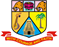 117 - B.A. TAMIL LITERATURE (இளம் இலக்கியவியல்)2023 – 2024 ஆம் கல்வியாண்டுக்காண நடைமுறைப்படுத்தப்படும் முதன்மை, சார்பு, விருப்பப்பாடம், திறன்மேம்பாட்டுத் தேர்வுமுறைப் பாட அமைப்புகள்பருவம் 1பொதுத் தமிழ் - 1தமிழியல் கல்வி ஆதார வளங்கள்ஆங்கிலம்பாடக் குறியீடு - 23UBTLL12இக்கால இலக்கியம் - 1 (மரபுக் கவிதை, புதுக் கவிதை)நன்னூல்  -எழுத்து தமிழக வரலாறும் பண்பாடும்பேச்சுக்கலைத் திறன்  (Offered to other Departments)யாப்பருங்கலக்காரிகைபருவம் -2பொதுத்தமிழ் - 2தமிழ் மொழி அமைப்பியல்ஆங்கிலம்பாடக் குறியீடு - 23UBTLL22இக்கால இலக்கியம் -2 (புனைகதை, நாடகம், உரைநடை)நன்னூல்  - சொல் நம்பியகப்பொருள், புறப்பொருள் வெண்பாமாலை அறிவியல் தமிழ்(Offered to other Departments)Internet and its Applications (Common paper)பாடக்குறியீடு - 23UBTLG27Course CodePartStudy Components & Course TitleCreditHours/WeekMaximum MarksMaximum MarksMaximum MarksCourse CodePartStudy Components & Course TitleCreditHours/WeekCIAESETotalSEMESTER – ISEMESTER – ISEMESTER – ISEMESTER – ISEMESTER – ISEMESTER – ISEMESTER – ISEMESTER – I23UBTLL11Iபொதுத்தமிழ் 1 -  தமிழியல் கல்வி வள ஆதாரங்கள்36257510023UBTLL12IIEnglish  Paper – I36257510023UBTLC13IIICore Course -1 :இக்கால இலக்கியம்-1 (மரபுக் கவிதை, புதுக்கவிதை)44257510023UBTLC14IIICore Course-2: நன்னூல் -எழுத்து55257510023UBTLE15IIIElective  Course-1: 
விருப்பப்பாடங்கள் – தமிழக வரலாறும் பண்பாடும்342575100IVSkill Enhancement  Course -1:  NME-I 22257510023UBTLF17IVFoundation Course: யாப்பருங்கலக் காரிகை332575100Total2330700SEMESTER – IISEMESTER – IISEMESTER – IISEMESTER – IISEMESTER – IISEMESTER – IISEMESTER – IISEMESTER – II23UBTLL21Iபொதுத்தமிழ் 2   - தமிழ் மொழி அமைப்பியல்36257510023UBTLL22IIEnglish  Paper – II36257510023UBTLC23IIICore  Course-3: இக்கால இலக்கியம் -2 (புனைகதை, நாடகம், உரைநடை)55257510023UBTLC24IIICore  Course-4: நன்னூல் -சொல்55257510023UBTLE25IIIElective  Course-2: விருப்பப்பாடங்கள் – நம்பியகப்பொருள், புறப்பொருள் வெண்பாமாலை342575100Skill Enhancement  Course -2: NME- II 22257510023UBTLG27Skill Enhancement Course -3: Internet and its Applications (Common paper)222575100Total2330700NME courses offered to other DepartmentNME courses offered to other DepartmentNME courses offered to other DepartmentNME courses offered to other DepartmentNME courses offered to other DepartmentNME courses offered to other DepartmentNME courses offered to other DepartmentNME courses offered to other Department23UBTLN16IVபேச்சுக்கலைத் திறன்22257510023UBTLN26IVஅறிவியல் தமிழ்222575100Course CodeCourse NameCategoryLTPSCreditIns. HoursMarksMarksMarksCourse CodeCourse NameCategoryLTPSCreditIns. HoursCIAExternalTotal23UBTLL11தமிழியல் கல்வி ஆதார வளங்கள்பொதுத்தமிழ் - 1----362575100Pre-requisite தமிழியல் கல்விக்கான அடிப்படை  வளங்கள் குறித்த அறிவைப் பெற்றிருத்தல்தமிழியல் கல்விக்கான அடிப்படை  வளங்கள் குறித்த அறிவைப் பெற்றிருத்தல்தமிழியல் கல்விக்கான அடிப்படை  வளங்கள் குறித்த அறிவைப் பெற்றிருத்தல்தமிழியல் கல்விக்கான அடிப்படை  வளங்கள் குறித்த அறிவைப் பெற்றிருத்தல்தமிழியல் கல்விக்கான அடிப்படை  வளங்கள் குறித்த அறிவைப் பெற்றிருத்தல்தமிழியல் கல்விக்கான அடிப்படை  வளங்கள் குறித்த அறிவைப் பெற்றிருத்தல்தமிழியல் கல்விக்கான அடிப்படை  வளங்கள் குறித்த அறிவைப் பெற்றிருத்தல்தமிழியல் கல்விக்கான அடிப்படை  வளங்கள் குறித்த அறிவைப் பெற்றிருத்தல்தமிழியல் கல்விக்கான அடிப்படை  வளங்கள் குறித்த அறிவைப் பெற்றிருத்தல்தமிழியல் கல்விக்கான அடிப்படை  வளங்கள் குறித்த அறிவைப் பெற்றிருத்தல்RV2022Learning Objectives - கற்றல் நோக்கங்கள்Learning Objectives - கற்றல் நோக்கங்கள்Learning Objectives - கற்றல் நோக்கங்கள்Learning Objectives - கற்றல் நோக்கங்கள்Learning Objectives - கற்றல் நோக்கங்கள்Learning Objectives - கற்றல் நோக்கங்கள்Learning Objectives - கற்றல் நோக்கங்கள்Learning Objectives - கற்றல் நோக்கங்கள்Learning Objectives - கற்றல் நோக்கங்கள்Learning Objectives - கற்றல் நோக்கங்கள்Learning Objectives - கற்றல் நோக்கங்கள்Learning Objectives - கற்றல் நோக்கங்கள்தமிழ் பயிலும் மாணவர்கள் தமிழியல் தொடர்பாக உள்ள ஆதார வளங்களை அறிதல்.தமிழ்மொழியைச் சரியாக உச்சரிக்கவும், பிழைகளின்றி எழுதவும் கற்றுக்கொள்ளுதல்.பயன்பாட்டுத் தமிழ் இலக்கணத்தை மொழியியல், ஆங்கில இலக்கண ஒப்பீட்டுடன் கற்றுக்கொண்டு சமகாலப் பொருத்தப்பாட்டோடு திருத்தமுறப் பயன்படுத்துதல். தமிழியல் வள ஆதாரங்கள் கிடைக்கும் இடம், அவற்றைப் பயன்கொள்ளும் முறை முதலியவற்றை மாணவர்கள் அறிந்து பயன்பெற அவர்களை ஆற்றுப்படுத்துதல். தொழில்நுட்ப அறிவைப் பெறுவதோடு ஆதார வளங்களை மாணவர்களே உருவாக்கும் முனைப்பைப் பெறுதல்.தமிழ் பயிலும் மாணவர்கள் தமிழியல் தொடர்பாக உள்ள ஆதார வளங்களை அறிதல்.தமிழ்மொழியைச் சரியாக உச்சரிக்கவும், பிழைகளின்றி எழுதவும் கற்றுக்கொள்ளுதல்.பயன்பாட்டுத் தமிழ் இலக்கணத்தை மொழியியல், ஆங்கில இலக்கண ஒப்பீட்டுடன் கற்றுக்கொண்டு சமகாலப் பொருத்தப்பாட்டோடு திருத்தமுறப் பயன்படுத்துதல். தமிழியல் வள ஆதாரங்கள் கிடைக்கும் இடம், அவற்றைப் பயன்கொள்ளும் முறை முதலியவற்றை மாணவர்கள் அறிந்து பயன்பெற அவர்களை ஆற்றுப்படுத்துதல். தொழில்நுட்ப அறிவைப் பெறுவதோடு ஆதார வளங்களை மாணவர்களே உருவாக்கும் முனைப்பைப் பெறுதல்.தமிழ் பயிலும் மாணவர்கள் தமிழியல் தொடர்பாக உள்ள ஆதார வளங்களை அறிதல்.தமிழ்மொழியைச் சரியாக உச்சரிக்கவும், பிழைகளின்றி எழுதவும் கற்றுக்கொள்ளுதல்.பயன்பாட்டுத் தமிழ் இலக்கணத்தை மொழியியல், ஆங்கில இலக்கண ஒப்பீட்டுடன் கற்றுக்கொண்டு சமகாலப் பொருத்தப்பாட்டோடு திருத்தமுறப் பயன்படுத்துதல். தமிழியல் வள ஆதாரங்கள் கிடைக்கும் இடம், அவற்றைப் பயன்கொள்ளும் முறை முதலியவற்றை மாணவர்கள் அறிந்து பயன்பெற அவர்களை ஆற்றுப்படுத்துதல். தொழில்நுட்ப அறிவைப் பெறுவதோடு ஆதார வளங்களை மாணவர்களே உருவாக்கும் முனைப்பைப் பெறுதல்.தமிழ் பயிலும் மாணவர்கள் தமிழியல் தொடர்பாக உள்ள ஆதார வளங்களை அறிதல்.தமிழ்மொழியைச் சரியாக உச்சரிக்கவும், பிழைகளின்றி எழுதவும் கற்றுக்கொள்ளுதல்.பயன்பாட்டுத் தமிழ் இலக்கணத்தை மொழியியல், ஆங்கில இலக்கண ஒப்பீட்டுடன் கற்றுக்கொண்டு சமகாலப் பொருத்தப்பாட்டோடு திருத்தமுறப் பயன்படுத்துதல். தமிழியல் வள ஆதாரங்கள் கிடைக்கும் இடம், அவற்றைப் பயன்கொள்ளும் முறை முதலியவற்றை மாணவர்கள் அறிந்து பயன்பெற அவர்களை ஆற்றுப்படுத்துதல். தொழில்நுட்ப அறிவைப் பெறுவதோடு ஆதார வளங்களை மாணவர்களே உருவாக்கும் முனைப்பைப் பெறுதல்.தமிழ் பயிலும் மாணவர்கள் தமிழியல் தொடர்பாக உள்ள ஆதார வளங்களை அறிதல்.தமிழ்மொழியைச் சரியாக உச்சரிக்கவும், பிழைகளின்றி எழுதவும் கற்றுக்கொள்ளுதல்.பயன்பாட்டுத் தமிழ் இலக்கணத்தை மொழியியல், ஆங்கில இலக்கண ஒப்பீட்டுடன் கற்றுக்கொண்டு சமகாலப் பொருத்தப்பாட்டோடு திருத்தமுறப் பயன்படுத்துதல். தமிழியல் வள ஆதாரங்கள் கிடைக்கும் இடம், அவற்றைப் பயன்கொள்ளும் முறை முதலியவற்றை மாணவர்கள் அறிந்து பயன்பெற அவர்களை ஆற்றுப்படுத்துதல். தொழில்நுட்ப அறிவைப் பெறுவதோடு ஆதார வளங்களை மாணவர்களே உருவாக்கும் முனைப்பைப் பெறுதல்.தமிழ் பயிலும் மாணவர்கள் தமிழியல் தொடர்பாக உள்ள ஆதார வளங்களை அறிதல்.தமிழ்மொழியைச் சரியாக உச்சரிக்கவும், பிழைகளின்றி எழுதவும் கற்றுக்கொள்ளுதல்.பயன்பாட்டுத் தமிழ் இலக்கணத்தை மொழியியல், ஆங்கில இலக்கண ஒப்பீட்டுடன் கற்றுக்கொண்டு சமகாலப் பொருத்தப்பாட்டோடு திருத்தமுறப் பயன்படுத்துதல். தமிழியல் வள ஆதாரங்கள் கிடைக்கும் இடம், அவற்றைப் பயன்கொள்ளும் முறை முதலியவற்றை மாணவர்கள் அறிந்து பயன்பெற அவர்களை ஆற்றுப்படுத்துதல். தொழில்நுட்ப அறிவைப் பெறுவதோடு ஆதார வளங்களை மாணவர்களே உருவாக்கும் முனைப்பைப் பெறுதல்.தமிழ் பயிலும் மாணவர்கள் தமிழியல் தொடர்பாக உள்ள ஆதார வளங்களை அறிதல்.தமிழ்மொழியைச் சரியாக உச்சரிக்கவும், பிழைகளின்றி எழுதவும் கற்றுக்கொள்ளுதல்.பயன்பாட்டுத் தமிழ் இலக்கணத்தை மொழியியல், ஆங்கில இலக்கண ஒப்பீட்டுடன் கற்றுக்கொண்டு சமகாலப் பொருத்தப்பாட்டோடு திருத்தமுறப் பயன்படுத்துதல். தமிழியல் வள ஆதாரங்கள் கிடைக்கும் இடம், அவற்றைப் பயன்கொள்ளும் முறை முதலியவற்றை மாணவர்கள் அறிந்து பயன்பெற அவர்களை ஆற்றுப்படுத்துதல். தொழில்நுட்ப அறிவைப் பெறுவதோடு ஆதார வளங்களை மாணவர்களே உருவாக்கும் முனைப்பைப் பெறுதல்.தமிழ் பயிலும் மாணவர்கள் தமிழியல் தொடர்பாக உள்ள ஆதார வளங்களை அறிதல்.தமிழ்மொழியைச் சரியாக உச்சரிக்கவும், பிழைகளின்றி எழுதவும் கற்றுக்கொள்ளுதல்.பயன்பாட்டுத் தமிழ் இலக்கணத்தை மொழியியல், ஆங்கில இலக்கண ஒப்பீட்டுடன் கற்றுக்கொண்டு சமகாலப் பொருத்தப்பாட்டோடு திருத்தமுறப் பயன்படுத்துதல். தமிழியல் வள ஆதாரங்கள் கிடைக்கும் இடம், அவற்றைப் பயன்கொள்ளும் முறை முதலியவற்றை மாணவர்கள் அறிந்து பயன்பெற அவர்களை ஆற்றுப்படுத்துதல். தொழில்நுட்ப அறிவைப் பெறுவதோடு ஆதார வளங்களை மாணவர்களே உருவாக்கும் முனைப்பைப் பெறுதல்.தமிழ் பயிலும் மாணவர்கள் தமிழியல் தொடர்பாக உள்ள ஆதார வளங்களை அறிதல்.தமிழ்மொழியைச் சரியாக உச்சரிக்கவும், பிழைகளின்றி எழுதவும் கற்றுக்கொள்ளுதல்.பயன்பாட்டுத் தமிழ் இலக்கணத்தை மொழியியல், ஆங்கில இலக்கண ஒப்பீட்டுடன் கற்றுக்கொண்டு சமகாலப் பொருத்தப்பாட்டோடு திருத்தமுறப் பயன்படுத்துதல். தமிழியல் வள ஆதாரங்கள் கிடைக்கும் இடம், அவற்றைப் பயன்கொள்ளும் முறை முதலியவற்றை மாணவர்கள் அறிந்து பயன்பெற அவர்களை ஆற்றுப்படுத்துதல். தொழில்நுட்ப அறிவைப் பெறுவதோடு ஆதார வளங்களை மாணவர்களே உருவாக்கும் முனைப்பைப் பெறுதல்.தமிழ் பயிலும் மாணவர்கள் தமிழியல் தொடர்பாக உள்ள ஆதார வளங்களை அறிதல்.தமிழ்மொழியைச் சரியாக உச்சரிக்கவும், பிழைகளின்றி எழுதவும் கற்றுக்கொள்ளுதல்.பயன்பாட்டுத் தமிழ் இலக்கணத்தை மொழியியல், ஆங்கில இலக்கண ஒப்பீட்டுடன் கற்றுக்கொண்டு சமகாலப் பொருத்தப்பாட்டோடு திருத்தமுறப் பயன்படுத்துதல். தமிழியல் வள ஆதாரங்கள் கிடைக்கும் இடம், அவற்றைப் பயன்கொள்ளும் முறை முதலியவற்றை மாணவர்கள் அறிந்து பயன்பெற அவர்களை ஆற்றுப்படுத்துதல். தொழில்நுட்ப அறிவைப் பெறுவதோடு ஆதார வளங்களை மாணவர்களே உருவாக்கும் முனைப்பைப் பெறுதல்.தமிழ் பயிலும் மாணவர்கள் தமிழியல் தொடர்பாக உள்ள ஆதார வளங்களை அறிதல்.தமிழ்மொழியைச் சரியாக உச்சரிக்கவும், பிழைகளின்றி எழுதவும் கற்றுக்கொள்ளுதல்.பயன்பாட்டுத் தமிழ் இலக்கணத்தை மொழியியல், ஆங்கில இலக்கண ஒப்பீட்டுடன் கற்றுக்கொண்டு சமகாலப் பொருத்தப்பாட்டோடு திருத்தமுறப் பயன்படுத்துதல். தமிழியல் வள ஆதாரங்கள் கிடைக்கும் இடம், அவற்றைப் பயன்கொள்ளும் முறை முதலியவற்றை மாணவர்கள் அறிந்து பயன்பெற அவர்களை ஆற்றுப்படுத்துதல். தொழில்நுட்ப அறிவைப் பெறுவதோடு ஆதார வளங்களை மாணவர்களே உருவாக்கும் முனைப்பைப் பெறுதல்.தமிழ் பயிலும் மாணவர்கள் தமிழியல் தொடர்பாக உள்ள ஆதார வளங்களை அறிதல்.தமிழ்மொழியைச் சரியாக உச்சரிக்கவும், பிழைகளின்றி எழுதவும் கற்றுக்கொள்ளுதல்.பயன்பாட்டுத் தமிழ் இலக்கணத்தை மொழியியல், ஆங்கில இலக்கண ஒப்பீட்டுடன் கற்றுக்கொண்டு சமகாலப் பொருத்தப்பாட்டோடு திருத்தமுறப் பயன்படுத்துதல். தமிழியல் வள ஆதாரங்கள் கிடைக்கும் இடம், அவற்றைப் பயன்கொள்ளும் முறை முதலியவற்றை மாணவர்கள் அறிந்து பயன்பெற அவர்களை ஆற்றுப்படுத்துதல். தொழில்நுட்ப அறிவைப் பெறுவதோடு ஆதார வளங்களை மாணவர்களே உருவாக்கும் முனைப்பைப் பெறுதல்.Expected Course Outcomes - எதிர்பார்க்கப்படும் கற்றல் அடைவுகள்Expected Course Outcomes - எதிர்பார்க்கப்படும் கற்றல் அடைவுகள்Expected Course Outcomes - எதிர்பார்க்கப்படும் கற்றல் அடைவுகள்Expected Course Outcomes - எதிர்பார்க்கப்படும் கற்றல் அடைவுகள்Expected Course Outcomes - எதிர்பார்க்கப்படும் கற்றல் அடைவுகள்Expected Course Outcomes - எதிர்பார்க்கப்படும் கற்றல் அடைவுகள்Expected Course Outcomes - எதிர்பார்க்கப்படும் கற்றல் அடைவுகள்Expected Course Outcomes - எதிர்பார்க்கப்படும் கற்றல் அடைவுகள்Expected Course Outcomes - எதிர்பார்க்கப்படும் கற்றல் அடைவுகள்Expected Course Outcomes - எதிர்பார்க்கப்படும் கற்றல் அடைவுகள்Expected Course Outcomes - எதிர்பார்க்கப்படும் கற்றல் அடைவுகள்Expected Course Outcomes - எதிர்பார்க்கப்படும் கற்றல் அடைவுகள்On the successful completion of the course, students will be able toஇப் பாடத்தைக் கற்பதால் பின்வரும் பயன்களை மாணவர் அடைவர்.On the successful completion of the course, students will be able toஇப் பாடத்தைக் கற்பதால் பின்வரும் பயன்களை மாணவர் அடைவர்.On the successful completion of the course, students will be able toஇப் பாடத்தைக் கற்பதால் பின்வரும் பயன்களை மாணவர் அடைவர்.On the successful completion of the course, students will be able toஇப் பாடத்தைக் கற்பதால் பின்வரும் பயன்களை மாணவர் அடைவர்.On the successful completion of the course, students will be able toஇப் பாடத்தைக் கற்பதால் பின்வரும் பயன்களை மாணவர் அடைவர்.On the successful completion of the course, students will be able toஇப் பாடத்தைக் கற்பதால் பின்வரும் பயன்களை மாணவர் அடைவர்.On the successful completion of the course, students will be able toஇப் பாடத்தைக் கற்பதால் பின்வரும் பயன்களை மாணவர் அடைவர்.On the successful completion of the course, students will be able toஇப் பாடத்தைக் கற்பதால் பின்வரும் பயன்களை மாணவர் அடைவர்.On the successful completion of the course, students will be able toஇப் பாடத்தைக் கற்பதால் பின்வரும் பயன்களை மாணவர் அடைவர்.On the successful completion of the course, students will be able toஇப் பாடத்தைக் கற்பதால் பின்வரும் பயன்களை மாணவர் அடைவர்.On the successful completion of the course, students will be able toஇப் பாடத்தைக் கற்பதால் பின்வரும் பயன்களை மாணவர் அடைவர்.On the successful completion of the course, students will be able toஇப் பாடத்தைக் கற்பதால் பின்வரும் பயன்களை மாணவர் அடைவர்.CO 1தரவுகள் கிடைக்கும் இடங்களை அறிந்துகொள்வர்.தரவுகள் கிடைக்கும் இடங்களை அறிந்துகொள்வர்.தரவுகள் கிடைக்கும் இடங்களை அறிந்துகொள்வர்.தரவுகள் கிடைக்கும் இடங்களை அறிந்துகொள்வர்.தரவுகள் கிடைக்கும் இடங்களை அறிந்துகொள்வர்.தரவுகள் கிடைக்கும் இடங்களை அறிந்துகொள்வர்.தரவுகள் கிடைக்கும் இடங்களை அறிந்துகொள்வர்.தரவுகள் கிடைக்கும் இடங்களை அறிந்துகொள்வர்.தரவுகள் கிடைக்கும் இடங்களை அறிந்துகொள்வர்.K1, k2K1, k2CO 2அறிவியல் தொழில் நுட்ப வளர்ச்சியின் வழி தமிழைக் கற்பர்.அறிவியல் தொழில் நுட்ப வளர்ச்சியின் வழி தமிழைக் கற்பர்.அறிவியல் தொழில் நுட்ப வளர்ச்சியின் வழி தமிழைக் கற்பர்.அறிவியல் தொழில் நுட்ப வளர்ச்சியின் வழி தமிழைக் கற்பர்.அறிவியல் தொழில் நுட்ப வளர்ச்சியின் வழி தமிழைக் கற்பர்.அறிவியல் தொழில் நுட்ப வளர்ச்சியின் வழி தமிழைக் கற்பர்.அறிவியல் தொழில் நுட்ப வளர்ச்சியின் வழி தமிழைக் கற்பர்.அறிவியல் தொழில் நுட்ப வளர்ச்சியின் வழி தமிழைக் கற்பர்.அறிவியல் தொழில் நுட்ப வளர்ச்சியின் வழி தமிழைக் கற்பர்.K2, K2, CO 3குறைந்த நேரத்தில் மின்நூலகங்களைப் பயன்படுத்தும் முறையையும் திறனையும் அறிவர்.குறைந்த நேரத்தில் மின்நூலகங்களைப் பயன்படுத்தும் முறையையும் திறனையும் அறிவர்.குறைந்த நேரத்தில் மின்நூலகங்களைப் பயன்படுத்தும் முறையையும் திறனையும் அறிவர்.குறைந்த நேரத்தில் மின்நூலகங்களைப் பயன்படுத்தும் முறையையும் திறனையும் அறிவர்.குறைந்த நேரத்தில் மின்நூலகங்களைப் பயன்படுத்தும் முறையையும் திறனையும் அறிவர்.குறைந்த நேரத்தில் மின்நூலகங்களைப் பயன்படுத்தும் முறையையும் திறனையும் அறிவர்.குறைந்த நேரத்தில் மின்நூலகங்களைப் பயன்படுத்தும் முறையையும் திறனையும் அறிவர்.குறைந்த நேரத்தில் மின்நூலகங்களைப் பயன்படுத்தும் முறையையும் திறனையும் அறிவர்.குறைந்த நேரத்தில் மின்நூலகங்களைப் பயன்படுத்தும் முறையையும் திறனையும் அறிவர்.K2, k4K2, k4CO 4வாசிப்புத்திறனை அதிகரித்தலின் மூலமாகப் பகுத்தறியும் திறன் பெறுவர்.வாசிப்புத்திறனை அதிகரித்தலின் மூலமாகப் பகுத்தறியும் திறன் பெறுவர்.வாசிப்புத்திறனை அதிகரித்தலின் மூலமாகப் பகுத்தறியும் திறன் பெறுவர்.வாசிப்புத்திறனை அதிகரித்தலின் மூலமாகப் பகுத்தறியும் திறன் பெறுவர்.வாசிப்புத்திறனை அதிகரித்தலின் மூலமாகப் பகுத்தறியும் திறன் பெறுவர்.வாசிப்புத்திறனை அதிகரித்தலின் மூலமாகப் பகுத்தறியும் திறன் பெறுவர்.வாசிப்புத்திறனை அதிகரித்தலின் மூலமாகப் பகுத்தறியும் திறன் பெறுவர்.வாசிப்புத்திறனை அதிகரித்தலின் மூலமாகப் பகுத்தறியும் திறன் பெறுவர்.வாசிப்புத்திறனை அதிகரித்தலின் மூலமாகப் பகுத்தறியும் திறன் பெறுவர்.K5, k4K5, k4CO 5இதன்வழி தமிழுக்குப் புதிய ஆதார வளங்களை உருவாக்குவர்.இதன்வழி தமிழுக்குப் புதிய ஆதார வளங்களை உருவாக்குவர்.இதன்வழி தமிழுக்குப் புதிய ஆதார வளங்களை உருவாக்குவர்.இதன்வழி தமிழுக்குப் புதிய ஆதார வளங்களை உருவாக்குவர்.இதன்வழி தமிழுக்குப் புதிய ஆதார வளங்களை உருவாக்குவர்.இதன்வழி தமிழுக்குப் புதிய ஆதார வளங்களை உருவாக்குவர்.இதன்வழி தமிழுக்குப் புதிய ஆதார வளங்களை உருவாக்குவர்.இதன்வழி தமிழுக்குப் புதிய ஆதார வளங்களை உருவாக்குவர்.இதன்வழி தமிழுக்குப் புதிய ஆதார வளங்களை உருவாக்குவர்.K5, k6K5, k6K1 - Remember; K2 - Understand; K3 - Apply; K4 - Analyze; K5 - Evaluate; K6 - CreateK1 - Remember; K2 - Understand; K3 - Apply; K4 - Analyze; K5 - Evaluate; K6 - CreateK1 - Remember; K2 - Understand; K3 - Apply; K4 - Analyze; K5 - Evaluate; K6 - CreateK1 - Remember; K2 - Understand; K3 - Apply; K4 - Analyze; K5 - Evaluate; K6 - CreateK1 - Remember; K2 - Understand; K3 - Apply; K4 - Analyze; K5 - Evaluate; K6 - CreateK1 - Remember; K2 - Understand; K3 - Apply; K4 - Analyze; K5 - Evaluate; K6 - CreateK1 - Remember; K2 - Understand; K3 - Apply; K4 - Analyze; K5 - Evaluate; K6 - CreateK1 - Remember; K2 - Understand; K3 - Apply; K4 - Analyze; K5 - Evaluate; K6 - CreateK1 - Remember; K2 - Understand; K3 - Apply; K4 - Analyze; K5 - Evaluate; K6 - CreateK1 - Remember; K2 - Understand; K3 - Apply; K4 - Analyze; K5 - Evaluate; K6 - CreateK1 - Remember; K2 - Understand; K3 - Apply; K4 - Analyze; K5 - Evaluate; K6 - CreateK1 - Remember; K2 - Understand; K3 - Apply; K4 - Analyze; K5 - Evaluate; K6 - CreateUnit - Iதமிழைப் பிழையின்றி பேசுதலும் எழுதுதலும்பேசுதல் திறன்: உரிய ஒலிப்புடன், உரிய உணர்ச்சி வெளிப்பட, பொருளுணர்வுக்கு ஏற்றாற்போல் குரல், ஏற்ற இறக்கத்துடன் தங்கு தடையின்றி, இயல்பாகப் பேசுதல், தமக்கான நடையை உருவாக்கிக் கொள்ளுதல். 1. குறிப்பிட்ட தலைப்பில் பேசுதல், 2. உரையாடுதல், 3. உரையாற்றுதல், 4. கலந்துரையாடுதல், 5. கருத்தாடல், 6. அறிக்கை வாசித்தல், 7. தொகுத்துரைத்தல், 8. செய்யுள், உரை நயங்களை எடுத்துக்கூறும் திறன், 9. வேண்டுகோள் விடுக்கும் முறை, 10. நிகழ்வுகளை ஒருங்கிணைத்தல், 11. அறிக்கை வாசித்தல், 12. நிகழ்ச்சி வருணனை கூறுதல், 13. நேர்காணல் நடத்துதல், 14. செய்திகள், கருத்துகள், நூல்கள் ஆகியவற்றைத் திறனாய்வு செய்து பேசுதல்.எழுதுதல் திறன்: பொதுத் தமிழில், எழுத்து வழக்குச் சொற்களைப் பயன்படுத்தி, பிழைகளின்றி (சந்திப் பிழை, மயங்கொலிப் பிழை, குறில்-நெடில் பிழை, தொடர்ப் பிழை) உரிய நிறுத்தக் குறிகளுடன் தெளிவாகப் பொருள் விளங்கத் தமக்கான நடையில் குறிப்பிட்ட தலைப்பில் எழுதுதல். 1. உரையாடல், 2.	உரையாற்றுதல், 3. கலந்துரையாடல், 4. விவாதித்தல், 5.	அறிக்கை தயாரித்தல், 6. கட்டுரை எழுதுதல், 7. செய்யுள், உரைநயங்களை எழுதுதல், 8. எழுத்துமொழியில் தெளிவாக விண்ணப்பித்தல் (விண்ணப்பங்கள் நிரப்புதல் / எழுதுதல்), 9. நிகழ்ச்சி நிரல் தயாரித்தல், 10. அறிக்கை எழுதுதல், 11. நிகழ்வறிக்கை தயாரித்தல், 12. முழக்கத் தொடர்கள் எழுதுதல், 13. செய்திகள், கருத்துகள், நூல்கள் ஆகியவற்றைத் திறனாய்வு செய்து எழுதுதல்.பேசுதல் திறன்: உரிய ஒலிப்புடன், உரிய உணர்ச்சி வெளிப்பட, பொருளுணர்வுக்கு ஏற்றாற்போல் குரல், ஏற்ற இறக்கத்துடன் தங்கு தடையின்றி, இயல்பாகப் பேசுதல், தமக்கான நடையை உருவாக்கிக் கொள்ளுதல். 1. குறிப்பிட்ட தலைப்பில் பேசுதல், 2. உரையாடுதல், 3. உரையாற்றுதல், 4. கலந்துரையாடுதல், 5. கருத்தாடல், 6. அறிக்கை வாசித்தல், 7. தொகுத்துரைத்தல், 8. செய்யுள், உரை நயங்களை எடுத்துக்கூறும் திறன், 9. வேண்டுகோள் விடுக்கும் முறை, 10. நிகழ்வுகளை ஒருங்கிணைத்தல், 11. அறிக்கை வாசித்தல், 12. நிகழ்ச்சி வருணனை கூறுதல், 13. நேர்காணல் நடத்துதல், 14. செய்திகள், கருத்துகள், நூல்கள் ஆகியவற்றைத் திறனாய்வு செய்து பேசுதல்.எழுதுதல் திறன்: பொதுத் தமிழில், எழுத்து வழக்குச் சொற்களைப் பயன்படுத்தி, பிழைகளின்றி (சந்திப் பிழை, மயங்கொலிப் பிழை, குறில்-நெடில் பிழை, தொடர்ப் பிழை) உரிய நிறுத்தக் குறிகளுடன் தெளிவாகப் பொருள் விளங்கத் தமக்கான நடையில் குறிப்பிட்ட தலைப்பில் எழுதுதல். 1. உரையாடல், 2.	உரையாற்றுதல், 3. கலந்துரையாடல், 4. விவாதித்தல், 5.	அறிக்கை தயாரித்தல், 6. கட்டுரை எழுதுதல், 7. செய்யுள், உரைநயங்களை எழுதுதல், 8. எழுத்துமொழியில் தெளிவாக விண்ணப்பித்தல் (விண்ணப்பங்கள் நிரப்புதல் / எழுதுதல்), 9. நிகழ்ச்சி நிரல் தயாரித்தல், 10. அறிக்கை எழுதுதல், 11. நிகழ்வறிக்கை தயாரித்தல், 12. முழக்கத் தொடர்கள் எழுதுதல், 13. செய்திகள், கருத்துகள், நூல்கள் ஆகியவற்றைத் திறனாய்வு செய்து எழுதுதல்.Unit - IIபயன்பாட்டுத் தமிழ் இலக்கணமும் மொழிப் பயிற்சியும்மாற்றுப்பெயர்கள் - மாற்றுப்பெயர்களும் விகுதிகளும் (நான்-ஏன், நீ-ஆய், நாம், நாங்கள்-ஓம், நீங்கள்-ஈர்கள், அவன்-ஆன், அவள்-ஆள், அவர்-ஆர், அவர்கள்-ஆர்கள்/அர், அது/இது-அது, அவை/இவை-அன) - பெயர்ச்சொல் வேற்றுமை ஏற்றல் - வினைச்சொல்லும் கால விகுதிகளும் (இறந்தகாலம்: த், ட், ற் - இன், இ, ன்- / நிகழ்; கிறு, கின்று / எதிர்: வ், ப்) - வினைச்சொல்லும் எதிர்மறை விகுதிகளும் (இறந்தகாலம்: இல்லை / நிகழ்,எதிர்: மாட்டு), மாற்றுப்பெயர்கள் - மாற்றுப்பெயர்களும் விகுதிகளும் (நான்-ஏன், நீ-ஆய், நாம், நாங்கள்-ஓம், நீங்கள்-ஈர்கள், அவன்-ஆன், அவள்-ஆள், அவர்-ஆர், அவர்கள்-ஆர்கள்/அர், அது/இது-அது, அவை/இவை-அன) - பெயர்ச்சொல் வேற்றுமை ஏற்றல் - வினைச்சொல்லும் கால விகுதிகளும் (இறந்தகாலம்: த், ட், ற் - இன், இ, ன்- / நிகழ்; கிறு, கின்று / எதிர்: வ், ப்) - வினைச்சொல்லும் எதிர்மறை விகுதிகளும் (இறந்தகாலம்: இல்லை / நிகழ்,எதிர்: மாட்டு), Unit - IIIதொல்லியலும் அகழாய்வுகளும்  கல்வெட்டுகள் - செப்பேடுகள் - சுவடிகள் - நாணயங்கள் - பிற ஆவணங்கள் - நூல்கள் - இதழ்கள் - நூலகங்கள் - அருங்காட்சியகங்கள் - அகழ் வைப்பகங்கள் ஆகியன குறித்த அறிமுகம் - அவற்றில் மொழிப் பயன்பாடு.கல்வெட்டுகள் - செப்பேடுகள் - சுவடிகள் - நாணயங்கள் - பிற ஆவணங்கள் - நூல்கள் - இதழ்கள் - நூலகங்கள் - அருங்காட்சியகங்கள் - அகழ் வைப்பகங்கள் ஆகியன குறித்த அறிமுகம் - அவற்றில் மொழிப் பயன்பாடு.Unit - IVமின்னணுக் கருவிகளில் தமிழ்ப் பயன்பாடுசெல்பேசி, கணினி மற்றும் மின்னணுக் கருவிகளில் தமிழை உள்ளிடுதல் - தமிழ் 99 தட்டச்சு முறையில் தமிழைத் தட்டச்சு செய்தல் - கூகுள் ஜிபோர்டு (Gboard), கூகுள் டிரான்ஸ்லேட்டர் (Google Translator), கூகுள் லென்ஸ் (Google Lens) போன்றவற்றில் தமிழ்ப் பயன்பாடுசெல்பேசி, கணினி மற்றும் மின்னணுக் கருவிகளில் தமிழை உள்ளிடுதல் - தமிழ் 99 தட்டச்சு முறையில் தமிழைத் தட்டச்சு செய்தல் - கூகுள் ஜிபோர்டு (Gboard), கூகுள் டிரான்ஸ்லேட்டர் (Google Translator), கூகுள் லென்ஸ் (Google Lens) போன்றவற்றில் தமிழ்ப் பயன்பாடுUnit - Vமின் நூல்கள் - தமிழ் இணையதளங்கள் - செயலிகள்மின் நூல்கள் - மின் நூலகங்கள் - மின் இதழ்கள் - பேசும் புத்தகங்கள் (audio books) - விக்கிப்பீடியா - தமிழ் விக்சனரி - மின்அகராதிகள் - தமிழ் இணையக் கல்விக்கழகம் - தமிழ்மொழி தொடர்பான இணையதளங்கள், வலைப்பூக்கள் (இலக்கியம் சார்ந்தவை- பொதுவானவை) - இருபத்தொன்றாம் நூற்றாண்டுத் திறன்கள் 21st Century Skills: Learning Skills (1. Critical Thinking, 2. Creative Thinking, 3. Collaborating, 4. Communicating), Literacy Skills (5. Information, 6. Media, 7. Technology), Life Skills (8. Flexibility, 9. Initiative, 10. Social Skills, 11. Productivity, 12. Leadership)மின் நூல்கள் - மின் நூலகங்கள் - மின் இதழ்கள் - பேசும் புத்தகங்கள் (audio books) - விக்கிப்பீடியா - தமிழ் விக்சனரி - மின்அகராதிகள் - தமிழ் இணையக் கல்விக்கழகம் - தமிழ்மொழி தொடர்பான இணையதளங்கள், வலைப்பூக்கள் (இலக்கியம் சார்ந்தவை- பொதுவானவை) - இருபத்தொன்றாம் நூற்றாண்டுத் திறன்கள் 21st Century Skills: Learning Skills (1. Critical Thinking, 2. Creative Thinking, 3. Collaborating, 4. Communicating), Literacy Skills (5. Information, 6. Media, 7. Technology), Life Skills (8. Flexibility, 9. Initiative, 10. Social Skills, 11. Productivity, 12. Leadership)Text book(s) Text book(s) தமிழில் நாமும் தவறில்லாமல் எழுதலாம் - பொற்கோ, பூம்பொழில் வெளியீடு, சென்னை, 2012.கணினித் தமிழ் - இல. சுந்தரம், விகடன் பிரசுரம், சென்னை, 2022.சுவடியியல் - பூ. சுப்பிரமணியன், உலகத் தமிழாராய்ச்சி நிறுவனம், சென்னை, 1991.Reference Books / WebsitesReference Books / Websitesவைகை நதி நாகரிகம் (கீழடி குறித்த பதிவுகள்) - சு. வெங்கடேசன், விகடன் பிரசுரம், சென்னை, 2018.நல்ல தமிழில் எழுதுவோம் - என். சொக்கன், கிழக்கு பதிப்பகம், சென்னை, 2016.தமிழ்நடைக் கையேடு - மொழி அறக்கட்டளை, அடையாளம் பதிப்பகம், திருச்சி, 2004.அடிப்படைத் தமிழ் இலக்கணம் - எம்.ஏ. நுஃமான், அடையாளம், திருச்சி, 2013.இக்காலத் தமிழ் இலக்கணம் - பொற்கோ, பூம்பொழில் வெளியீடு, சென்னை, 2006.தவறின்றித் தமிழ் எழுதுவோம் - மா. நன்னன், ஏகம் பதிப்பகம், சென்னை, 2006.நல்ல தமிழ் இலக்கணம் - செ. சீனி நைனா முகம்மது, அடையாளம் பதிப்பகம், திருச்சி, 2013.புதிய தமிழ்ப்புணர்ச்சி விதிகள் - செ. சீனி நைனா முகம்மது, அடையாளம் பதிப்பகம், திருச்சி, 2013.இணையம் கற்போம் - மு. இளங்கோவன் - வயல்வெளிப் பதிப்பகம், புதுச்சேரி, 2010.தமிழ்க் கணினி இணையப் பயன்பாடுகள் - துரை. மணிகண்டன், கமலினி பதிப்பகம், தஞ்சாவூர், 2012.சொல் வழக்குக் கையேடு - பா.ரா. சுப்பிரமணியன், மொழி அறக்கட்டளை, சென்னை, 2017.ஒரு பண்பாட்டின் பயணம்: சிந்துமுதல் கங்கை வரை - ஆர்.பாலகிருஷ்ணன், ரோஜா முத்தையா நூலகம், சென்னை, 2023.www.tamilvu.org www.tamildigitallibrary.in  https://www.tamiluniversity.ac.in/english/library2-/digital-library/ https://www.tamilelibrary.org/ www.projectmadurai.orhttp://www.tamilvu.org/ta/library-libcontnt-273141https://www.tamildigitallibrary.in/www.tamilvu.org www.tamildigitallibrary.in  https://www.tamiluniversity.ac.in/english/library2-/digital-library/ https://www.tamilelibrary.org/ www.projectmadurai.orhttp://www.tamilvu.org/ta/library-libcontnt-273141https://www.tamildigitallibrary.in/Strong-3, Medium-2, Low-1Strong-3, Medium-2, Low-1Course CodeCourse NamecategoryLTPSCreditsIns.HrsCIAExternalExternalTotal23UBTLC13இக்கால இலக்கியம்(கவிதை)Core -1     Y---44257575100Pre-Requisiteஇக்கால இலக்கியத்தின் வகைளையும் வரலாற்றையும் அறிந்திருத்தல்இக்கால இலக்கியத்தின் வகைளையும் வரலாற்றையும் அறிந்திருத்தல்இக்கால இலக்கியத்தின் வகைளையும் வரலாற்றையும் அறிந்திருத்தல்இக்கால இலக்கியத்தின் வகைளையும் வரலாற்றையும் அறிந்திருத்தல்இக்கால இலக்கியத்தின் வகைளையும் வரலாற்றையும் அறிந்திருத்தல்இக்கால இலக்கியத்தின் வகைளையும் வரலாற்றையும் அறிந்திருத்தல்இக்கால இலக்கியத்தின் வகைளையும் வரலாற்றையும் அறிந்திருத்தல்இக்கால இலக்கியத்தின் வகைளையும் வரலாற்றையும் அறிந்திருத்தல்இக்கால இலக்கியத்தின் வகைளையும் வரலாற்றையும் அறிந்திருத்தல்இக்கால இலக்கியத்தின் வகைளையும் வரலாற்றையும் அறிந்திருத்தல்RV 2022RV 2022Learning ObjectivesLearning ObjectivesLearning ObjectivesLearning ObjectivesLearning ObjectivesLearning ObjectivesLearning ObjectivesLearning ObjectivesLearning ObjectivesLearning ObjectivesLearning ObjectivesLearning ObjectivesLearning ObjectivesThe Main Objectives of this Course are to :The Main Objectives of this Course are to :The Main Objectives of this Course are to :The Main Objectives of this Course are to :The Main Objectives of this Course are to :The Main Objectives of this Course are to :The Main Objectives of this Course are to :The Main Objectives of this Course are to :The Main Objectives of this Course are to :The Main Objectives of this Course are to :The Main Objectives of this Course are to :The Main Objectives of this Course are to :The Main Objectives of this Course are to :1.இலக்கிய வரலாற்றுப் பின்னணியில் இக்காலத் தமிழ் இலக்கியங்களை அறிந்து கொள்ள வாய்ப்பளித்தல்.2.கவிதை, சிறுகதை,புதினம் ஆகிய படைப்பியல் வகைகளைப் பற்றிய பரந்துபட்ட புலமையைப் பெருக்குதல்.3.இக்காலத் தமிழ் இலக்கியங்களின் உள்ளடக்கம், வெளியீட்டு நெறி, படைப்பியல் கொள்கை ஆகியவற்றை அறியச் செய்தல்.4.இலக்கியக் கொள்கைகளின் அடிப்படையில் இக்கால இலக்கியங்களைத் திறனாய்வு செய்யப் பயிற்சி அளித்தல்.5.படைப்புத் துறையிலும் ஊடகத்துறையிலும் கல்விப்புலத்திலும் அயல்நாடுகளிலும் வேலைவாய்ப்பினைப் பெறுதற்குத் துணைசெய்தல்1.இலக்கிய வரலாற்றுப் பின்னணியில் இக்காலத் தமிழ் இலக்கியங்களை அறிந்து கொள்ள வாய்ப்பளித்தல்.2.கவிதை, சிறுகதை,புதினம் ஆகிய படைப்பியல் வகைகளைப் பற்றிய பரந்துபட்ட புலமையைப் பெருக்குதல்.3.இக்காலத் தமிழ் இலக்கியங்களின் உள்ளடக்கம், வெளியீட்டு நெறி, படைப்பியல் கொள்கை ஆகியவற்றை அறியச் செய்தல்.4.இலக்கியக் கொள்கைகளின் அடிப்படையில் இக்கால இலக்கியங்களைத் திறனாய்வு செய்யப் பயிற்சி அளித்தல்.5.படைப்புத் துறையிலும் ஊடகத்துறையிலும் கல்விப்புலத்திலும் அயல்நாடுகளிலும் வேலைவாய்ப்பினைப் பெறுதற்குத் துணைசெய்தல்1.இலக்கிய வரலாற்றுப் பின்னணியில் இக்காலத் தமிழ் இலக்கியங்களை அறிந்து கொள்ள வாய்ப்பளித்தல்.2.கவிதை, சிறுகதை,புதினம் ஆகிய படைப்பியல் வகைகளைப் பற்றிய பரந்துபட்ட புலமையைப் பெருக்குதல்.3.இக்காலத் தமிழ் இலக்கியங்களின் உள்ளடக்கம், வெளியீட்டு நெறி, படைப்பியல் கொள்கை ஆகியவற்றை அறியச் செய்தல்.4.இலக்கியக் கொள்கைகளின் அடிப்படையில் இக்கால இலக்கியங்களைத் திறனாய்வு செய்யப் பயிற்சி அளித்தல்.5.படைப்புத் துறையிலும் ஊடகத்துறையிலும் கல்விப்புலத்திலும் அயல்நாடுகளிலும் வேலைவாய்ப்பினைப் பெறுதற்குத் துணைசெய்தல்1.இலக்கிய வரலாற்றுப் பின்னணியில் இக்காலத் தமிழ் இலக்கியங்களை அறிந்து கொள்ள வாய்ப்பளித்தல்.2.கவிதை, சிறுகதை,புதினம் ஆகிய படைப்பியல் வகைகளைப் பற்றிய பரந்துபட்ட புலமையைப் பெருக்குதல்.3.இக்காலத் தமிழ் இலக்கியங்களின் உள்ளடக்கம், வெளியீட்டு நெறி, படைப்பியல் கொள்கை ஆகியவற்றை அறியச் செய்தல்.4.இலக்கியக் கொள்கைகளின் அடிப்படையில் இக்கால இலக்கியங்களைத் திறனாய்வு செய்யப் பயிற்சி அளித்தல்.5.படைப்புத் துறையிலும் ஊடகத்துறையிலும் கல்விப்புலத்திலும் அயல்நாடுகளிலும் வேலைவாய்ப்பினைப் பெறுதற்குத் துணைசெய்தல்1.இலக்கிய வரலாற்றுப் பின்னணியில் இக்காலத் தமிழ் இலக்கியங்களை அறிந்து கொள்ள வாய்ப்பளித்தல்.2.கவிதை, சிறுகதை,புதினம் ஆகிய படைப்பியல் வகைகளைப் பற்றிய பரந்துபட்ட புலமையைப் பெருக்குதல்.3.இக்காலத் தமிழ் இலக்கியங்களின் உள்ளடக்கம், வெளியீட்டு நெறி, படைப்பியல் கொள்கை ஆகியவற்றை அறியச் செய்தல்.4.இலக்கியக் கொள்கைகளின் அடிப்படையில் இக்கால இலக்கியங்களைத் திறனாய்வு செய்யப் பயிற்சி அளித்தல்.5.படைப்புத் துறையிலும் ஊடகத்துறையிலும் கல்விப்புலத்திலும் அயல்நாடுகளிலும் வேலைவாய்ப்பினைப் பெறுதற்குத் துணைசெய்தல்1.இலக்கிய வரலாற்றுப் பின்னணியில் இக்காலத் தமிழ் இலக்கியங்களை அறிந்து கொள்ள வாய்ப்பளித்தல்.2.கவிதை, சிறுகதை,புதினம் ஆகிய படைப்பியல் வகைகளைப் பற்றிய பரந்துபட்ட புலமையைப் பெருக்குதல்.3.இக்காலத் தமிழ் இலக்கியங்களின் உள்ளடக்கம், வெளியீட்டு நெறி, படைப்பியல் கொள்கை ஆகியவற்றை அறியச் செய்தல்.4.இலக்கியக் கொள்கைகளின் அடிப்படையில் இக்கால இலக்கியங்களைத் திறனாய்வு செய்யப் பயிற்சி அளித்தல்.5.படைப்புத் துறையிலும் ஊடகத்துறையிலும் கல்விப்புலத்திலும் அயல்நாடுகளிலும் வேலைவாய்ப்பினைப் பெறுதற்குத் துணைசெய்தல்1.இலக்கிய வரலாற்றுப் பின்னணியில் இக்காலத் தமிழ் இலக்கியங்களை அறிந்து கொள்ள வாய்ப்பளித்தல்.2.கவிதை, சிறுகதை,புதினம் ஆகிய படைப்பியல் வகைகளைப் பற்றிய பரந்துபட்ட புலமையைப் பெருக்குதல்.3.இக்காலத் தமிழ் இலக்கியங்களின் உள்ளடக்கம், வெளியீட்டு நெறி, படைப்பியல் கொள்கை ஆகியவற்றை அறியச் செய்தல்.4.இலக்கியக் கொள்கைகளின் அடிப்படையில் இக்கால இலக்கியங்களைத் திறனாய்வு செய்யப் பயிற்சி அளித்தல்.5.படைப்புத் துறையிலும் ஊடகத்துறையிலும் கல்விப்புலத்திலும் அயல்நாடுகளிலும் வேலைவாய்ப்பினைப் பெறுதற்குத் துணைசெய்தல்1.இலக்கிய வரலாற்றுப் பின்னணியில் இக்காலத் தமிழ் இலக்கியங்களை அறிந்து கொள்ள வாய்ப்பளித்தல்.2.கவிதை, சிறுகதை,புதினம் ஆகிய படைப்பியல் வகைகளைப் பற்றிய பரந்துபட்ட புலமையைப் பெருக்குதல்.3.இக்காலத் தமிழ் இலக்கியங்களின் உள்ளடக்கம், வெளியீட்டு நெறி, படைப்பியல் கொள்கை ஆகியவற்றை அறியச் செய்தல்.4.இலக்கியக் கொள்கைகளின் அடிப்படையில் இக்கால இலக்கியங்களைத் திறனாய்வு செய்யப் பயிற்சி அளித்தல்.5.படைப்புத் துறையிலும் ஊடகத்துறையிலும் கல்விப்புலத்திலும் அயல்நாடுகளிலும் வேலைவாய்ப்பினைப் பெறுதற்குத் துணைசெய்தல்1.இலக்கிய வரலாற்றுப் பின்னணியில் இக்காலத் தமிழ் இலக்கியங்களை அறிந்து கொள்ள வாய்ப்பளித்தல்.2.கவிதை, சிறுகதை,புதினம் ஆகிய படைப்பியல் வகைகளைப் பற்றிய பரந்துபட்ட புலமையைப் பெருக்குதல்.3.இக்காலத் தமிழ் இலக்கியங்களின் உள்ளடக்கம், வெளியீட்டு நெறி, படைப்பியல் கொள்கை ஆகியவற்றை அறியச் செய்தல்.4.இலக்கியக் கொள்கைகளின் அடிப்படையில் இக்கால இலக்கியங்களைத் திறனாய்வு செய்யப் பயிற்சி அளித்தல்.5.படைப்புத் துறையிலும் ஊடகத்துறையிலும் கல்விப்புலத்திலும் அயல்நாடுகளிலும் வேலைவாய்ப்பினைப் பெறுதற்குத் துணைசெய்தல்1.இலக்கிய வரலாற்றுப் பின்னணியில் இக்காலத் தமிழ் இலக்கியங்களை அறிந்து கொள்ள வாய்ப்பளித்தல்.2.கவிதை, சிறுகதை,புதினம் ஆகிய படைப்பியல் வகைகளைப் பற்றிய பரந்துபட்ட புலமையைப் பெருக்குதல்.3.இக்காலத் தமிழ் இலக்கியங்களின் உள்ளடக்கம், வெளியீட்டு நெறி, படைப்பியல் கொள்கை ஆகியவற்றை அறியச் செய்தல்.4.இலக்கியக் கொள்கைகளின் அடிப்படையில் இக்கால இலக்கியங்களைத் திறனாய்வு செய்யப் பயிற்சி அளித்தல்.5.படைப்புத் துறையிலும் ஊடகத்துறையிலும் கல்விப்புலத்திலும் அயல்நாடுகளிலும் வேலைவாய்ப்பினைப் பெறுதற்குத் துணைசெய்தல்1.இலக்கிய வரலாற்றுப் பின்னணியில் இக்காலத் தமிழ் இலக்கியங்களை அறிந்து கொள்ள வாய்ப்பளித்தல்.2.கவிதை, சிறுகதை,புதினம் ஆகிய படைப்பியல் வகைகளைப் பற்றிய பரந்துபட்ட புலமையைப் பெருக்குதல்.3.இக்காலத் தமிழ் இலக்கியங்களின் உள்ளடக்கம், வெளியீட்டு நெறி, படைப்பியல் கொள்கை ஆகியவற்றை அறியச் செய்தல்.4.இலக்கியக் கொள்கைகளின் அடிப்படையில் இக்கால இலக்கியங்களைத் திறனாய்வு செய்யப் பயிற்சி அளித்தல்.5.படைப்புத் துறையிலும் ஊடகத்துறையிலும் கல்விப்புலத்திலும் அயல்நாடுகளிலும் வேலைவாய்ப்பினைப் பெறுதற்குத் துணைசெய்தல்1.இலக்கிய வரலாற்றுப் பின்னணியில் இக்காலத் தமிழ் இலக்கியங்களை அறிந்து கொள்ள வாய்ப்பளித்தல்.2.கவிதை, சிறுகதை,புதினம் ஆகிய படைப்பியல் வகைகளைப் பற்றிய பரந்துபட்ட புலமையைப் பெருக்குதல்.3.இக்காலத் தமிழ் இலக்கியங்களின் உள்ளடக்கம், வெளியீட்டு நெறி, படைப்பியல் கொள்கை ஆகியவற்றை அறியச் செய்தல்.4.இலக்கியக் கொள்கைகளின் அடிப்படையில் இக்கால இலக்கியங்களைத் திறனாய்வு செய்யப் பயிற்சி அளித்தல்.5.படைப்புத் துறையிலும் ஊடகத்துறையிலும் கல்விப்புலத்திலும் அயல்நாடுகளிலும் வேலைவாய்ப்பினைப் பெறுதற்குத் துணைசெய்தல்1.இலக்கிய வரலாற்றுப் பின்னணியில் இக்காலத் தமிழ் இலக்கியங்களை அறிந்து கொள்ள வாய்ப்பளித்தல்.2.கவிதை, சிறுகதை,புதினம் ஆகிய படைப்பியல் வகைகளைப் பற்றிய பரந்துபட்ட புலமையைப் பெருக்குதல்.3.இக்காலத் தமிழ் இலக்கியங்களின் உள்ளடக்கம், வெளியீட்டு நெறி, படைப்பியல் கொள்கை ஆகியவற்றை அறியச் செய்தல்.4.இலக்கியக் கொள்கைகளின் அடிப்படையில் இக்கால இலக்கியங்களைத் திறனாய்வு செய்யப் பயிற்சி அளித்தல்.5.படைப்புத் துறையிலும் ஊடகத்துறையிலும் கல்விப்புலத்திலும் அயல்நாடுகளிலும் வேலைவாய்ப்பினைப் பெறுதற்குத் துணைசெய்தல்Expected Course OutcomesExpected Course OutcomesExpected Course OutcomesExpected Course OutcomesExpected Course OutcomesExpected Course OutcomesExpected Course OutcomesExpected Course OutcomesExpected Course OutcomesExpected Course OutcomesExpected Course OutcomesExpected Course OutcomesExpected Course Outcomesஇப்பாடத்தைக் கற்பதால் பின்வரும் பயன்களை மாணவர் அடைவர்.இப்பாடத்தைக் கற்பதால் பின்வரும் பயன்களை மாணவர் அடைவர்.இப்பாடத்தைக் கற்பதால் பின்வரும் பயன்களை மாணவர் அடைவர்.இப்பாடத்தைக் கற்பதால் பின்வரும் பயன்களை மாணவர் அடைவர்.இப்பாடத்தைக் கற்பதால் பின்வரும் பயன்களை மாணவர் அடைவர்.இப்பாடத்தைக் கற்பதால் பின்வரும் பயன்களை மாணவர் அடைவர்.இப்பாடத்தைக் கற்பதால் பின்வரும் பயன்களை மாணவர் அடைவர்.இப்பாடத்தைக் கற்பதால் பின்வரும் பயன்களை மாணவர் அடைவர்.இப்பாடத்தைக் கற்பதால் பின்வரும் பயன்களை மாணவர் அடைவர்.இப்பாடத்தைக் கற்பதால் பின்வரும் பயன்களை மாணவர் அடைவர்.இப்பாடத்தைக் கற்பதால் பின்வரும் பயன்களை மாணவர் அடைவர்.இப்பாடத்தைக் கற்பதால் பின்வரும் பயன்களை மாணவர் அடைவர்.இப்பாடத்தைக் கற்பதால் பின்வரும் பயன்களை மாணவர் அடைவர்.On the Successful completion of the Course,Students will be able toOn the Successful completion of the Course,Students will be able toOn the Successful completion of the Course,Students will be able toOn the Successful completion of the Course,Students will be able toOn the Successful completion of the Course,Students will be able toOn the Successful completion of the Course,Students will be able toOn the Successful completion of the Course,Students will be able toOn the Successful completion of the Course,Students will be able toOn the Successful completion of the Course,Students will be able toOn the Successful completion of the Course,Students will be able toOn the Successful completion of the Course,Students will be able toOn the Successful completion of the Course,Students will be able toOn the Successful completion of the Course,Students will be able toCO 1இலக்கியங்கள் வாயிலாக மாணவர்கள் பல்வகைப்பட்ட சமூகப் போக்குகளையும் மக்களின் பண்புநலன்களையும் அறிந்துகொள்வர்இலக்கியங்கள் வாயிலாக மாணவர்கள் பல்வகைப்பட்ட சமூகப் போக்குகளையும் மக்களின் பண்புநலன்களையும் அறிந்துகொள்வர்இலக்கியங்கள் வாயிலாக மாணவர்கள் பல்வகைப்பட்ட சமூகப் போக்குகளையும் மக்களின் பண்புநலன்களையும் அறிந்துகொள்வர்இலக்கியங்கள் வாயிலாக மாணவர்கள் பல்வகைப்பட்ட சமூகப் போக்குகளையும் மக்களின் பண்புநலன்களையும் அறிந்துகொள்வர்இலக்கியங்கள் வாயிலாக மாணவர்கள் பல்வகைப்பட்ட சமூகப் போக்குகளையும் மக்களின் பண்புநலன்களையும் அறிந்துகொள்வர்இலக்கியங்கள் வாயிலாக மாணவர்கள் பல்வகைப்பட்ட சமூகப் போக்குகளையும் மக்களின் பண்புநலன்களையும் அறிந்துகொள்வர்இலக்கியங்கள் வாயிலாக மாணவர்கள் பல்வகைப்பட்ட சமூகப் போக்குகளையும் மக்களின் பண்புநலன்களையும் அறிந்துகொள்வர்இலக்கியங்கள் வாயிலாக மாணவர்கள் பல்வகைப்பட்ட சமூகப் போக்குகளையும் மக்களின் பண்புநலன்களையும் அறிந்துகொள்வர்இலக்கியங்கள் வாயிலாக மாணவர்கள் பல்வகைப்பட்ட சமூகப் போக்குகளையும் மக்களின் பண்புநலன்களையும் அறிந்துகொள்வர்இலக்கியங்கள் வாயிலாக மாணவர்கள் பல்வகைப்பட்ட சமூகப் போக்குகளையும் மக்களின் பண்புநலன்களையும் அறிந்துகொள்வர்K2K2CO 2பல வகையான இலக்கிய வாசிப்பின் வழி மாணவர்கள் கவிஞர், சிறுகதையாசிரியர், புதினப் படைப்பாளர், நாடக ஆசிரியர், கட்டுரையாளர், நடிகர், இயக்குநர், இசையாளர் உள்ளிட்ட பணிநிலைகளுக்கு உயர்வதற்கான வாய்ப்பினைப் பெறுவர்.பல வகையான இலக்கிய வாசிப்பின் வழி மாணவர்கள் கவிஞர், சிறுகதையாசிரியர், புதினப் படைப்பாளர், நாடக ஆசிரியர், கட்டுரையாளர், நடிகர், இயக்குநர், இசையாளர் உள்ளிட்ட பணிநிலைகளுக்கு உயர்வதற்கான வாய்ப்பினைப் பெறுவர்.பல வகையான இலக்கிய வாசிப்பின் வழி மாணவர்கள் கவிஞர், சிறுகதையாசிரியர், புதினப் படைப்பாளர், நாடக ஆசிரியர், கட்டுரையாளர், நடிகர், இயக்குநர், இசையாளர் உள்ளிட்ட பணிநிலைகளுக்கு உயர்வதற்கான வாய்ப்பினைப் பெறுவர்.பல வகையான இலக்கிய வாசிப்பின் வழி மாணவர்கள் கவிஞர், சிறுகதையாசிரியர், புதினப் படைப்பாளர், நாடக ஆசிரியர், கட்டுரையாளர், நடிகர், இயக்குநர், இசையாளர் உள்ளிட்ட பணிநிலைகளுக்கு உயர்வதற்கான வாய்ப்பினைப் பெறுவர்.பல வகையான இலக்கிய வாசிப்பின் வழி மாணவர்கள் கவிஞர், சிறுகதையாசிரியர், புதினப் படைப்பாளர், நாடக ஆசிரியர், கட்டுரையாளர், நடிகர், இயக்குநர், இசையாளர் உள்ளிட்ட பணிநிலைகளுக்கு உயர்வதற்கான வாய்ப்பினைப் பெறுவர்.பல வகையான இலக்கிய வாசிப்பின் வழி மாணவர்கள் கவிஞர், சிறுகதையாசிரியர், புதினப் படைப்பாளர், நாடக ஆசிரியர், கட்டுரையாளர், நடிகர், இயக்குநர், இசையாளர் உள்ளிட்ட பணிநிலைகளுக்கு உயர்வதற்கான வாய்ப்பினைப் பெறுவர்.பல வகையான இலக்கிய வாசிப்பின் வழி மாணவர்கள் கவிஞர், சிறுகதையாசிரியர், புதினப் படைப்பாளர், நாடக ஆசிரியர், கட்டுரையாளர், நடிகர், இயக்குநர், இசையாளர் உள்ளிட்ட பணிநிலைகளுக்கு உயர்வதற்கான வாய்ப்பினைப் பெறுவர்.பல வகையான இலக்கிய வாசிப்பின் வழி மாணவர்கள் கவிஞர், சிறுகதையாசிரியர், புதினப் படைப்பாளர், நாடக ஆசிரியர், கட்டுரையாளர், நடிகர், இயக்குநர், இசையாளர் உள்ளிட்ட பணிநிலைகளுக்கு உயர்வதற்கான வாய்ப்பினைப் பெறுவர்.பல வகையான இலக்கிய வாசிப்பின் வழி மாணவர்கள் கவிஞர், சிறுகதையாசிரியர், புதினப் படைப்பாளர், நாடக ஆசிரியர், கட்டுரையாளர், நடிகர், இயக்குநர், இசையாளர் உள்ளிட்ட பணிநிலைகளுக்கு உயர்வதற்கான வாய்ப்பினைப் பெறுவர்.பல வகையான இலக்கிய வாசிப்பின் வழி மாணவர்கள் கவிஞர், சிறுகதையாசிரியர், புதினப் படைப்பாளர், நாடக ஆசிரியர், கட்டுரையாளர், நடிகர், இயக்குநர், இசையாளர் உள்ளிட்ட பணிநிலைகளுக்கு உயர்வதற்கான வாய்ப்பினைப் பெறுவர்.K3K3CO 3சமகாலப் படைப்பாளர்களை நேரில் சந்தித்து அவர்களின் படைப்பு அனுபவங்களை அறிந்து மாணவர்கள் தங்களின் ஆளுமை மேம்பாட்டிற்குப் பயன்படுத்திக் கொள்வர்.சமகாலப் படைப்பாளர்களை நேரில் சந்தித்து அவர்களின் படைப்பு அனுபவங்களை அறிந்து மாணவர்கள் தங்களின் ஆளுமை மேம்பாட்டிற்குப் பயன்படுத்திக் கொள்வர்.சமகாலப் படைப்பாளர்களை நேரில் சந்தித்து அவர்களின் படைப்பு அனுபவங்களை அறிந்து மாணவர்கள் தங்களின் ஆளுமை மேம்பாட்டிற்குப் பயன்படுத்திக் கொள்வர்.சமகாலப் படைப்பாளர்களை நேரில் சந்தித்து அவர்களின் படைப்பு அனுபவங்களை அறிந்து மாணவர்கள் தங்களின் ஆளுமை மேம்பாட்டிற்குப் பயன்படுத்திக் கொள்வர்.சமகாலப் படைப்பாளர்களை நேரில் சந்தித்து அவர்களின் படைப்பு அனுபவங்களை அறிந்து மாணவர்கள் தங்களின் ஆளுமை மேம்பாட்டிற்குப் பயன்படுத்திக் கொள்வர்.சமகாலப் படைப்பாளர்களை நேரில் சந்தித்து அவர்களின் படைப்பு அனுபவங்களை அறிந்து மாணவர்கள் தங்களின் ஆளுமை மேம்பாட்டிற்குப் பயன்படுத்திக் கொள்வர்.சமகாலப் படைப்பாளர்களை நேரில் சந்தித்து அவர்களின் படைப்பு அனுபவங்களை அறிந்து மாணவர்கள் தங்களின் ஆளுமை மேம்பாட்டிற்குப் பயன்படுத்திக் கொள்வர்.சமகாலப் படைப்பாளர்களை நேரில் சந்தித்து அவர்களின் படைப்பு அனுபவங்களை அறிந்து மாணவர்கள் தங்களின் ஆளுமை மேம்பாட்டிற்குப் பயன்படுத்திக் கொள்வர்.சமகாலப் படைப்பாளர்களை நேரில் சந்தித்து அவர்களின் படைப்பு அனுபவங்களை அறிந்து மாணவர்கள் தங்களின் ஆளுமை மேம்பாட்டிற்குப் பயன்படுத்திக் கொள்வர்.சமகாலப் படைப்பாளர்களை நேரில் சந்தித்து அவர்களின் படைப்பு அனுபவங்களை அறிந்து மாணவர்கள் தங்களின் ஆளுமை மேம்பாட்டிற்குப் பயன்படுத்திக் கொள்வர்.K4K4CO 4மாணாக்கர்தம்  கற்பனைத் திறனை வளர்த்துக் கொள்வர்.மாணாக்கர்தம்  கற்பனைத் திறனை வளர்த்துக் கொள்வர்.மாணாக்கர்தம்  கற்பனைத் திறனை வளர்த்துக் கொள்வர்.மாணாக்கர்தம்  கற்பனைத் திறனை வளர்த்துக் கொள்வர்.மாணாக்கர்தம்  கற்பனைத் திறனை வளர்த்துக் கொள்வர்.மாணாக்கர்தம்  கற்பனைத் திறனை வளர்த்துக் கொள்வர்.மாணாக்கர்தம்  கற்பனைத் திறனை வளர்த்துக் கொள்வர்.மாணாக்கர்தம்  கற்பனைத் திறனை வளர்த்துக் கொள்வர்.மாணாக்கர்தம்  கற்பனைத் திறனை வளர்த்துக் கொள்வர்.மாணாக்கர்தம்  கற்பனைத் திறனை வளர்த்துக் கொள்வர்.K3K3CO 5பன்முகப் படிநிலைகளில் வாழும் மனிதர்களின் உணர்வியலை உளவியல் நோக்கில் அறிந்து கொள்வர்.பன்முகப் படிநிலைகளில் வாழும் மனிதர்களின் உணர்வியலை உளவியல் நோக்கில் அறிந்து கொள்வர்.பன்முகப் படிநிலைகளில் வாழும் மனிதர்களின் உணர்வியலை உளவியல் நோக்கில் அறிந்து கொள்வர்.பன்முகப் படிநிலைகளில் வாழும் மனிதர்களின் உணர்வியலை உளவியல் நோக்கில் அறிந்து கொள்வர்.பன்முகப் படிநிலைகளில் வாழும் மனிதர்களின் உணர்வியலை உளவியல் நோக்கில் அறிந்து கொள்வர்.பன்முகப் படிநிலைகளில் வாழும் மனிதர்களின் உணர்வியலை உளவியல் நோக்கில் அறிந்து கொள்வர்.பன்முகப் படிநிலைகளில் வாழும் மனிதர்களின் உணர்வியலை உளவியல் நோக்கில் அறிந்து கொள்வர்.பன்முகப் படிநிலைகளில் வாழும் மனிதர்களின் உணர்வியலை உளவியல் நோக்கில் அறிந்து கொள்வர்.பன்முகப் படிநிலைகளில் வாழும் மனிதர்களின் உணர்வியலை உளவியல் நோக்கில் அறிந்து கொள்வர்.பன்முகப் படிநிலைகளில் வாழும் மனிதர்களின் உணர்வியலை உளவியல் நோக்கில் அறிந்து கொள்வர்.K5K5                K1 - Remember; K2 - Undestand; K3 - Apply; K4 - Analyze; K5 - Evaluate; K6 - Create                K1 - Remember; K2 - Undestand; K3 - Apply; K4 - Analyze; K5 - Evaluate; K6 - Create                K1 - Remember; K2 - Undestand; K3 - Apply; K4 - Analyze; K5 - Evaluate; K6 - Create                K1 - Remember; K2 - Undestand; K3 - Apply; K4 - Analyze; K5 - Evaluate; K6 - Create                K1 - Remember; K2 - Undestand; K3 - Apply; K4 - Analyze; K5 - Evaluate; K6 - Create                K1 - Remember; K2 - Undestand; K3 - Apply; K4 - Analyze; K5 - Evaluate; K6 - Create                K1 - Remember; K2 - Undestand; K3 - Apply; K4 - Analyze; K5 - Evaluate; K6 - Create                K1 - Remember; K2 - Undestand; K3 - Apply; K4 - Analyze; K5 - Evaluate; K6 - Create                K1 - Remember; K2 - Undestand; K3 - Apply; K4 - Analyze; K5 - Evaluate; K6 - Create                K1 - Remember; K2 - Undestand; K3 - Apply; K4 - Analyze; K5 - Evaluate; K6 - Create                K1 - Remember; K2 - Undestand; K3 - Apply; K4 - Analyze; K5 - Evaluate; K6 - Create                K1 - Remember; K2 - Undestand; K3 - Apply; K4 - Analyze; K5 - Evaluate; K6 - Create                K1 - Remember; K2 - Undestand; K3 - Apply; K4 - Analyze; K5 - Evaluate; K6 - CreateUnit -Iகுயில்பாட்டு : சோலைக்குயில்- குயிலின் பாட்டு- குயிலின் காதல் கதை- காதல் வேதனை- குயிலும் குரங்கும்- இருளும் ஒளியும்- குயிலும் மாடும்- நான்காம் நாள்- குயில் தனது முற்பிறப்பின் கதையை மொழிதல்குயில்பாட்டு : சோலைக்குயில்- குயிலின் பாட்டு- குயிலின் காதல் கதை- காதல் வேதனை- குயிலும் குரங்கும்- இருளும் ஒளியும்- குயிலும் மாடும்- நான்காம் நாள்- குயில் தனது முற்பிறப்பின் கதையை மொழிதல்குயில்பாட்டு : சோலைக்குயில்- குயிலின் பாட்டு- குயிலின் காதல் கதை- காதல் வேதனை- குயிலும் குரங்கும்- இருளும் ஒளியும்- குயிலும் மாடும்- நான்காம் நாள்- குயில் தனது முற்பிறப்பின் கதையை மொழிதல்குயில்பாட்டு : சோலைக்குயில்- குயிலின் பாட்டு- குயிலின் காதல் கதை- காதல் வேதனை- குயிலும் குரங்கும்- இருளும் ஒளியும்- குயிலும் மாடும்- நான்காம் நாள்- குயில் தனது முற்பிறப்பின் கதையை மொழிதல்குயில்பாட்டு : சோலைக்குயில்- குயிலின் பாட்டு- குயிலின் காதல் கதை- காதல் வேதனை- குயிலும் குரங்கும்- இருளும் ஒளியும்- குயிலும் மாடும்- நான்காம் நாள்- குயில் தனது முற்பிறப்பின் கதையை மொழிதல்குயில்பாட்டு : சோலைக்குயில்- குயிலின் பாட்டு- குயிலின் காதல் கதை- காதல் வேதனை- குயிலும் குரங்கும்- இருளும் ஒளியும்- குயிலும் மாடும்- நான்காம் நாள்- குயில் தனது முற்பிறப்பின் கதையை மொழிதல்குயில்பாட்டு : சோலைக்குயில்- குயிலின் பாட்டு- குயிலின் காதல் கதை- காதல் வேதனை- குயிலும் குரங்கும்- இருளும் ஒளியும்- குயிலும் மாடும்- நான்காம் நாள்- குயில் தனது முற்பிறப்பின் கதையை மொழிதல்குயில்பாட்டு : சோலைக்குயில்- குயிலின் பாட்டு- குயிலின் காதல் கதை- காதல் வேதனை- குயிலும் குரங்கும்- இருளும் ஒளியும்- குயிலும் மாடும்- நான்காம் நாள்- குயில் தனது முற்பிறப்பின் கதையை மொழிதல்குயில்பாட்டு : சோலைக்குயில்- குயிலின் பாட்டு- குயிலின் காதல் கதை- காதல் வேதனை- குயிலும் குரங்கும்- இருளும் ஒளியும்- குயிலும் மாடும்- நான்காம் நாள்- குயில் தனது முற்பிறப்பின் கதையை மொழிதல்குயில்பாட்டு : சோலைக்குயில்- குயிலின் பாட்டு- குயிலின் காதல் கதை- காதல் வேதனை- குயிலும் குரங்கும்- இருளும் ஒளியும்- குயிலும் மாடும்- நான்காம் நாள்- குயில் தனது முற்பிறப்பின் கதையை மொழிதல்குயில்பாட்டு : சோலைக்குயில்- குயிலின் பாட்டு- குயிலின் காதல் கதை- காதல் வேதனை- குயிலும் குரங்கும்- இருளும் ஒளியும்- குயிலும் மாடும்- நான்காம் நாள்- குயில் தனது முற்பிறப்பின் கதையை மொழிதல்குயில்பாட்டு : சோலைக்குயில்- குயிலின் பாட்டு- குயிலின் காதல் கதை- காதல் வேதனை- குயிலும் குரங்கும்- இருளும் ஒளியும்- குயிலும் மாடும்- நான்காம் நாள்- குயில் தனது முற்பிறப்பின் கதையை மொழிதல்Unit -IIசஞ்சீவி பர்வதத்தின் சாரல் : சஞ்சீவி- மூலிகை பர்வதம் - மலைச் சாரல் - பக்கம் சஞ்சீவி மலையின் இயற்கை அழகு -	குப்பன் செயல்- இளவஞ்சியின் பண்பு - மூலிகைகளின் மணப் பொருள் - பெண் சுதந்திரம். அறத்தின் குற்றங்கள் - மூடப்பழக்கங்கள் - நம்பிக்கைகள்.சஞ்சீவி பர்வதத்தின் சாரல் : சஞ்சீவி- மூலிகை பர்வதம் - மலைச் சாரல் - பக்கம் சஞ்சீவி மலையின் இயற்கை அழகு -	குப்பன் செயல்- இளவஞ்சியின் பண்பு - மூலிகைகளின் மணப் பொருள் - பெண் சுதந்திரம். அறத்தின் குற்றங்கள் - மூடப்பழக்கங்கள் - நம்பிக்கைகள்.சஞ்சீவி பர்வதத்தின் சாரல் : சஞ்சீவி- மூலிகை பர்வதம் - மலைச் சாரல் - பக்கம் சஞ்சீவி மலையின் இயற்கை அழகு -	குப்பன் செயல்- இளவஞ்சியின் பண்பு - மூலிகைகளின் மணப் பொருள் - பெண் சுதந்திரம். அறத்தின் குற்றங்கள் - மூடப்பழக்கங்கள் - நம்பிக்கைகள்.சஞ்சீவி பர்வதத்தின் சாரல் : சஞ்சீவி- மூலிகை பர்வதம் - மலைச் சாரல் - பக்கம் சஞ்சீவி மலையின் இயற்கை அழகு -	குப்பன் செயல்- இளவஞ்சியின் பண்பு - மூலிகைகளின் மணப் பொருள் - பெண் சுதந்திரம். அறத்தின் குற்றங்கள் - மூடப்பழக்கங்கள் - நம்பிக்கைகள்.சஞ்சீவி பர்வதத்தின் சாரல் : சஞ்சீவி- மூலிகை பர்வதம் - மலைச் சாரல் - பக்கம் சஞ்சீவி மலையின் இயற்கை அழகு -	குப்பன் செயல்- இளவஞ்சியின் பண்பு - மூலிகைகளின் மணப் பொருள் - பெண் சுதந்திரம். அறத்தின் குற்றங்கள் - மூடப்பழக்கங்கள் - நம்பிக்கைகள்.சஞ்சீவி பர்வதத்தின் சாரல் : சஞ்சீவி- மூலிகை பர்வதம் - மலைச் சாரல் - பக்கம் சஞ்சீவி மலையின் இயற்கை அழகு -	குப்பன் செயல்- இளவஞ்சியின் பண்பு - மூலிகைகளின் மணப் பொருள் - பெண் சுதந்திரம். அறத்தின் குற்றங்கள் - மூடப்பழக்கங்கள் - நம்பிக்கைகள்.சஞ்சீவி பர்வதத்தின் சாரல் : சஞ்சீவி- மூலிகை பர்வதம் - மலைச் சாரல் - பக்கம் சஞ்சீவி மலையின் இயற்கை அழகு -	குப்பன் செயல்- இளவஞ்சியின் பண்பு - மூலிகைகளின் மணப் பொருள் - பெண் சுதந்திரம். அறத்தின் குற்றங்கள் - மூடப்பழக்கங்கள் - நம்பிக்கைகள்.சஞ்சீவி பர்வதத்தின் சாரல் : சஞ்சீவி- மூலிகை பர்வதம் - மலைச் சாரல் - பக்கம் சஞ்சீவி மலையின் இயற்கை அழகு -	குப்பன் செயல்- இளவஞ்சியின் பண்பு - மூலிகைகளின் மணப் பொருள் - பெண் சுதந்திரம். அறத்தின் குற்றங்கள் - மூடப்பழக்கங்கள் - நம்பிக்கைகள்.சஞ்சீவி பர்வதத்தின் சாரல் : சஞ்சீவி- மூலிகை பர்வதம் - மலைச் சாரல் - பக்கம் சஞ்சீவி மலையின் இயற்கை அழகு -	குப்பன் செயல்- இளவஞ்சியின் பண்பு - மூலிகைகளின் மணப் பொருள் - பெண் சுதந்திரம். அறத்தின் குற்றங்கள் - மூடப்பழக்கங்கள் - நம்பிக்கைகள்.சஞ்சீவி பர்வதத்தின் சாரல் : சஞ்சீவி- மூலிகை பர்வதம் - மலைச் சாரல் - பக்கம் சஞ்சீவி மலையின் இயற்கை அழகு -	குப்பன் செயல்- இளவஞ்சியின் பண்பு - மூலிகைகளின் மணப் பொருள் - பெண் சுதந்திரம். அறத்தின் குற்றங்கள் - மூடப்பழக்கங்கள் - நம்பிக்கைகள்.சஞ்சீவி பர்வதத்தின் சாரல் : சஞ்சீவி- மூலிகை பர்வதம் - மலைச் சாரல் - பக்கம் சஞ்சீவி மலையின் இயற்கை அழகு -	குப்பன் செயல்- இளவஞ்சியின் பண்பு - மூலிகைகளின் மணப் பொருள் - பெண் சுதந்திரம். அறத்தின் குற்றங்கள் - மூடப்பழக்கங்கள் - நம்பிக்கைகள்.சஞ்சீவி பர்வதத்தின் சாரல் : சஞ்சீவி- மூலிகை பர்வதம் - மலைச் சாரல் - பக்கம் சஞ்சீவி மலையின் இயற்கை அழகு -	குப்பன் செயல்- இளவஞ்சியின் பண்பு - மூலிகைகளின் மணப் பொருள் - பெண் சுதந்திரம். அறத்தின் குற்றங்கள் - மூடப்பழக்கங்கள் - நம்பிக்கைகள்.Unit -IIIஆசிய ஜோதி : புத்தர் அவதாரம் - அருள் உரிமை - காதல் பிறந்த கதை - சித்தார்த்தன் கேட்ட தேவகீதம் - சித்தார்த்தன் துறவு - புத்தரும் ஏழைச் சிறுவனும் - கருணைக் கடல் - புத்தரும் சுஜாதையும் - புத்தரும் மகிழ்ந்த தாயும்ஆசிய ஜோதி : புத்தர் அவதாரம் - அருள் உரிமை - காதல் பிறந்த கதை - சித்தார்த்தன் கேட்ட தேவகீதம் - சித்தார்த்தன் துறவு - புத்தரும் ஏழைச் சிறுவனும் - கருணைக் கடல் - புத்தரும் சுஜாதையும் - புத்தரும் மகிழ்ந்த தாயும்ஆசிய ஜோதி : புத்தர் அவதாரம் - அருள் உரிமை - காதல் பிறந்த கதை - சித்தார்த்தன் கேட்ட தேவகீதம் - சித்தார்த்தன் துறவு - புத்தரும் ஏழைச் சிறுவனும் - கருணைக் கடல் - புத்தரும் சுஜாதையும் - புத்தரும் மகிழ்ந்த தாயும்ஆசிய ஜோதி : புத்தர் அவதாரம் - அருள் உரிமை - காதல் பிறந்த கதை - சித்தார்த்தன் கேட்ட தேவகீதம் - சித்தார்த்தன் துறவு - புத்தரும் ஏழைச் சிறுவனும் - கருணைக் கடல் - புத்தரும் சுஜாதையும் - புத்தரும் மகிழ்ந்த தாயும்ஆசிய ஜோதி : புத்தர் அவதாரம் - அருள் உரிமை - காதல் பிறந்த கதை - சித்தார்த்தன் கேட்ட தேவகீதம் - சித்தார்த்தன் துறவு - புத்தரும் ஏழைச் சிறுவனும் - கருணைக் கடல் - புத்தரும் சுஜாதையும் - புத்தரும் மகிழ்ந்த தாயும்ஆசிய ஜோதி : புத்தர் அவதாரம் - அருள் உரிமை - காதல் பிறந்த கதை - சித்தார்த்தன் கேட்ட தேவகீதம் - சித்தார்த்தன் துறவு - புத்தரும் ஏழைச் சிறுவனும் - கருணைக் கடல் - புத்தரும் சுஜாதையும் - புத்தரும் மகிழ்ந்த தாயும்ஆசிய ஜோதி : புத்தர் அவதாரம் - அருள் உரிமை - காதல் பிறந்த கதை - சித்தார்த்தன் கேட்ட தேவகீதம் - சித்தார்த்தன் துறவு - புத்தரும் ஏழைச் சிறுவனும் - கருணைக் கடல் - புத்தரும் சுஜாதையும் - புத்தரும் மகிழ்ந்த தாயும்ஆசிய ஜோதி : புத்தர் அவதாரம் - அருள் உரிமை - காதல் பிறந்த கதை - சித்தார்த்தன் கேட்ட தேவகீதம் - சித்தார்த்தன் துறவு - புத்தரும் ஏழைச் சிறுவனும் - கருணைக் கடல் - புத்தரும் சுஜாதையும் - புத்தரும் மகிழ்ந்த தாயும்ஆசிய ஜோதி : புத்தர் அவதாரம் - அருள் உரிமை - காதல் பிறந்த கதை - சித்தார்த்தன் கேட்ட தேவகீதம் - சித்தார்த்தன் துறவு - புத்தரும் ஏழைச் சிறுவனும் - கருணைக் கடல் - புத்தரும் சுஜாதையும் - புத்தரும் மகிழ்ந்த தாயும்ஆசிய ஜோதி : புத்தர் அவதாரம் - அருள் உரிமை - காதல் பிறந்த கதை - சித்தார்த்தன் கேட்ட தேவகீதம் - சித்தார்த்தன் துறவு - புத்தரும் ஏழைச் சிறுவனும் - கருணைக் கடல் - புத்தரும் சுஜாதையும் - புத்தரும் மகிழ்ந்த தாயும்ஆசிய ஜோதி : புத்தர் அவதாரம் - அருள் உரிமை - காதல் பிறந்த கதை - சித்தார்த்தன் கேட்ட தேவகீதம் - சித்தார்த்தன் துறவு - புத்தரும் ஏழைச் சிறுவனும் - கருணைக் கடல் - புத்தரும் சுஜாதையும் - புத்தரும் மகிழ்ந்த தாயும்ஆசிய ஜோதி : புத்தர் அவதாரம் - அருள் உரிமை - காதல் பிறந்த கதை - சித்தார்த்தன் கேட்ட தேவகீதம் - சித்தார்த்தன் துறவு - புத்தரும் ஏழைச் சிறுவனும் - கருணைக் கடல் - புத்தரும் சுஜாதையும் - புத்தரும் மகிழ்ந்த தாயும்Unit -IVமாங்கனி : வஞ்சியில் விழா - சேரன் அவை - வெள்ளி மாடம்- போதை நெஞ்சம்- நள்ளிரவு நாடகம்- பிஞ்சு மனம்- உளங்கவர் கள்வன்- முரசு முழங்கிற்று- கண்டறியாதன கண்டாள்- பொருள் விளங்காப் புன்னகை- சிறகடித்த காதல்- போய் வா களத்திற்கு- தாழையுந் தளிரும்- முற்றாத முதலிரவு- ஏடி தலைவி- எங்கே பகைவர்- காளைக் கொம்பில் பாளைகள்- வென்றிகொள் சேரர் தானை- தன்னலம் பகைமை நல்கும்- சாகாத சித்திரங்கள்- செத்து நடந்த பகல்- புத்தர் வழியில் பொன்னரசிமாங்கனி : வஞ்சியில் விழா - சேரன் அவை - வெள்ளி மாடம்- போதை நெஞ்சம்- நள்ளிரவு நாடகம்- பிஞ்சு மனம்- உளங்கவர் கள்வன்- முரசு முழங்கிற்று- கண்டறியாதன கண்டாள்- பொருள் விளங்காப் புன்னகை- சிறகடித்த காதல்- போய் வா களத்திற்கு- தாழையுந் தளிரும்- முற்றாத முதலிரவு- ஏடி தலைவி- எங்கே பகைவர்- காளைக் கொம்பில் பாளைகள்- வென்றிகொள் சேரர் தானை- தன்னலம் பகைமை நல்கும்- சாகாத சித்திரங்கள்- செத்து நடந்த பகல்- புத்தர் வழியில் பொன்னரசிமாங்கனி : வஞ்சியில் விழா - சேரன் அவை - வெள்ளி மாடம்- போதை நெஞ்சம்- நள்ளிரவு நாடகம்- பிஞ்சு மனம்- உளங்கவர் கள்வன்- முரசு முழங்கிற்று- கண்டறியாதன கண்டாள்- பொருள் விளங்காப் புன்னகை- சிறகடித்த காதல்- போய் வா களத்திற்கு- தாழையுந் தளிரும்- முற்றாத முதலிரவு- ஏடி தலைவி- எங்கே பகைவர்- காளைக் கொம்பில் பாளைகள்- வென்றிகொள் சேரர் தானை- தன்னலம் பகைமை நல்கும்- சாகாத சித்திரங்கள்- செத்து நடந்த பகல்- புத்தர் வழியில் பொன்னரசிமாங்கனி : வஞ்சியில் விழா - சேரன் அவை - வெள்ளி மாடம்- போதை நெஞ்சம்- நள்ளிரவு நாடகம்- பிஞ்சு மனம்- உளங்கவர் கள்வன்- முரசு முழங்கிற்று- கண்டறியாதன கண்டாள்- பொருள் விளங்காப் புன்னகை- சிறகடித்த காதல்- போய் வா களத்திற்கு- தாழையுந் தளிரும்- முற்றாத முதலிரவு- ஏடி தலைவி- எங்கே பகைவர்- காளைக் கொம்பில் பாளைகள்- வென்றிகொள் சேரர் தானை- தன்னலம் பகைமை நல்கும்- சாகாத சித்திரங்கள்- செத்து நடந்த பகல்- புத்தர் வழியில் பொன்னரசிமாங்கனி : வஞ்சியில் விழா - சேரன் அவை - வெள்ளி மாடம்- போதை நெஞ்சம்- நள்ளிரவு நாடகம்- பிஞ்சு மனம்- உளங்கவர் கள்வன்- முரசு முழங்கிற்று- கண்டறியாதன கண்டாள்- பொருள் விளங்காப் புன்னகை- சிறகடித்த காதல்- போய் வா களத்திற்கு- தாழையுந் தளிரும்- முற்றாத முதலிரவு- ஏடி தலைவி- எங்கே பகைவர்- காளைக் கொம்பில் பாளைகள்- வென்றிகொள் சேரர் தானை- தன்னலம் பகைமை நல்கும்- சாகாத சித்திரங்கள்- செத்து நடந்த பகல்- புத்தர் வழியில் பொன்னரசிமாங்கனி : வஞ்சியில் விழா - சேரன் அவை - வெள்ளி மாடம்- போதை நெஞ்சம்- நள்ளிரவு நாடகம்- பிஞ்சு மனம்- உளங்கவர் கள்வன்- முரசு முழங்கிற்று- கண்டறியாதன கண்டாள்- பொருள் விளங்காப் புன்னகை- சிறகடித்த காதல்- போய் வா களத்திற்கு- தாழையுந் தளிரும்- முற்றாத முதலிரவு- ஏடி தலைவி- எங்கே பகைவர்- காளைக் கொம்பில் பாளைகள்- வென்றிகொள் சேரர் தானை- தன்னலம் பகைமை நல்கும்- சாகாத சித்திரங்கள்- செத்து நடந்த பகல்- புத்தர் வழியில் பொன்னரசிமாங்கனி : வஞ்சியில் விழா - சேரன் அவை - வெள்ளி மாடம்- போதை நெஞ்சம்- நள்ளிரவு நாடகம்- பிஞ்சு மனம்- உளங்கவர் கள்வன்- முரசு முழங்கிற்று- கண்டறியாதன கண்டாள்- பொருள் விளங்காப் புன்னகை- சிறகடித்த காதல்- போய் வா களத்திற்கு- தாழையுந் தளிரும்- முற்றாத முதலிரவு- ஏடி தலைவி- எங்கே பகைவர்- காளைக் கொம்பில் பாளைகள்- வென்றிகொள் சேரர் தானை- தன்னலம் பகைமை நல்கும்- சாகாத சித்திரங்கள்- செத்து நடந்த பகல்- புத்தர் வழியில் பொன்னரசிமாங்கனி : வஞ்சியில் விழா - சேரன் அவை - வெள்ளி மாடம்- போதை நெஞ்சம்- நள்ளிரவு நாடகம்- பிஞ்சு மனம்- உளங்கவர் கள்வன்- முரசு முழங்கிற்று- கண்டறியாதன கண்டாள்- பொருள் விளங்காப் புன்னகை- சிறகடித்த காதல்- போய் வா களத்திற்கு- தாழையுந் தளிரும்- முற்றாத முதலிரவு- ஏடி தலைவி- எங்கே பகைவர்- காளைக் கொம்பில் பாளைகள்- வென்றிகொள் சேரர் தானை- தன்னலம் பகைமை நல்கும்- சாகாத சித்திரங்கள்- செத்து நடந்த பகல்- புத்தர் வழியில் பொன்னரசிமாங்கனி : வஞ்சியில் விழா - சேரன் அவை - வெள்ளி மாடம்- போதை நெஞ்சம்- நள்ளிரவு நாடகம்- பிஞ்சு மனம்- உளங்கவர் கள்வன்- முரசு முழங்கிற்று- கண்டறியாதன கண்டாள்- பொருள் விளங்காப் புன்னகை- சிறகடித்த காதல்- போய் வா களத்திற்கு- தாழையுந் தளிரும்- முற்றாத முதலிரவு- ஏடி தலைவி- எங்கே பகைவர்- காளைக் கொம்பில் பாளைகள்- வென்றிகொள் சேரர் தானை- தன்னலம் பகைமை நல்கும்- சாகாத சித்திரங்கள்- செத்து நடந்த பகல்- புத்தர் வழியில் பொன்னரசிமாங்கனி : வஞ்சியில் விழா - சேரன் அவை - வெள்ளி மாடம்- போதை நெஞ்சம்- நள்ளிரவு நாடகம்- பிஞ்சு மனம்- உளங்கவர் கள்வன்- முரசு முழங்கிற்று- கண்டறியாதன கண்டாள்- பொருள் விளங்காப் புன்னகை- சிறகடித்த காதல்- போய் வா களத்திற்கு- தாழையுந் தளிரும்- முற்றாத முதலிரவு- ஏடி தலைவி- எங்கே பகைவர்- காளைக் கொம்பில் பாளைகள்- வென்றிகொள் சேரர் தானை- தன்னலம் பகைமை நல்கும்- சாகாத சித்திரங்கள்- செத்து நடந்த பகல்- புத்தர் வழியில் பொன்னரசிமாங்கனி : வஞ்சியில் விழா - சேரன் அவை - வெள்ளி மாடம்- போதை நெஞ்சம்- நள்ளிரவு நாடகம்- பிஞ்சு மனம்- உளங்கவர் கள்வன்- முரசு முழங்கிற்று- கண்டறியாதன கண்டாள்- பொருள் விளங்காப் புன்னகை- சிறகடித்த காதல்- போய் வா களத்திற்கு- தாழையுந் தளிரும்- முற்றாத முதலிரவு- ஏடி தலைவி- எங்கே பகைவர்- காளைக் கொம்பில் பாளைகள்- வென்றிகொள் சேரர் தானை- தன்னலம் பகைமை நல்கும்- சாகாத சித்திரங்கள்- செத்து நடந்த பகல்- புத்தர் வழியில் பொன்னரசிமாங்கனி : வஞ்சியில் விழா - சேரன் அவை - வெள்ளி மாடம்- போதை நெஞ்சம்- நள்ளிரவு நாடகம்- பிஞ்சு மனம்- உளங்கவர் கள்வன்- முரசு முழங்கிற்று- கண்டறியாதன கண்டாள்- பொருள் விளங்காப் புன்னகை- சிறகடித்த காதல்- போய் வா களத்திற்கு- தாழையுந் தளிரும்- முற்றாத முதலிரவு- ஏடி தலைவி- எங்கே பகைவர்- காளைக் கொம்பில் பாளைகள்- வென்றிகொள் சேரர் தானை- தன்னலம் பகைமை நல்கும்- சாகாத சித்திரங்கள்- செத்து நடந்த பகல்- புத்தர் வழியில் பொன்னரசிUnit -Vதமிழ்த்தாய் திருப்பள்ளியெழுச்சி : மாமன்னர் மடிவளர் மாத்தமிழ் - நீள்நிலம் போற்றும் நிலைத்ததமிழ்- மும்மூர்த்திகள்  வணங்கும் முத்தமிழ்- எத்திறத்தாரும் ஏத்துறுந்தமிழ்- ஏதார் ஒலியே இன்தமிழ் ஒலி - மாநிலத்தார் புகழும் மிக்க மறத்தமிழ்- தாயினும்- பகையைத் தடுக்கும் படைக்கலத்தமிழ்- பலன் தரும் பாத்தமிழ்.தற்காலச் சிறந்த கவிதைகள் : விக்ரமாதித்யன் தெரிவு செய்து தொகுத்த 33 கவிதைகள்தமிழ்த்தாய் திருப்பள்ளியெழுச்சி : மாமன்னர் மடிவளர் மாத்தமிழ் - நீள்நிலம் போற்றும் நிலைத்ததமிழ்- மும்மூர்த்திகள்  வணங்கும் முத்தமிழ்- எத்திறத்தாரும் ஏத்துறுந்தமிழ்- ஏதார் ஒலியே இன்தமிழ் ஒலி - மாநிலத்தார் புகழும் மிக்க மறத்தமிழ்- தாயினும்- பகையைத் தடுக்கும் படைக்கலத்தமிழ்- பலன் தரும் பாத்தமிழ்.தற்காலச் சிறந்த கவிதைகள் : விக்ரமாதித்யன் தெரிவு செய்து தொகுத்த 33 கவிதைகள்தமிழ்த்தாய் திருப்பள்ளியெழுச்சி : மாமன்னர் மடிவளர் மாத்தமிழ் - நீள்நிலம் போற்றும் நிலைத்ததமிழ்- மும்மூர்த்திகள்  வணங்கும் முத்தமிழ்- எத்திறத்தாரும் ஏத்துறுந்தமிழ்- ஏதார் ஒலியே இன்தமிழ் ஒலி - மாநிலத்தார் புகழும் மிக்க மறத்தமிழ்- தாயினும்- பகையைத் தடுக்கும் படைக்கலத்தமிழ்- பலன் தரும் பாத்தமிழ்.தற்காலச் சிறந்த கவிதைகள் : விக்ரமாதித்யன் தெரிவு செய்து தொகுத்த 33 கவிதைகள்தமிழ்த்தாய் திருப்பள்ளியெழுச்சி : மாமன்னர் மடிவளர் மாத்தமிழ் - நீள்நிலம் போற்றும் நிலைத்ததமிழ்- மும்மூர்த்திகள்  வணங்கும் முத்தமிழ்- எத்திறத்தாரும் ஏத்துறுந்தமிழ்- ஏதார் ஒலியே இன்தமிழ் ஒலி - மாநிலத்தார் புகழும் மிக்க மறத்தமிழ்- தாயினும்- பகையைத் தடுக்கும் படைக்கலத்தமிழ்- பலன் தரும் பாத்தமிழ்.தற்காலச் சிறந்த கவிதைகள் : விக்ரமாதித்யன் தெரிவு செய்து தொகுத்த 33 கவிதைகள்தமிழ்த்தாய் திருப்பள்ளியெழுச்சி : மாமன்னர் மடிவளர் மாத்தமிழ் - நீள்நிலம் போற்றும் நிலைத்ததமிழ்- மும்மூர்த்திகள்  வணங்கும் முத்தமிழ்- எத்திறத்தாரும் ஏத்துறுந்தமிழ்- ஏதார் ஒலியே இன்தமிழ் ஒலி - மாநிலத்தார் புகழும் மிக்க மறத்தமிழ்- தாயினும்- பகையைத் தடுக்கும் படைக்கலத்தமிழ்- பலன் தரும் பாத்தமிழ்.தற்காலச் சிறந்த கவிதைகள் : விக்ரமாதித்யன் தெரிவு செய்து தொகுத்த 33 கவிதைகள்தமிழ்த்தாய் திருப்பள்ளியெழுச்சி : மாமன்னர் மடிவளர் மாத்தமிழ் - நீள்நிலம் போற்றும் நிலைத்ததமிழ்- மும்மூர்த்திகள்  வணங்கும் முத்தமிழ்- எத்திறத்தாரும் ஏத்துறுந்தமிழ்- ஏதார் ஒலியே இன்தமிழ் ஒலி - மாநிலத்தார் புகழும் மிக்க மறத்தமிழ்- தாயினும்- பகையைத் தடுக்கும் படைக்கலத்தமிழ்- பலன் தரும் பாத்தமிழ்.தற்காலச் சிறந்த கவிதைகள் : விக்ரமாதித்யன் தெரிவு செய்து தொகுத்த 33 கவிதைகள்தமிழ்த்தாய் திருப்பள்ளியெழுச்சி : மாமன்னர் மடிவளர் மாத்தமிழ் - நீள்நிலம் போற்றும் நிலைத்ததமிழ்- மும்மூர்த்திகள்  வணங்கும் முத்தமிழ்- எத்திறத்தாரும் ஏத்துறுந்தமிழ்- ஏதார் ஒலியே இன்தமிழ் ஒலி - மாநிலத்தார் புகழும் மிக்க மறத்தமிழ்- தாயினும்- பகையைத் தடுக்கும் படைக்கலத்தமிழ்- பலன் தரும் பாத்தமிழ்.தற்காலச் சிறந்த கவிதைகள் : விக்ரமாதித்யன் தெரிவு செய்து தொகுத்த 33 கவிதைகள்தமிழ்த்தாய் திருப்பள்ளியெழுச்சி : மாமன்னர் மடிவளர் மாத்தமிழ் - நீள்நிலம் போற்றும் நிலைத்ததமிழ்- மும்மூர்த்திகள்  வணங்கும் முத்தமிழ்- எத்திறத்தாரும் ஏத்துறுந்தமிழ்- ஏதார் ஒலியே இன்தமிழ் ஒலி - மாநிலத்தார் புகழும் மிக்க மறத்தமிழ்- தாயினும்- பகையைத் தடுக்கும் படைக்கலத்தமிழ்- பலன் தரும் பாத்தமிழ்.தற்காலச் சிறந்த கவிதைகள் : விக்ரமாதித்யன் தெரிவு செய்து தொகுத்த 33 கவிதைகள்தமிழ்த்தாய் திருப்பள்ளியெழுச்சி : மாமன்னர் மடிவளர் மாத்தமிழ் - நீள்நிலம் போற்றும் நிலைத்ததமிழ்- மும்மூர்த்திகள்  வணங்கும் முத்தமிழ்- எத்திறத்தாரும் ஏத்துறுந்தமிழ்- ஏதார் ஒலியே இன்தமிழ் ஒலி - மாநிலத்தார் புகழும் மிக்க மறத்தமிழ்- தாயினும்- பகையைத் தடுக்கும் படைக்கலத்தமிழ்- பலன் தரும் பாத்தமிழ்.தற்காலச் சிறந்த கவிதைகள் : விக்ரமாதித்யன் தெரிவு செய்து தொகுத்த 33 கவிதைகள்தமிழ்த்தாய் திருப்பள்ளியெழுச்சி : மாமன்னர் மடிவளர் மாத்தமிழ் - நீள்நிலம் போற்றும் நிலைத்ததமிழ்- மும்மூர்த்திகள்  வணங்கும் முத்தமிழ்- எத்திறத்தாரும் ஏத்துறுந்தமிழ்- ஏதார் ஒலியே இன்தமிழ் ஒலி - மாநிலத்தார் புகழும் மிக்க மறத்தமிழ்- தாயினும்- பகையைத் தடுக்கும் படைக்கலத்தமிழ்- பலன் தரும் பாத்தமிழ்.தற்காலச் சிறந்த கவிதைகள் : விக்ரமாதித்யன் தெரிவு செய்து தொகுத்த 33 கவிதைகள்தமிழ்த்தாய் திருப்பள்ளியெழுச்சி : மாமன்னர் மடிவளர் மாத்தமிழ் - நீள்நிலம் போற்றும் நிலைத்ததமிழ்- மும்மூர்த்திகள்  வணங்கும் முத்தமிழ்- எத்திறத்தாரும் ஏத்துறுந்தமிழ்- ஏதார் ஒலியே இன்தமிழ் ஒலி - மாநிலத்தார் புகழும் மிக்க மறத்தமிழ்- தாயினும்- பகையைத் தடுக்கும் படைக்கலத்தமிழ்- பலன் தரும் பாத்தமிழ்.தற்காலச் சிறந்த கவிதைகள் : விக்ரமாதித்யன் தெரிவு செய்து தொகுத்த 33 கவிதைகள்தமிழ்த்தாய் திருப்பள்ளியெழுச்சி : மாமன்னர் மடிவளர் மாத்தமிழ் - நீள்நிலம் போற்றும் நிலைத்ததமிழ்- மும்மூர்த்திகள்  வணங்கும் முத்தமிழ்- எத்திறத்தாரும் ஏத்துறுந்தமிழ்- ஏதார் ஒலியே இன்தமிழ் ஒலி - மாநிலத்தார் புகழும் மிக்க மறத்தமிழ்- தாயினும்- பகையைத் தடுக்கும் படைக்கலத்தமிழ்- பலன் தரும் பாத்தமிழ்.தற்காலச் சிறந்த கவிதைகள் : விக்ரமாதித்யன் தெரிவு செய்து தொகுத்த 33 கவிதைகள்Text BooksText BooksText BooksText BooksText BooksText BooksText BooksText BooksText BooksText BooksText BooksText BooksText Booksபாரதியார், குயில் பாட்டு – பாரிநிலையம், சென்னைபாரதியார், குயில் பாட்டு – பாரிநிலையம், சென்னைபாரதியார், குயில் பாட்டு – பாரிநிலையம், சென்னைபாரதியார், குயில் பாட்டு – பாரிநிலையம், சென்னைபாரதியார், குயில் பாட்டு – பாரிநிலையம், சென்னைபாரதியார், குயில் பாட்டு – பாரிநிலையம், சென்னைபாரதியார், குயில் பாட்டு – பாரிநிலையம், சென்னைபாரதியார், குயில் பாட்டு – பாரிநிலையம், சென்னைபாரதியார், குயில் பாட்டு – பாரிநிலையம், சென்னைபாரதியார், குயில் பாட்டு – பாரிநிலையம், சென்னைபாரதியார், குயில் பாட்டு – பாரிநிலையம், சென்னைபாரதியார், குயில் பாட்டு – பாரிநிலையம், சென்னைபாரதியார், குயில் பாட்டு – பாரிநிலையம், சென்னைபாரதிதாசன், சஞ்சீவி பர்வதத்தின் சாரல் - பாரதிதாசன் கவிதைகள், அபிராமி பதிப்பகம், சென்னை - 13பாரதிதாசன், சஞ்சீவி பர்வதத்தின் சாரல் - பாரதிதாசன் கவிதைகள், அபிராமி பதிப்பகம், சென்னை - 13பாரதிதாசன், சஞ்சீவி பர்வதத்தின் சாரல் - பாரதிதாசன் கவிதைகள், அபிராமி பதிப்பகம், சென்னை - 13பாரதிதாசன், சஞ்சீவி பர்வதத்தின் சாரல் - பாரதிதாசன் கவிதைகள், அபிராமி பதிப்பகம், சென்னை - 13பாரதிதாசன், சஞ்சீவி பர்வதத்தின் சாரல் - பாரதிதாசன் கவிதைகள், அபிராமி பதிப்பகம், சென்னை - 13பாரதிதாசன், சஞ்சீவி பர்வதத்தின் சாரல் - பாரதிதாசன் கவிதைகள், அபிராமி பதிப்பகம், சென்னை - 13பாரதிதாசன், சஞ்சீவி பர்வதத்தின் சாரல் - பாரதிதாசன் கவிதைகள், அபிராமி பதிப்பகம், சென்னை - 13பாரதிதாசன், சஞ்சீவி பர்வதத்தின் சாரல் - பாரதிதாசன் கவிதைகள், அபிராமி பதிப்பகம், சென்னை - 13பாரதிதாசன், சஞ்சீவி பர்வதத்தின் சாரல் - பாரதிதாசன் கவிதைகள், அபிராமி பதிப்பகம், சென்னை - 13பாரதிதாசன், சஞ்சீவி பர்வதத்தின் சாரல் - பாரதிதாசன் கவிதைகள், அபிராமி பதிப்பகம், சென்னை - 13பாரதிதாசன், சஞ்சீவி பர்வதத்தின் சாரல் - பாரதிதாசன் கவிதைகள், அபிராமி பதிப்பகம், சென்னை - 13பாரதிதாசன், சஞ்சீவி பர்வதத்தின் சாரல் - பாரதிதாசன் கவிதைகள், அபிராமி பதிப்பகம், சென்னை - 13பாரதிதாசன், சஞ்சீவி பர்வதத்தின் சாரல் - பாரதிதாசன் கவிதைகள், அபிராமி பதிப்பகம், சென்னை - 13கவிமணி தேசிக விநாயகம்பிள்ளை, ஆசியஜோதி- பாரி நிலையம், சென்னைகவிமணி தேசிக விநாயகம்பிள்ளை, ஆசியஜோதி- பாரி நிலையம், சென்னைகவிமணி தேசிக விநாயகம்பிள்ளை, ஆசியஜோதி- பாரி நிலையம், சென்னைகவிமணி தேசிக விநாயகம்பிள்ளை, ஆசியஜோதி- பாரி நிலையம், சென்னைகவிமணி தேசிக விநாயகம்பிள்ளை, ஆசியஜோதி- பாரி நிலையம், சென்னைகவிமணி தேசிக விநாயகம்பிள்ளை, ஆசியஜோதி- பாரி நிலையம், சென்னைகவிமணி தேசிக விநாயகம்பிள்ளை, ஆசியஜோதி- பாரி நிலையம், சென்னைகவிமணி தேசிக விநாயகம்பிள்ளை, ஆசியஜோதி- பாரி நிலையம், சென்னைகவிமணி தேசிக விநாயகம்பிள்ளை, ஆசியஜோதி- பாரி நிலையம், சென்னைகவிமணி தேசிக விநாயகம்பிள்ளை, ஆசியஜோதி- பாரி நிலையம், சென்னைகவிமணி தேசிக விநாயகம்பிள்ளை, ஆசியஜோதி- பாரி நிலையம், சென்னைகவிமணி தேசிக விநாயகம்பிள்ளை, ஆசியஜோதி- பாரி நிலையம், சென்னைகவிமணி தேசிக விநாயகம்பிள்ளை, ஆசியஜோதி- பாரி நிலையம், சென்னைகண்ணதாசன், மாங்கனி, கண்ணதாசன் பதிப்பகம், சென்னைகண்ணதாசன், மாங்கனி, கண்ணதாசன் பதிப்பகம், சென்னைகண்ணதாசன், மாங்கனி, கண்ணதாசன் பதிப்பகம், சென்னைகண்ணதாசன், மாங்கனி, கண்ணதாசன் பதிப்பகம், சென்னைகண்ணதாசன், மாங்கனி, கண்ணதாசன் பதிப்பகம், சென்னைகண்ணதாசன், மாங்கனி, கண்ணதாசன் பதிப்பகம், சென்னைகண்ணதாசன், மாங்கனி, கண்ணதாசன் பதிப்பகம், சென்னைகண்ணதாசன், மாங்கனி, கண்ணதாசன் பதிப்பகம், சென்னைகண்ணதாசன், மாங்கனி, கண்ணதாசன் பதிப்பகம், சென்னைகண்ணதாசன், மாங்கனி, கண்ணதாசன் பதிப்பகம், சென்னைகண்ணதாசன், மாங்கனி, கண்ணதாசன் பதிப்பகம், சென்னைகண்ணதாசன், மாங்கனி, கண்ணதாசன் பதிப்பகம், சென்னைகண்ணதாசன், மாங்கனி, கண்ணதாசன் பதிப்பகம், சென்னைஆ. சிவலிங்கனார், தமிழ்த்தாய் திருப்பள்ளியெழுச்சி, மங்கலம் பதிப்பகம், புதுச்சேரி.ஆ. சிவலிங்கனார், தமிழ்த்தாய் திருப்பள்ளியெழுச்சி, மங்கலம் பதிப்பகம், புதுச்சேரி.ஆ. சிவலிங்கனார், தமிழ்த்தாய் திருப்பள்ளியெழுச்சி, மங்கலம் பதிப்பகம், புதுச்சேரி.ஆ. சிவலிங்கனார், தமிழ்த்தாய் திருப்பள்ளியெழுச்சி, மங்கலம் பதிப்பகம், புதுச்சேரி.ஆ. சிவலிங்கனார், தமிழ்த்தாய் திருப்பள்ளியெழுச்சி, மங்கலம் பதிப்பகம், புதுச்சேரி.ஆ. சிவலிங்கனார், தமிழ்த்தாய் திருப்பள்ளியெழுச்சி, மங்கலம் பதிப்பகம், புதுச்சேரி.ஆ. சிவலிங்கனார், தமிழ்த்தாய் திருப்பள்ளியெழுச்சி, மங்கலம் பதிப்பகம், புதுச்சேரி.ஆ. சிவலிங்கனார், தமிழ்த்தாய் திருப்பள்ளியெழுச்சி, மங்கலம் பதிப்பகம், புதுச்சேரி.ஆ. சிவலிங்கனார், தமிழ்த்தாய் திருப்பள்ளியெழுச்சி, மங்கலம் பதிப்பகம், புதுச்சேரி.ஆ. சிவலிங்கனார், தமிழ்த்தாய் திருப்பள்ளியெழுச்சி, மங்கலம் பதிப்பகம், புதுச்சேரி.ஆ. சிவலிங்கனார், தமிழ்த்தாய் திருப்பள்ளியெழுச்சி, மங்கலம் பதிப்பகம், புதுச்சேரி.ஆ. சிவலிங்கனார், தமிழ்த்தாய் திருப்பள்ளியெழுச்சி, மங்கலம் பதிப்பகம், புதுச்சேரி.ஆ. சிவலிங்கனார், தமிழ்த்தாய் திருப்பள்ளியெழுச்சி, மங்கலம் பதிப்பகம், புதுச்சேரி.விக்ரமாதித்யன், தற்காலச் சிறந்த கவிதைகள்(தேர்வும் தொகுப்பும்), நாதன் பதிப்பகம், சென்னை : 2012. விக்ரமாதித்யன், தற்காலச் சிறந்த கவிதைகள்(தேர்வும் தொகுப்பும்), நாதன் பதிப்பகம், சென்னை : 2012. விக்ரமாதித்யன், தற்காலச் சிறந்த கவிதைகள்(தேர்வும் தொகுப்பும்), நாதன் பதிப்பகம், சென்னை : 2012. விக்ரமாதித்யன், தற்காலச் சிறந்த கவிதைகள்(தேர்வும் தொகுப்பும்), நாதன் பதிப்பகம், சென்னை : 2012. விக்ரமாதித்யன், தற்காலச் சிறந்த கவிதைகள்(தேர்வும் தொகுப்பும்), நாதன் பதிப்பகம், சென்னை : 2012. விக்ரமாதித்யன், தற்காலச் சிறந்த கவிதைகள்(தேர்வும் தொகுப்பும்), நாதன் பதிப்பகம், சென்னை : 2012. விக்ரமாதித்யன், தற்காலச் சிறந்த கவிதைகள்(தேர்வும் தொகுப்பும்), நாதன் பதிப்பகம், சென்னை : 2012. விக்ரமாதித்யன், தற்காலச் சிறந்த கவிதைகள்(தேர்வும் தொகுப்பும்), நாதன் பதிப்பகம், சென்னை : 2012. விக்ரமாதித்யன், தற்காலச் சிறந்த கவிதைகள்(தேர்வும் தொகுப்பும்), நாதன் பதிப்பகம், சென்னை : 2012. விக்ரமாதித்யன், தற்காலச் சிறந்த கவிதைகள்(தேர்வும் தொகுப்பும்), நாதன் பதிப்பகம், சென்னை : 2012. விக்ரமாதித்யன், தற்காலச் சிறந்த கவிதைகள்(தேர்வும் தொகுப்பும்), நாதன் பதிப்பகம், சென்னை : 2012. விக்ரமாதித்யன், தற்காலச் சிறந்த கவிதைகள்(தேர்வும் தொகுப்பும்), நாதன் பதிப்பகம், சென்னை : 2012. விக்ரமாதித்யன், தற்காலச் சிறந்த கவிதைகள்(தேர்வும் தொகுப்பும்), நாதன் பதிப்பகம், சென்னை : 2012. Reference BooksReference BooksReference BooksReference BooksReference BooksReference BooksReference BooksReference BooksReference BooksReference BooksReference BooksReference BooksReference Booksபுதிய உரைநடை –மா.இராமலிங்கம்நாடகக் கலை –பம்மல் சம்பந்தம் முதலியார் தமிழ் நாவல் இலக்கியம்- கலாநிதி கைலாசபதிப. மருதநாயகம், மேலை நோக்கில் தமிழ்க் கவிதை, உலகத் தமிழாராய்ச்சி நிறுவனம், தரமணி, சென்னை – 600 113, 2001.கா. சிவத்தம்பி, ச. சிவகாமி, இராம. குருநாதன், உலகத் தமிழ் இலக்கிய வரலாறு : கி.பி. 1851-2000,  உலகத் தமிழாராய்ச்சி நிறுவனம், தரமணி, சென்னை – 600 113. 2005.வல்லிக்கண்ணன், புதுக் கவிதையின் தோற்றமும் வளர்ச்சியும். இரா. பாலசுப்பிரமணியன், நாவல் கலையியல், உலகத் தமிழாராய்ச்சி நிறுவனம், தரமணி, சென்னை – 600 113. 2005.நா. வானமாமலை, தமிழ் நாவல்கள் ஒரு மதிப்பீடு, 1973. எஸ். தோத்தாத்ரி, தமிழ் நாவல் அடிப்படைகள், 1980. கா. சிவத்தம்பி, தமிழில் சிறுகதையின் தோற்றமும் வளர்ச்சியும், 1996. சி.சு. செல்லப்பா, தமிழ்ச் சிறுகதை வரலாறு, 1974. எம். தேவசகாயகுமார், தமிழ்ச் சிறுகதை வரலாறு, 1979. பம்மல் சம்பந்த முதலியார், நாடகமேடை நினைவுகள், உலகத் தமிழாராய்ச்சி நிறுவனம், தரமணி, சென்னை-600 113. 1998.அ.அ. மணவாளன், இருபதாம் நூற்றாண்டின் இலக்கியக் கோட்பாடுகள், உலகத் தமிழாராய்ச்சி நிறுவனம், தரமணி, சென்னை-600 113. மகாகவி பாரதியாரின் தடைசெய்யப்பட்ட கனவு, க. பஞ்சாங்கம், அன்னம், தஞ்சாவூர், முதற்பதிப்பு: 2021.புதுக்கவிதையின் தோற்றமும் வளர்ச்சியும், வல்லிக்கண்ணன், பாரி நிலையம், சென்னை, முதற்பதிப்பு: 2008.புதுக்கவிதை ஒரு புதுப்பார்வை, பாலா, அகரம், தஞ்சாவூர், முதற்பதிப்பு: 1981, ஐந்தாம் பதிப்பு: 2011பறத்தல் அதன் சுதந்திரம், தொகுப்பாசிரியர்: க்ருஷாங்கனி, காவ்யா, சென்னை, இரண்டாம் பதிப்பு: 2011.நாவலும் வாசிப்பும் – ஒரு வரலாற்றுப் பார்வை, ஆ.இரா. வேங்கடாசலபதி, காலச்சுவடு பதிப்பகம், நாகர்கோவில், முதற்பதிப்பு: ஆகஸ்டு 2002, மறுபதிப்பு: திசம்பர் 2014.தமிழ்ச் சிறுகதை நேற்றும் இன்றும் - முதல் தொகுதி, தொகுப்பாசிரியர்: ம. திருமலை, ஐந்திணைப் பதிப்பகம், சென்னை, முதற்பதிப்பு: அக்டோபர் 1995.தமிழ்ச் சிறுகதை நேற்றும் இன்றும் - தொகுதி இரண்டு, தொகுப்பாசிரியர்: ம. திருமலை, ஐந்திணைப் பதிப்பகம், சென்னை, முதற்பதிப்பு: சூலை 1993.தமிழில் சிறுகதையின் தோற்றமும் வளர்ச்சியும், கார்த்திகேசு சிவத்தம்பி, தமிழ்ப் புத்தகாலயம், சென்னை, முதற்பதிப்பு: சூலை 1967, இரண்டாம் பதிப்பு: மே 1978.ஒரு நூற்றாண்டுத் தமிழ்க் கவிதை, அ. சீநிவாசராகவன், மெர்க்குரி புத்தகக் கம்பெனி, கோயமுத்தூர், முதற்பதிப்பு: ஆகஸ்டு 1970.தமிழ் நாவல் இலக்கியம், க. கைலாசபதி, காலச்சுவடு பதிப்பகம், நாகர்கோவில்,  மறுபதிப்பு: 2018.புதிய உரைநடை –மா.இராமலிங்கம்நாடகக் கலை –பம்மல் சம்பந்தம் முதலியார் தமிழ் நாவல் இலக்கியம்- கலாநிதி கைலாசபதிப. மருதநாயகம், மேலை நோக்கில் தமிழ்க் கவிதை, உலகத் தமிழாராய்ச்சி நிறுவனம், தரமணி, சென்னை – 600 113, 2001.கா. சிவத்தம்பி, ச. சிவகாமி, இராம. குருநாதன், உலகத் தமிழ் இலக்கிய வரலாறு : கி.பி. 1851-2000,  உலகத் தமிழாராய்ச்சி நிறுவனம், தரமணி, சென்னை – 600 113. 2005.வல்லிக்கண்ணன், புதுக் கவிதையின் தோற்றமும் வளர்ச்சியும். இரா. பாலசுப்பிரமணியன், நாவல் கலையியல், உலகத் தமிழாராய்ச்சி நிறுவனம், தரமணி, சென்னை – 600 113. 2005.நா. வானமாமலை, தமிழ் நாவல்கள் ஒரு மதிப்பீடு, 1973. எஸ். தோத்தாத்ரி, தமிழ் நாவல் அடிப்படைகள், 1980. கா. சிவத்தம்பி, தமிழில் சிறுகதையின் தோற்றமும் வளர்ச்சியும், 1996. சி.சு. செல்லப்பா, தமிழ்ச் சிறுகதை வரலாறு, 1974. எம். தேவசகாயகுமார், தமிழ்ச் சிறுகதை வரலாறு, 1979. பம்மல் சம்பந்த முதலியார், நாடகமேடை நினைவுகள், உலகத் தமிழாராய்ச்சி நிறுவனம், தரமணி, சென்னை-600 113. 1998.அ.அ. மணவாளன், இருபதாம் நூற்றாண்டின் இலக்கியக் கோட்பாடுகள், உலகத் தமிழாராய்ச்சி நிறுவனம், தரமணி, சென்னை-600 113. மகாகவி பாரதியாரின் தடைசெய்யப்பட்ட கனவு, க. பஞ்சாங்கம், அன்னம், தஞ்சாவூர், முதற்பதிப்பு: 2021.புதுக்கவிதையின் தோற்றமும் வளர்ச்சியும், வல்லிக்கண்ணன், பாரி நிலையம், சென்னை, முதற்பதிப்பு: 2008.புதுக்கவிதை ஒரு புதுப்பார்வை, பாலா, அகரம், தஞ்சாவூர், முதற்பதிப்பு: 1981, ஐந்தாம் பதிப்பு: 2011பறத்தல் அதன் சுதந்திரம், தொகுப்பாசிரியர்: க்ருஷாங்கனி, காவ்யா, சென்னை, இரண்டாம் பதிப்பு: 2011.நாவலும் வாசிப்பும் – ஒரு வரலாற்றுப் பார்வை, ஆ.இரா. வேங்கடாசலபதி, காலச்சுவடு பதிப்பகம், நாகர்கோவில், முதற்பதிப்பு: ஆகஸ்டு 2002, மறுபதிப்பு: திசம்பர் 2014.தமிழ்ச் சிறுகதை நேற்றும் இன்றும் - முதல் தொகுதி, தொகுப்பாசிரியர்: ம. திருமலை, ஐந்திணைப் பதிப்பகம், சென்னை, முதற்பதிப்பு: அக்டோபர் 1995.தமிழ்ச் சிறுகதை நேற்றும் இன்றும் - தொகுதி இரண்டு, தொகுப்பாசிரியர்: ம. திருமலை, ஐந்திணைப் பதிப்பகம், சென்னை, முதற்பதிப்பு: சூலை 1993.தமிழில் சிறுகதையின் தோற்றமும் வளர்ச்சியும், கார்த்திகேசு சிவத்தம்பி, தமிழ்ப் புத்தகாலயம், சென்னை, முதற்பதிப்பு: சூலை 1967, இரண்டாம் பதிப்பு: மே 1978.ஒரு நூற்றாண்டுத் தமிழ்க் கவிதை, அ. சீநிவாசராகவன், மெர்க்குரி புத்தகக் கம்பெனி, கோயமுத்தூர், முதற்பதிப்பு: ஆகஸ்டு 1970.தமிழ் நாவல் இலக்கியம், க. கைலாசபதி, காலச்சுவடு பதிப்பகம், நாகர்கோவில்,  மறுபதிப்பு: 2018.புதிய உரைநடை –மா.இராமலிங்கம்நாடகக் கலை –பம்மல் சம்பந்தம் முதலியார் தமிழ் நாவல் இலக்கியம்- கலாநிதி கைலாசபதிப. மருதநாயகம், மேலை நோக்கில் தமிழ்க் கவிதை, உலகத் தமிழாராய்ச்சி நிறுவனம், தரமணி, சென்னை – 600 113, 2001.கா. சிவத்தம்பி, ச. சிவகாமி, இராம. குருநாதன், உலகத் தமிழ் இலக்கிய வரலாறு : கி.பி. 1851-2000,  உலகத் தமிழாராய்ச்சி நிறுவனம், தரமணி, சென்னை – 600 113. 2005.வல்லிக்கண்ணன், புதுக் கவிதையின் தோற்றமும் வளர்ச்சியும். இரா. பாலசுப்பிரமணியன், நாவல் கலையியல், உலகத் தமிழாராய்ச்சி நிறுவனம், தரமணி, சென்னை – 600 113. 2005.நா. வானமாமலை, தமிழ் நாவல்கள் ஒரு மதிப்பீடு, 1973. எஸ். தோத்தாத்ரி, தமிழ் நாவல் அடிப்படைகள், 1980. கா. சிவத்தம்பி, தமிழில் சிறுகதையின் தோற்றமும் வளர்ச்சியும், 1996. சி.சு. செல்லப்பா, தமிழ்ச் சிறுகதை வரலாறு, 1974. எம். தேவசகாயகுமார், தமிழ்ச் சிறுகதை வரலாறு, 1979. பம்மல் சம்பந்த முதலியார், நாடகமேடை நினைவுகள், உலகத் தமிழாராய்ச்சி நிறுவனம், தரமணி, சென்னை-600 113. 1998.அ.அ. மணவாளன், இருபதாம் நூற்றாண்டின் இலக்கியக் கோட்பாடுகள், உலகத் தமிழாராய்ச்சி நிறுவனம், தரமணி, சென்னை-600 113. மகாகவி பாரதியாரின் தடைசெய்யப்பட்ட கனவு, க. பஞ்சாங்கம், அன்னம், தஞ்சாவூர், முதற்பதிப்பு: 2021.புதுக்கவிதையின் தோற்றமும் வளர்ச்சியும், வல்லிக்கண்ணன், பாரி நிலையம், சென்னை, முதற்பதிப்பு: 2008.புதுக்கவிதை ஒரு புதுப்பார்வை, பாலா, அகரம், தஞ்சாவூர், முதற்பதிப்பு: 1981, ஐந்தாம் பதிப்பு: 2011பறத்தல் அதன் சுதந்திரம், தொகுப்பாசிரியர்: க்ருஷாங்கனி, காவ்யா, சென்னை, இரண்டாம் பதிப்பு: 2011.நாவலும் வாசிப்பும் – ஒரு வரலாற்றுப் பார்வை, ஆ.இரா. வேங்கடாசலபதி, காலச்சுவடு பதிப்பகம், நாகர்கோவில், முதற்பதிப்பு: ஆகஸ்டு 2002, மறுபதிப்பு: திசம்பர் 2014.தமிழ்ச் சிறுகதை நேற்றும் இன்றும் - முதல் தொகுதி, தொகுப்பாசிரியர்: ம. திருமலை, ஐந்திணைப் பதிப்பகம், சென்னை, முதற்பதிப்பு: அக்டோபர் 1995.தமிழ்ச் சிறுகதை நேற்றும் இன்றும் - தொகுதி இரண்டு, தொகுப்பாசிரியர்: ம. திருமலை, ஐந்திணைப் பதிப்பகம், சென்னை, முதற்பதிப்பு: சூலை 1993.தமிழில் சிறுகதையின் தோற்றமும் வளர்ச்சியும், கார்த்திகேசு சிவத்தம்பி, தமிழ்ப் புத்தகாலயம், சென்னை, முதற்பதிப்பு: சூலை 1967, இரண்டாம் பதிப்பு: மே 1978.ஒரு நூற்றாண்டுத் தமிழ்க் கவிதை, அ. சீநிவாசராகவன், மெர்க்குரி புத்தகக் கம்பெனி, கோயமுத்தூர், முதற்பதிப்பு: ஆகஸ்டு 1970.தமிழ் நாவல் இலக்கியம், க. கைலாசபதி, காலச்சுவடு பதிப்பகம், நாகர்கோவில்,  மறுபதிப்பு: 2018.புதிய உரைநடை –மா.இராமலிங்கம்நாடகக் கலை –பம்மல் சம்பந்தம் முதலியார் தமிழ் நாவல் இலக்கியம்- கலாநிதி கைலாசபதிப. மருதநாயகம், மேலை நோக்கில் தமிழ்க் கவிதை, உலகத் தமிழாராய்ச்சி நிறுவனம், தரமணி, சென்னை – 600 113, 2001.கா. சிவத்தம்பி, ச. சிவகாமி, இராம. குருநாதன், உலகத் தமிழ் இலக்கிய வரலாறு : கி.பி. 1851-2000,  உலகத் தமிழாராய்ச்சி நிறுவனம், தரமணி, சென்னை – 600 113. 2005.வல்லிக்கண்ணன், புதுக் கவிதையின் தோற்றமும் வளர்ச்சியும். இரா. பாலசுப்பிரமணியன், நாவல் கலையியல், உலகத் தமிழாராய்ச்சி நிறுவனம், தரமணி, சென்னை – 600 113. 2005.நா. வானமாமலை, தமிழ் நாவல்கள் ஒரு மதிப்பீடு, 1973. எஸ். தோத்தாத்ரி, தமிழ் நாவல் அடிப்படைகள், 1980. கா. சிவத்தம்பி, தமிழில் சிறுகதையின் தோற்றமும் வளர்ச்சியும், 1996. சி.சு. செல்லப்பா, தமிழ்ச் சிறுகதை வரலாறு, 1974. எம். தேவசகாயகுமார், தமிழ்ச் சிறுகதை வரலாறு, 1979. பம்மல் சம்பந்த முதலியார், நாடகமேடை நினைவுகள், உலகத் தமிழாராய்ச்சி நிறுவனம், தரமணி, சென்னை-600 113. 1998.அ.அ. மணவாளன், இருபதாம் நூற்றாண்டின் இலக்கியக் கோட்பாடுகள், உலகத் தமிழாராய்ச்சி நிறுவனம், தரமணி, சென்னை-600 113. மகாகவி பாரதியாரின் தடைசெய்யப்பட்ட கனவு, க. பஞ்சாங்கம், அன்னம், தஞ்சாவூர், முதற்பதிப்பு: 2021.புதுக்கவிதையின் தோற்றமும் வளர்ச்சியும், வல்லிக்கண்ணன், பாரி நிலையம், சென்னை, முதற்பதிப்பு: 2008.புதுக்கவிதை ஒரு புதுப்பார்வை, பாலா, அகரம், தஞ்சாவூர், முதற்பதிப்பு: 1981, ஐந்தாம் பதிப்பு: 2011பறத்தல் அதன் சுதந்திரம், தொகுப்பாசிரியர்: க்ருஷாங்கனி, காவ்யா, சென்னை, இரண்டாம் பதிப்பு: 2011.நாவலும் வாசிப்பும் – ஒரு வரலாற்றுப் பார்வை, ஆ.இரா. வேங்கடாசலபதி, காலச்சுவடு பதிப்பகம், நாகர்கோவில், முதற்பதிப்பு: ஆகஸ்டு 2002, மறுபதிப்பு: திசம்பர் 2014.தமிழ்ச் சிறுகதை நேற்றும் இன்றும் - முதல் தொகுதி, தொகுப்பாசிரியர்: ம. திருமலை, ஐந்திணைப் பதிப்பகம், சென்னை, முதற்பதிப்பு: அக்டோபர் 1995.தமிழ்ச் சிறுகதை நேற்றும் இன்றும் - தொகுதி இரண்டு, தொகுப்பாசிரியர்: ம. திருமலை, ஐந்திணைப் பதிப்பகம், சென்னை, முதற்பதிப்பு: சூலை 1993.தமிழில் சிறுகதையின் தோற்றமும் வளர்ச்சியும், கார்த்திகேசு சிவத்தம்பி, தமிழ்ப் புத்தகாலயம், சென்னை, முதற்பதிப்பு: சூலை 1967, இரண்டாம் பதிப்பு: மே 1978.ஒரு நூற்றாண்டுத் தமிழ்க் கவிதை, அ. சீநிவாசராகவன், மெர்க்குரி புத்தகக் கம்பெனி, கோயமுத்தூர், முதற்பதிப்பு: ஆகஸ்டு 1970.தமிழ் நாவல் இலக்கியம், க. கைலாசபதி, காலச்சுவடு பதிப்பகம், நாகர்கோவில்,  மறுபதிப்பு: 2018.புதிய உரைநடை –மா.இராமலிங்கம்நாடகக் கலை –பம்மல் சம்பந்தம் முதலியார் தமிழ் நாவல் இலக்கியம்- கலாநிதி கைலாசபதிப. மருதநாயகம், மேலை நோக்கில் தமிழ்க் கவிதை, உலகத் தமிழாராய்ச்சி நிறுவனம், தரமணி, சென்னை – 600 113, 2001.கா. சிவத்தம்பி, ச. சிவகாமி, இராம. குருநாதன், உலகத் தமிழ் இலக்கிய வரலாறு : கி.பி. 1851-2000,  உலகத் தமிழாராய்ச்சி நிறுவனம், தரமணி, சென்னை – 600 113. 2005.வல்லிக்கண்ணன், புதுக் கவிதையின் தோற்றமும் வளர்ச்சியும். இரா. பாலசுப்பிரமணியன், நாவல் கலையியல், உலகத் தமிழாராய்ச்சி நிறுவனம், தரமணி, சென்னை – 600 113. 2005.நா. வானமாமலை, தமிழ் நாவல்கள் ஒரு மதிப்பீடு, 1973. எஸ். தோத்தாத்ரி, தமிழ் நாவல் அடிப்படைகள், 1980. கா. சிவத்தம்பி, தமிழில் சிறுகதையின் தோற்றமும் வளர்ச்சியும், 1996. சி.சு. செல்லப்பா, தமிழ்ச் சிறுகதை வரலாறு, 1974. எம். தேவசகாயகுமார், தமிழ்ச் சிறுகதை வரலாறு, 1979. பம்மல் சம்பந்த முதலியார், நாடகமேடை நினைவுகள், உலகத் தமிழாராய்ச்சி நிறுவனம், தரமணி, சென்னை-600 113. 1998.அ.அ. மணவாளன், இருபதாம் நூற்றாண்டின் இலக்கியக் கோட்பாடுகள், உலகத் தமிழாராய்ச்சி நிறுவனம், தரமணி, சென்னை-600 113. மகாகவி பாரதியாரின் தடைசெய்யப்பட்ட கனவு, க. பஞ்சாங்கம், அன்னம், தஞ்சாவூர், முதற்பதிப்பு: 2021.புதுக்கவிதையின் தோற்றமும் வளர்ச்சியும், வல்லிக்கண்ணன், பாரி நிலையம், சென்னை, முதற்பதிப்பு: 2008.புதுக்கவிதை ஒரு புதுப்பார்வை, பாலா, அகரம், தஞ்சாவூர், முதற்பதிப்பு: 1981, ஐந்தாம் பதிப்பு: 2011பறத்தல் அதன் சுதந்திரம், தொகுப்பாசிரியர்: க்ருஷாங்கனி, காவ்யா, சென்னை, இரண்டாம் பதிப்பு: 2011.நாவலும் வாசிப்பும் – ஒரு வரலாற்றுப் பார்வை, ஆ.இரா. வேங்கடாசலபதி, காலச்சுவடு பதிப்பகம், நாகர்கோவில், முதற்பதிப்பு: ஆகஸ்டு 2002, மறுபதிப்பு: திசம்பர் 2014.தமிழ்ச் சிறுகதை நேற்றும் இன்றும் - முதல் தொகுதி, தொகுப்பாசிரியர்: ம. திருமலை, ஐந்திணைப் பதிப்பகம், சென்னை, முதற்பதிப்பு: அக்டோபர் 1995.தமிழ்ச் சிறுகதை நேற்றும் இன்றும் - தொகுதி இரண்டு, தொகுப்பாசிரியர்: ம. திருமலை, ஐந்திணைப் பதிப்பகம், சென்னை, முதற்பதிப்பு: சூலை 1993.தமிழில் சிறுகதையின் தோற்றமும் வளர்ச்சியும், கார்த்திகேசு சிவத்தம்பி, தமிழ்ப் புத்தகாலயம், சென்னை, முதற்பதிப்பு: சூலை 1967, இரண்டாம் பதிப்பு: மே 1978.ஒரு நூற்றாண்டுத் தமிழ்க் கவிதை, அ. சீநிவாசராகவன், மெர்க்குரி புத்தகக் கம்பெனி, கோயமுத்தூர், முதற்பதிப்பு: ஆகஸ்டு 1970.தமிழ் நாவல் இலக்கியம், க. கைலாசபதி, காலச்சுவடு பதிப்பகம், நாகர்கோவில்,  மறுபதிப்பு: 2018.புதிய உரைநடை –மா.இராமலிங்கம்நாடகக் கலை –பம்மல் சம்பந்தம் முதலியார் தமிழ் நாவல் இலக்கியம்- கலாநிதி கைலாசபதிப. மருதநாயகம், மேலை நோக்கில் தமிழ்க் கவிதை, உலகத் தமிழாராய்ச்சி நிறுவனம், தரமணி, சென்னை – 600 113, 2001.கா. சிவத்தம்பி, ச. சிவகாமி, இராம. குருநாதன், உலகத் தமிழ் இலக்கிய வரலாறு : கி.பி. 1851-2000,  உலகத் தமிழாராய்ச்சி நிறுவனம், தரமணி, சென்னை – 600 113. 2005.வல்லிக்கண்ணன், புதுக் கவிதையின் தோற்றமும் வளர்ச்சியும். இரா. பாலசுப்பிரமணியன், நாவல் கலையியல், உலகத் தமிழாராய்ச்சி நிறுவனம், தரமணி, சென்னை – 600 113. 2005.நா. வானமாமலை, தமிழ் நாவல்கள் ஒரு மதிப்பீடு, 1973. எஸ். தோத்தாத்ரி, தமிழ் நாவல் அடிப்படைகள், 1980. கா. சிவத்தம்பி, தமிழில் சிறுகதையின் தோற்றமும் வளர்ச்சியும், 1996. சி.சு. செல்லப்பா, தமிழ்ச் சிறுகதை வரலாறு, 1974. எம். தேவசகாயகுமார், தமிழ்ச் சிறுகதை வரலாறு, 1979. பம்மல் சம்பந்த முதலியார், நாடகமேடை நினைவுகள், உலகத் தமிழாராய்ச்சி நிறுவனம், தரமணி, சென்னை-600 113. 1998.அ.அ. மணவாளன், இருபதாம் நூற்றாண்டின் இலக்கியக் கோட்பாடுகள், உலகத் தமிழாராய்ச்சி நிறுவனம், தரமணி, சென்னை-600 113. மகாகவி பாரதியாரின் தடைசெய்யப்பட்ட கனவு, க. பஞ்சாங்கம், அன்னம், தஞ்சாவூர், முதற்பதிப்பு: 2021.புதுக்கவிதையின் தோற்றமும் வளர்ச்சியும், வல்லிக்கண்ணன், பாரி நிலையம், சென்னை, முதற்பதிப்பு: 2008.புதுக்கவிதை ஒரு புதுப்பார்வை, பாலா, அகரம், தஞ்சாவூர், முதற்பதிப்பு: 1981, ஐந்தாம் பதிப்பு: 2011பறத்தல் அதன் சுதந்திரம், தொகுப்பாசிரியர்: க்ருஷாங்கனி, காவ்யா, சென்னை, இரண்டாம் பதிப்பு: 2011.நாவலும் வாசிப்பும் – ஒரு வரலாற்றுப் பார்வை, ஆ.இரா. வேங்கடாசலபதி, காலச்சுவடு பதிப்பகம், நாகர்கோவில், முதற்பதிப்பு: ஆகஸ்டு 2002, மறுபதிப்பு: திசம்பர் 2014.தமிழ்ச் சிறுகதை நேற்றும் இன்றும் - முதல் தொகுதி, தொகுப்பாசிரியர்: ம. திருமலை, ஐந்திணைப் பதிப்பகம், சென்னை, முதற்பதிப்பு: அக்டோபர் 1995.தமிழ்ச் சிறுகதை நேற்றும் இன்றும் - தொகுதி இரண்டு, தொகுப்பாசிரியர்: ம. திருமலை, ஐந்திணைப் பதிப்பகம், சென்னை, முதற்பதிப்பு: சூலை 1993.தமிழில் சிறுகதையின் தோற்றமும் வளர்ச்சியும், கார்த்திகேசு சிவத்தம்பி, தமிழ்ப் புத்தகாலயம், சென்னை, முதற்பதிப்பு: சூலை 1967, இரண்டாம் பதிப்பு: மே 1978.ஒரு நூற்றாண்டுத் தமிழ்க் கவிதை, அ. சீநிவாசராகவன், மெர்க்குரி புத்தகக் கம்பெனி, கோயமுத்தூர், முதற்பதிப்பு: ஆகஸ்டு 1970.தமிழ் நாவல் இலக்கியம், க. கைலாசபதி, காலச்சுவடு பதிப்பகம், நாகர்கோவில்,  மறுபதிப்பு: 2018.புதிய உரைநடை –மா.இராமலிங்கம்நாடகக் கலை –பம்மல் சம்பந்தம் முதலியார் தமிழ் நாவல் இலக்கியம்- கலாநிதி கைலாசபதிப. மருதநாயகம், மேலை நோக்கில் தமிழ்க் கவிதை, உலகத் தமிழாராய்ச்சி நிறுவனம், தரமணி, சென்னை – 600 113, 2001.கா. சிவத்தம்பி, ச. சிவகாமி, இராம. குருநாதன், உலகத் தமிழ் இலக்கிய வரலாறு : கி.பி. 1851-2000,  உலகத் தமிழாராய்ச்சி நிறுவனம், தரமணி, சென்னை – 600 113. 2005.வல்லிக்கண்ணன், புதுக் கவிதையின் தோற்றமும் வளர்ச்சியும். இரா. பாலசுப்பிரமணியன், நாவல் கலையியல், உலகத் தமிழாராய்ச்சி நிறுவனம், தரமணி, சென்னை – 600 113. 2005.நா. வானமாமலை, தமிழ் நாவல்கள் ஒரு மதிப்பீடு, 1973. எஸ். தோத்தாத்ரி, தமிழ் நாவல் அடிப்படைகள், 1980. கா. சிவத்தம்பி, தமிழில் சிறுகதையின் தோற்றமும் வளர்ச்சியும், 1996. சி.சு. செல்லப்பா, தமிழ்ச் சிறுகதை வரலாறு, 1974. எம். தேவசகாயகுமார், தமிழ்ச் சிறுகதை வரலாறு, 1979. பம்மல் சம்பந்த முதலியார், நாடகமேடை நினைவுகள், உலகத் தமிழாராய்ச்சி நிறுவனம், தரமணி, சென்னை-600 113. 1998.அ.அ. மணவாளன், இருபதாம் நூற்றாண்டின் இலக்கியக் கோட்பாடுகள், உலகத் தமிழாராய்ச்சி நிறுவனம், தரமணி, சென்னை-600 113. மகாகவி பாரதியாரின் தடைசெய்யப்பட்ட கனவு, க. பஞ்சாங்கம், அன்னம், தஞ்சாவூர், முதற்பதிப்பு: 2021.புதுக்கவிதையின் தோற்றமும் வளர்ச்சியும், வல்லிக்கண்ணன், பாரி நிலையம், சென்னை, முதற்பதிப்பு: 2008.புதுக்கவிதை ஒரு புதுப்பார்வை, பாலா, அகரம், தஞ்சாவூர், முதற்பதிப்பு: 1981, ஐந்தாம் பதிப்பு: 2011பறத்தல் அதன் சுதந்திரம், தொகுப்பாசிரியர்: க்ருஷாங்கனி, காவ்யா, சென்னை, இரண்டாம் பதிப்பு: 2011.நாவலும் வாசிப்பும் – ஒரு வரலாற்றுப் பார்வை, ஆ.இரா. வேங்கடாசலபதி, காலச்சுவடு பதிப்பகம், நாகர்கோவில், முதற்பதிப்பு: ஆகஸ்டு 2002, மறுபதிப்பு: திசம்பர் 2014.தமிழ்ச் சிறுகதை நேற்றும் இன்றும் - முதல் தொகுதி, தொகுப்பாசிரியர்: ம. திருமலை, ஐந்திணைப் பதிப்பகம், சென்னை, முதற்பதிப்பு: அக்டோபர் 1995.தமிழ்ச் சிறுகதை நேற்றும் இன்றும் - தொகுதி இரண்டு, தொகுப்பாசிரியர்: ம. திருமலை, ஐந்திணைப் பதிப்பகம், சென்னை, முதற்பதிப்பு: சூலை 1993.தமிழில் சிறுகதையின் தோற்றமும் வளர்ச்சியும், கார்த்திகேசு சிவத்தம்பி, தமிழ்ப் புத்தகாலயம், சென்னை, முதற்பதிப்பு: சூலை 1967, இரண்டாம் பதிப்பு: மே 1978.ஒரு நூற்றாண்டுத் தமிழ்க் கவிதை, அ. சீநிவாசராகவன், மெர்க்குரி புத்தகக் கம்பெனி, கோயமுத்தூர், முதற்பதிப்பு: ஆகஸ்டு 1970.தமிழ் நாவல் இலக்கியம், க. கைலாசபதி, காலச்சுவடு பதிப்பகம், நாகர்கோவில்,  மறுபதிப்பு: 2018.புதிய உரைநடை –மா.இராமலிங்கம்நாடகக் கலை –பம்மல் சம்பந்தம் முதலியார் தமிழ் நாவல் இலக்கியம்- கலாநிதி கைலாசபதிப. மருதநாயகம், மேலை நோக்கில் தமிழ்க் கவிதை, உலகத் தமிழாராய்ச்சி நிறுவனம், தரமணி, சென்னை – 600 113, 2001.கா. சிவத்தம்பி, ச. சிவகாமி, இராம. குருநாதன், உலகத் தமிழ் இலக்கிய வரலாறு : கி.பி. 1851-2000,  உலகத் தமிழாராய்ச்சி நிறுவனம், தரமணி, சென்னை – 600 113. 2005.வல்லிக்கண்ணன், புதுக் கவிதையின் தோற்றமும் வளர்ச்சியும். இரா. பாலசுப்பிரமணியன், நாவல் கலையியல், உலகத் தமிழாராய்ச்சி நிறுவனம், தரமணி, சென்னை – 600 113. 2005.நா. வானமாமலை, தமிழ் நாவல்கள் ஒரு மதிப்பீடு, 1973. எஸ். தோத்தாத்ரி, தமிழ் நாவல் அடிப்படைகள், 1980. கா. சிவத்தம்பி, தமிழில் சிறுகதையின் தோற்றமும் வளர்ச்சியும், 1996. சி.சு. செல்லப்பா, தமிழ்ச் சிறுகதை வரலாறு, 1974. எம். தேவசகாயகுமார், தமிழ்ச் சிறுகதை வரலாறு, 1979. பம்மல் சம்பந்த முதலியார், நாடகமேடை நினைவுகள், உலகத் தமிழாராய்ச்சி நிறுவனம், தரமணி, சென்னை-600 113. 1998.அ.அ. மணவாளன், இருபதாம் நூற்றாண்டின் இலக்கியக் கோட்பாடுகள், உலகத் தமிழாராய்ச்சி நிறுவனம், தரமணி, சென்னை-600 113. மகாகவி பாரதியாரின் தடைசெய்யப்பட்ட கனவு, க. பஞ்சாங்கம், அன்னம், தஞ்சாவூர், முதற்பதிப்பு: 2021.புதுக்கவிதையின் தோற்றமும் வளர்ச்சியும், வல்லிக்கண்ணன், பாரி நிலையம், சென்னை, முதற்பதிப்பு: 2008.புதுக்கவிதை ஒரு புதுப்பார்வை, பாலா, அகரம், தஞ்சாவூர், முதற்பதிப்பு: 1981, ஐந்தாம் பதிப்பு: 2011பறத்தல் அதன் சுதந்திரம், தொகுப்பாசிரியர்: க்ருஷாங்கனி, காவ்யா, சென்னை, இரண்டாம் பதிப்பு: 2011.நாவலும் வாசிப்பும் – ஒரு வரலாற்றுப் பார்வை, ஆ.இரா. வேங்கடாசலபதி, காலச்சுவடு பதிப்பகம், நாகர்கோவில், முதற்பதிப்பு: ஆகஸ்டு 2002, மறுபதிப்பு: திசம்பர் 2014.தமிழ்ச் சிறுகதை நேற்றும் இன்றும் - முதல் தொகுதி, தொகுப்பாசிரியர்: ம. திருமலை, ஐந்திணைப் பதிப்பகம், சென்னை, முதற்பதிப்பு: அக்டோபர் 1995.தமிழ்ச் சிறுகதை நேற்றும் இன்றும் - தொகுதி இரண்டு, தொகுப்பாசிரியர்: ம. திருமலை, ஐந்திணைப் பதிப்பகம், சென்னை, முதற்பதிப்பு: சூலை 1993.தமிழில் சிறுகதையின் தோற்றமும் வளர்ச்சியும், கார்த்திகேசு சிவத்தம்பி, தமிழ்ப் புத்தகாலயம், சென்னை, முதற்பதிப்பு: சூலை 1967, இரண்டாம் பதிப்பு: மே 1978.ஒரு நூற்றாண்டுத் தமிழ்க் கவிதை, அ. சீநிவாசராகவன், மெர்க்குரி புத்தகக் கம்பெனி, கோயமுத்தூர், முதற்பதிப்பு: ஆகஸ்டு 1970.தமிழ் நாவல் இலக்கியம், க. கைலாசபதி, காலச்சுவடு பதிப்பகம், நாகர்கோவில்,  மறுபதிப்பு: 2018.புதிய உரைநடை –மா.இராமலிங்கம்நாடகக் கலை –பம்மல் சம்பந்தம் முதலியார் தமிழ் நாவல் இலக்கியம்- கலாநிதி கைலாசபதிப. மருதநாயகம், மேலை நோக்கில் தமிழ்க் கவிதை, உலகத் தமிழாராய்ச்சி நிறுவனம், தரமணி, சென்னை – 600 113, 2001.கா. சிவத்தம்பி, ச. சிவகாமி, இராம. குருநாதன், உலகத் தமிழ் இலக்கிய வரலாறு : கி.பி. 1851-2000,  உலகத் தமிழாராய்ச்சி நிறுவனம், தரமணி, சென்னை – 600 113. 2005.வல்லிக்கண்ணன், புதுக் கவிதையின் தோற்றமும் வளர்ச்சியும். இரா. பாலசுப்பிரமணியன், நாவல் கலையியல், உலகத் தமிழாராய்ச்சி நிறுவனம், தரமணி, சென்னை – 600 113. 2005.நா. வானமாமலை, தமிழ் நாவல்கள் ஒரு மதிப்பீடு, 1973. எஸ். தோத்தாத்ரி, தமிழ் நாவல் அடிப்படைகள், 1980. கா. சிவத்தம்பி, தமிழில் சிறுகதையின் தோற்றமும் வளர்ச்சியும், 1996. சி.சு. செல்லப்பா, தமிழ்ச் சிறுகதை வரலாறு, 1974. எம். தேவசகாயகுமார், தமிழ்ச் சிறுகதை வரலாறு, 1979. பம்மல் சம்பந்த முதலியார், நாடகமேடை நினைவுகள், உலகத் தமிழாராய்ச்சி நிறுவனம், தரமணி, சென்னை-600 113. 1998.அ.அ. மணவாளன், இருபதாம் நூற்றாண்டின் இலக்கியக் கோட்பாடுகள், உலகத் தமிழாராய்ச்சி நிறுவனம், தரமணி, சென்னை-600 113. மகாகவி பாரதியாரின் தடைசெய்யப்பட்ட கனவு, க. பஞ்சாங்கம், அன்னம், தஞ்சாவூர், முதற்பதிப்பு: 2021.புதுக்கவிதையின் தோற்றமும் வளர்ச்சியும், வல்லிக்கண்ணன், பாரி நிலையம், சென்னை, முதற்பதிப்பு: 2008.புதுக்கவிதை ஒரு புதுப்பார்வை, பாலா, அகரம், தஞ்சாவூர், முதற்பதிப்பு: 1981, ஐந்தாம் பதிப்பு: 2011பறத்தல் அதன் சுதந்திரம், தொகுப்பாசிரியர்: க்ருஷாங்கனி, காவ்யா, சென்னை, இரண்டாம் பதிப்பு: 2011.நாவலும் வாசிப்பும் – ஒரு வரலாற்றுப் பார்வை, ஆ.இரா. வேங்கடாசலபதி, காலச்சுவடு பதிப்பகம், நாகர்கோவில், முதற்பதிப்பு: ஆகஸ்டு 2002, மறுபதிப்பு: திசம்பர் 2014.தமிழ்ச் சிறுகதை நேற்றும் இன்றும் - முதல் தொகுதி, தொகுப்பாசிரியர்: ம. திருமலை, ஐந்திணைப் பதிப்பகம், சென்னை, முதற்பதிப்பு: அக்டோபர் 1995.தமிழ்ச் சிறுகதை நேற்றும் இன்றும் - தொகுதி இரண்டு, தொகுப்பாசிரியர்: ம. திருமலை, ஐந்திணைப் பதிப்பகம், சென்னை, முதற்பதிப்பு: சூலை 1993.தமிழில் சிறுகதையின் தோற்றமும் வளர்ச்சியும், கார்த்திகேசு சிவத்தம்பி, தமிழ்ப் புத்தகாலயம், சென்னை, முதற்பதிப்பு: சூலை 1967, இரண்டாம் பதிப்பு: மே 1978.ஒரு நூற்றாண்டுத் தமிழ்க் கவிதை, அ. சீநிவாசராகவன், மெர்க்குரி புத்தகக் கம்பெனி, கோயமுத்தூர், முதற்பதிப்பு: ஆகஸ்டு 1970.தமிழ் நாவல் இலக்கியம், க. கைலாசபதி, காலச்சுவடு பதிப்பகம், நாகர்கோவில்,  மறுபதிப்பு: 2018.புதிய உரைநடை –மா.இராமலிங்கம்நாடகக் கலை –பம்மல் சம்பந்தம் முதலியார் தமிழ் நாவல் இலக்கியம்- கலாநிதி கைலாசபதிப. மருதநாயகம், மேலை நோக்கில் தமிழ்க் கவிதை, உலகத் தமிழாராய்ச்சி நிறுவனம், தரமணி, சென்னை – 600 113, 2001.கா. சிவத்தம்பி, ச. சிவகாமி, இராம. குருநாதன், உலகத் தமிழ் இலக்கிய வரலாறு : கி.பி. 1851-2000,  உலகத் தமிழாராய்ச்சி நிறுவனம், தரமணி, சென்னை – 600 113. 2005.வல்லிக்கண்ணன், புதுக் கவிதையின் தோற்றமும் வளர்ச்சியும். இரா. பாலசுப்பிரமணியன், நாவல் கலையியல், உலகத் தமிழாராய்ச்சி நிறுவனம், தரமணி, சென்னை – 600 113. 2005.நா. வானமாமலை, தமிழ் நாவல்கள் ஒரு மதிப்பீடு, 1973. எஸ். தோத்தாத்ரி, தமிழ் நாவல் அடிப்படைகள், 1980. கா. சிவத்தம்பி, தமிழில் சிறுகதையின் தோற்றமும் வளர்ச்சியும், 1996. சி.சு. செல்லப்பா, தமிழ்ச் சிறுகதை வரலாறு, 1974. எம். தேவசகாயகுமார், தமிழ்ச் சிறுகதை வரலாறு, 1979. பம்மல் சம்பந்த முதலியார், நாடகமேடை நினைவுகள், உலகத் தமிழாராய்ச்சி நிறுவனம், தரமணி, சென்னை-600 113. 1998.அ.அ. மணவாளன், இருபதாம் நூற்றாண்டின் இலக்கியக் கோட்பாடுகள், உலகத் தமிழாராய்ச்சி நிறுவனம், தரமணி, சென்னை-600 113. மகாகவி பாரதியாரின் தடைசெய்யப்பட்ட கனவு, க. பஞ்சாங்கம், அன்னம், தஞ்சாவூர், முதற்பதிப்பு: 2021.புதுக்கவிதையின் தோற்றமும் வளர்ச்சியும், வல்லிக்கண்ணன், பாரி நிலையம், சென்னை, முதற்பதிப்பு: 2008.புதுக்கவிதை ஒரு புதுப்பார்வை, பாலா, அகரம், தஞ்சாவூர், முதற்பதிப்பு: 1981, ஐந்தாம் பதிப்பு: 2011பறத்தல் அதன் சுதந்திரம், தொகுப்பாசிரியர்: க்ருஷாங்கனி, காவ்யா, சென்னை, இரண்டாம் பதிப்பு: 2011.நாவலும் வாசிப்பும் – ஒரு வரலாற்றுப் பார்வை, ஆ.இரா. வேங்கடாசலபதி, காலச்சுவடு பதிப்பகம், நாகர்கோவில், முதற்பதிப்பு: ஆகஸ்டு 2002, மறுபதிப்பு: திசம்பர் 2014.தமிழ்ச் சிறுகதை நேற்றும் இன்றும் - முதல் தொகுதி, தொகுப்பாசிரியர்: ம. திருமலை, ஐந்திணைப் பதிப்பகம், சென்னை, முதற்பதிப்பு: அக்டோபர் 1995.தமிழ்ச் சிறுகதை நேற்றும் இன்றும் - தொகுதி இரண்டு, தொகுப்பாசிரியர்: ம. திருமலை, ஐந்திணைப் பதிப்பகம், சென்னை, முதற்பதிப்பு: சூலை 1993.தமிழில் சிறுகதையின் தோற்றமும் வளர்ச்சியும், கார்த்திகேசு சிவத்தம்பி, தமிழ்ப் புத்தகாலயம், சென்னை, முதற்பதிப்பு: சூலை 1967, இரண்டாம் பதிப்பு: மே 1978.ஒரு நூற்றாண்டுத் தமிழ்க் கவிதை, அ. சீநிவாசராகவன், மெர்க்குரி புத்தகக் கம்பெனி, கோயமுத்தூர், முதற்பதிப்பு: ஆகஸ்டு 1970.தமிழ் நாவல் இலக்கியம், க. கைலாசபதி, காலச்சுவடு பதிப்பகம், நாகர்கோவில்,  மறுபதிப்பு: 2018.புதிய உரைநடை –மா.இராமலிங்கம்நாடகக் கலை –பம்மல் சம்பந்தம் முதலியார் தமிழ் நாவல் இலக்கியம்- கலாநிதி கைலாசபதிப. மருதநாயகம், மேலை நோக்கில் தமிழ்க் கவிதை, உலகத் தமிழாராய்ச்சி நிறுவனம், தரமணி, சென்னை – 600 113, 2001.கா. சிவத்தம்பி, ச. சிவகாமி, இராம. குருநாதன், உலகத் தமிழ் இலக்கிய வரலாறு : கி.பி. 1851-2000,  உலகத் தமிழாராய்ச்சி நிறுவனம், தரமணி, சென்னை – 600 113. 2005.வல்லிக்கண்ணன், புதுக் கவிதையின் தோற்றமும் வளர்ச்சியும். இரா. பாலசுப்பிரமணியன், நாவல் கலையியல், உலகத் தமிழாராய்ச்சி நிறுவனம், தரமணி, சென்னை – 600 113. 2005.நா. வானமாமலை, தமிழ் நாவல்கள் ஒரு மதிப்பீடு, 1973. எஸ். தோத்தாத்ரி, தமிழ் நாவல் அடிப்படைகள், 1980. கா. சிவத்தம்பி, தமிழில் சிறுகதையின் தோற்றமும் வளர்ச்சியும், 1996. சி.சு. செல்லப்பா, தமிழ்ச் சிறுகதை வரலாறு, 1974. எம். தேவசகாயகுமார், தமிழ்ச் சிறுகதை வரலாறு, 1979. பம்மல் சம்பந்த முதலியார், நாடகமேடை நினைவுகள், உலகத் தமிழாராய்ச்சி நிறுவனம், தரமணி, சென்னை-600 113. 1998.அ.அ. மணவாளன், இருபதாம் நூற்றாண்டின் இலக்கியக் கோட்பாடுகள், உலகத் தமிழாராய்ச்சி நிறுவனம், தரமணி, சென்னை-600 113. மகாகவி பாரதியாரின் தடைசெய்யப்பட்ட கனவு, க. பஞ்சாங்கம், அன்னம், தஞ்சாவூர், முதற்பதிப்பு: 2021.புதுக்கவிதையின் தோற்றமும் வளர்ச்சியும், வல்லிக்கண்ணன், பாரி நிலையம், சென்னை, முதற்பதிப்பு: 2008.புதுக்கவிதை ஒரு புதுப்பார்வை, பாலா, அகரம், தஞ்சாவூர், முதற்பதிப்பு: 1981, ஐந்தாம் பதிப்பு: 2011பறத்தல் அதன் சுதந்திரம், தொகுப்பாசிரியர்: க்ருஷாங்கனி, காவ்யா, சென்னை, இரண்டாம் பதிப்பு: 2011.நாவலும் வாசிப்பும் – ஒரு வரலாற்றுப் பார்வை, ஆ.இரா. வேங்கடாசலபதி, காலச்சுவடு பதிப்பகம், நாகர்கோவில், முதற்பதிப்பு: ஆகஸ்டு 2002, மறுபதிப்பு: திசம்பர் 2014.தமிழ்ச் சிறுகதை நேற்றும் இன்றும் - முதல் தொகுதி, தொகுப்பாசிரியர்: ம. திருமலை, ஐந்திணைப் பதிப்பகம், சென்னை, முதற்பதிப்பு: அக்டோபர் 1995.தமிழ்ச் சிறுகதை நேற்றும் இன்றும் - தொகுதி இரண்டு, தொகுப்பாசிரியர்: ம. திருமலை, ஐந்திணைப் பதிப்பகம், சென்னை, முதற்பதிப்பு: சூலை 1993.தமிழில் சிறுகதையின் தோற்றமும் வளர்ச்சியும், கார்த்திகேசு சிவத்தம்பி, தமிழ்ப் புத்தகாலயம், சென்னை, முதற்பதிப்பு: சூலை 1967, இரண்டாம் பதிப்பு: மே 1978.ஒரு நூற்றாண்டுத் தமிழ்க் கவிதை, அ. சீநிவாசராகவன், மெர்க்குரி புத்தகக் கம்பெனி, கோயமுத்தூர், முதற்பதிப்பு: ஆகஸ்டு 1970.தமிழ் நாவல் இலக்கியம், க. கைலாசபதி, காலச்சுவடு பதிப்பகம், நாகர்கோவில்,  மறுபதிப்பு: 2018.புதிய உரைநடை –மா.இராமலிங்கம்நாடகக் கலை –பம்மல் சம்பந்தம் முதலியார் தமிழ் நாவல் இலக்கியம்- கலாநிதி கைலாசபதிப. மருதநாயகம், மேலை நோக்கில் தமிழ்க் கவிதை, உலகத் தமிழாராய்ச்சி நிறுவனம், தரமணி, சென்னை – 600 113, 2001.கா. சிவத்தம்பி, ச. சிவகாமி, இராம. குருநாதன், உலகத் தமிழ் இலக்கிய வரலாறு : கி.பி. 1851-2000,  உலகத் தமிழாராய்ச்சி நிறுவனம், தரமணி, சென்னை – 600 113. 2005.வல்லிக்கண்ணன், புதுக் கவிதையின் தோற்றமும் வளர்ச்சியும். இரா. பாலசுப்பிரமணியன், நாவல் கலையியல், உலகத் தமிழாராய்ச்சி நிறுவனம், தரமணி, சென்னை – 600 113. 2005.நா. வானமாமலை, தமிழ் நாவல்கள் ஒரு மதிப்பீடு, 1973. எஸ். தோத்தாத்ரி, தமிழ் நாவல் அடிப்படைகள், 1980. கா. சிவத்தம்பி, தமிழில் சிறுகதையின் தோற்றமும் வளர்ச்சியும், 1996. சி.சு. செல்லப்பா, தமிழ்ச் சிறுகதை வரலாறு, 1974. எம். தேவசகாயகுமார், தமிழ்ச் சிறுகதை வரலாறு, 1979. பம்மல் சம்பந்த முதலியார், நாடகமேடை நினைவுகள், உலகத் தமிழாராய்ச்சி நிறுவனம், தரமணி, சென்னை-600 113. 1998.அ.அ. மணவாளன், இருபதாம் நூற்றாண்டின் இலக்கியக் கோட்பாடுகள், உலகத் தமிழாராய்ச்சி நிறுவனம், தரமணி, சென்னை-600 113. மகாகவி பாரதியாரின் தடைசெய்யப்பட்ட கனவு, க. பஞ்சாங்கம், அன்னம், தஞ்சாவூர், முதற்பதிப்பு: 2021.புதுக்கவிதையின் தோற்றமும் வளர்ச்சியும், வல்லிக்கண்ணன், பாரி நிலையம், சென்னை, முதற்பதிப்பு: 2008.புதுக்கவிதை ஒரு புதுப்பார்வை, பாலா, அகரம், தஞ்சாவூர், முதற்பதிப்பு: 1981, ஐந்தாம் பதிப்பு: 2011பறத்தல் அதன் சுதந்திரம், தொகுப்பாசிரியர்: க்ருஷாங்கனி, காவ்யா, சென்னை, இரண்டாம் பதிப்பு: 2011.நாவலும் வாசிப்பும் – ஒரு வரலாற்றுப் பார்வை, ஆ.இரா. வேங்கடாசலபதி, காலச்சுவடு பதிப்பகம், நாகர்கோவில், முதற்பதிப்பு: ஆகஸ்டு 2002, மறுபதிப்பு: திசம்பர் 2014.தமிழ்ச் சிறுகதை நேற்றும் இன்றும் - முதல் தொகுதி, தொகுப்பாசிரியர்: ம. திருமலை, ஐந்திணைப் பதிப்பகம், சென்னை, முதற்பதிப்பு: அக்டோபர் 1995.தமிழ்ச் சிறுகதை நேற்றும் இன்றும் - தொகுதி இரண்டு, தொகுப்பாசிரியர்: ம. திருமலை, ஐந்திணைப் பதிப்பகம், சென்னை, முதற்பதிப்பு: சூலை 1993.தமிழில் சிறுகதையின் தோற்றமும் வளர்ச்சியும், கார்த்திகேசு சிவத்தம்பி, தமிழ்ப் புத்தகாலயம், சென்னை, முதற்பதிப்பு: சூலை 1967, இரண்டாம் பதிப்பு: மே 1978.ஒரு நூற்றாண்டுத் தமிழ்க் கவிதை, அ. சீநிவாசராகவன், மெர்க்குரி புத்தகக் கம்பெனி, கோயமுத்தூர், முதற்பதிப்பு: ஆகஸ்டு 1970.தமிழ் நாவல் இலக்கியம், க. கைலாசபதி, காலச்சுவடு பதிப்பகம், நாகர்கோவில்,  மறுபதிப்பு: 2018.புதிய உரைநடை –மா.இராமலிங்கம்நாடகக் கலை –பம்மல் சம்பந்தம் முதலியார் தமிழ் நாவல் இலக்கியம்- கலாநிதி கைலாசபதிப. மருதநாயகம், மேலை நோக்கில் தமிழ்க் கவிதை, உலகத் தமிழாராய்ச்சி நிறுவனம், தரமணி, சென்னை – 600 113, 2001.கா. சிவத்தம்பி, ச. சிவகாமி, இராம. குருநாதன், உலகத் தமிழ் இலக்கிய வரலாறு : கி.பி. 1851-2000,  உலகத் தமிழாராய்ச்சி நிறுவனம், தரமணி, சென்னை – 600 113. 2005.வல்லிக்கண்ணன், புதுக் கவிதையின் தோற்றமும் வளர்ச்சியும். இரா. பாலசுப்பிரமணியன், நாவல் கலையியல், உலகத் தமிழாராய்ச்சி நிறுவனம், தரமணி, சென்னை – 600 113. 2005.நா. வானமாமலை, தமிழ் நாவல்கள் ஒரு மதிப்பீடு, 1973. எஸ். தோத்தாத்ரி, தமிழ் நாவல் அடிப்படைகள், 1980. கா. சிவத்தம்பி, தமிழில் சிறுகதையின் தோற்றமும் வளர்ச்சியும், 1996. சி.சு. செல்லப்பா, தமிழ்ச் சிறுகதை வரலாறு, 1974. எம். தேவசகாயகுமார், தமிழ்ச் சிறுகதை வரலாறு, 1979. பம்மல் சம்பந்த முதலியார், நாடகமேடை நினைவுகள், உலகத் தமிழாராய்ச்சி நிறுவனம், தரமணி, சென்னை-600 113. 1998.அ.அ. மணவாளன், இருபதாம் நூற்றாண்டின் இலக்கியக் கோட்பாடுகள், உலகத் தமிழாராய்ச்சி நிறுவனம், தரமணி, சென்னை-600 113. மகாகவி பாரதியாரின் தடைசெய்யப்பட்ட கனவு, க. பஞ்சாங்கம், அன்னம், தஞ்சாவூர், முதற்பதிப்பு: 2021.புதுக்கவிதையின் தோற்றமும் வளர்ச்சியும், வல்லிக்கண்ணன், பாரி நிலையம், சென்னை, முதற்பதிப்பு: 2008.புதுக்கவிதை ஒரு புதுப்பார்வை, பாலா, அகரம், தஞ்சாவூர், முதற்பதிப்பு: 1981, ஐந்தாம் பதிப்பு: 2011பறத்தல் அதன் சுதந்திரம், தொகுப்பாசிரியர்: க்ருஷாங்கனி, காவ்யா, சென்னை, இரண்டாம் பதிப்பு: 2011.நாவலும் வாசிப்பும் – ஒரு வரலாற்றுப் பார்வை, ஆ.இரா. வேங்கடாசலபதி, காலச்சுவடு பதிப்பகம், நாகர்கோவில், முதற்பதிப்பு: ஆகஸ்டு 2002, மறுபதிப்பு: திசம்பர் 2014.தமிழ்ச் சிறுகதை நேற்றும் இன்றும் - முதல் தொகுதி, தொகுப்பாசிரியர்: ம. திருமலை, ஐந்திணைப் பதிப்பகம், சென்னை, முதற்பதிப்பு: அக்டோபர் 1995.தமிழ்ச் சிறுகதை நேற்றும் இன்றும் - தொகுதி இரண்டு, தொகுப்பாசிரியர்: ம. திருமலை, ஐந்திணைப் பதிப்பகம், சென்னை, முதற்பதிப்பு: சூலை 1993.தமிழில் சிறுகதையின் தோற்றமும் வளர்ச்சியும், கார்த்திகேசு சிவத்தம்பி, தமிழ்ப் புத்தகாலயம், சென்னை, முதற்பதிப்பு: சூலை 1967, இரண்டாம் பதிப்பு: மே 1978.ஒரு நூற்றாண்டுத் தமிழ்க் கவிதை, அ. சீநிவாசராகவன், மெர்க்குரி புத்தகக் கம்பெனி, கோயமுத்தூர், முதற்பதிப்பு: ஆகஸ்டு 1970.தமிழ் நாவல் இலக்கியம், க. கைலாசபதி, காலச்சுவடு பதிப்பகம், நாகர்கோவில்,  மறுபதிப்பு: 2018.Related Online Contents [MOOC, SWAYAM, NPTEL, Websites etc.]Related Online Contents [MOOC, SWAYAM, NPTEL, Websites etc.]Related Online Contents [MOOC, SWAYAM, NPTEL, Websites etc.]Related Online Contents [MOOC, SWAYAM, NPTEL, Websites etc.]Related Online Contents [MOOC, SWAYAM, NPTEL, Websites etc.]Related Online Contents [MOOC, SWAYAM, NPTEL, Websites etc.]Related Online Contents [MOOC, SWAYAM, NPTEL, Websites etc.]Related Online Contents [MOOC, SWAYAM, NPTEL, Websites etc.]Related Online Contents [MOOC, SWAYAM, NPTEL, Websites etc.]Related Online Contents [MOOC, SWAYAM, NPTEL, Websites etc.]Related Online Contents [MOOC, SWAYAM, NPTEL, Websites etc.]Related Online Contents [MOOC, SWAYAM, NPTEL, Websites etc.]Related Online Contents [MOOC, SWAYAM, NPTEL, Websites etc.]Web SourcesWeb SourcesWeb SourcesWeb SourcesWeb SourcesWeb SourcesWeb SourcesWeb SourcesWeb SourcesWeb SourcesWeb SourcesWeb SourcesWeb Sourceswww.tamilvu.org www.tamildigitallibrary.in  https://www.tamiluniversity.ac.in/english/library2-/digital-library/ https://www.tamilelibrary.org/ www.projectmadurai.orhttp://www.tamilvu.org/ta/library-libcontnt-273141https://www.tamildigitallibrary.in/www.tamilvu.org www.tamildigitallibrary.in  https://www.tamiluniversity.ac.in/english/library2-/digital-library/ https://www.tamilelibrary.org/ www.projectmadurai.orhttp://www.tamilvu.org/ta/library-libcontnt-273141https://www.tamildigitallibrary.in/www.tamilvu.org www.tamildigitallibrary.in  https://www.tamiluniversity.ac.in/english/library2-/digital-library/ https://www.tamilelibrary.org/ www.projectmadurai.orhttp://www.tamilvu.org/ta/library-libcontnt-273141https://www.tamildigitallibrary.in/www.tamilvu.org www.tamildigitallibrary.in  https://www.tamiluniversity.ac.in/english/library2-/digital-library/ https://www.tamilelibrary.org/ www.projectmadurai.orhttp://www.tamilvu.org/ta/library-libcontnt-273141https://www.tamildigitallibrary.in/www.tamilvu.org www.tamildigitallibrary.in  https://www.tamiluniversity.ac.in/english/library2-/digital-library/ https://www.tamilelibrary.org/ www.projectmadurai.orhttp://www.tamilvu.org/ta/library-libcontnt-273141https://www.tamildigitallibrary.in/www.tamilvu.org www.tamildigitallibrary.in  https://www.tamiluniversity.ac.in/english/library2-/digital-library/ https://www.tamilelibrary.org/ www.projectmadurai.orhttp://www.tamilvu.org/ta/library-libcontnt-273141https://www.tamildigitallibrary.in/www.tamilvu.org www.tamildigitallibrary.in  https://www.tamiluniversity.ac.in/english/library2-/digital-library/ https://www.tamilelibrary.org/ www.projectmadurai.orhttp://www.tamilvu.org/ta/library-libcontnt-273141https://www.tamildigitallibrary.in/www.tamilvu.org www.tamildigitallibrary.in  https://www.tamiluniversity.ac.in/english/library2-/digital-library/ https://www.tamilelibrary.org/ www.projectmadurai.orhttp://www.tamilvu.org/ta/library-libcontnt-273141https://www.tamildigitallibrary.in/www.tamilvu.org www.tamildigitallibrary.in  https://www.tamiluniversity.ac.in/english/library2-/digital-library/ https://www.tamilelibrary.org/ www.projectmadurai.orhttp://www.tamilvu.org/ta/library-libcontnt-273141https://www.tamildigitallibrary.in/www.tamilvu.org www.tamildigitallibrary.in  https://www.tamiluniversity.ac.in/english/library2-/digital-library/ https://www.tamilelibrary.org/ www.projectmadurai.orhttp://www.tamilvu.org/ta/library-libcontnt-273141https://www.tamildigitallibrary.in/www.tamilvu.org www.tamildigitallibrary.in  https://www.tamiluniversity.ac.in/english/library2-/digital-library/ https://www.tamilelibrary.org/ www.projectmadurai.orhttp://www.tamilvu.org/ta/library-libcontnt-273141https://www.tamildigitallibrary.in/www.tamilvu.org www.tamildigitallibrary.in  https://www.tamiluniversity.ac.in/english/library2-/digital-library/ https://www.tamilelibrary.org/ www.projectmadurai.orhttp://www.tamilvu.org/ta/library-libcontnt-273141https://www.tamildigitallibrary.in/www.tamilvu.org www.tamildigitallibrary.in  https://www.tamiluniversity.ac.in/english/library2-/digital-library/ https://www.tamilelibrary.org/ www.projectmadurai.orhttp://www.tamilvu.org/ta/library-libcontnt-273141https://www.tamildigitallibrary.in/Strong -3,Medium-2,Low-1Strong -3,Medium-2,Low-1Strong -3,Medium-2,Low-1Strong -3,Medium-2,Low-1Strong -3,Medium-2,Low-1Strong -3,Medium-2,Low-1Strong -3,Medium-2,Low-1Strong -3,Medium-2,Low-1Strong -3,Medium-2,Low-1Strong -3,Medium-2,Low-1Strong -3,Medium-2,Low-1Strong -3,Medium-2,Low-1Strong -3,Medium-2,Low-1Course CodeCourse NameCategoryLTPSCreditIns. HoursMarksMarksMarksCourse CodeCourse NameCategoryLTPSCreditIns. HoursCIAExternalTotal23UBTLC14இலக்கணம் - 1 எழுத்து (நன்னூல்)Core-25---552575100Pre-requisite இலக்கணம் பற்றிய அடிப்படை அறிவைப் பெற்றிருத்தல்.இலக்கணம் பற்றிய அடிப்படை அறிவைப் பெற்றிருத்தல்.இலக்கணம் பற்றிய அடிப்படை அறிவைப் பெற்றிருத்தல்.இலக்கணம் பற்றிய அடிப்படை அறிவைப் பெற்றிருத்தல்.இலக்கணம் பற்றிய அடிப்படை அறிவைப் பெற்றிருத்தல்.இலக்கணம் பற்றிய அடிப்படை அறிவைப் பெற்றிருத்தல்.இலக்கணம் பற்றிய அடிப்படை அறிவைப் பெற்றிருத்தல்.இலக்கணம் பற்றிய அடிப்படை அறிவைப் பெற்றிருத்தல்.இலக்கணம் பற்றிய அடிப்படை அறிவைப் பெற்றிருத்தல்.இலக்கணம் பற்றிய அடிப்படை அறிவைப் பெற்றிருத்தல்.RV2022Learning Objectives - கற்றல் நோக்கங்கள்Learning Objectives - கற்றல் நோக்கங்கள்Learning Objectives - கற்றல் நோக்கங்கள்Learning Objectives - கற்றல் நோக்கங்கள்Learning Objectives - கற்றல் நோக்கங்கள்Learning Objectives - கற்றல் நோக்கங்கள்Learning Objectives - கற்றல் நோக்கங்கள்Learning Objectives - கற்றல் நோக்கங்கள்Learning Objectives - கற்றல் நோக்கங்கள்Learning Objectives - கற்றல் நோக்கங்கள்Learning Objectives - கற்றல் நோக்கங்கள்Learning Objectives - கற்றல் நோக்கங்கள்தமிழ் இலக்கணத்தின் தொன்மையை அறிதல்.நூல் உருவாக்கத்திற்கான அடிப்படைகளை அறிதல்எழுத்துகளின் பிறப்பும் மொழி கட்டமைப்பும் குறித்து தெளிவு பெறுதல்.எழுத்துகள் சொல்லாகின்ற முறைகளை அறிந்து கொள்ளுதல் மற்றும் பயன்படுத்துதல்முதல் எழுத்துகள், சார்பு எழுத்துகள், பகுபத பகாப்பத நிலைகளின் தன்மைகளை அறிந்து பயன்படுத்துதல்.நன்னூல் குறிப்பிடும் எழுத்திலக்கணத்தினையும் சமகால மொழிப்பயன்பட்டையும் அறிதல்.தமிழ் இலக்கணத்தின் தொன்மையை அறிதல்.நூல் உருவாக்கத்திற்கான அடிப்படைகளை அறிதல்எழுத்துகளின் பிறப்பும் மொழி கட்டமைப்பும் குறித்து தெளிவு பெறுதல்.எழுத்துகள் சொல்லாகின்ற முறைகளை அறிந்து கொள்ளுதல் மற்றும் பயன்படுத்துதல்முதல் எழுத்துகள், சார்பு எழுத்துகள், பகுபத பகாப்பத நிலைகளின் தன்மைகளை அறிந்து பயன்படுத்துதல்.நன்னூல் குறிப்பிடும் எழுத்திலக்கணத்தினையும் சமகால மொழிப்பயன்பட்டையும் அறிதல்.தமிழ் இலக்கணத்தின் தொன்மையை அறிதல்.நூல் உருவாக்கத்திற்கான அடிப்படைகளை அறிதல்எழுத்துகளின் பிறப்பும் மொழி கட்டமைப்பும் குறித்து தெளிவு பெறுதல்.எழுத்துகள் சொல்லாகின்ற முறைகளை அறிந்து கொள்ளுதல் மற்றும் பயன்படுத்துதல்முதல் எழுத்துகள், சார்பு எழுத்துகள், பகுபத பகாப்பத நிலைகளின் தன்மைகளை அறிந்து பயன்படுத்துதல்.நன்னூல் குறிப்பிடும் எழுத்திலக்கணத்தினையும் சமகால மொழிப்பயன்பட்டையும் அறிதல்.தமிழ் இலக்கணத்தின் தொன்மையை அறிதல்.நூல் உருவாக்கத்திற்கான அடிப்படைகளை அறிதல்எழுத்துகளின் பிறப்பும் மொழி கட்டமைப்பும் குறித்து தெளிவு பெறுதல்.எழுத்துகள் சொல்லாகின்ற முறைகளை அறிந்து கொள்ளுதல் மற்றும் பயன்படுத்துதல்முதல் எழுத்துகள், சார்பு எழுத்துகள், பகுபத பகாப்பத நிலைகளின் தன்மைகளை அறிந்து பயன்படுத்துதல்.நன்னூல் குறிப்பிடும் எழுத்திலக்கணத்தினையும் சமகால மொழிப்பயன்பட்டையும் அறிதல்.தமிழ் இலக்கணத்தின் தொன்மையை அறிதல்.நூல் உருவாக்கத்திற்கான அடிப்படைகளை அறிதல்எழுத்துகளின் பிறப்பும் மொழி கட்டமைப்பும் குறித்து தெளிவு பெறுதல்.எழுத்துகள் சொல்லாகின்ற முறைகளை அறிந்து கொள்ளுதல் மற்றும் பயன்படுத்துதல்முதல் எழுத்துகள், சார்பு எழுத்துகள், பகுபத பகாப்பத நிலைகளின் தன்மைகளை அறிந்து பயன்படுத்துதல்.நன்னூல் குறிப்பிடும் எழுத்திலக்கணத்தினையும் சமகால மொழிப்பயன்பட்டையும் அறிதல்.தமிழ் இலக்கணத்தின் தொன்மையை அறிதல்.நூல் உருவாக்கத்திற்கான அடிப்படைகளை அறிதல்எழுத்துகளின் பிறப்பும் மொழி கட்டமைப்பும் குறித்து தெளிவு பெறுதல்.எழுத்துகள் சொல்லாகின்ற முறைகளை அறிந்து கொள்ளுதல் மற்றும் பயன்படுத்துதல்முதல் எழுத்துகள், சார்பு எழுத்துகள், பகுபத பகாப்பத நிலைகளின் தன்மைகளை அறிந்து பயன்படுத்துதல்.நன்னூல் குறிப்பிடும் எழுத்திலக்கணத்தினையும் சமகால மொழிப்பயன்பட்டையும் அறிதல்.தமிழ் இலக்கணத்தின் தொன்மையை அறிதல்.நூல் உருவாக்கத்திற்கான அடிப்படைகளை அறிதல்எழுத்துகளின் பிறப்பும் மொழி கட்டமைப்பும் குறித்து தெளிவு பெறுதல்.எழுத்துகள் சொல்லாகின்ற முறைகளை அறிந்து கொள்ளுதல் மற்றும் பயன்படுத்துதல்முதல் எழுத்துகள், சார்பு எழுத்துகள், பகுபத பகாப்பத நிலைகளின் தன்மைகளை அறிந்து பயன்படுத்துதல்.நன்னூல் குறிப்பிடும் எழுத்திலக்கணத்தினையும் சமகால மொழிப்பயன்பட்டையும் அறிதல்.தமிழ் இலக்கணத்தின் தொன்மையை அறிதல்.நூல் உருவாக்கத்திற்கான அடிப்படைகளை அறிதல்எழுத்துகளின் பிறப்பும் மொழி கட்டமைப்பும் குறித்து தெளிவு பெறுதல்.எழுத்துகள் சொல்லாகின்ற முறைகளை அறிந்து கொள்ளுதல் மற்றும் பயன்படுத்துதல்முதல் எழுத்துகள், சார்பு எழுத்துகள், பகுபத பகாப்பத நிலைகளின் தன்மைகளை அறிந்து பயன்படுத்துதல்.நன்னூல் குறிப்பிடும் எழுத்திலக்கணத்தினையும் சமகால மொழிப்பயன்பட்டையும் அறிதல்.தமிழ் இலக்கணத்தின் தொன்மையை அறிதல்.நூல் உருவாக்கத்திற்கான அடிப்படைகளை அறிதல்எழுத்துகளின் பிறப்பும் மொழி கட்டமைப்பும் குறித்து தெளிவு பெறுதல்.எழுத்துகள் சொல்லாகின்ற முறைகளை அறிந்து கொள்ளுதல் மற்றும் பயன்படுத்துதல்முதல் எழுத்துகள், சார்பு எழுத்துகள், பகுபத பகாப்பத நிலைகளின் தன்மைகளை அறிந்து பயன்படுத்துதல்.நன்னூல் குறிப்பிடும் எழுத்திலக்கணத்தினையும் சமகால மொழிப்பயன்பட்டையும் அறிதல்.தமிழ் இலக்கணத்தின் தொன்மையை அறிதல்.நூல் உருவாக்கத்திற்கான அடிப்படைகளை அறிதல்எழுத்துகளின் பிறப்பும் மொழி கட்டமைப்பும் குறித்து தெளிவு பெறுதல்.எழுத்துகள் சொல்லாகின்ற முறைகளை அறிந்து கொள்ளுதல் மற்றும் பயன்படுத்துதல்முதல் எழுத்துகள், சார்பு எழுத்துகள், பகுபத பகாப்பத நிலைகளின் தன்மைகளை அறிந்து பயன்படுத்துதல்.நன்னூல் குறிப்பிடும் எழுத்திலக்கணத்தினையும் சமகால மொழிப்பயன்பட்டையும் அறிதல்.தமிழ் இலக்கணத்தின் தொன்மையை அறிதல்.நூல் உருவாக்கத்திற்கான அடிப்படைகளை அறிதல்எழுத்துகளின் பிறப்பும் மொழி கட்டமைப்பும் குறித்து தெளிவு பெறுதல்.எழுத்துகள் சொல்லாகின்ற முறைகளை அறிந்து கொள்ளுதல் மற்றும் பயன்படுத்துதல்முதல் எழுத்துகள், சார்பு எழுத்துகள், பகுபத பகாப்பத நிலைகளின் தன்மைகளை அறிந்து பயன்படுத்துதல்.நன்னூல் குறிப்பிடும் எழுத்திலக்கணத்தினையும் சமகால மொழிப்பயன்பட்டையும் அறிதல்.தமிழ் இலக்கணத்தின் தொன்மையை அறிதல்.நூல் உருவாக்கத்திற்கான அடிப்படைகளை அறிதல்எழுத்துகளின் பிறப்பும் மொழி கட்டமைப்பும் குறித்து தெளிவு பெறுதல்.எழுத்துகள் சொல்லாகின்ற முறைகளை அறிந்து கொள்ளுதல் மற்றும் பயன்படுத்துதல்முதல் எழுத்துகள், சார்பு எழுத்துகள், பகுபத பகாப்பத நிலைகளின் தன்மைகளை அறிந்து பயன்படுத்துதல்.நன்னூல் குறிப்பிடும் எழுத்திலக்கணத்தினையும் சமகால மொழிப்பயன்பட்டையும் அறிதல்.Expected Course Outcomes - எதிர்பார்க்கப்படும் கற்றல் அடைவுகள்Expected Course Outcomes - எதிர்பார்க்கப்படும் கற்றல் அடைவுகள்Expected Course Outcomes - எதிர்பார்க்கப்படும் கற்றல் அடைவுகள்Expected Course Outcomes - எதிர்பார்க்கப்படும் கற்றல் அடைவுகள்Expected Course Outcomes - எதிர்பார்க்கப்படும் கற்றல் அடைவுகள்Expected Course Outcomes - எதிர்பார்க்கப்படும் கற்றல் அடைவுகள்Expected Course Outcomes - எதிர்பார்க்கப்படும் கற்றல் அடைவுகள்Expected Course Outcomes - எதிர்பார்க்கப்படும் கற்றல் அடைவுகள்Expected Course Outcomes - எதிர்பார்க்கப்படும் கற்றல் அடைவுகள்Expected Course Outcomes - எதிர்பார்க்கப்படும் கற்றல் அடைவுகள்Expected Course Outcomes - எதிர்பார்க்கப்படும் கற்றல் அடைவுகள்Expected Course Outcomes - எதிர்பார்க்கப்படும் கற்றல் அடைவுகள்On the successful completion of the course, students will be able toஇப் பாடத்தைக் கற்பதால் பின்வரும் பயன்களை மாணவர் அடைவர்.On the successful completion of the course, students will be able toஇப் பாடத்தைக் கற்பதால் பின்வரும் பயன்களை மாணவர் அடைவர்.On the successful completion of the course, students will be able toஇப் பாடத்தைக் கற்பதால் பின்வரும் பயன்களை மாணவர் அடைவர்.On the successful completion of the course, students will be able toஇப் பாடத்தைக் கற்பதால் பின்வரும் பயன்களை மாணவர் அடைவர்.On the successful completion of the course, students will be able toஇப் பாடத்தைக் கற்பதால் பின்வரும் பயன்களை மாணவர் அடைவர்.On the successful completion of the course, students will be able toஇப் பாடத்தைக் கற்பதால் பின்வரும் பயன்களை மாணவர் அடைவர்.On the successful completion of the course, students will be able toஇப் பாடத்தைக் கற்பதால் பின்வரும் பயன்களை மாணவர் அடைவர்.On the successful completion of the course, students will be able toஇப் பாடத்தைக் கற்பதால் பின்வரும் பயன்களை மாணவர் அடைவர்.On the successful completion of the course, students will be able toஇப் பாடத்தைக் கற்பதால் பின்வரும் பயன்களை மாணவர் அடைவர்.On the successful completion of the course, students will be able toஇப் பாடத்தைக் கற்பதால் பின்வரும் பயன்களை மாணவர் அடைவர்.On the successful completion of the course, students will be able toஇப் பாடத்தைக் கற்பதால் பின்வரும் பயன்களை மாணவர் அடைவர்.On the successful completion of the course, students will be able toஇப் பாடத்தைக் கற்பதால் பின்வரும் பயன்களை மாணவர் அடைவர்.CO 1தமிழ் இலக்கண நூல்களுள் நன்னூல் கூடுதல் பயிற்று நோக்கத்துடன் எழுதப்பட்ட ஒரு மொழி இலக்கணம் என்பதை அடையாளங் காணும்திறன் பெறுவர்.தமிழ் இலக்கண நூல்களுள் நன்னூல் கூடுதல் பயிற்று நோக்கத்துடன் எழுதப்பட்ட ஒரு மொழி இலக்கணம் என்பதை அடையாளங் காணும்திறன் பெறுவர்.தமிழ் இலக்கண நூல்களுள் நன்னூல் கூடுதல் பயிற்று நோக்கத்துடன் எழுதப்பட்ட ஒரு மொழி இலக்கணம் என்பதை அடையாளங் காணும்திறன் பெறுவர்.தமிழ் இலக்கண நூல்களுள் நன்னூல் கூடுதல் பயிற்று நோக்கத்துடன் எழுதப்பட்ட ஒரு மொழி இலக்கணம் என்பதை அடையாளங் காணும்திறன் பெறுவர்.தமிழ் இலக்கண நூல்களுள் நன்னூல் கூடுதல் பயிற்று நோக்கத்துடன் எழுதப்பட்ட ஒரு மொழி இலக்கணம் என்பதை அடையாளங் காணும்திறன் பெறுவர்.தமிழ் இலக்கண நூல்களுள் நன்னூல் கூடுதல் பயிற்று நோக்கத்துடன் எழுதப்பட்ட ஒரு மொழி இலக்கணம் என்பதை அடையாளங் காணும்திறன் பெறுவர்.தமிழ் இலக்கண நூல்களுள் நன்னூல் கூடுதல் பயிற்று நோக்கத்துடன் எழுதப்பட்ட ஒரு மொழி இலக்கணம் என்பதை அடையாளங் காணும்திறன் பெறுவர்.தமிழ் இலக்கண நூல்களுள் நன்னூல் கூடுதல் பயிற்று நோக்கத்துடன் எழுதப்பட்ட ஒரு மொழி இலக்கணம் என்பதை அடையாளங் காணும்திறன் பெறுவர்.தமிழ் இலக்கண நூல்களுள் நன்னூல் கூடுதல் பயிற்று நோக்கத்துடன் எழுதப்பட்ட ஒரு மொழி இலக்கணம் என்பதை அடையாளங் காணும்திறன் பெறுவர்.K1, K2K1, K2CO 2எழுத்துகள் தொழிற்படும் தன்மையையும் அதன் விளைவாக ஏற்படும் வடிவ மாற்றங்களைப் பற்றிய மொழி இயங்குமுறையை ஒப்பிட்டு ஆராய்வர்.எழுத்துகள் தொழிற்படும் தன்மையையும் அதன் விளைவாக ஏற்படும் வடிவ மாற்றங்களைப் பற்றிய மொழி இயங்குமுறையை ஒப்பிட்டு ஆராய்வர்.எழுத்துகள் தொழிற்படும் தன்மையையும் அதன் விளைவாக ஏற்படும் வடிவ மாற்றங்களைப் பற்றிய மொழி இயங்குமுறையை ஒப்பிட்டு ஆராய்வர்.எழுத்துகள் தொழிற்படும் தன்மையையும் அதன் விளைவாக ஏற்படும் வடிவ மாற்றங்களைப் பற்றிய மொழி இயங்குமுறையை ஒப்பிட்டு ஆராய்வர்.எழுத்துகள் தொழிற்படும் தன்மையையும் அதன் விளைவாக ஏற்படும் வடிவ மாற்றங்களைப் பற்றிய மொழி இயங்குமுறையை ஒப்பிட்டு ஆராய்வர்.எழுத்துகள் தொழிற்படும் தன்மையையும் அதன் விளைவாக ஏற்படும் வடிவ மாற்றங்களைப் பற்றிய மொழி இயங்குமுறையை ஒப்பிட்டு ஆராய்வர்.எழுத்துகள் தொழிற்படும் தன்மையையும் அதன் விளைவாக ஏற்படும் வடிவ மாற்றங்களைப் பற்றிய மொழி இயங்குமுறையை ஒப்பிட்டு ஆராய்வர்.எழுத்துகள் தொழிற்படும் தன்மையையும் அதன் விளைவாக ஏற்படும் வடிவ மாற்றங்களைப் பற்றிய மொழி இயங்குமுறையை ஒப்பிட்டு ஆராய்வர்.எழுத்துகள் தொழிற்படும் தன்மையையும் அதன் விளைவாக ஏற்படும் வடிவ மாற்றங்களைப் பற்றிய மொழி இயங்குமுறையை ஒப்பிட்டு ஆராய்வர்.K3, k4K3, k4CO 3இலக்கணச் செல்நெறியில் தமிழ் அடையாள மீட்டெடுப்புக்குக் காரணமாக அமைந்த வட எழுத்து தமிழில் விரவிய நிலையை (தற்சமம், தற்பவம்) சமயப் பண்பாட்டு நோக்கில் மதிப்பீடு செய்யும் ஆற்றலைப் பெறுவர்.இலக்கணச் செல்நெறியில் தமிழ் அடையாள மீட்டெடுப்புக்குக் காரணமாக அமைந்த வட எழுத்து தமிழில் விரவிய நிலையை (தற்சமம், தற்பவம்) சமயப் பண்பாட்டு நோக்கில் மதிப்பீடு செய்யும் ஆற்றலைப் பெறுவர்.இலக்கணச் செல்நெறியில் தமிழ் அடையாள மீட்டெடுப்புக்குக் காரணமாக அமைந்த வட எழுத்து தமிழில் விரவிய நிலையை (தற்சமம், தற்பவம்) சமயப் பண்பாட்டு நோக்கில் மதிப்பீடு செய்யும் ஆற்றலைப் பெறுவர்.இலக்கணச் செல்நெறியில் தமிழ் அடையாள மீட்டெடுப்புக்குக் காரணமாக அமைந்த வட எழுத்து தமிழில் விரவிய நிலையை (தற்சமம், தற்பவம்) சமயப் பண்பாட்டு நோக்கில் மதிப்பீடு செய்யும் ஆற்றலைப் பெறுவர்.இலக்கணச் செல்நெறியில் தமிழ் அடையாள மீட்டெடுப்புக்குக் காரணமாக அமைந்த வட எழுத்து தமிழில் விரவிய நிலையை (தற்சமம், தற்பவம்) சமயப் பண்பாட்டு நோக்கில் மதிப்பீடு செய்யும் ஆற்றலைப் பெறுவர்.இலக்கணச் செல்நெறியில் தமிழ் அடையாள மீட்டெடுப்புக்குக் காரணமாக அமைந்த வட எழுத்து தமிழில் விரவிய நிலையை (தற்சமம், தற்பவம்) சமயப் பண்பாட்டு நோக்கில் மதிப்பீடு செய்யும் ஆற்றலைப் பெறுவர்.இலக்கணச் செல்நெறியில் தமிழ் அடையாள மீட்டெடுப்புக்குக் காரணமாக அமைந்த வட எழுத்து தமிழில் விரவிய நிலையை (தற்சமம், தற்பவம்) சமயப் பண்பாட்டு நோக்கில் மதிப்பீடு செய்யும் ஆற்றலைப் பெறுவர்.இலக்கணச் செல்நெறியில் தமிழ் அடையாள மீட்டெடுப்புக்குக் காரணமாக அமைந்த வட எழுத்து தமிழில் விரவிய நிலையை (தற்சமம், தற்பவம்) சமயப் பண்பாட்டு நோக்கில் மதிப்பீடு செய்யும் ஆற்றலைப் பெறுவர்.இலக்கணச் செல்நெறியில் தமிழ் அடையாள மீட்டெடுப்புக்குக் காரணமாக அமைந்த வட எழுத்து தமிழில் விரவிய நிலையை (தற்சமம், தற்பவம்) சமயப் பண்பாட்டு நோக்கில் மதிப்பீடு செய்யும் ஆற்றலைப் பெறுவர்.K1, K4K1, K4CO 4இலக்கணப் பிழைகள் புணர்ச்சி விதிகளின் பயன்பாடு குறித்த புரிதல்களைப் பயிற்சி அடிப்படையில் வெளிப்படுத்தும் திறன்களைப் பெறுவர்.இலக்கணப் பிழைகள் புணர்ச்சி விதிகளின் பயன்பாடு குறித்த புரிதல்களைப் பயிற்சி அடிப்படையில் வெளிப்படுத்தும் திறன்களைப் பெறுவர்.இலக்கணப் பிழைகள் புணர்ச்சி விதிகளின் பயன்பாடு குறித்த புரிதல்களைப் பயிற்சி அடிப்படையில் வெளிப்படுத்தும் திறன்களைப் பெறுவர்.இலக்கணப் பிழைகள் புணர்ச்சி விதிகளின் பயன்பாடு குறித்த புரிதல்களைப் பயிற்சி அடிப்படையில் வெளிப்படுத்தும் திறன்களைப் பெறுவர்.இலக்கணப் பிழைகள் புணர்ச்சி விதிகளின் பயன்பாடு குறித்த புரிதல்களைப் பயிற்சி அடிப்படையில் வெளிப்படுத்தும் திறன்களைப் பெறுவர்.இலக்கணப் பிழைகள் புணர்ச்சி விதிகளின் பயன்பாடு குறித்த புரிதல்களைப் பயிற்சி அடிப்படையில் வெளிப்படுத்தும் திறன்களைப் பெறுவர்.இலக்கணப் பிழைகள் புணர்ச்சி விதிகளின் பயன்பாடு குறித்த புரிதல்களைப் பயிற்சி அடிப்படையில் வெளிப்படுத்தும் திறன்களைப் பெறுவர்.இலக்கணப் பிழைகள் புணர்ச்சி விதிகளின் பயன்பாடு குறித்த புரிதல்களைப் பயிற்சி அடிப்படையில் வெளிப்படுத்தும் திறன்களைப் பெறுவர்.இலக்கணப் பிழைகள் புணர்ச்சி விதிகளின் பயன்பாடு குறித்த புரிதல்களைப் பயிற்சி அடிப்படையில் வெளிப்படுத்தும் திறன்களைப் பெறுவர்.K1, K3K1, K3CO 5தற்கால மொழியில் ஏற்பட்டுள்ள மாற்றங்களை உள்வாங்கிய நிலையில், எழுத்திலக்கண வாசிப்பில் புதிய அணுகுமுறைகளைக் கண்டறியும் திறன்களைப் பெறுவர்.தற்கால மொழியில் ஏற்பட்டுள்ள மாற்றங்களை உள்வாங்கிய நிலையில், எழுத்திலக்கண வாசிப்பில் புதிய அணுகுமுறைகளைக் கண்டறியும் திறன்களைப் பெறுவர்.தற்கால மொழியில் ஏற்பட்டுள்ள மாற்றங்களை உள்வாங்கிய நிலையில், எழுத்திலக்கண வாசிப்பில் புதிய அணுகுமுறைகளைக் கண்டறியும் திறன்களைப் பெறுவர்.தற்கால மொழியில் ஏற்பட்டுள்ள மாற்றங்களை உள்வாங்கிய நிலையில், எழுத்திலக்கண வாசிப்பில் புதிய அணுகுமுறைகளைக் கண்டறியும் திறன்களைப் பெறுவர்.தற்கால மொழியில் ஏற்பட்டுள்ள மாற்றங்களை உள்வாங்கிய நிலையில், எழுத்திலக்கண வாசிப்பில் புதிய அணுகுமுறைகளைக் கண்டறியும் திறன்களைப் பெறுவர்.தற்கால மொழியில் ஏற்பட்டுள்ள மாற்றங்களை உள்வாங்கிய நிலையில், எழுத்திலக்கண வாசிப்பில் புதிய அணுகுமுறைகளைக் கண்டறியும் திறன்களைப் பெறுவர்.தற்கால மொழியில் ஏற்பட்டுள்ள மாற்றங்களை உள்வாங்கிய நிலையில், எழுத்திலக்கண வாசிப்பில் புதிய அணுகுமுறைகளைக் கண்டறியும் திறன்களைப் பெறுவர்.தற்கால மொழியில் ஏற்பட்டுள்ள மாற்றங்களை உள்வாங்கிய நிலையில், எழுத்திலக்கண வாசிப்பில் புதிய அணுகுமுறைகளைக் கண்டறியும் திறன்களைப் பெறுவர்.தற்கால மொழியில் ஏற்பட்டுள்ள மாற்றங்களை உள்வாங்கிய நிலையில், எழுத்திலக்கண வாசிப்பில் புதிய அணுகுமுறைகளைக் கண்டறியும் திறன்களைப் பெறுவர்.K1, k2, K5K1, k2, K5K1 - Remember; K2 - Understand; K3 - Apply; K4 - Analyze; K5 - Evaluate; K6 - CreateK1 - Remember; K2 - Understand; K3 - Apply; K4 - Analyze; K5 - Evaluate; K6 - CreateK1 - Remember; K2 - Understand; K3 - Apply; K4 - Analyze; K5 - Evaluate; K6 - CreateK1 - Remember; K2 - Understand; K3 - Apply; K4 - Analyze; K5 - Evaluate; K6 - CreateK1 - Remember; K2 - Understand; K3 - Apply; K4 - Analyze; K5 - Evaluate; K6 - CreateK1 - Remember; K2 - Understand; K3 - Apply; K4 - Analyze; K5 - Evaluate; K6 - CreateK1 - Remember; K2 - Understand; K3 - Apply; K4 - Analyze; K5 - Evaluate; K6 - CreateK1 - Remember; K2 - Understand; K3 - Apply; K4 - Analyze; K5 - Evaluate; K6 - CreateK1 - Remember; K2 - Understand; K3 - Apply; K4 - Analyze; K5 - Evaluate; K6 - CreateK1 - Remember; K2 - Understand; K3 - Apply; K4 - Analyze; K5 - Evaluate; K6 - CreateK1 - Remember; K2 - Understand; K3 - Apply; K4 - Analyze; K5 - Evaluate; K6 - CreateK1 - Remember; K2 - Understand; K3 - Apply; K4 - Analyze; K5 - Evaluate; K6 - CreateUnit - Iஎழுத்திலக்கண வரலாறும் வளர்ச்சியும்எழுத்திலக்கண வரலாறும் வளர்ச்சியும்எழுத்திலக்கண வரலாறும் வளர்ச்சியும்எழுத்திலக்கண வரலாறும் வளர்ச்சியும்எழுத்திலக்கண வரலாறும் வளர்ச்சியும்எழுத்திலக்கண வரலாறும் வளர்ச்சியும்எழுத்திலக்கண வரலாறும் வளர்ச்சியும்எழுத்திலக்கண வரலாறும் வளர்ச்சியும்எழுத்திலக்கண வரலாறும் வளர்ச்சியும்எழுத்திலக்கண வரலாறும் வளர்ச்சியும்எழுத்திலக்கண வரலாறும் வளர்ச்சியும்தமிழ் இலக்கண வரலாற்றில் நன்னூல் - சமகாலப் பயன்பாட்டில் நன்னூல் - நன்னூலுக்கு முந்தைய, பிந்தைய இலக்கண நூல்கள், - எழுத்திலக்கணக் கோட்பாடு.தமிழ் இலக்கண வரலாற்றில் நன்னூல் - சமகாலப் பயன்பாட்டில் நன்னூல் - நன்னூலுக்கு முந்தைய, பிந்தைய இலக்கண நூல்கள், - எழுத்திலக்கணக் கோட்பாடு.தமிழ் இலக்கண வரலாற்றில் நன்னூல் - சமகாலப் பயன்பாட்டில் நன்னூல் - நன்னூலுக்கு முந்தைய, பிந்தைய இலக்கண நூல்கள், - எழுத்திலக்கணக் கோட்பாடு.தமிழ் இலக்கண வரலாற்றில் நன்னூல் - சமகாலப் பயன்பாட்டில் நன்னூல் - நன்னூலுக்கு முந்தைய, பிந்தைய இலக்கண நூல்கள், - எழுத்திலக்கணக் கோட்பாடு.தமிழ் இலக்கண வரலாற்றில் நன்னூல் - சமகாலப் பயன்பாட்டில் நன்னூல் - நன்னூலுக்கு முந்தைய, பிந்தைய இலக்கண நூல்கள், - எழுத்திலக்கணக் கோட்பாடு.தமிழ் இலக்கண வரலாற்றில் நன்னூல் - சமகாலப் பயன்பாட்டில் நன்னூல் - நன்னூலுக்கு முந்தைய, பிந்தைய இலக்கண நூல்கள், - எழுத்திலக்கணக் கோட்பாடு.தமிழ் இலக்கண வரலாற்றில் நன்னூல் - சமகாலப் பயன்பாட்டில் நன்னூல் - நன்னூலுக்கு முந்தைய, பிந்தைய இலக்கண நூல்கள், - எழுத்திலக்கணக் கோட்பாடு.தமிழ் இலக்கண வரலாற்றில் நன்னூல் - சமகாலப் பயன்பாட்டில் நன்னூல் - நன்னூலுக்கு முந்தைய, பிந்தைய இலக்கண நூல்கள், - எழுத்திலக்கணக் கோட்பாடு.தமிழ் இலக்கண வரலாற்றில் நன்னூல் - சமகாலப் பயன்பாட்டில் நன்னூல் - நன்னூலுக்கு முந்தைய, பிந்தைய இலக்கண நூல்கள், - எழுத்திலக்கணக் கோட்பாடு.தமிழ் இலக்கண வரலாற்றில் நன்னூல் - சமகாலப் பயன்பாட்டில் நன்னூல் - நன்னூலுக்கு முந்தைய, பிந்தைய இலக்கண நூல்கள், - எழுத்திலக்கணக் கோட்பாடு.தமிழ் இலக்கண வரலாற்றில் நன்னூல் - சமகாலப் பயன்பாட்டில் நன்னூல் - நன்னூலுக்கு முந்தைய, பிந்தைய இலக்கண நூல்கள், - எழுத்திலக்கணக் கோட்பாடு.Unit - IIபாயிரம் (1-55)பாயிரம் (1-55)பாயிரம் (1-55)பாயிரம் (1-55)பாயிரம் (1-55)பாயிரம் (1-55)பாயிரம் (1-55)பாயிரம் (1-55)பாயிரம் (1-55)பாயிரம் (1-55)பாயிரம் (1-55)சிறப்புப்பாயிரம் - பொதுப்பாயிரம் - மூவகைநூல் - பத்துக்குற்றம் - பத்து அழகுமுப்பத்திரண்டு உத்திகள் - நூலின் உறுப்புகள் - நல்லாசிரியர் இலக்கணம் - ஆசிரியர் ஆகாதார் - கற்பிக்கும் முறை - மூவகை மாணாக்கர் - பாடம் கேட்டலின் இயல்பு - நூல் பயிலும் முறை - நூல் யாப்பு.சிறப்புப்பாயிரம் - பொதுப்பாயிரம் - மூவகைநூல் - பத்துக்குற்றம் - பத்து அழகுமுப்பத்திரண்டு உத்திகள் - நூலின் உறுப்புகள் - நல்லாசிரியர் இலக்கணம் - ஆசிரியர் ஆகாதார் - கற்பிக்கும் முறை - மூவகை மாணாக்கர் - பாடம் கேட்டலின் இயல்பு - நூல் பயிலும் முறை - நூல் யாப்பு.சிறப்புப்பாயிரம் - பொதுப்பாயிரம் - மூவகைநூல் - பத்துக்குற்றம் - பத்து அழகுமுப்பத்திரண்டு உத்திகள் - நூலின் உறுப்புகள் - நல்லாசிரியர் இலக்கணம் - ஆசிரியர் ஆகாதார் - கற்பிக்கும் முறை - மூவகை மாணாக்கர் - பாடம் கேட்டலின் இயல்பு - நூல் பயிலும் முறை - நூல் யாப்பு.சிறப்புப்பாயிரம் - பொதுப்பாயிரம் - மூவகைநூல் - பத்துக்குற்றம் - பத்து அழகுமுப்பத்திரண்டு உத்திகள் - நூலின் உறுப்புகள் - நல்லாசிரியர் இலக்கணம் - ஆசிரியர் ஆகாதார் - கற்பிக்கும் முறை - மூவகை மாணாக்கர் - பாடம் கேட்டலின் இயல்பு - நூல் பயிலும் முறை - நூல் யாப்பு.சிறப்புப்பாயிரம் - பொதுப்பாயிரம் - மூவகைநூல் - பத்துக்குற்றம் - பத்து அழகுமுப்பத்திரண்டு உத்திகள் - நூலின் உறுப்புகள் - நல்லாசிரியர் இலக்கணம் - ஆசிரியர் ஆகாதார் - கற்பிக்கும் முறை - மூவகை மாணாக்கர் - பாடம் கேட்டலின் இயல்பு - நூல் பயிலும் முறை - நூல் யாப்பு.சிறப்புப்பாயிரம் - பொதுப்பாயிரம் - மூவகைநூல் - பத்துக்குற்றம் - பத்து அழகுமுப்பத்திரண்டு உத்திகள் - நூலின் உறுப்புகள் - நல்லாசிரியர் இலக்கணம் - ஆசிரியர் ஆகாதார் - கற்பிக்கும் முறை - மூவகை மாணாக்கர் - பாடம் கேட்டலின் இயல்பு - நூல் பயிலும் முறை - நூல் யாப்பு.சிறப்புப்பாயிரம் - பொதுப்பாயிரம் - மூவகைநூல் - பத்துக்குற்றம் - பத்து அழகுமுப்பத்திரண்டு உத்திகள் - நூலின் உறுப்புகள் - நல்லாசிரியர் இலக்கணம் - ஆசிரியர் ஆகாதார் - கற்பிக்கும் முறை - மூவகை மாணாக்கர் - பாடம் கேட்டலின் இயல்பு - நூல் பயிலும் முறை - நூல் யாப்பு.சிறப்புப்பாயிரம் - பொதுப்பாயிரம் - மூவகைநூல் - பத்துக்குற்றம் - பத்து அழகுமுப்பத்திரண்டு உத்திகள் - நூலின் உறுப்புகள் - நல்லாசிரியர் இலக்கணம் - ஆசிரியர் ஆகாதார் - கற்பிக்கும் முறை - மூவகை மாணாக்கர் - பாடம் கேட்டலின் இயல்பு - நூல் பயிலும் முறை - நூல் யாப்பு.சிறப்புப்பாயிரம் - பொதுப்பாயிரம் - மூவகைநூல் - பத்துக்குற்றம் - பத்து அழகுமுப்பத்திரண்டு உத்திகள் - நூலின் உறுப்புகள் - நல்லாசிரியர் இலக்கணம் - ஆசிரியர் ஆகாதார் - கற்பிக்கும் முறை - மூவகை மாணாக்கர் - பாடம் கேட்டலின் இயல்பு - நூல் பயிலும் முறை - நூல் யாப்பு.சிறப்புப்பாயிரம் - பொதுப்பாயிரம் - மூவகைநூல் - பத்துக்குற்றம் - பத்து அழகுமுப்பத்திரண்டு உத்திகள் - நூலின் உறுப்புகள் - நல்லாசிரியர் இலக்கணம் - ஆசிரியர் ஆகாதார் - கற்பிக்கும் முறை - மூவகை மாணாக்கர் - பாடம் கேட்டலின் இயல்பு - நூல் பயிலும் முறை - நூல் யாப்பு.சிறப்புப்பாயிரம் - பொதுப்பாயிரம் - மூவகைநூல் - பத்துக்குற்றம் - பத்து அழகுமுப்பத்திரண்டு உத்திகள் - நூலின் உறுப்புகள் - நல்லாசிரியர் இலக்கணம் - ஆசிரியர் ஆகாதார் - கற்பிக்கும் முறை - மூவகை மாணாக்கர் - பாடம் கேட்டலின் இயல்பு - நூல் பயிலும் முறை - நூல் யாப்பு.Unit - IIIஎழுத்தியல் (56-127)எழுத்தியல் (56-127)எழுத்தியல் (56-127)எழுத்தியல் (56-127)எழுத்தியல் (56-127)எழுத்தியல் (56-127)எழுத்தியல் (56-127)எழுத்தியல் (56-127)எழுத்தியல் (56-127)எழுத்தியல் (56-127)எழுத்தியல் (56-127)எழுத்திலக்கணத்தின் பாகுபாடு - பெயர் - முறை - பிறப்பு -சார்பெழுத்துகள் - உருவம் - மாத்திரை - மொழி முதல் எழுத்துகள் - இறுதிநிலை எழுத்துகள் - மெய்ம்மயக்கம் - போலி - சாரியை.எழுத்திலக்கணத்தின் பாகுபாடு - பெயர் - முறை - பிறப்பு -சார்பெழுத்துகள் - உருவம் - மாத்திரை - மொழி முதல் எழுத்துகள் - இறுதிநிலை எழுத்துகள் - மெய்ம்மயக்கம் - போலி - சாரியை.எழுத்திலக்கணத்தின் பாகுபாடு - பெயர் - முறை - பிறப்பு -சார்பெழுத்துகள் - உருவம் - மாத்திரை - மொழி முதல் எழுத்துகள் - இறுதிநிலை எழுத்துகள் - மெய்ம்மயக்கம் - போலி - சாரியை.எழுத்திலக்கணத்தின் பாகுபாடு - பெயர் - முறை - பிறப்பு -சார்பெழுத்துகள் - உருவம் - மாத்திரை - மொழி முதல் எழுத்துகள் - இறுதிநிலை எழுத்துகள் - மெய்ம்மயக்கம் - போலி - சாரியை.எழுத்திலக்கணத்தின் பாகுபாடு - பெயர் - முறை - பிறப்பு -சார்பெழுத்துகள் - உருவம் - மாத்திரை - மொழி முதல் எழுத்துகள் - இறுதிநிலை எழுத்துகள் - மெய்ம்மயக்கம் - போலி - சாரியை.எழுத்திலக்கணத்தின் பாகுபாடு - பெயர் - முறை - பிறப்பு -சார்பெழுத்துகள் - உருவம் - மாத்திரை - மொழி முதல் எழுத்துகள் - இறுதிநிலை எழுத்துகள் - மெய்ம்மயக்கம் - போலி - சாரியை.எழுத்திலக்கணத்தின் பாகுபாடு - பெயர் - முறை - பிறப்பு -சார்பெழுத்துகள் - உருவம் - மாத்திரை - மொழி முதல் எழுத்துகள் - இறுதிநிலை எழுத்துகள் - மெய்ம்மயக்கம் - போலி - சாரியை.எழுத்திலக்கணத்தின் பாகுபாடு - பெயர் - முறை - பிறப்பு -சார்பெழுத்துகள் - உருவம் - மாத்திரை - மொழி முதல் எழுத்துகள் - இறுதிநிலை எழுத்துகள் - மெய்ம்மயக்கம் - போலி - சாரியை.எழுத்திலக்கணத்தின் பாகுபாடு - பெயர் - முறை - பிறப்பு -சார்பெழுத்துகள் - உருவம் - மாத்திரை - மொழி முதல் எழுத்துகள் - இறுதிநிலை எழுத்துகள் - மெய்ம்மயக்கம் - போலி - சாரியை.எழுத்திலக்கணத்தின் பாகுபாடு - பெயர் - முறை - பிறப்பு -சார்பெழுத்துகள் - உருவம் - மாத்திரை - மொழி முதல் எழுத்துகள் - இறுதிநிலை எழுத்துகள் - மெய்ம்மயக்கம் - போலி - சாரியை.எழுத்திலக்கணத்தின் பாகுபாடு - பெயர் - முறை - பிறப்பு -சார்பெழுத்துகள் - உருவம் - மாத்திரை - மொழி முதல் எழுத்துகள் - இறுதிநிலை எழுத்துகள் - மெய்ம்மயக்கம் - போலி - சாரியை.Unit - IVபதவியல் (128-150), உயிரீற்றுப் புணரியல் (151-203)பதவியல் (128-150), உயிரீற்றுப் புணரியல் (151-203)பதவியல் (128-150), உயிரீற்றுப் புணரியல் (151-203)பதவியல் (128-150), உயிரீற்றுப் புணரியல் (151-203)பதவியல் (128-150), உயிரீற்றுப் புணரியல் (151-203)பதவியல் (128-150), உயிரீற்றுப் புணரியல் (151-203)பதவியல் (128-150), உயிரீற்றுப் புணரியல் (151-203)பதவியல் (128-150), உயிரீற்றுப் புணரியல் (151-203)பதவியல் (128-150), உயிரீற்றுப் புணரியல் (151-203)பதவியல் (128-150), உயிரீற்றுப் புணரியல் (151-203)பதவியல் (128-150), உயிரீற்றுப் புணரியல் (151-203)பதம் : வரையறை - ஓரெழுத்து ஒரு மொழி - பகாப்பதம் - பகுபதம் - பகுபத உறுப்புகள் - மையீற்று பண்புப்பகுதிகள் - தெரிநிலை வினைப்பகுதி - விகுதி - இடைநிலை - தற்சமம் - தற்பவம் - எழுத்துத்திரிபு - தமிழுக்குரிய சிறப்பெழுத்துகள். வேற்றுமை, அல்வழிப் புணர்ச்சி - தொகைநிலை, தொகாநிலைத் தொடர் - விகாரப்புணர்ச்சி - பொதுப்புணர்ச்சி - உடம்படுமெய் - மரப்பெயர் முன் வல்லினம் - உயிரீற்றுச் சிறப்பு விதி - திசைப்பெயர் புணர்ச்சி - எண்ணுப்பெயர் புணர்ச்சி - சிறப்பு விதிகள்.பதம் : வரையறை - ஓரெழுத்து ஒரு மொழி - பகாப்பதம் - பகுபதம் - பகுபத உறுப்புகள் - மையீற்று பண்புப்பகுதிகள் - தெரிநிலை வினைப்பகுதி - விகுதி - இடைநிலை - தற்சமம் - தற்பவம் - எழுத்துத்திரிபு - தமிழுக்குரிய சிறப்பெழுத்துகள். வேற்றுமை, அல்வழிப் புணர்ச்சி - தொகைநிலை, தொகாநிலைத் தொடர் - விகாரப்புணர்ச்சி - பொதுப்புணர்ச்சி - உடம்படுமெய் - மரப்பெயர் முன் வல்லினம் - உயிரீற்றுச் சிறப்பு விதி - திசைப்பெயர் புணர்ச்சி - எண்ணுப்பெயர் புணர்ச்சி - சிறப்பு விதிகள்.பதம் : வரையறை - ஓரெழுத்து ஒரு மொழி - பகாப்பதம் - பகுபதம் - பகுபத உறுப்புகள் - மையீற்று பண்புப்பகுதிகள் - தெரிநிலை வினைப்பகுதி - விகுதி - இடைநிலை - தற்சமம் - தற்பவம் - எழுத்துத்திரிபு - தமிழுக்குரிய சிறப்பெழுத்துகள். வேற்றுமை, அல்வழிப் புணர்ச்சி - தொகைநிலை, தொகாநிலைத் தொடர் - விகாரப்புணர்ச்சி - பொதுப்புணர்ச்சி - உடம்படுமெய் - மரப்பெயர் முன் வல்லினம் - உயிரீற்றுச் சிறப்பு விதி - திசைப்பெயர் புணர்ச்சி - எண்ணுப்பெயர் புணர்ச்சி - சிறப்பு விதிகள்.பதம் : வரையறை - ஓரெழுத்து ஒரு மொழி - பகாப்பதம் - பகுபதம் - பகுபத உறுப்புகள் - மையீற்று பண்புப்பகுதிகள் - தெரிநிலை வினைப்பகுதி - விகுதி - இடைநிலை - தற்சமம் - தற்பவம் - எழுத்துத்திரிபு - தமிழுக்குரிய சிறப்பெழுத்துகள். வேற்றுமை, அல்வழிப் புணர்ச்சி - தொகைநிலை, தொகாநிலைத் தொடர் - விகாரப்புணர்ச்சி - பொதுப்புணர்ச்சி - உடம்படுமெய் - மரப்பெயர் முன் வல்லினம் - உயிரீற்றுச் சிறப்பு விதி - திசைப்பெயர் புணர்ச்சி - எண்ணுப்பெயர் புணர்ச்சி - சிறப்பு விதிகள்.பதம் : வரையறை - ஓரெழுத்து ஒரு மொழி - பகாப்பதம் - பகுபதம் - பகுபத உறுப்புகள் - மையீற்று பண்புப்பகுதிகள் - தெரிநிலை வினைப்பகுதி - விகுதி - இடைநிலை - தற்சமம் - தற்பவம் - எழுத்துத்திரிபு - தமிழுக்குரிய சிறப்பெழுத்துகள். வேற்றுமை, அல்வழிப் புணர்ச்சி - தொகைநிலை, தொகாநிலைத் தொடர் - விகாரப்புணர்ச்சி - பொதுப்புணர்ச்சி - உடம்படுமெய் - மரப்பெயர் முன் வல்லினம் - உயிரீற்றுச் சிறப்பு விதி - திசைப்பெயர் புணர்ச்சி - எண்ணுப்பெயர் புணர்ச்சி - சிறப்பு விதிகள்.பதம் : வரையறை - ஓரெழுத்து ஒரு மொழி - பகாப்பதம் - பகுபதம் - பகுபத உறுப்புகள் - மையீற்று பண்புப்பகுதிகள் - தெரிநிலை வினைப்பகுதி - விகுதி - இடைநிலை - தற்சமம் - தற்பவம் - எழுத்துத்திரிபு - தமிழுக்குரிய சிறப்பெழுத்துகள். வேற்றுமை, அல்வழிப் புணர்ச்சி - தொகைநிலை, தொகாநிலைத் தொடர் - விகாரப்புணர்ச்சி - பொதுப்புணர்ச்சி - உடம்படுமெய் - மரப்பெயர் முன் வல்லினம் - உயிரீற்றுச் சிறப்பு விதி - திசைப்பெயர் புணர்ச்சி - எண்ணுப்பெயர் புணர்ச்சி - சிறப்பு விதிகள்.பதம் : வரையறை - ஓரெழுத்து ஒரு மொழி - பகாப்பதம் - பகுபதம் - பகுபத உறுப்புகள் - மையீற்று பண்புப்பகுதிகள் - தெரிநிலை வினைப்பகுதி - விகுதி - இடைநிலை - தற்சமம் - தற்பவம் - எழுத்துத்திரிபு - தமிழுக்குரிய சிறப்பெழுத்துகள். வேற்றுமை, அல்வழிப் புணர்ச்சி - தொகைநிலை, தொகாநிலைத் தொடர் - விகாரப்புணர்ச்சி - பொதுப்புணர்ச்சி - உடம்படுமெய் - மரப்பெயர் முன் வல்லினம் - உயிரீற்றுச் சிறப்பு விதி - திசைப்பெயர் புணர்ச்சி - எண்ணுப்பெயர் புணர்ச்சி - சிறப்பு விதிகள்.பதம் : வரையறை - ஓரெழுத்து ஒரு மொழி - பகாப்பதம் - பகுபதம் - பகுபத உறுப்புகள் - மையீற்று பண்புப்பகுதிகள் - தெரிநிலை வினைப்பகுதி - விகுதி - இடைநிலை - தற்சமம் - தற்பவம் - எழுத்துத்திரிபு - தமிழுக்குரிய சிறப்பெழுத்துகள். வேற்றுமை, அல்வழிப் புணர்ச்சி - தொகைநிலை, தொகாநிலைத் தொடர் - விகாரப்புணர்ச்சி - பொதுப்புணர்ச்சி - உடம்படுமெய் - மரப்பெயர் முன் வல்லினம் - உயிரீற்றுச் சிறப்பு விதி - திசைப்பெயர் புணர்ச்சி - எண்ணுப்பெயர் புணர்ச்சி - சிறப்பு விதிகள்.பதம் : வரையறை - ஓரெழுத்து ஒரு மொழி - பகாப்பதம் - பகுபதம் - பகுபத உறுப்புகள் - மையீற்று பண்புப்பகுதிகள் - தெரிநிலை வினைப்பகுதி - விகுதி - இடைநிலை - தற்சமம் - தற்பவம் - எழுத்துத்திரிபு - தமிழுக்குரிய சிறப்பெழுத்துகள். வேற்றுமை, அல்வழிப் புணர்ச்சி - தொகைநிலை, தொகாநிலைத் தொடர் - விகாரப்புணர்ச்சி - பொதுப்புணர்ச்சி - உடம்படுமெய் - மரப்பெயர் முன் வல்லினம் - உயிரீற்றுச் சிறப்பு விதி - திசைப்பெயர் புணர்ச்சி - எண்ணுப்பெயர் புணர்ச்சி - சிறப்பு விதிகள்.பதம் : வரையறை - ஓரெழுத்து ஒரு மொழி - பகாப்பதம் - பகுபதம் - பகுபத உறுப்புகள் - மையீற்று பண்புப்பகுதிகள் - தெரிநிலை வினைப்பகுதி - விகுதி - இடைநிலை - தற்சமம் - தற்பவம் - எழுத்துத்திரிபு - தமிழுக்குரிய சிறப்பெழுத்துகள். வேற்றுமை, அல்வழிப் புணர்ச்சி - தொகைநிலை, தொகாநிலைத் தொடர் - விகாரப்புணர்ச்சி - பொதுப்புணர்ச்சி - உடம்படுமெய் - மரப்பெயர் முன் வல்லினம் - உயிரீற்றுச் சிறப்பு விதி - திசைப்பெயர் புணர்ச்சி - எண்ணுப்பெயர் புணர்ச்சி - சிறப்பு விதிகள்.பதம் : வரையறை - ஓரெழுத்து ஒரு மொழி - பகாப்பதம் - பகுபதம் - பகுபத உறுப்புகள் - மையீற்று பண்புப்பகுதிகள் - தெரிநிலை வினைப்பகுதி - விகுதி - இடைநிலை - தற்சமம் - தற்பவம் - எழுத்துத்திரிபு - தமிழுக்குரிய சிறப்பெழுத்துகள். வேற்றுமை, அல்வழிப் புணர்ச்சி - தொகைநிலை, தொகாநிலைத் தொடர் - விகாரப்புணர்ச்சி - பொதுப்புணர்ச்சி - உடம்படுமெய் - மரப்பெயர் முன் வல்லினம் - உயிரீற்றுச் சிறப்பு விதி - திசைப்பெயர் புணர்ச்சி - எண்ணுப்பெயர் புணர்ச்சி - சிறப்பு விதிகள்.Unit - Vமெய்யீற்றுப் புணரியல் (204-239), உருபுப் புணரியல் (240-257)மெய்யீற்றுப் புணரியல் (204-239), உருபுப் புணரியல் (240-257)மெய்யீற்றுப் புணரியல் (204-239), உருபுப் புணரியல் (240-257)மெய்யீற்றுப் புணரியல் (204-239), உருபுப் புணரியல் (240-257)மெய்யீற்றுப் புணரியல் (204-239), உருபுப் புணரியல் (240-257)மெய்யீற்றுப் புணரியல் (204-239), உருபுப் புணரியல் (240-257)மெய்யீற்றுப் புணரியல் (204-239), உருபுப் புணரியல் (240-257)மெய்யீற்றுப் புணரியல் (204-239), உருபுப் புணரியல் (240-257)மெய்யீற்றுப் புணரியல் (204-239), உருபுப் புணரியல் (240-257)மெய்யீற்றுப் புணரியல் (204-239), உருபுப் புணரியல் (240-257)மெய்யீற்றுப் புணரியல் (204-239), உருபுப் புணரியல் (240-257)மெய்யீற்றின் முன் உயிர் புணர்தல் - தனிக்குறில் முன் ஒற்று - ணகர னகர ஈற்றுப் புணர்ச்சி - மகர ஈற்றுப் புணர்ச்சி - யரழ ஈறு - லகர ளகர ஈற்றுப் புணர்ச்சி - உருபுப் புணரியல்.மெய்யீற்றின் முன் உயிர் புணர்தல் - தனிக்குறில் முன் ஒற்று - ணகர னகர ஈற்றுப் புணர்ச்சி - மகர ஈற்றுப் புணர்ச்சி - யரழ ஈறு - லகர ளகர ஈற்றுப் புணர்ச்சி - உருபுப் புணரியல்.மெய்யீற்றின் முன் உயிர் புணர்தல் - தனிக்குறில் முன் ஒற்று - ணகர னகர ஈற்றுப் புணர்ச்சி - மகர ஈற்றுப் புணர்ச்சி - யரழ ஈறு - லகர ளகர ஈற்றுப் புணர்ச்சி - உருபுப் புணரியல்.மெய்யீற்றின் முன் உயிர் புணர்தல் - தனிக்குறில் முன் ஒற்று - ணகர னகர ஈற்றுப் புணர்ச்சி - மகர ஈற்றுப் புணர்ச்சி - யரழ ஈறு - லகர ளகர ஈற்றுப் புணர்ச்சி - உருபுப் புணரியல்.மெய்யீற்றின் முன் உயிர் புணர்தல் - தனிக்குறில் முன் ஒற்று - ணகர னகர ஈற்றுப் புணர்ச்சி - மகர ஈற்றுப் புணர்ச்சி - யரழ ஈறு - லகர ளகர ஈற்றுப் புணர்ச்சி - உருபுப் புணரியல்.மெய்யீற்றின் முன் உயிர் புணர்தல் - தனிக்குறில் முன் ஒற்று - ணகர னகர ஈற்றுப் புணர்ச்சி - மகர ஈற்றுப் புணர்ச்சி - யரழ ஈறு - லகர ளகர ஈற்றுப் புணர்ச்சி - உருபுப் புணரியல்.மெய்யீற்றின் முன் உயிர் புணர்தல் - தனிக்குறில் முன் ஒற்று - ணகர னகர ஈற்றுப் புணர்ச்சி - மகர ஈற்றுப் புணர்ச்சி - யரழ ஈறு - லகர ளகர ஈற்றுப் புணர்ச்சி - உருபுப் புணரியல்.மெய்யீற்றின் முன் உயிர் புணர்தல் - தனிக்குறில் முன் ஒற்று - ணகர னகர ஈற்றுப் புணர்ச்சி - மகர ஈற்றுப் புணர்ச்சி - யரழ ஈறு - லகர ளகர ஈற்றுப் புணர்ச்சி - உருபுப் புணரியல்.மெய்யீற்றின் முன் உயிர் புணர்தல் - தனிக்குறில் முன் ஒற்று - ணகர னகர ஈற்றுப் புணர்ச்சி - மகர ஈற்றுப் புணர்ச்சி - யரழ ஈறு - லகர ளகர ஈற்றுப் புணர்ச்சி - உருபுப் புணரியல்.மெய்யீற்றின் முன் உயிர் புணர்தல் - தனிக்குறில் முன் ஒற்று - ணகர னகர ஈற்றுப் புணர்ச்சி - மகர ஈற்றுப் புணர்ச்சி - யரழ ஈறு - லகர ளகர ஈற்றுப் புணர்ச்சி - உருபுப் புணரியல்.மெய்யீற்றின் முன் உயிர் புணர்தல் - தனிக்குறில் முன் ஒற்று - ணகர னகர ஈற்றுப் புணர்ச்சி - மகர ஈற்றுப் புணர்ச்சி - யரழ ஈறு - லகர ளகர ஈற்றுப் புணர்ச்சி - உருபுப் புணரியல்.Text book(s) Text book(s) Text book(s) Text book(s) Text book(s) Text book(s) Text book(s) Text book(s) Text book(s) Text book(s) Text book(s) Text book(s) நன்னூல் எழுத்ததிகாரம் - சோம. இளவரசு, மணிவாசகர் பதிப்பகம், சென்னை, 2018.நன்னூல் எழுத்ததிகாரம் - சோம. இளவரசு, மணிவாசகர் பதிப்பகம், சென்னை, 2018.நன்னூல் எழுத்ததிகாரம் - சோம. இளவரசு, மணிவாசகர் பதிப்பகம், சென்னை, 2018.நன்னூல் எழுத்ததிகாரம் - சோம. இளவரசு, மணிவாசகர் பதிப்பகம், சென்னை, 2018.நன்னூல் எழுத்ததிகாரம் - சோம. இளவரசு, மணிவாசகர் பதிப்பகம், சென்னை, 2018.நன்னூல் எழுத்ததிகாரம் - சோம. இளவரசு, மணிவாசகர் பதிப்பகம், சென்னை, 2018.நன்னூல் எழுத்ததிகாரம் - சோம. இளவரசு, மணிவாசகர் பதிப்பகம், சென்னை, 2018.நன்னூல் எழுத்ததிகாரம் - சோம. இளவரசு, மணிவாசகர் பதிப்பகம், சென்னை, 2018.நன்னூல் எழுத்ததிகாரம் - சோம. இளவரசு, மணிவாசகர் பதிப்பகம், சென்னை, 2018.நன்னூல் எழுத்ததிகாரம் - சோம. இளவரசு, மணிவாசகர் பதிப்பகம், சென்னை, 2018.நன்னூல் எழுத்ததிகாரம் - சோம. இளவரசு, மணிவாசகர் பதிப்பகம், சென்னை, 2018.நன்னூல் மூலமும் உரையும் - கோ. வில்வபதி, பழனியப்பா பிரதர்ஸ், சென்னை.நன்னூல் மூலமும் உரையும் - கோ. வில்வபதி, பழனியப்பா பிரதர்ஸ், சென்னை.நன்னூல் மூலமும் உரையும் - கோ. வில்வபதி, பழனியப்பா பிரதர்ஸ், சென்னை.நன்னூல் மூலமும் உரையும் - கோ. வில்வபதி, பழனியப்பா பிரதர்ஸ், சென்னை.நன்னூல் மூலமும் உரையும் - கோ. வில்வபதி, பழனியப்பா பிரதர்ஸ், சென்னை.நன்னூல் மூலமும் உரையும் - கோ. வில்வபதி, பழனியப்பா பிரதர்ஸ், சென்னை.நன்னூல் மூலமும் உரையும் - கோ. வில்வபதி, பழனியப்பா பிரதர்ஸ், சென்னை.நன்னூல் மூலமும் உரையும் - கோ. வில்வபதி, பழனியப்பா பிரதர்ஸ், சென்னை.நன்னூல் மூலமும் உரையும் - கோ. வில்வபதி, பழனியப்பா பிரதர்ஸ், சென்னை.நன்னூல் மூலமும் உரையும் - கோ. வில்வபதி, பழனியப்பா பிரதர்ஸ், சென்னை.நன்னூல் மூலமும் உரையும் - கோ. வில்வபதி, பழனியப்பா பிரதர்ஸ், சென்னை.நன்னூல் எழுத்ததிகாரம் காண்டிகை உரை - திருஞானசம்பந்தம், கதிர் பதிப்பகம், திருவையாறு.நன்னூல் எழுத்ததிகாரம் காண்டிகை உரை - திருஞானசம்பந்தம், கதிர் பதிப்பகம், திருவையாறு.நன்னூல் எழுத்ததிகாரம் காண்டிகை உரை - திருஞானசம்பந்தம், கதிர் பதிப்பகம், திருவையாறு.நன்னூல் எழுத்ததிகாரம் காண்டிகை உரை - திருஞானசம்பந்தம், கதிர் பதிப்பகம், திருவையாறு.நன்னூல் எழுத்ததிகாரம் காண்டிகை உரை - திருஞானசம்பந்தம், கதிர் பதிப்பகம், திருவையாறு.நன்னூல் எழுத்ததிகாரம் காண்டிகை உரை - திருஞானசம்பந்தம், கதிர் பதிப்பகம், திருவையாறு.நன்னூல் எழுத்ததிகாரம் காண்டிகை உரை - திருஞானசம்பந்தம், கதிர் பதிப்பகம், திருவையாறு.நன்னூல் எழுத்ததிகாரம் காண்டிகை உரை - திருஞானசம்பந்தம், கதிர் பதிப்பகம், திருவையாறு.நன்னூல் எழுத்ததிகாரம் காண்டிகை உரை - திருஞானசம்பந்தம், கதிர் பதிப்பகம், திருவையாறு.நன்னூல் எழுத்ததிகாரம் காண்டிகை உரை - திருஞானசம்பந்தம், கதிர் பதிப்பகம், திருவையாறு.நன்னூல் எழுத்ததிகாரம் காண்டிகை உரை - திருஞானசம்பந்தம், கதிர் பதிப்பகம், திருவையாறு.Reference Books / WebsitesReference Books / WebsitesReference Books / WebsitesReference Books / WebsitesReference Books / WebsitesReference Books / WebsitesReference Books / WebsitesReference Books / WebsitesReference Books / WebsitesReference Books / WebsitesReference Books / WebsitesReference Books / Websitesநன்னூல் காண்டிகை உரை - ஆறுமுக நாவலர், சாரதா பதிப்பகம், சென்னை.நன்னூல் காண்டிகை உரை - ஆறுமுக நாவலர், சாரதா பதிப்பகம், சென்னை.நன்னூல் காண்டிகை உரை - ஆறுமுக நாவலர், சாரதா பதிப்பகம், சென்னை.நன்னூல் காண்டிகை உரை - ஆறுமுக நாவலர், சாரதா பதிப்பகம், சென்னை.நன்னூல் காண்டிகை உரை - ஆறுமுக நாவலர், சாரதா பதிப்பகம், சென்னை.நன்னூல் காண்டிகை உரை - ஆறுமுக நாவலர், சாரதா பதிப்பகம், சென்னை.நன்னூல் காண்டிகை உரை - ஆறுமுக நாவலர், சாரதா பதிப்பகம், சென்னை.நன்னூல் காண்டிகை உரை - ஆறுமுக நாவலர், சாரதா பதிப்பகம், சென்னை.நன்னூல் காண்டிகை உரை - ஆறுமுக நாவலர், சாரதா பதிப்பகம், சென்னை.நன்னூல் காண்டிகை உரை - ஆறுமுக நாவலர், சாரதா பதிப்பகம், சென்னை.நன்னூல் காண்டிகை உரை - ஆறுமுக நாவலர், சாரதா பதிப்பகம், சென்னை.நன்னூல் உரைவளம் (22 தொகுதிகள்), இரா. கண்ணன், உலகத் தமிழ் ஆராய்ச்சி நிறுவனம், சென்னை நன்னூல் உரைவளம் (22 தொகுதிகள்), இரா. கண்ணன், உலகத் தமிழ் ஆராய்ச்சி நிறுவனம், சென்னை நன்னூல் உரைவளம் (22 தொகுதிகள்), இரா. கண்ணன், உலகத் தமிழ் ஆராய்ச்சி நிறுவனம், சென்னை நன்னூல் உரைவளம் (22 தொகுதிகள்), இரா. கண்ணன், உலகத் தமிழ் ஆராய்ச்சி நிறுவனம், சென்னை நன்னூல் உரைவளம் (22 தொகுதிகள்), இரா. கண்ணன், உலகத் தமிழ் ஆராய்ச்சி நிறுவனம், சென்னை நன்னூல் உரைவளம் (22 தொகுதிகள்), இரா. கண்ணன், உலகத் தமிழ் ஆராய்ச்சி நிறுவனம், சென்னை நன்னூல் உரைவளம் (22 தொகுதிகள்), இரா. கண்ணன், உலகத் தமிழ் ஆராய்ச்சி நிறுவனம், சென்னை நன்னூல் உரைவளம் (22 தொகுதிகள்), இரா. கண்ணன், உலகத் தமிழ் ஆராய்ச்சி நிறுவனம், சென்னை நன்னூல் உரைவளம் (22 தொகுதிகள்), இரா. கண்ணன், உலகத் தமிழ் ஆராய்ச்சி நிறுவனம், சென்னை நன்னூல் உரைவளம் (22 தொகுதிகள்), இரா. கண்ணன், உலகத் தமிழ் ஆராய்ச்சி நிறுவனம், சென்னை நன்னூல் உரைவளம் (22 தொகுதிகள்), இரா. கண்ணன், உலகத் தமிழ் ஆராய்ச்சி நிறுவனம், சென்னை பவணந்தி முனிவரின் நன்னூல் - எழுத்ததிகாரம் காண்டிகை உரை, திருஞானசம்பந்தம், கதிர் பதிப்பகம், திருவையாறுபவணந்தி முனிவரின் நன்னூல் - எழுத்ததிகாரம் காண்டிகை உரை, திருஞானசம்பந்தம், கதிர் பதிப்பகம், திருவையாறுபவணந்தி முனிவரின் நன்னூல் - எழுத்ததிகாரம் காண்டிகை உரை, திருஞானசம்பந்தம், கதிர் பதிப்பகம், திருவையாறுபவணந்தி முனிவரின் நன்னூல் - எழுத்ததிகாரம் காண்டிகை உரை, திருஞானசம்பந்தம், கதிர் பதிப்பகம், திருவையாறுபவணந்தி முனிவரின் நன்னூல் - எழுத்ததிகாரம் காண்டிகை உரை, திருஞானசம்பந்தம், கதிர் பதிப்பகம், திருவையாறுபவணந்தி முனிவரின் நன்னூல் - எழுத்ததிகாரம் காண்டிகை உரை, திருஞானசம்பந்தம், கதிர் பதிப்பகம், திருவையாறுபவணந்தி முனிவரின் நன்னூல் - எழுத்ததிகாரம் காண்டிகை உரை, திருஞானசம்பந்தம், கதிர் பதிப்பகம், திருவையாறுபவணந்தி முனிவரின் நன்னூல் - எழுத்ததிகாரம் காண்டிகை உரை, திருஞானசம்பந்தம், கதிர் பதிப்பகம், திருவையாறுபவணந்தி முனிவரின் நன்னூல் - எழுத்ததிகாரம் காண்டிகை உரை, திருஞானசம்பந்தம், கதிர் பதிப்பகம், திருவையாறுபவணந்தி முனிவரின் நன்னூல் - எழுத்ததிகாரம் காண்டிகை உரை, திருஞானசம்பந்தம், கதிர் பதிப்பகம், திருவையாறுபவணந்தி முனிவரின் நன்னூல் - எழுத்ததிகாரம் காண்டிகை உரை, திருஞானசம்பந்தம், கதிர் பதிப்பகம், திருவையாறுநன்னூல் மூலமும் விருத்தியுரையும் அ. தாமோதரன் (ப.ஆ), உலகத் தமிழாராய்ச்சி நிறுவனம், சென்னை.நன்னூல் மூலமும் விருத்தியுரையும் அ. தாமோதரன் (ப.ஆ), உலகத் தமிழாராய்ச்சி நிறுவனம், சென்னை.நன்னூல் மூலமும் விருத்தியுரையும் அ. தாமோதரன் (ப.ஆ), உலகத் தமிழாராய்ச்சி நிறுவனம், சென்னை.நன்னூல் மூலமும் விருத்தியுரையும் அ. தாமோதரன் (ப.ஆ), உலகத் தமிழாராய்ச்சி நிறுவனம், சென்னை.நன்னூல் மூலமும் விருத்தியுரையும் அ. தாமோதரன் (ப.ஆ), உலகத் தமிழாராய்ச்சி நிறுவனம், சென்னை.நன்னூல் மூலமும் விருத்தியுரையும் அ. தாமோதரன் (ப.ஆ), உலகத் தமிழாராய்ச்சி நிறுவனம், சென்னை.நன்னூல் மூலமும் விருத்தியுரையும் அ. தாமோதரன் (ப.ஆ), உலகத் தமிழாராய்ச்சி நிறுவனம், சென்னை.நன்னூல் மூலமும் விருத்தியுரையும் அ. தாமோதரன் (ப.ஆ), உலகத் தமிழாராய்ச்சி நிறுவனம், சென்னை.நன்னூல் மூலமும் விருத்தியுரையும் அ. தாமோதரன் (ப.ஆ), உலகத் தமிழாராய்ச்சி நிறுவனம், சென்னை.நன்னூல் மூலமும் விருத்தியுரையும் அ. தாமோதரன் (ப.ஆ), உலகத் தமிழாராய்ச்சி நிறுவனம், சென்னை.நன்னூல் மூலமும் விருத்தியுரையும் அ. தாமோதரன் (ப.ஆ), உலகத் தமிழாராய்ச்சி நிறுவனம், சென்னை.இலக்கண வரலாறு - இரா. இளங்குமரன், மணிவாசகர் பதிப்பகம், சென்னை.இலக்கண வரலாறு - இரா. இளங்குமரன், மணிவாசகர் பதிப்பகம், சென்னை.இலக்கண வரலாறு - இரா. இளங்குமரன், மணிவாசகர் பதிப்பகம், சென்னை.இலக்கண வரலாறு - இரா. இளங்குமரன், மணிவாசகர் பதிப்பகம், சென்னை.இலக்கண வரலாறு - இரா. இளங்குமரன், மணிவாசகர் பதிப்பகம், சென்னை.இலக்கண வரலாறு - இரா. இளங்குமரன், மணிவாசகர் பதிப்பகம், சென்னை.இலக்கண வரலாறு - இரா. இளங்குமரன், மணிவாசகர் பதிப்பகம், சென்னை.இலக்கண வரலாறு - இரா. இளங்குமரன், மணிவாசகர் பதிப்பகம், சென்னை.இலக்கண வரலாறு - இரா. இளங்குமரன், மணிவாசகர் பதிப்பகம், சென்னை.இலக்கண வரலாறு - இரா. இளங்குமரன், மணிவாசகர் பதிப்பகம், சென்னை.இலக்கண வரலாறு - இரா. இளங்குமரன், மணிவாசகர் பதிப்பகம், சென்னை.தமிழ் வரலாற்றிலக்கணம் - ஆ. வேலுப்பிள்ளை, குமரன் புத்தக இல்லம், சென்னை.தமிழ் வரலாற்றிலக்கணம் - ஆ. வேலுப்பிள்ளை, குமரன் புத்தக இல்லம், சென்னை.தமிழ் வரலாற்றிலக்கணம் - ஆ. வேலுப்பிள்ளை, குமரன் புத்தக இல்லம், சென்னை.தமிழ் வரலாற்றிலக்கணம் - ஆ. வேலுப்பிள்ளை, குமரன் புத்தக இல்லம், சென்னை.தமிழ் வரலாற்றிலக்கணம் - ஆ. வேலுப்பிள்ளை, குமரன் புத்தக இல்லம், சென்னை.தமிழ் வரலாற்றிலக்கணம் - ஆ. வேலுப்பிள்ளை, குமரன் புத்தக இல்லம், சென்னை.தமிழ் வரலாற்றிலக்கணம் - ஆ. வேலுப்பிள்ளை, குமரன் புத்தக இல்லம், சென்னை.தமிழ் வரலாற்றிலக்கணம் - ஆ. வேலுப்பிள்ளை, குமரன் புத்தக இல்லம், சென்னை.தமிழ் வரலாற்றிலக்கணம் - ஆ. வேலுப்பிள்ளை, குமரன் புத்தக இல்லம், சென்னை.தமிழ் வரலாற்றிலக்கணம் - ஆ. வேலுப்பிள்ளை, குமரன் புத்தக இல்லம், சென்னை.தமிழ் வரலாற்றிலக்கணம் - ஆ. வேலுப்பிள்ளை, குமரன் புத்தக இல்லம், சென்னை.நன்னூல் எழுத்ததிகாரம் - அழகேசன் சு, நியூ செஞ்சுரி புக் ஹவுஸ், சென்னை, 2011.நன்னூல் எழுத்ததிகாரம் - அழகேசன் சு, நியூ செஞ்சுரி புக் ஹவுஸ், சென்னை, 2011.நன்னூல் எழுத்ததிகாரம் - அழகேசன் சு, நியூ செஞ்சுரி புக் ஹவுஸ், சென்னை, 2011.நன்னூல் எழுத்ததிகாரம் - அழகேசன் சு, நியூ செஞ்சுரி புக் ஹவுஸ், சென்னை, 2011.நன்னூல் எழுத்ததிகாரம் - அழகேசன் சு, நியூ செஞ்சுரி புக் ஹவுஸ், சென்னை, 2011.நன்னூல் எழுத்ததிகாரம் - அழகேசன் சு, நியூ செஞ்சுரி புக் ஹவுஸ், சென்னை, 2011.நன்னூல் எழுத்ததிகாரம் - அழகேசன் சு, நியூ செஞ்சுரி புக் ஹவுஸ், சென்னை, 2011.நன்னூல் எழுத்ததிகாரம் - அழகேசன் சு, நியூ செஞ்சுரி புக் ஹவுஸ், சென்னை, 2011.நன்னூல் எழுத்ததிகாரம் - அழகேசன் சு, நியூ செஞ்சுரி புக் ஹவுஸ், சென்னை, 2011.நன்னூல் எழுத்ததிகாரம் - அழகேசன் சு, நியூ செஞ்சுரி புக் ஹவுஸ், சென்னை, 2011.நன்னூல் எழுத்ததிகாரம் - அழகேசன் சு, நியூ செஞ்சுரி புக் ஹவுஸ், சென்னை, 2011.எழுத்திலக்கணக் கோட்பாடு - செ.வை. சண்முகம், உலகத் தமிழாராய்ச்சி நிறுவனம், சென்னை, 2001.எழுத்திலக்கணக் கோட்பாடு - செ.வை. சண்முகம், உலகத் தமிழாராய்ச்சி நிறுவனம், சென்னை, 2001.எழுத்திலக்கணக் கோட்பாடு - செ.வை. சண்முகம், உலகத் தமிழாராய்ச்சி நிறுவனம், சென்னை, 2001.எழுத்திலக்கணக் கோட்பாடு - செ.வை. சண்முகம், உலகத் தமிழாராய்ச்சி நிறுவனம், சென்னை, 2001.எழுத்திலக்கணக் கோட்பாடு - செ.வை. சண்முகம், உலகத் தமிழாராய்ச்சி நிறுவனம், சென்னை, 2001.எழுத்திலக்கணக் கோட்பாடு - செ.வை. சண்முகம், உலகத் தமிழாராய்ச்சி நிறுவனம், சென்னை, 2001.எழுத்திலக்கணக் கோட்பாடு - செ.வை. சண்முகம், உலகத் தமிழாராய்ச்சி நிறுவனம், சென்னை, 2001.எழுத்திலக்கணக் கோட்பாடு - செ.வை. சண்முகம், உலகத் தமிழாராய்ச்சி நிறுவனம், சென்னை, 2001.எழுத்திலக்கணக் கோட்பாடு - செ.வை. சண்முகம், உலகத் தமிழாராய்ச்சி நிறுவனம், சென்னை, 2001.எழுத்திலக்கணக் கோட்பாடு - செ.வை. சண்முகம், உலகத் தமிழாராய்ச்சி நிறுவனம், சென்னை, 2001.எழுத்திலக்கணக் கோட்பாடு - செ.வை. சண்முகம், உலகத் தமிழாராய்ச்சி நிறுவனம், சென்னை, 2001.www.tamilvu.org www.tamildigitallibrary.in  https://www.tamiluniversity.ac.in/english/library2-/digital-library/ https://www.tamilelibrary.org/ www.projectmadurai.orhttp://www.tamilvu.org/ta/library-libcontnt-273141https://www.tamildigitallibrary.in/www.tamilvu.org www.tamildigitallibrary.in  https://www.tamiluniversity.ac.in/english/library2-/digital-library/ https://www.tamilelibrary.org/ www.projectmadurai.orhttp://www.tamilvu.org/ta/library-libcontnt-273141https://www.tamildigitallibrary.in/www.tamilvu.org www.tamildigitallibrary.in  https://www.tamiluniversity.ac.in/english/library2-/digital-library/ https://www.tamilelibrary.org/ www.projectmadurai.orhttp://www.tamilvu.org/ta/library-libcontnt-273141https://www.tamildigitallibrary.in/www.tamilvu.org www.tamildigitallibrary.in  https://www.tamiluniversity.ac.in/english/library2-/digital-library/ https://www.tamilelibrary.org/ www.projectmadurai.orhttp://www.tamilvu.org/ta/library-libcontnt-273141https://www.tamildigitallibrary.in/www.tamilvu.org www.tamildigitallibrary.in  https://www.tamiluniversity.ac.in/english/library2-/digital-library/ https://www.tamilelibrary.org/ www.projectmadurai.orhttp://www.tamilvu.org/ta/library-libcontnt-273141https://www.tamildigitallibrary.in/www.tamilvu.org www.tamildigitallibrary.in  https://www.tamiluniversity.ac.in/english/library2-/digital-library/ https://www.tamilelibrary.org/ www.projectmadurai.orhttp://www.tamilvu.org/ta/library-libcontnt-273141https://www.tamildigitallibrary.in/www.tamilvu.org www.tamildigitallibrary.in  https://www.tamiluniversity.ac.in/english/library2-/digital-library/ https://www.tamilelibrary.org/ www.projectmadurai.orhttp://www.tamilvu.org/ta/library-libcontnt-273141https://www.tamildigitallibrary.in/www.tamilvu.org www.tamildigitallibrary.in  https://www.tamiluniversity.ac.in/english/library2-/digital-library/ https://www.tamilelibrary.org/ www.projectmadurai.orhttp://www.tamilvu.org/ta/library-libcontnt-273141https://www.tamildigitallibrary.in/www.tamilvu.org www.tamildigitallibrary.in  https://www.tamiluniversity.ac.in/english/library2-/digital-library/ https://www.tamilelibrary.org/ www.projectmadurai.orhttp://www.tamilvu.org/ta/library-libcontnt-273141https://www.tamildigitallibrary.in/www.tamilvu.org www.tamildigitallibrary.in  https://www.tamiluniversity.ac.in/english/library2-/digital-library/ https://www.tamilelibrary.org/ www.projectmadurai.orhttp://www.tamilvu.org/ta/library-libcontnt-273141https://www.tamildigitallibrary.in/www.tamilvu.org www.tamildigitallibrary.in  https://www.tamiluniversity.ac.in/english/library2-/digital-library/ https://www.tamilelibrary.org/ www.projectmadurai.orhttp://www.tamilvu.org/ta/library-libcontnt-273141https://www.tamildigitallibrary.in/www.tamilvu.org www.tamildigitallibrary.in  https://www.tamiluniversity.ac.in/english/library2-/digital-library/ https://www.tamilelibrary.org/ www.projectmadurai.orhttp://www.tamilvu.org/ta/library-libcontnt-273141https://www.tamildigitallibrary.in/Strong-3, Medium-2, Low-1Strong-3, Medium-2, Low-1Strong-3, Medium-2, Low-1Strong-3, Medium-2, Low-1Strong-3, Medium-2, Low-1Strong-3, Medium-2, Low-1Strong-3, Medium-2, Low-1Strong-3, Medium-2, Low-1Strong-3, Medium-2, Low-1Strong-3, Medium-2, Low-1Strong-3, Medium-2, Low-1Strong-3, Medium-2, Low-1Course CodeCourse NameCategoryLTPSCreditIns. HoursMarksMarksMarksMarksMarksCourse CodeCourse NameCategoryLTPSCreditIns. HoursCIACIAExternalExternalTotal23UBTLE15தமிழக வரலாறும் பண்பாடும்Electivey---3425257575100Pre-requisite தமிழ் நாட்டு வரலாறும் தமிழரின் பண்பாட்டு வரலாறும் அறிந்துகொள்ளும் ஆர்வம்.தமிழ் நாட்டு வரலாறும் தமிழரின் பண்பாட்டு வரலாறும் அறிந்துகொள்ளும் ஆர்வம்.தமிழ் நாட்டு வரலாறும் தமிழரின் பண்பாட்டு வரலாறும் அறிந்துகொள்ளும் ஆர்வம்.தமிழ் நாட்டு வரலாறும் தமிழரின் பண்பாட்டு வரலாறும் அறிந்துகொள்ளும் ஆர்வம்.தமிழ் நாட்டு வரலாறும் தமிழரின் பண்பாட்டு வரலாறும் அறிந்துகொள்ளும் ஆர்வம்.தமிழ் நாட்டு வரலாறும் தமிழரின் பண்பாட்டு வரலாறும் அறிந்துகொள்ளும் ஆர்வம்.தமிழ் நாட்டு வரலாறும் தமிழரின் பண்பாட்டு வரலாறும் அறிந்துகொள்ளும் ஆர்வம்.தமிழ் நாட்டு வரலாறும் தமிழரின் பண்பாட்டு வரலாறும் அறிந்துகொள்ளும் ஆர்வம்.தமிழ் நாட்டு வரலாறும் தமிழரின் பண்பாட்டு வரலாறும் அறிந்துகொள்ளும் ஆர்வம்.தமிழ் நாட்டு வரலாறும் தமிழரின் பண்பாட்டு வரலாறும் அறிந்துகொள்ளும் ஆர்வம்.தமிழ் நாட்டு வரலாறும் தமிழரின் பண்பாட்டு வரலாறும் அறிந்துகொள்ளும் ஆர்வம்.SV2023SV2023Learning Objectives - கற்றல் நோக்கங்கள்Learning Objectives - கற்றல் நோக்கங்கள்Learning Objectives - கற்றல் நோக்கங்கள்Learning Objectives - கற்றல் நோக்கங்கள்Learning Objectives - கற்றல் நோக்கங்கள்Learning Objectives - கற்றல் நோக்கங்கள்Learning Objectives - கற்றல் நோக்கங்கள்Learning Objectives - கற்றல் நோக்கங்கள்Learning Objectives - கற்றல் நோக்கங்கள்Learning Objectives - கற்றல் நோக்கங்கள்Learning Objectives - கற்றல் நோக்கங்கள்Learning Objectives - கற்றல் நோக்கங்கள்Learning Objectives - கற்றல் நோக்கங்கள்Learning Objectives - கற்றல் நோக்கங்கள்தமிழக வரலாற்றை அறிந்துகொள்ளுதல்.தமிழரின் வாழ்வியல் தொன்மையை அறிதல்.தமிழரின் பண்பாட்டினை அறிந்துகொள்ளல்.தமிழர்மேல் நிகழ்ந்த பிற பண்பாட்டுத் தாக்கங்களை அறிதல்.தமிழரின் உயர்வுக்கும் பின்னடைவுக்குமான காரணிகளைத் தெளிதல்.தமிழக வரலாற்றை அறிந்துகொள்ளுதல்.தமிழரின் வாழ்வியல் தொன்மையை அறிதல்.தமிழரின் பண்பாட்டினை அறிந்துகொள்ளல்.தமிழர்மேல் நிகழ்ந்த பிற பண்பாட்டுத் தாக்கங்களை அறிதல்.தமிழரின் உயர்வுக்கும் பின்னடைவுக்குமான காரணிகளைத் தெளிதல்.தமிழக வரலாற்றை அறிந்துகொள்ளுதல்.தமிழரின் வாழ்வியல் தொன்மையை அறிதல்.தமிழரின் பண்பாட்டினை அறிந்துகொள்ளல்.தமிழர்மேல் நிகழ்ந்த பிற பண்பாட்டுத் தாக்கங்களை அறிதல்.தமிழரின் உயர்வுக்கும் பின்னடைவுக்குமான காரணிகளைத் தெளிதல்.தமிழக வரலாற்றை அறிந்துகொள்ளுதல்.தமிழரின் வாழ்வியல் தொன்மையை அறிதல்.தமிழரின் பண்பாட்டினை அறிந்துகொள்ளல்.தமிழர்மேல் நிகழ்ந்த பிற பண்பாட்டுத் தாக்கங்களை அறிதல்.தமிழரின் உயர்வுக்கும் பின்னடைவுக்குமான காரணிகளைத் தெளிதல்.தமிழக வரலாற்றை அறிந்துகொள்ளுதல்.தமிழரின் வாழ்வியல் தொன்மையை அறிதல்.தமிழரின் பண்பாட்டினை அறிந்துகொள்ளல்.தமிழர்மேல் நிகழ்ந்த பிற பண்பாட்டுத் தாக்கங்களை அறிதல்.தமிழரின் உயர்வுக்கும் பின்னடைவுக்குமான காரணிகளைத் தெளிதல்.தமிழக வரலாற்றை அறிந்துகொள்ளுதல்.தமிழரின் வாழ்வியல் தொன்மையை அறிதல்.தமிழரின் பண்பாட்டினை அறிந்துகொள்ளல்.தமிழர்மேல் நிகழ்ந்த பிற பண்பாட்டுத் தாக்கங்களை அறிதல்.தமிழரின் உயர்வுக்கும் பின்னடைவுக்குமான காரணிகளைத் தெளிதல்.தமிழக வரலாற்றை அறிந்துகொள்ளுதல்.தமிழரின் வாழ்வியல் தொன்மையை அறிதல்.தமிழரின் பண்பாட்டினை அறிந்துகொள்ளல்.தமிழர்மேல் நிகழ்ந்த பிற பண்பாட்டுத் தாக்கங்களை அறிதல்.தமிழரின் உயர்வுக்கும் பின்னடைவுக்குமான காரணிகளைத் தெளிதல்.தமிழக வரலாற்றை அறிந்துகொள்ளுதல்.தமிழரின் வாழ்வியல் தொன்மையை அறிதல்.தமிழரின் பண்பாட்டினை அறிந்துகொள்ளல்.தமிழர்மேல் நிகழ்ந்த பிற பண்பாட்டுத் தாக்கங்களை அறிதல்.தமிழரின் உயர்வுக்கும் பின்னடைவுக்குமான காரணிகளைத் தெளிதல்.தமிழக வரலாற்றை அறிந்துகொள்ளுதல்.தமிழரின் வாழ்வியல் தொன்மையை அறிதல்.தமிழரின் பண்பாட்டினை அறிந்துகொள்ளல்.தமிழர்மேல் நிகழ்ந்த பிற பண்பாட்டுத் தாக்கங்களை அறிதல்.தமிழரின் உயர்வுக்கும் பின்னடைவுக்குமான காரணிகளைத் தெளிதல்.தமிழக வரலாற்றை அறிந்துகொள்ளுதல்.தமிழரின் வாழ்வியல் தொன்மையை அறிதல்.தமிழரின் பண்பாட்டினை அறிந்துகொள்ளல்.தமிழர்மேல் நிகழ்ந்த பிற பண்பாட்டுத் தாக்கங்களை அறிதல்.தமிழரின் உயர்வுக்கும் பின்னடைவுக்குமான காரணிகளைத் தெளிதல்.தமிழக வரலாற்றை அறிந்துகொள்ளுதல்.தமிழரின் வாழ்வியல் தொன்மையை அறிதல்.தமிழரின் பண்பாட்டினை அறிந்துகொள்ளல்.தமிழர்மேல் நிகழ்ந்த பிற பண்பாட்டுத் தாக்கங்களை அறிதல்.தமிழரின் உயர்வுக்கும் பின்னடைவுக்குமான காரணிகளைத் தெளிதல்.தமிழக வரலாற்றை அறிந்துகொள்ளுதல்.தமிழரின் வாழ்வியல் தொன்மையை அறிதல்.தமிழரின் பண்பாட்டினை அறிந்துகொள்ளல்.தமிழர்மேல் நிகழ்ந்த பிற பண்பாட்டுத் தாக்கங்களை அறிதல்.தமிழரின் உயர்வுக்கும் பின்னடைவுக்குமான காரணிகளைத் தெளிதல்.தமிழக வரலாற்றை அறிந்துகொள்ளுதல்.தமிழரின் வாழ்வியல் தொன்மையை அறிதல்.தமிழரின் பண்பாட்டினை அறிந்துகொள்ளல்.தமிழர்மேல் நிகழ்ந்த பிற பண்பாட்டுத் தாக்கங்களை அறிதல்.தமிழரின் உயர்வுக்கும் பின்னடைவுக்குமான காரணிகளைத் தெளிதல்.தமிழக வரலாற்றை அறிந்துகொள்ளுதல்.தமிழரின் வாழ்வியல் தொன்மையை அறிதல்.தமிழரின் பண்பாட்டினை அறிந்துகொள்ளல்.தமிழர்மேல் நிகழ்ந்த பிற பண்பாட்டுத் தாக்கங்களை அறிதல்.தமிழரின் உயர்வுக்கும் பின்னடைவுக்குமான காரணிகளைத் தெளிதல்.Expected Course Outcomes - எதிர்பார்க்கப்படும் கற்றல் அடைவுகள்Expected Course Outcomes - எதிர்பார்க்கப்படும் கற்றல் அடைவுகள்Expected Course Outcomes - எதிர்பார்க்கப்படும் கற்றல் அடைவுகள்Expected Course Outcomes - எதிர்பார்க்கப்படும் கற்றல் அடைவுகள்Expected Course Outcomes - எதிர்பார்க்கப்படும் கற்றல் அடைவுகள்Expected Course Outcomes - எதிர்பார்க்கப்படும் கற்றல் அடைவுகள்Expected Course Outcomes - எதிர்பார்க்கப்படும் கற்றல் அடைவுகள்Expected Course Outcomes - எதிர்பார்க்கப்படும் கற்றல் அடைவுகள்Expected Course Outcomes - எதிர்பார்க்கப்படும் கற்றல் அடைவுகள்Expected Course Outcomes - எதிர்பார்க்கப்படும் கற்றல் அடைவுகள்Expected Course Outcomes - எதிர்பார்க்கப்படும் கற்றல் அடைவுகள்Expected Course Outcomes - எதிர்பார்க்கப்படும் கற்றல் அடைவுகள்Expected Course Outcomes - எதிர்பார்க்கப்படும் கற்றல் அடைவுகள்Expected Course Outcomes - எதிர்பார்க்கப்படும் கற்றல் அடைவுகள்On the successful completion of the course, students will be able toஇப் பாடத்தைக் கற்பதால் பின்வரும் பயன்களை மாணவர் அடைவர்.On the successful completion of the course, students will be able toஇப் பாடத்தைக் கற்பதால் பின்வரும் பயன்களை மாணவர் அடைவர்.On the successful completion of the course, students will be able toஇப் பாடத்தைக் கற்பதால் பின்வரும் பயன்களை மாணவர் அடைவர்.On the successful completion of the course, students will be able toஇப் பாடத்தைக் கற்பதால் பின்வரும் பயன்களை மாணவர் அடைவர்.On the successful completion of the course, students will be able toஇப் பாடத்தைக் கற்பதால் பின்வரும் பயன்களை மாணவர் அடைவர்.On the successful completion of the course, students will be able toஇப் பாடத்தைக் கற்பதால் பின்வரும் பயன்களை மாணவர் அடைவர்.On the successful completion of the course, students will be able toஇப் பாடத்தைக் கற்பதால் பின்வரும் பயன்களை மாணவர் அடைவர்.On the successful completion of the course, students will be able toஇப் பாடத்தைக் கற்பதால் பின்வரும் பயன்களை மாணவர் அடைவர்.On the successful completion of the course, students will be able toஇப் பாடத்தைக் கற்பதால் பின்வரும் பயன்களை மாணவர் அடைவர்.On the successful completion of the course, students will be able toஇப் பாடத்தைக் கற்பதால் பின்வரும் பயன்களை மாணவர் அடைவர்.On the successful completion of the course, students will be able toஇப் பாடத்தைக் கற்பதால் பின்வரும் பயன்களை மாணவர் அடைவர்.On the successful completion of the course, students will be able toஇப் பாடத்தைக் கற்பதால் பின்வரும் பயன்களை மாணவர் அடைவர்.On the successful completion of the course, students will be able toஇப் பாடத்தைக் கற்பதால் பின்வரும் பயன்களை மாணவர் அடைவர்.On the successful completion of the course, students will be able toஇப் பாடத்தைக் கற்பதால் பின்வரும் பயன்களை மாணவர் அடைவர்.CO 1தமிழக வரலாற்றை அறிந்துகொள்வர்.தமிழக வரலாற்றை அறிந்துகொள்வர்.தமிழக வரலாற்றை அறிந்துகொள்வர்.தமிழக வரலாற்றை அறிந்துகொள்வர்.தமிழக வரலாற்றை அறிந்துகொள்வர்.தமிழக வரலாற்றை அறிந்துகொள்வர்.தமிழக வரலாற்றை அறிந்துகொள்வர்.தமிழக வரலாற்றை அறிந்துகொள்வர்.தமிழக வரலாற்றை அறிந்துகொள்வர்.K2K2K2K2CO 2தமிழரின் வாழ்வியல் தொன்மையை அறிவர்.தமிழரின் வாழ்வியல் தொன்மையை அறிவர்.தமிழரின் வாழ்வியல் தொன்மையை அறிவர்.தமிழரின் வாழ்வியல் தொன்மையை அறிவர்.தமிழரின் வாழ்வியல் தொன்மையை அறிவர்.தமிழரின் வாழ்வியல் தொன்மையை அறிவர்.தமிழரின் வாழ்வியல் தொன்மையை அறிவர்.தமிழரின் வாழ்வியல் தொன்மையை அறிவர்.தமிழரின் வாழ்வியல் தொன்மையை அறிவர்.K3K3K3K3CO 3தமிழரின் பண்பாட்டுக் கூறுகளை அறிந்துகொள்வர்தமிழரின் பண்பாட்டுக் கூறுகளை அறிந்துகொள்வர்தமிழரின் பண்பாட்டுக் கூறுகளை அறிந்துகொள்வர்தமிழரின் பண்பாட்டுக் கூறுகளை அறிந்துகொள்வர்தமிழரின் பண்பாட்டுக் கூறுகளை அறிந்துகொள்வர்தமிழரின் பண்பாட்டுக் கூறுகளை அறிந்துகொள்வர்தமிழரின் பண்பாட்டுக் கூறுகளை அறிந்துகொள்வர்தமிழரின் பண்பாட்டுக் கூறுகளை அறிந்துகொள்வர்தமிழரின் பண்பாட்டுக் கூறுகளை அறிந்துகொள்வர்K4K4K4K4CO 4பிற பண்பாட்டுத் தாக்கம் மற்றும் அணுகுமுறைகளை அறிவர்.பிற பண்பாட்டுத் தாக்கம் மற்றும் அணுகுமுறைகளை அறிவர்.பிற பண்பாட்டுத் தாக்கம் மற்றும் அணுகுமுறைகளை அறிவர்.பிற பண்பாட்டுத் தாக்கம் மற்றும் அணுகுமுறைகளை அறிவர்.பிற பண்பாட்டுத் தாக்கம் மற்றும் அணுகுமுறைகளை அறிவர்.பிற பண்பாட்டுத் தாக்கம் மற்றும் அணுகுமுறைகளை அறிவர்.பிற பண்பாட்டுத் தாக்கம் மற்றும் அணுகுமுறைகளை அறிவர்.பிற பண்பாட்டுத் தாக்கம் மற்றும் அணுகுமுறைகளை அறிவர்.பிற பண்பாட்டுத் தாக்கம் மற்றும் அணுகுமுறைகளை அறிவர்.K3K3K3K3CO 5தமிழரின் உயர்வுக்கும் பின்னடைவுக்குமான காரணிகளைப் புரிந்துகொள்வர்.தமிழரின் உயர்வுக்கும் பின்னடைவுக்குமான காரணிகளைப் புரிந்துகொள்வர்.தமிழரின் உயர்வுக்கும் பின்னடைவுக்குமான காரணிகளைப் புரிந்துகொள்வர்.தமிழரின் உயர்வுக்கும் பின்னடைவுக்குமான காரணிகளைப் புரிந்துகொள்வர்.தமிழரின் உயர்வுக்கும் பின்னடைவுக்குமான காரணிகளைப் புரிந்துகொள்வர்.தமிழரின் உயர்வுக்கும் பின்னடைவுக்குமான காரணிகளைப் புரிந்துகொள்வர்.தமிழரின் உயர்வுக்கும் பின்னடைவுக்குமான காரணிகளைப் புரிந்துகொள்வர்.தமிழரின் உயர்வுக்கும் பின்னடைவுக்குமான காரணிகளைப் புரிந்துகொள்வர்.தமிழரின் உயர்வுக்கும் பின்னடைவுக்குமான காரணிகளைப் புரிந்துகொள்வர்.K5K5K5K5K1 - Remember; K2 - Understand; K3 - Apply; K4 - Analyze; K5 - Evaluate; K6 - CreateK1 - Remember; K2 - Understand; K3 - Apply; K4 - Analyze; K5 - Evaluate; K6 - CreateK1 - Remember; K2 - Understand; K3 - Apply; K4 - Analyze; K5 - Evaluate; K6 - CreateK1 - Remember; K2 - Understand; K3 - Apply; K4 - Analyze; K5 - Evaluate; K6 - CreateK1 - Remember; K2 - Understand; K3 - Apply; K4 - Analyze; K5 - Evaluate; K6 - CreateK1 - Remember; K2 - Understand; K3 - Apply; K4 - Analyze; K5 - Evaluate; K6 - CreateK1 - Remember; K2 - Understand; K3 - Apply; K4 - Analyze; K5 - Evaluate; K6 - CreateK1 - Remember; K2 - Understand; K3 - Apply; K4 - Analyze; K5 - Evaluate; K6 - CreateK1 - Remember; K2 - Understand; K3 - Apply; K4 - Analyze; K5 - Evaluate; K6 - CreateK1 - Remember; K2 - Understand; K3 - Apply; K4 - Analyze; K5 - Evaluate; K6 - CreateK1 - Remember; K2 - Understand; K3 - Apply; K4 - Analyze; K5 - Evaluate; K6 - CreateK1 - Remember; K2 - Understand; K3 - Apply; K4 - Analyze; K5 - Evaluate; K6 - CreateK1 - Remember; K2 - Understand; K3 - Apply; K4 - Analyze; K5 - Evaluate; K6 - CreateK1 - Remember; K2 - Understand; K3 - Apply; K4 - Analyze; K5 - Evaluate; K6 - CreateUnit - Iவரலாற்றுக் காலத்துக்கு முந்தைய தமிழகம் (கி.மு. 5000 முதல் கி.பி.1 வரை)வரலாற்றுக் காலத்துக்கு முந்தைய தமிழகம் (கி.மு. 5000 முதல் கி.பி.1 வரை)வரலாற்றுக் காலத்துக்கு முந்தைய தமிழகம் (கி.மு. 5000 முதல் கி.பி.1 வரை)வரலாற்றுக் காலத்துக்கு முந்தைய தமிழகம் (கி.மு. 5000 முதல் கி.பி.1 வரை)வரலாற்றுக் காலத்துக்கு முந்தைய தமிழகம் (கி.மு. 5000 முதல் கி.பி.1 வரை)வரலாற்றுக் காலத்துக்கு முந்தைய தமிழகம் (கி.மு. 5000 முதல் கி.பி.1 வரை)வரலாற்றுக் காலத்துக்கு முந்தைய தமிழகம் (கி.மு. 5000 முதல் கி.பி.1 வரை)வரலாற்றுக் காலத்துக்கு முந்தைய தமிழகம் (கி.மு. 5000 முதல் கி.பி.1 வரை)வரலாற்றுக் காலத்துக்கு முந்தைய தமிழகம் (கி.மு. 5000 முதல் கி.பி.1 வரை)வரலாற்றுக் காலத்துக்கு முந்தைய தமிழகம் (கி.மு. 5000 முதல் கி.பி.1 வரை)வரலாற்றுக் காலத்துக்கு முந்தைய தமிழகம் (கி.மு. 5000 முதல் கி.பி.1 வரை)வரலாற்றுக் காலத்துக்கு முந்தைய தமிழகம் (கி.மு. 5000 முதல் கி.பி.1 வரை)வரலாற்றுக் காலத்துக்கு முந்தைய தமிழகம் (கி.மு. 5000 முதல் கி.பி.1 வரை)சிந்துவெளி, கீழடி, பொருநை அகழ்வாராய்ச்சிகள் - கற்காலம் - இரும்புக் காலம் - லெமூரியக் கண்டம் குறித்த கருத்தாக்கம் - தமிழரின் வரலாற்றுத் தொன்மை - பிறநாட்டாருடன் தமிழரின் வணிக-பண்பாட்டுத் தொடர்புகள்.சிந்துவெளி, கீழடி, பொருநை அகழ்வாராய்ச்சிகள் - கற்காலம் - இரும்புக் காலம் - லெமூரியக் கண்டம் குறித்த கருத்தாக்கம் - தமிழரின் வரலாற்றுத் தொன்மை - பிறநாட்டாருடன் தமிழரின் வணிக-பண்பாட்டுத் தொடர்புகள்.சிந்துவெளி, கீழடி, பொருநை அகழ்வாராய்ச்சிகள் - கற்காலம் - இரும்புக் காலம் - லெமூரியக் கண்டம் குறித்த கருத்தாக்கம் - தமிழரின் வரலாற்றுத் தொன்மை - பிறநாட்டாருடன் தமிழரின் வணிக-பண்பாட்டுத் தொடர்புகள்.சிந்துவெளி, கீழடி, பொருநை அகழ்வாராய்ச்சிகள் - கற்காலம் - இரும்புக் காலம் - லெமூரியக் கண்டம் குறித்த கருத்தாக்கம் - தமிழரின் வரலாற்றுத் தொன்மை - பிறநாட்டாருடன் தமிழரின் வணிக-பண்பாட்டுத் தொடர்புகள்.சிந்துவெளி, கீழடி, பொருநை அகழ்வாராய்ச்சிகள் - கற்காலம் - இரும்புக் காலம் - லெமூரியக் கண்டம் குறித்த கருத்தாக்கம் - தமிழரின் வரலாற்றுத் தொன்மை - பிறநாட்டாருடன் தமிழரின் வணிக-பண்பாட்டுத் தொடர்புகள்.சிந்துவெளி, கீழடி, பொருநை அகழ்வாராய்ச்சிகள் - கற்காலம் - இரும்புக் காலம் - லெமூரியக் கண்டம் குறித்த கருத்தாக்கம் - தமிழரின் வரலாற்றுத் தொன்மை - பிறநாட்டாருடன் தமிழரின் வணிக-பண்பாட்டுத் தொடர்புகள்.சிந்துவெளி, கீழடி, பொருநை அகழ்வாராய்ச்சிகள் - கற்காலம் - இரும்புக் காலம் - லெமூரியக் கண்டம் குறித்த கருத்தாக்கம் - தமிழரின் வரலாற்றுத் தொன்மை - பிறநாட்டாருடன் தமிழரின் வணிக-பண்பாட்டுத் தொடர்புகள்.சிந்துவெளி, கீழடி, பொருநை அகழ்வாராய்ச்சிகள் - கற்காலம் - இரும்புக் காலம் - லெமூரியக் கண்டம் குறித்த கருத்தாக்கம் - தமிழரின் வரலாற்றுத் தொன்மை - பிறநாட்டாருடன் தமிழரின் வணிக-பண்பாட்டுத் தொடர்புகள்.சிந்துவெளி, கீழடி, பொருநை அகழ்வாராய்ச்சிகள் - கற்காலம் - இரும்புக் காலம் - லெமூரியக் கண்டம் குறித்த கருத்தாக்கம் - தமிழரின் வரலாற்றுத் தொன்மை - பிறநாட்டாருடன் தமிழரின் வணிக-பண்பாட்டுத் தொடர்புகள்.சிந்துவெளி, கீழடி, பொருநை அகழ்வாராய்ச்சிகள் - கற்காலம் - இரும்புக் காலம் - லெமூரியக் கண்டம் குறித்த கருத்தாக்கம் - தமிழரின் வரலாற்றுத் தொன்மை - பிறநாட்டாருடன் தமிழரின் வணிக-பண்பாட்டுத் தொடர்புகள்.சிந்துவெளி, கீழடி, பொருநை அகழ்வாராய்ச்சிகள் - கற்காலம் - இரும்புக் காலம் - லெமூரியக் கண்டம் குறித்த கருத்தாக்கம் - தமிழரின் வரலாற்றுத் தொன்மை - பிறநாட்டாருடன் தமிழரின் வணிக-பண்பாட்டுத் தொடர்புகள்.சிந்துவெளி, கீழடி, பொருநை அகழ்வாராய்ச்சிகள் - கற்காலம் - இரும்புக் காலம் - லெமூரியக் கண்டம் குறித்த கருத்தாக்கம் - தமிழரின் வரலாற்றுத் தொன்மை - பிறநாட்டாருடன் தமிழரின் வணிக-பண்பாட்டுத் தொடர்புகள்.சிந்துவெளி, கீழடி, பொருநை அகழ்வாராய்ச்சிகள் - கற்காலம் - இரும்புக் காலம் - லெமூரியக் கண்டம் குறித்த கருத்தாக்கம் - தமிழரின் வரலாற்றுத் தொன்மை - பிறநாட்டாருடன் தமிழரின் வணிக-பண்பாட்டுத் தொடர்புகள்.Unit - IIசங்ககாலத் தமிழர்கள் (கி.பி.1 முதல் 6 ஆம் நூற்றாண்டு வரை)சங்ககாலத் தமிழர்கள் (கி.பி.1 முதல் 6 ஆம் நூற்றாண்டு வரை)சங்ககாலத் தமிழர்கள் (கி.பி.1 முதல் 6 ஆம் நூற்றாண்டு வரை)சங்ககாலத் தமிழர்கள் (கி.பி.1 முதல் 6 ஆம் நூற்றாண்டு வரை)சங்ககாலத் தமிழர்கள் (கி.பி.1 முதல் 6 ஆம் நூற்றாண்டு வரை)சங்ககாலத் தமிழர்கள் (கி.பி.1 முதல் 6 ஆம் நூற்றாண்டு வரை)சங்ககாலத் தமிழர்கள் (கி.பி.1 முதல் 6 ஆம் நூற்றாண்டு வரை)சங்ககாலத் தமிழர்கள் (கி.பி.1 முதல் 6 ஆம் நூற்றாண்டு வரை)சங்ககாலத் தமிழர்கள் (கி.பி.1 முதல் 6 ஆம் நூற்றாண்டு வரை)சங்ககாலத் தமிழர்கள் (கி.பி.1 முதல் 6 ஆம் நூற்றாண்டு வரை)சங்ககாலத் தமிழர்கள் (கி.பி.1 முதல் 6 ஆம் நூற்றாண்டு வரை)சங்ககாலத் தமிழர்கள் (கி.பி.1 முதல் 6 ஆம் நூற்றாண்டு வரை)சங்ககாலத் தமிழர்கள் (கி.பி.1 முதல் 6 ஆம் நூற்றாண்டு வரை)பாண் மரபு - வேளிர் வரலாறு - அரசுகளின் தோற்றம் - மூவேந்தர்கள் - அகப்-புறப் பண்பாடு - சங்கப் பிற்காலம் (களப்பிரர்கள் காலம்) அற இலக்கியத் தோற்றம்.பாண் மரபு - வேளிர் வரலாறு - அரசுகளின் தோற்றம் - மூவேந்தர்கள் - அகப்-புறப் பண்பாடு - சங்கப் பிற்காலம் (களப்பிரர்கள் காலம்) அற இலக்கியத் தோற்றம்.பாண் மரபு - வேளிர் வரலாறு - அரசுகளின் தோற்றம் - மூவேந்தர்கள் - அகப்-புறப் பண்பாடு - சங்கப் பிற்காலம் (களப்பிரர்கள் காலம்) அற இலக்கியத் தோற்றம்.பாண் மரபு - வேளிர் வரலாறு - அரசுகளின் தோற்றம் - மூவேந்தர்கள் - அகப்-புறப் பண்பாடு - சங்கப் பிற்காலம் (களப்பிரர்கள் காலம்) அற இலக்கியத் தோற்றம்.பாண் மரபு - வேளிர் வரலாறு - அரசுகளின் தோற்றம் - மூவேந்தர்கள் - அகப்-புறப் பண்பாடு - சங்கப் பிற்காலம் (களப்பிரர்கள் காலம்) அற இலக்கியத் தோற்றம்.பாண் மரபு - வேளிர் வரலாறு - அரசுகளின் தோற்றம் - மூவேந்தர்கள் - அகப்-புறப் பண்பாடு - சங்கப் பிற்காலம் (களப்பிரர்கள் காலம்) அற இலக்கியத் தோற்றம்.பாண் மரபு - வேளிர் வரலாறு - அரசுகளின் தோற்றம் - மூவேந்தர்கள் - அகப்-புறப் பண்பாடு - சங்கப் பிற்காலம் (களப்பிரர்கள் காலம்) அற இலக்கியத் தோற்றம்.பாண் மரபு - வேளிர் வரலாறு - அரசுகளின் தோற்றம் - மூவேந்தர்கள் - அகப்-புறப் பண்பாடு - சங்கப் பிற்காலம் (களப்பிரர்கள் காலம்) அற இலக்கியத் தோற்றம்.பாண் மரபு - வேளிர் வரலாறு - அரசுகளின் தோற்றம் - மூவேந்தர்கள் - அகப்-புறப் பண்பாடு - சங்கப் பிற்காலம் (களப்பிரர்கள் காலம்) அற இலக்கியத் தோற்றம்.பாண் மரபு - வேளிர் வரலாறு - அரசுகளின் தோற்றம் - மூவேந்தர்கள் - அகப்-புறப் பண்பாடு - சங்கப் பிற்காலம் (களப்பிரர்கள் காலம்) அற இலக்கியத் தோற்றம்.பாண் மரபு - வேளிர் வரலாறு - அரசுகளின் தோற்றம் - மூவேந்தர்கள் - அகப்-புறப் பண்பாடு - சங்கப் பிற்காலம் (களப்பிரர்கள் காலம்) அற இலக்கியத் தோற்றம்.பாண் மரபு - வேளிர் வரலாறு - அரசுகளின் தோற்றம் - மூவேந்தர்கள் - அகப்-புறப் பண்பாடு - சங்கப் பிற்காலம் (களப்பிரர்கள் காலம்) அற இலக்கியத் தோற்றம்.பாண் மரபு - வேளிர் வரலாறு - அரசுகளின் தோற்றம் - மூவேந்தர்கள் - அகப்-புறப் பண்பாடு - சங்கப் பிற்காலம் (களப்பிரர்கள் காலம்) அற இலக்கியத் தோற்றம்.Unit - IIIபல்லவர் காலத்தில் தமிழர் பண்பாடு (கி.பி.6 முதல் 9ஆம் நூற்றாண்டு வரை)பல்லவர் காலத்தில் தமிழர் பண்பாடு (கி.பி.6 முதல் 9ஆம் நூற்றாண்டு வரை)பல்லவர் காலத்தில் தமிழர் பண்பாடு (கி.பி.6 முதல் 9ஆம் நூற்றாண்டு வரை)பல்லவர் காலத்தில் தமிழர் பண்பாடு (கி.பி.6 முதல் 9ஆம் நூற்றாண்டு வரை)பல்லவர் காலத்தில் தமிழர் பண்பாடு (கி.பி.6 முதல் 9ஆம் நூற்றாண்டு வரை)பல்லவர் காலத்தில் தமிழர் பண்பாடு (கி.பி.6 முதல் 9ஆம் நூற்றாண்டு வரை)பல்லவர் காலத்தில் தமிழர் பண்பாடு (கி.பி.6 முதல் 9ஆம் நூற்றாண்டு வரை)பல்லவர் காலத்தில் தமிழர் பண்பாடு (கி.பி.6 முதல் 9ஆம் நூற்றாண்டு வரை)பல்லவர் காலத்தில் தமிழர் பண்பாடு (கி.பி.6 முதல் 9ஆம் நூற்றாண்டு வரை)பல்லவர் காலத்தில் தமிழர் பண்பாடு (கி.பி.6 முதல் 9ஆம் நூற்றாண்டு வரை)பல்லவர் காலத்தில் தமிழர் பண்பாடு (கி.பி.6 முதல் 9ஆம் நூற்றாண்டு வரை)பல்லவர் காலத்தில் தமிழர் பண்பாடு (கி.பி.6 முதல் 9ஆம் நூற்றாண்டு வரை)பல்லவர் காலத்தில் தமிழர் பண்பாடு (கி.பி.6 முதல் 9ஆம் நூற்றாண்டு வரை)பல்லவ அரசின் தோற்றம் பல்லவ-சாளுக்கியப் போர் பல்லவர் ஆட்சிமுறை - கலைகளின் வளர்ச்சி - சிற்பம், ஓவியம் - கடற்கரைக் கோயில் - புடைப்புச் சிற்பங்கள் - பக்தி இலக்கியங்கள் (சமண, பௌத்த, சைவ, வைணவ சமயங்கள் சார்ந்த இலக்கியங்கள்).பல்லவ அரசின் தோற்றம் பல்லவ-சாளுக்கியப் போர் பல்லவர் ஆட்சிமுறை - கலைகளின் வளர்ச்சி - சிற்பம், ஓவியம் - கடற்கரைக் கோயில் - புடைப்புச் சிற்பங்கள் - பக்தி இலக்கியங்கள் (சமண, பௌத்த, சைவ, வைணவ சமயங்கள் சார்ந்த இலக்கியங்கள்).பல்லவ அரசின் தோற்றம் பல்லவ-சாளுக்கியப் போர் பல்லவர் ஆட்சிமுறை - கலைகளின் வளர்ச்சி - சிற்பம், ஓவியம் - கடற்கரைக் கோயில் - புடைப்புச் சிற்பங்கள் - பக்தி இலக்கியங்கள் (சமண, பௌத்த, சைவ, வைணவ சமயங்கள் சார்ந்த இலக்கியங்கள்).பல்லவ அரசின் தோற்றம் பல்லவ-சாளுக்கியப் போர் பல்லவர் ஆட்சிமுறை - கலைகளின் வளர்ச்சி - சிற்பம், ஓவியம் - கடற்கரைக் கோயில் - புடைப்புச் சிற்பங்கள் - பக்தி இலக்கியங்கள் (சமண, பௌத்த, சைவ, வைணவ சமயங்கள் சார்ந்த இலக்கியங்கள்).பல்லவ அரசின் தோற்றம் பல்லவ-சாளுக்கியப் போர் பல்லவர் ஆட்சிமுறை - கலைகளின் வளர்ச்சி - சிற்பம், ஓவியம் - கடற்கரைக் கோயில் - புடைப்புச் சிற்பங்கள் - பக்தி இலக்கியங்கள் (சமண, பௌத்த, சைவ, வைணவ சமயங்கள் சார்ந்த இலக்கியங்கள்).பல்லவ அரசின் தோற்றம் பல்லவ-சாளுக்கியப் போர் பல்லவர் ஆட்சிமுறை - கலைகளின் வளர்ச்சி - சிற்பம், ஓவியம் - கடற்கரைக் கோயில் - புடைப்புச் சிற்பங்கள் - பக்தி இலக்கியங்கள் (சமண, பௌத்த, சைவ, வைணவ சமயங்கள் சார்ந்த இலக்கியங்கள்).பல்லவ அரசின் தோற்றம் பல்லவ-சாளுக்கியப் போர் பல்லவர் ஆட்சிமுறை - கலைகளின் வளர்ச்சி - சிற்பம், ஓவியம் - கடற்கரைக் கோயில் - புடைப்புச் சிற்பங்கள் - பக்தி இலக்கியங்கள் (சமண, பௌத்த, சைவ, வைணவ சமயங்கள் சார்ந்த இலக்கியங்கள்).பல்லவ அரசின் தோற்றம் பல்லவ-சாளுக்கியப் போர் பல்லவர் ஆட்சிமுறை - கலைகளின் வளர்ச்சி - சிற்பம், ஓவியம் - கடற்கரைக் கோயில் - புடைப்புச் சிற்பங்கள் - பக்தி இலக்கியங்கள் (சமண, பௌத்த, சைவ, வைணவ சமயங்கள் சார்ந்த இலக்கியங்கள்).பல்லவ அரசின் தோற்றம் பல்லவ-சாளுக்கியப் போர் பல்லவர் ஆட்சிமுறை - கலைகளின் வளர்ச்சி - சிற்பம், ஓவியம் - கடற்கரைக் கோயில் - புடைப்புச் சிற்பங்கள் - பக்தி இலக்கியங்கள் (சமண, பௌத்த, சைவ, வைணவ சமயங்கள் சார்ந்த இலக்கியங்கள்).பல்லவ அரசின் தோற்றம் பல்லவ-சாளுக்கியப் போர் பல்லவர் ஆட்சிமுறை - கலைகளின் வளர்ச்சி - சிற்பம், ஓவியம் - கடற்கரைக் கோயில் - புடைப்புச் சிற்பங்கள் - பக்தி இலக்கியங்கள் (சமண, பௌத்த, சைவ, வைணவ சமயங்கள் சார்ந்த இலக்கியங்கள்).பல்லவ அரசின் தோற்றம் பல்லவ-சாளுக்கியப் போர் பல்லவர் ஆட்சிமுறை - கலைகளின் வளர்ச்சி - சிற்பம், ஓவியம் - கடற்கரைக் கோயில் - புடைப்புச் சிற்பங்கள் - பக்தி இலக்கியங்கள் (சமண, பௌத்த, சைவ, வைணவ சமயங்கள் சார்ந்த இலக்கியங்கள்).பல்லவ அரசின் தோற்றம் பல்லவ-சாளுக்கியப் போர் பல்லவர் ஆட்சிமுறை - கலைகளின் வளர்ச்சி - சிற்பம், ஓவியம் - கடற்கரைக் கோயில் - புடைப்புச் சிற்பங்கள் - பக்தி இலக்கியங்கள் (சமண, பௌத்த, சைவ, வைணவ சமயங்கள் சார்ந்த இலக்கியங்கள்).பல்லவ அரசின் தோற்றம் பல்லவ-சாளுக்கியப் போர் பல்லவர் ஆட்சிமுறை - கலைகளின் வளர்ச்சி - சிற்பம், ஓவியம் - கடற்கரைக் கோயில் - புடைப்புச் சிற்பங்கள் - பக்தி இலக்கியங்கள் (சமண, பௌத்த, சைவ, வைணவ சமயங்கள் சார்ந்த இலக்கியங்கள்).Unit - IVசோழர், பிற்காலப் பாண்டியர், நாயக்கர் காலங்கள் (கி.பி. 9 முதல் 18ஆம் நூற்றாண்டு வரை)சோழர், பிற்காலப் பாண்டியர், நாயக்கர் காலங்கள் (கி.பி. 9 முதல் 18ஆம் நூற்றாண்டு வரை)சோழர், பிற்காலப் பாண்டியர், நாயக்கர் காலங்கள் (கி.பி. 9 முதல் 18ஆம் நூற்றாண்டு வரை)சோழர், பிற்காலப் பாண்டியர், நாயக்கர் காலங்கள் (கி.பி. 9 முதல் 18ஆம் நூற்றாண்டு வரை)சோழர், பிற்காலப் பாண்டியர், நாயக்கர் காலங்கள் (கி.பி. 9 முதல் 18ஆம் நூற்றாண்டு வரை)சோழர், பிற்காலப் பாண்டியர், நாயக்கர் காலங்கள் (கி.பி. 9 முதல் 18ஆம் நூற்றாண்டு வரை)சோழர், பிற்காலப் பாண்டியர், நாயக்கர் காலங்கள் (கி.பி. 9 முதல் 18ஆம் நூற்றாண்டு வரை)சோழர், பிற்காலப் பாண்டியர், நாயக்கர் காலங்கள் (கி.பி. 9 முதல் 18ஆம் நூற்றாண்டு வரை)சோழர், பிற்காலப் பாண்டியர், நாயக்கர் காலங்கள் (கி.பி. 9 முதல் 18ஆம் நூற்றாண்டு வரை)சோழர், பிற்காலப் பாண்டியர், நாயக்கர் காலங்கள் (கி.பி. 9 முதல் 18ஆம் நூற்றாண்டு வரை)சோழர், பிற்காலப் பாண்டியர், நாயக்கர் காலங்கள் (கி.பி. 9 முதல் 18ஆம் நூற்றாண்டு வரை)சோழர், பிற்காலப் பாண்டியர், நாயக்கர் காலங்கள் (கி.பி. 9 முதல் 18ஆம் நூற்றாண்டு வரை)சோழர், பிற்காலப் பாண்டியர், நாயக்கர் காலங்கள் (கி.பி. 9 முதல் 18ஆம் நூற்றாண்டு வரை)குலோத்துங்க சோழன் - சோழர்களின் எழுச்சி: இராசராச சோழன் - இராசேந்திர சோழன் - அயல்நாட்டில் தமிழர் ஆட்சி ஆட்சிமுறை (ஊராட்சி) - தஞ்சைப் பெரிய கோயில் - கட்டடக்கலை வளர்ச்சி - பிற கலைகள் வளர்ச்சி - சோழர் வீழ்ச்சி - உரையாசிரியர்கள் - காப்பியங்கள் வளர்ச்சி - நாயக்கர்கள் வருகை - பாளையப்பட்டுகள் - மராட்டியர் ஆட்சி - சிற்றிலக்கிய வளர்ச்சி.குலோத்துங்க சோழன் - சோழர்களின் எழுச்சி: இராசராச சோழன் - இராசேந்திர சோழன் - அயல்நாட்டில் தமிழர் ஆட்சி ஆட்சிமுறை (ஊராட்சி) - தஞ்சைப் பெரிய கோயில் - கட்டடக்கலை வளர்ச்சி - பிற கலைகள் வளர்ச்சி - சோழர் வீழ்ச்சி - உரையாசிரியர்கள் - காப்பியங்கள் வளர்ச்சி - நாயக்கர்கள் வருகை - பாளையப்பட்டுகள் - மராட்டியர் ஆட்சி - சிற்றிலக்கிய வளர்ச்சி.குலோத்துங்க சோழன் - சோழர்களின் எழுச்சி: இராசராச சோழன் - இராசேந்திர சோழன் - அயல்நாட்டில் தமிழர் ஆட்சி ஆட்சிமுறை (ஊராட்சி) - தஞ்சைப் பெரிய கோயில் - கட்டடக்கலை வளர்ச்சி - பிற கலைகள் வளர்ச்சி - சோழர் வீழ்ச்சி - உரையாசிரியர்கள் - காப்பியங்கள் வளர்ச்சி - நாயக்கர்கள் வருகை - பாளையப்பட்டுகள் - மராட்டியர் ஆட்சி - சிற்றிலக்கிய வளர்ச்சி.குலோத்துங்க சோழன் - சோழர்களின் எழுச்சி: இராசராச சோழன் - இராசேந்திர சோழன் - அயல்நாட்டில் தமிழர் ஆட்சி ஆட்சிமுறை (ஊராட்சி) - தஞ்சைப் பெரிய கோயில் - கட்டடக்கலை வளர்ச்சி - பிற கலைகள் வளர்ச்சி - சோழர் வீழ்ச்சி - உரையாசிரியர்கள் - காப்பியங்கள் வளர்ச்சி - நாயக்கர்கள் வருகை - பாளையப்பட்டுகள் - மராட்டியர் ஆட்சி - சிற்றிலக்கிய வளர்ச்சி.குலோத்துங்க சோழன் - சோழர்களின் எழுச்சி: இராசராச சோழன் - இராசேந்திர சோழன் - அயல்நாட்டில் தமிழர் ஆட்சி ஆட்சிமுறை (ஊராட்சி) - தஞ்சைப் பெரிய கோயில் - கட்டடக்கலை வளர்ச்சி - பிற கலைகள் வளர்ச்சி - சோழர் வீழ்ச்சி - உரையாசிரியர்கள் - காப்பியங்கள் வளர்ச்சி - நாயக்கர்கள் வருகை - பாளையப்பட்டுகள் - மராட்டியர் ஆட்சி - சிற்றிலக்கிய வளர்ச்சி.குலோத்துங்க சோழன் - சோழர்களின் எழுச்சி: இராசராச சோழன் - இராசேந்திர சோழன் - அயல்நாட்டில் தமிழர் ஆட்சி ஆட்சிமுறை (ஊராட்சி) - தஞ்சைப் பெரிய கோயில் - கட்டடக்கலை வளர்ச்சி - பிற கலைகள் வளர்ச்சி - சோழர் வீழ்ச்சி - உரையாசிரியர்கள் - காப்பியங்கள் வளர்ச்சி - நாயக்கர்கள் வருகை - பாளையப்பட்டுகள் - மராட்டியர் ஆட்சி - சிற்றிலக்கிய வளர்ச்சி.குலோத்துங்க சோழன் - சோழர்களின் எழுச்சி: இராசராச சோழன் - இராசேந்திர சோழன் - அயல்நாட்டில் தமிழர் ஆட்சி ஆட்சிமுறை (ஊராட்சி) - தஞ்சைப் பெரிய கோயில் - கட்டடக்கலை வளர்ச்சி - பிற கலைகள் வளர்ச்சி - சோழர் வீழ்ச்சி - உரையாசிரியர்கள் - காப்பியங்கள் வளர்ச்சி - நாயக்கர்கள் வருகை - பாளையப்பட்டுகள் - மராட்டியர் ஆட்சி - சிற்றிலக்கிய வளர்ச்சி.குலோத்துங்க சோழன் - சோழர்களின் எழுச்சி: இராசராச சோழன் - இராசேந்திர சோழன் - அயல்நாட்டில் தமிழர் ஆட்சி ஆட்சிமுறை (ஊராட்சி) - தஞ்சைப் பெரிய கோயில் - கட்டடக்கலை வளர்ச்சி - பிற கலைகள் வளர்ச்சி - சோழர் வீழ்ச்சி - உரையாசிரியர்கள் - காப்பியங்கள் வளர்ச்சி - நாயக்கர்கள் வருகை - பாளையப்பட்டுகள் - மராட்டியர் ஆட்சி - சிற்றிலக்கிய வளர்ச்சி.குலோத்துங்க சோழன் - சோழர்களின் எழுச்சி: இராசராச சோழன் - இராசேந்திர சோழன் - அயல்நாட்டில் தமிழர் ஆட்சி ஆட்சிமுறை (ஊராட்சி) - தஞ்சைப் பெரிய கோயில் - கட்டடக்கலை வளர்ச்சி - பிற கலைகள் வளர்ச்சி - சோழர் வீழ்ச்சி - உரையாசிரியர்கள் - காப்பியங்கள் வளர்ச்சி - நாயக்கர்கள் வருகை - பாளையப்பட்டுகள் - மராட்டியர் ஆட்சி - சிற்றிலக்கிய வளர்ச்சி.குலோத்துங்க சோழன் - சோழர்களின் எழுச்சி: இராசராச சோழன் - இராசேந்திர சோழன் - அயல்நாட்டில் தமிழர் ஆட்சி ஆட்சிமுறை (ஊராட்சி) - தஞ்சைப் பெரிய கோயில் - கட்டடக்கலை வளர்ச்சி - பிற கலைகள் வளர்ச்சி - சோழர் வீழ்ச்சி - உரையாசிரியர்கள் - காப்பியங்கள் வளர்ச்சி - நாயக்கர்கள் வருகை - பாளையப்பட்டுகள் - மராட்டியர் ஆட்சி - சிற்றிலக்கிய வளர்ச்சி.குலோத்துங்க சோழன் - சோழர்களின் எழுச்சி: இராசராச சோழன் - இராசேந்திர சோழன் - அயல்நாட்டில் தமிழர் ஆட்சி ஆட்சிமுறை (ஊராட்சி) - தஞ்சைப் பெரிய கோயில் - கட்டடக்கலை வளர்ச்சி - பிற கலைகள் வளர்ச்சி - சோழர் வீழ்ச்சி - உரையாசிரியர்கள் - காப்பியங்கள் வளர்ச்சி - நாயக்கர்கள் வருகை - பாளையப்பட்டுகள் - மராட்டியர் ஆட்சி - சிற்றிலக்கிய வளர்ச்சி.குலோத்துங்க சோழன் - சோழர்களின் எழுச்சி: இராசராச சோழன் - இராசேந்திர சோழன் - அயல்நாட்டில் தமிழர் ஆட்சி ஆட்சிமுறை (ஊராட்சி) - தஞ்சைப் பெரிய கோயில் - கட்டடக்கலை வளர்ச்சி - பிற கலைகள் வளர்ச்சி - சோழர் வீழ்ச்சி - உரையாசிரியர்கள் - காப்பியங்கள் வளர்ச்சி - நாயக்கர்கள் வருகை - பாளையப்பட்டுகள் - மராட்டியர் ஆட்சி - சிற்றிலக்கிய வளர்ச்சி.குலோத்துங்க சோழன் - சோழர்களின் எழுச்சி: இராசராச சோழன் - இராசேந்திர சோழன் - அயல்நாட்டில் தமிழர் ஆட்சி ஆட்சிமுறை (ஊராட்சி) - தஞ்சைப் பெரிய கோயில் - கட்டடக்கலை வளர்ச்சி - பிற கலைகள் வளர்ச்சி - சோழர் வீழ்ச்சி - உரையாசிரியர்கள் - காப்பியங்கள் வளர்ச்சி - நாயக்கர்கள் வருகை - பாளையப்பட்டுகள் - மராட்டியர் ஆட்சி - சிற்றிலக்கிய வளர்ச்சி.Unit - Vஅரசியல் - சமூக எழுச்சிக் காலம் (19 - 20 ஆம்நூற்றாண்டு)அரசியல் - சமூக எழுச்சிக் காலம் (19 - 20 ஆம்நூற்றாண்டு)அரசியல் - சமூக எழுச்சிக் காலம் (19 - 20 ஆம்நூற்றாண்டு)அரசியல் - சமூக எழுச்சிக் காலம் (19 - 20 ஆம்நூற்றாண்டு)அரசியல் - சமூக எழுச்சிக் காலம் (19 - 20 ஆம்நூற்றாண்டு)அரசியல் - சமூக எழுச்சிக் காலம் (19 - 20 ஆம்நூற்றாண்டு)அரசியல் - சமூக எழுச்சிக் காலம் (19 - 20 ஆம்நூற்றாண்டு)அரசியல் - சமூக எழுச்சிக் காலம் (19 - 20 ஆம்நூற்றாண்டு)அரசியல் - சமூக எழுச்சிக் காலம் (19 - 20 ஆம்நூற்றாண்டு)அரசியல் - சமூக எழுச்சிக் காலம் (19 - 20 ஆம்நூற்றாண்டு)அரசியல் - சமூக எழுச்சிக் காலம் (19 - 20 ஆம்நூற்றாண்டு)அரசியல் - சமூக எழுச்சிக் காலம் (19 - 20 ஆம்நூற்றாண்டு)அரசியல் - சமூக எழுச்சிக் காலம் (19 - 20 ஆம்நூற்றாண்டு)ஐரோப்பியர் வருகை - ஐரோப்பியர் ஆட்சியின் விளைவுகள் - அச்சு நூல்கள் பதிப்பு - தமிழ் இலக்கிய மறுமலர்ச்சி - உ.வே.சா., சி.வை.தா. பங்களிப்பு - தேசிய இயக்கம் - பொதுவுடைமை இயக்கம் - தென்னிந்திய நல உரிமைச் சங்கத்தின் காலம் - திராவிட இயக்க (சுயமரியாதை இயக்க) காலம் - தமிழர்களின் சமூக எழுச்சி - அரசியல் விழிப்புணர்ச்சி - சமூகநீதிக் கொள்கைகள்.ஐரோப்பியர் வருகை - ஐரோப்பியர் ஆட்சியின் விளைவுகள் - அச்சு நூல்கள் பதிப்பு - தமிழ் இலக்கிய மறுமலர்ச்சி - உ.வே.சா., சி.வை.தா. பங்களிப்பு - தேசிய இயக்கம் - பொதுவுடைமை இயக்கம் - தென்னிந்திய நல உரிமைச் சங்கத்தின் காலம் - திராவிட இயக்க (சுயமரியாதை இயக்க) காலம் - தமிழர்களின் சமூக எழுச்சி - அரசியல் விழிப்புணர்ச்சி - சமூகநீதிக் கொள்கைகள்.ஐரோப்பியர் வருகை - ஐரோப்பியர் ஆட்சியின் விளைவுகள் - அச்சு நூல்கள் பதிப்பு - தமிழ் இலக்கிய மறுமலர்ச்சி - உ.வே.சா., சி.வை.தா. பங்களிப்பு - தேசிய இயக்கம் - பொதுவுடைமை இயக்கம் - தென்னிந்திய நல உரிமைச் சங்கத்தின் காலம் - திராவிட இயக்க (சுயமரியாதை இயக்க) காலம் - தமிழர்களின் சமூக எழுச்சி - அரசியல் விழிப்புணர்ச்சி - சமூகநீதிக் கொள்கைகள்.ஐரோப்பியர் வருகை - ஐரோப்பியர் ஆட்சியின் விளைவுகள் - அச்சு நூல்கள் பதிப்பு - தமிழ் இலக்கிய மறுமலர்ச்சி - உ.வே.சா., சி.வை.தா. பங்களிப்பு - தேசிய இயக்கம் - பொதுவுடைமை இயக்கம் - தென்னிந்திய நல உரிமைச் சங்கத்தின் காலம் - திராவிட இயக்க (சுயமரியாதை இயக்க) காலம் - தமிழர்களின் சமூக எழுச்சி - அரசியல் விழிப்புணர்ச்சி - சமூகநீதிக் கொள்கைகள்.ஐரோப்பியர் வருகை - ஐரோப்பியர் ஆட்சியின் விளைவுகள் - அச்சு நூல்கள் பதிப்பு - தமிழ் இலக்கிய மறுமலர்ச்சி - உ.வே.சா., சி.வை.தா. பங்களிப்பு - தேசிய இயக்கம் - பொதுவுடைமை இயக்கம் - தென்னிந்திய நல உரிமைச் சங்கத்தின் காலம் - திராவிட இயக்க (சுயமரியாதை இயக்க) காலம் - தமிழர்களின் சமூக எழுச்சி - அரசியல் விழிப்புணர்ச்சி - சமூகநீதிக் கொள்கைகள்.ஐரோப்பியர் வருகை - ஐரோப்பியர் ஆட்சியின் விளைவுகள் - அச்சு நூல்கள் பதிப்பு - தமிழ் இலக்கிய மறுமலர்ச்சி - உ.வே.சா., சி.வை.தா. பங்களிப்பு - தேசிய இயக்கம் - பொதுவுடைமை இயக்கம் - தென்னிந்திய நல உரிமைச் சங்கத்தின் காலம் - திராவிட இயக்க (சுயமரியாதை இயக்க) காலம் - தமிழர்களின் சமூக எழுச்சி - அரசியல் விழிப்புணர்ச்சி - சமூகநீதிக் கொள்கைகள்.ஐரோப்பியர் வருகை - ஐரோப்பியர் ஆட்சியின் விளைவுகள் - அச்சு நூல்கள் பதிப்பு - தமிழ் இலக்கிய மறுமலர்ச்சி - உ.வே.சா., சி.வை.தா. பங்களிப்பு - தேசிய இயக்கம் - பொதுவுடைமை இயக்கம் - தென்னிந்திய நல உரிமைச் சங்கத்தின் காலம் - திராவிட இயக்க (சுயமரியாதை இயக்க) காலம் - தமிழர்களின் சமூக எழுச்சி - அரசியல் விழிப்புணர்ச்சி - சமூகநீதிக் கொள்கைகள்.ஐரோப்பியர் வருகை - ஐரோப்பியர் ஆட்சியின் விளைவுகள் - அச்சு நூல்கள் பதிப்பு - தமிழ் இலக்கிய மறுமலர்ச்சி - உ.வே.சா., சி.வை.தா. பங்களிப்பு - தேசிய இயக்கம் - பொதுவுடைமை இயக்கம் - தென்னிந்திய நல உரிமைச் சங்கத்தின் காலம் - திராவிட இயக்க (சுயமரியாதை இயக்க) காலம் - தமிழர்களின் சமூக எழுச்சி - அரசியல் விழிப்புணர்ச்சி - சமூகநீதிக் கொள்கைகள்.ஐரோப்பியர் வருகை - ஐரோப்பியர் ஆட்சியின் விளைவுகள் - அச்சு நூல்கள் பதிப்பு - தமிழ் இலக்கிய மறுமலர்ச்சி - உ.வே.சா., சி.வை.தா. பங்களிப்பு - தேசிய இயக்கம் - பொதுவுடைமை இயக்கம் - தென்னிந்திய நல உரிமைச் சங்கத்தின் காலம் - திராவிட இயக்க (சுயமரியாதை இயக்க) காலம் - தமிழர்களின் சமூக எழுச்சி - அரசியல் விழிப்புணர்ச்சி - சமூகநீதிக் கொள்கைகள்.ஐரோப்பியர் வருகை - ஐரோப்பியர் ஆட்சியின் விளைவுகள் - அச்சு நூல்கள் பதிப்பு - தமிழ் இலக்கிய மறுமலர்ச்சி - உ.வே.சா., சி.வை.தா. பங்களிப்பு - தேசிய இயக்கம் - பொதுவுடைமை இயக்கம் - தென்னிந்திய நல உரிமைச் சங்கத்தின் காலம் - திராவிட இயக்க (சுயமரியாதை இயக்க) காலம் - தமிழர்களின் சமூக எழுச்சி - அரசியல் விழிப்புணர்ச்சி - சமூகநீதிக் கொள்கைகள்.ஐரோப்பியர் வருகை - ஐரோப்பியர் ஆட்சியின் விளைவுகள் - அச்சு நூல்கள் பதிப்பு - தமிழ் இலக்கிய மறுமலர்ச்சி - உ.வே.சா., சி.வை.தா. பங்களிப்பு - தேசிய இயக்கம் - பொதுவுடைமை இயக்கம் - தென்னிந்திய நல உரிமைச் சங்கத்தின் காலம் - திராவிட இயக்க (சுயமரியாதை இயக்க) காலம் - தமிழர்களின் சமூக எழுச்சி - அரசியல் விழிப்புணர்ச்சி - சமூகநீதிக் கொள்கைகள்.ஐரோப்பியர் வருகை - ஐரோப்பியர் ஆட்சியின் விளைவுகள் - அச்சு நூல்கள் பதிப்பு - தமிழ் இலக்கிய மறுமலர்ச்சி - உ.வே.சா., சி.வை.தா. பங்களிப்பு - தேசிய இயக்கம் - பொதுவுடைமை இயக்கம் - தென்னிந்திய நல உரிமைச் சங்கத்தின் காலம் - திராவிட இயக்க (சுயமரியாதை இயக்க) காலம் - தமிழர்களின் சமூக எழுச்சி - அரசியல் விழிப்புணர்ச்சி - சமூகநீதிக் கொள்கைகள்.ஐரோப்பியர் வருகை - ஐரோப்பியர் ஆட்சியின் விளைவுகள் - அச்சு நூல்கள் பதிப்பு - தமிழ் இலக்கிய மறுமலர்ச்சி - உ.வே.சா., சி.வை.தா. பங்களிப்பு - தேசிய இயக்கம் - பொதுவுடைமை இயக்கம் - தென்னிந்திய நல உரிமைச் சங்கத்தின் காலம் - திராவிட இயக்க (சுயமரியாதை இயக்க) காலம் - தமிழர்களின் சமூக எழுச்சி - அரசியல் விழிப்புணர்ச்சி - சமூகநீதிக் கொள்கைகள்.Text book(s) Text book(s) Text book(s) Text book(s) Text book(s) Text book(s) Text book(s) Text book(s) Text book(s) Text book(s) Text book(s) Text book(s) Text book(s) Text book(s) தமிழக வரலாறும் பண்பாடும் - கே.கே. பிள்ளை, உலகத் தமிழாராய்ச்சி நிறுவனம், சென்னை, 2002.தமிழக வரலாறும் பண்பாடும் - கே.கே. பிள்ளை, உலகத் தமிழாராய்ச்சி நிறுவனம், சென்னை, 2002.தமிழக வரலாறும் பண்பாடும் - கே.கே. பிள்ளை, உலகத் தமிழாராய்ச்சி நிறுவனம், சென்னை, 2002.தமிழக வரலாறும் பண்பாடும் - கே.கே. பிள்ளை, உலகத் தமிழாராய்ச்சி நிறுவனம், சென்னை, 2002.தமிழக வரலாறும் பண்பாடும் - கே.கே. பிள்ளை, உலகத் தமிழாராய்ச்சி நிறுவனம், சென்னை, 2002.தமிழக வரலாறும் பண்பாடும் - கே.கே. பிள்ளை, உலகத் தமிழாராய்ச்சி நிறுவனம், சென்னை, 2002.தமிழக வரலாறும் பண்பாடும் - கே.கே. பிள்ளை, உலகத் தமிழாராய்ச்சி நிறுவனம், சென்னை, 2002.தமிழக வரலாறும் பண்பாடும் - கே.கே. பிள்ளை, உலகத் தமிழாராய்ச்சி நிறுவனம், சென்னை, 2002.தமிழக வரலாறும் பண்பாடும் - கே.கே. பிள்ளை, உலகத் தமிழாராய்ச்சி நிறுவனம், சென்னை, 2002.தமிழக வரலாறும் பண்பாடும் - கே.கே. பிள்ளை, உலகத் தமிழாராய்ச்சி நிறுவனம், சென்னை, 2002.தமிழக வரலாறும் பண்பாடும் - கே.கே. பிள்ளை, உலகத் தமிழாராய்ச்சி நிறுவனம், சென்னை, 2002.தமிழக வரலாறும் பண்பாடும் - கே.கே. பிள்ளை, உலகத் தமிழாராய்ச்சி நிறுவனம், சென்னை, 2002.தமிழக வரலாறும் பண்பாடும் - கே.கே. பிள்ளை, உலகத் தமிழாராய்ச்சி நிறுவனம், சென்னை, 2002.தமிழர் நாகரிகமும் பண்பாடும் - அ. தட்சிணாமூர்த்தி, யாழ் வெளியீடு, சென்னை, 2011.தமிழர் நாகரிகமும் பண்பாடும் - அ. தட்சிணாமூர்த்தி, யாழ் வெளியீடு, சென்னை, 2011.தமிழர் நாகரிகமும் பண்பாடும் - அ. தட்சிணாமூர்த்தி, யாழ் வெளியீடு, சென்னை, 2011.தமிழர் நாகரிகமும் பண்பாடும் - அ. தட்சிணாமூர்த்தி, யாழ் வெளியீடு, சென்னை, 2011.தமிழர் நாகரிகமும் பண்பாடும் - அ. தட்சிணாமூர்த்தி, யாழ் வெளியீடு, சென்னை, 2011.தமிழர் நாகரிகமும் பண்பாடும் - அ. தட்சிணாமூர்த்தி, யாழ் வெளியீடு, சென்னை, 2011.தமிழர் நாகரிகமும் பண்பாடும் - அ. தட்சிணாமூர்த்தி, யாழ் வெளியீடு, சென்னை, 2011.தமிழர் நாகரிகமும் பண்பாடும் - அ. தட்சிணாமூர்த்தி, யாழ் வெளியீடு, சென்னை, 2011.தமிழர் நாகரிகமும் பண்பாடும் - அ. தட்சிணாமூர்த்தி, யாழ் வெளியீடு, சென்னை, 2011.தமிழர் நாகரிகமும் பண்பாடும் - அ. தட்சிணாமூர்த்தி, யாழ் வெளியீடு, சென்னை, 2011.தமிழர் நாகரிகமும் பண்பாடும் - அ. தட்சிணாமூர்த்தி, யாழ் வெளியீடு, சென்னை, 2011.தமிழர் நாகரிகமும் பண்பாடும் - அ. தட்சிணாமூர்த்தி, யாழ் வெளியீடு, சென்னை, 2011.தமிழர் நாகரிகமும் பண்பாடும் - அ. தட்சிணாமூர்த்தி, யாழ் வெளியீடு, சென்னை, 2011.தமிழக வரலாறும் பண்பாடும் - வே.தி. செல்லம், மணிவாசகர் பதிப்பகம், சென்னை, 2001தமிழக வரலாறும் பண்பாடும் - வே.தி. செல்லம், மணிவாசகர் பதிப்பகம், சென்னை, 2001தமிழக வரலாறும் பண்பாடும் - வே.தி. செல்லம், மணிவாசகர் பதிப்பகம், சென்னை, 2001தமிழக வரலாறும் பண்பாடும் - வே.தி. செல்லம், மணிவாசகர் பதிப்பகம், சென்னை, 2001தமிழக வரலாறும் பண்பாடும் - வே.தி. செல்லம், மணிவாசகர் பதிப்பகம், சென்னை, 2001தமிழக வரலாறும் பண்பாடும் - வே.தி. செல்லம், மணிவாசகர் பதிப்பகம், சென்னை, 2001தமிழக வரலாறும் பண்பாடும் - வே.தி. செல்லம், மணிவாசகர் பதிப்பகம், சென்னை, 2001தமிழக வரலாறும் பண்பாடும் - வே.தி. செல்லம், மணிவாசகர் பதிப்பகம், சென்னை, 2001தமிழக வரலாறும் பண்பாடும் - வே.தி. செல்லம், மணிவாசகர் பதிப்பகம், சென்னை, 2001தமிழக வரலாறும் பண்பாடும் - வே.தி. செல்லம், மணிவாசகர் பதிப்பகம், சென்னை, 2001தமிழக வரலாறும் பண்பாடும் - வே.தி. செல்லம், மணிவாசகர் பதிப்பகம், சென்னை, 2001தமிழக வரலாறும் பண்பாடும் - வே.தி. செல்லம், மணிவாசகர் பதிப்பகம், சென்னை, 2001தமிழக வரலாறும் பண்பாடும் - வே.தி. செல்லம், மணிவாசகர் பதிப்பகம், சென்னை, 2001பண்பாட்டு மானிடவியல் - பக்தவத்சல பாரதி, அடையாளம் பதிப்பகம், திருச்சி, 2019.பண்பாட்டு மானிடவியல் - பக்தவத்சல பாரதி, அடையாளம் பதிப்பகம், திருச்சி, 2019.பண்பாட்டு மானிடவியல் - பக்தவத்சல பாரதி, அடையாளம் பதிப்பகம், திருச்சி, 2019.பண்பாட்டு மானிடவியல் - பக்தவத்சல பாரதி, அடையாளம் பதிப்பகம், திருச்சி, 2019.பண்பாட்டு மானிடவியல் - பக்தவத்சல பாரதி, அடையாளம் பதிப்பகம், திருச்சி, 2019.பண்பாட்டு மானிடவியல் - பக்தவத்சல பாரதி, அடையாளம் பதிப்பகம், திருச்சி, 2019.பண்பாட்டு மானிடவியல் - பக்தவத்சல பாரதி, அடையாளம் பதிப்பகம், திருச்சி, 2019.பண்பாட்டு மானிடவியல் - பக்தவத்சல பாரதி, அடையாளம் பதிப்பகம், திருச்சி, 2019.பண்பாட்டு மானிடவியல் - பக்தவத்சல பாரதி, அடையாளம் பதிப்பகம், திருச்சி, 2019.பண்பாட்டு மானிடவியல் - பக்தவத்சல பாரதி, அடையாளம் பதிப்பகம், திருச்சி, 2019.பண்பாட்டு மானிடவியல் - பக்தவத்சல பாரதி, அடையாளம் பதிப்பகம், திருச்சி, 2019.பண்பாட்டு மானிடவியல் - பக்தவத்சல பாரதி, அடையாளம் பதிப்பகம், திருச்சி, 2019.பண்பாட்டு மானிடவியல் - பக்தவத்சல பாரதி, அடையாளம் பதிப்பகம், திருச்சி, 2019.Reference Books / WebsitesReference Books / WebsitesReference Books / WebsitesReference Books / WebsitesReference Books / WebsitesReference Books / WebsitesReference Books / WebsitesReference Books / WebsitesReference Books / WebsitesReference Books / WebsitesReference Books / WebsitesReference Books / WebsitesReference Books / WebsitesReference Books / Websitesதமிழக சமுதாய பண்பாட்டு கலை வரலாறு - கு. சேதுராமன், என்.சி.பி.எச், சென்னை, 2011.தமிழக சமுதாய பண்பாட்டு கலை வரலாறு - கு. சேதுராமன், என்.சி.பி.எச், சென்னை, 2011.தமிழக சமுதாய பண்பாட்டு கலை வரலாறு - கு. சேதுராமன், என்.சி.பி.எச், சென்னை, 2011.தமிழக சமுதாய பண்பாட்டு கலை வரலாறு - கு. சேதுராமன், என்.சி.பி.எச், சென்னை, 2011.தமிழக சமுதாய பண்பாட்டு கலை வரலாறு - கு. சேதுராமன், என்.சி.பி.எச், சென்னை, 2011.தமிழக சமுதாய பண்பாட்டு கலை வரலாறு - கு. சேதுராமன், என்.சி.பி.எச், சென்னை, 2011.தமிழக சமுதாய பண்பாட்டு கலை வரலாறு - கு. சேதுராமன், என்.சி.பி.எச், சென்னை, 2011.தமிழக சமுதாய பண்பாட்டு கலை வரலாறு - கு. சேதுராமன், என்.சி.பி.எச், சென்னை, 2011.தமிழக சமுதாய பண்பாட்டு கலை வரலாறு - கு. சேதுராமன், என்.சி.பி.எச், சென்னை, 2011.தமிழக சமுதாய பண்பாட்டு கலை வரலாறு - கு. சேதுராமன், என்.சி.பி.எச், சென்னை, 2011.தமிழக சமுதாய பண்பாட்டு கலை வரலாறு - கு. சேதுராமன், என்.சி.பி.எச், சென்னை, 2011.தமிழக சமுதாய பண்பாட்டு கலை வரலாறு - கு. சேதுராமன், என்.சி.பி.எச், சென்னை, 2011.தமிழக சமுதாய பண்பாட்டு கலை வரலாறு - கு. சேதுராமன், என்.சி.பி.எச், சென்னை, 2011.தமிழர் கலையும் பண்பாடும் - அ.கா. பெருமாள், என்.சி.பி.எச், சென்னை, 2018.தமிழர் கலையும் பண்பாடும் - அ.கா. பெருமாள், என்.சி.பி.எச், சென்னை, 2018.தமிழர் கலையும் பண்பாடும் - அ.கா. பெருமாள், என்.சி.பி.எச், சென்னை, 2018.தமிழர் கலையும் பண்பாடும் - அ.கா. பெருமாள், என்.சி.பி.எச், சென்னை, 2018.தமிழர் கலையும் பண்பாடும் - அ.கா. பெருமாள், என்.சி.பி.எச், சென்னை, 2018.தமிழர் கலையும் பண்பாடும் - அ.கா. பெருமாள், என்.சி.பி.எச், சென்னை, 2018.தமிழர் கலையும் பண்பாடும் - அ.கா. பெருமாள், என்.சி.பி.எச், சென்னை, 2018.தமிழர் கலையும் பண்பாடும் - அ.கா. பெருமாள், என்.சி.பி.எச், சென்னை, 2018.தமிழர் கலையும் பண்பாடும் - அ.கா. பெருமாள், என்.சி.பி.எச், சென்னை, 2018.தமிழர் கலையும் பண்பாடும் - அ.கா. பெருமாள், என்.சி.பி.எச், சென்னை, 2018.தமிழர் கலையும் பண்பாடும் - அ.கா. பெருமாள், என்.சி.பி.எச், சென்னை, 2018.தமிழர் கலையும் பண்பாடும் - அ.கா. பெருமாள், என்.சி.பி.எச், சென்னை, 2018.தமிழர் கலையும் பண்பாடும் - அ.கா. பெருமாள், என்.சி.பி.எச், சென்னை, 2018.ஒரு பண்பாட்டின் பயணம்: சிந்து முதல் வைகை வரை - ஆர். பாலகிருஷ்ணன், ரோஜா முத்தையா ஆராய்ச்சி நூலகம், சென்னை, 2023.ஒரு பண்பாட்டின் பயணம்: சிந்து முதல் வைகை வரை - ஆர். பாலகிருஷ்ணன், ரோஜா முத்தையா ஆராய்ச்சி நூலகம், சென்னை, 2023.ஒரு பண்பாட்டின் பயணம்: சிந்து முதல் வைகை வரை - ஆர். பாலகிருஷ்ணன், ரோஜா முத்தையா ஆராய்ச்சி நூலகம், சென்னை, 2023.ஒரு பண்பாட்டின் பயணம்: சிந்து முதல் வைகை வரை - ஆர். பாலகிருஷ்ணன், ரோஜா முத்தையா ஆராய்ச்சி நூலகம், சென்னை, 2023.ஒரு பண்பாட்டின் பயணம்: சிந்து முதல் வைகை வரை - ஆர். பாலகிருஷ்ணன், ரோஜா முத்தையா ஆராய்ச்சி நூலகம், சென்னை, 2023.ஒரு பண்பாட்டின் பயணம்: சிந்து முதல் வைகை வரை - ஆர். பாலகிருஷ்ணன், ரோஜா முத்தையா ஆராய்ச்சி நூலகம், சென்னை, 2023.ஒரு பண்பாட்டின் பயணம்: சிந்து முதல் வைகை வரை - ஆர். பாலகிருஷ்ணன், ரோஜா முத்தையா ஆராய்ச்சி நூலகம், சென்னை, 2023.ஒரு பண்பாட்டின் பயணம்: சிந்து முதல் வைகை வரை - ஆர். பாலகிருஷ்ணன், ரோஜா முத்தையா ஆராய்ச்சி நூலகம், சென்னை, 2023.ஒரு பண்பாட்டின் பயணம்: சிந்து முதல் வைகை வரை - ஆர். பாலகிருஷ்ணன், ரோஜா முத்தையா ஆராய்ச்சி நூலகம், சென்னை, 2023.ஒரு பண்பாட்டின் பயணம்: சிந்து முதல் வைகை வரை - ஆர். பாலகிருஷ்ணன், ரோஜா முத்தையா ஆராய்ச்சி நூலகம், சென்னை, 2023.ஒரு பண்பாட்டின் பயணம்: சிந்து முதல் வைகை வரை - ஆர். பாலகிருஷ்ணன், ரோஜா முத்தையா ஆராய்ச்சி நூலகம், சென்னை, 2023.ஒரு பண்பாட்டின் பயணம்: சிந்து முதல் வைகை வரை - ஆர். பாலகிருஷ்ணன், ரோஜா முத்தையா ஆராய்ச்சி நூலகம், சென்னை, 2023.ஒரு பண்பாட்டின் பயணம்: சிந்து முதல் வைகை வரை - ஆர். பாலகிருஷ்ணன், ரோஜா முத்தையா ஆராய்ச்சி நூலகம், சென்னை, 2023.தமிழும் பிற பண்பாடும் - தெ.பொ. மீனாட்சி சுந்தரனார், நியூ செஞ்சுரி புக் ஹவுஸ், சென்னைதமிழும் பிற பண்பாடும் - தெ.பொ. மீனாட்சி சுந்தரனார், நியூ செஞ்சுரி புக் ஹவுஸ், சென்னைதமிழும் பிற பண்பாடும் - தெ.பொ. மீனாட்சி சுந்தரனார், நியூ செஞ்சுரி புக் ஹவுஸ், சென்னைதமிழும் பிற பண்பாடும் - தெ.பொ. மீனாட்சி சுந்தரனார், நியூ செஞ்சுரி புக் ஹவுஸ், சென்னைதமிழும் பிற பண்பாடும் - தெ.பொ. மீனாட்சி சுந்தரனார், நியூ செஞ்சுரி புக் ஹவுஸ், சென்னைதமிழும் பிற பண்பாடும் - தெ.பொ. மீனாட்சி சுந்தரனார், நியூ செஞ்சுரி புக் ஹவுஸ், சென்னைதமிழும் பிற பண்பாடும் - தெ.பொ. மீனாட்சி சுந்தரனார், நியூ செஞ்சுரி புக் ஹவுஸ், சென்னைதமிழும் பிற பண்பாடும் - தெ.பொ. மீனாட்சி சுந்தரனார், நியூ செஞ்சுரி புக் ஹவுஸ், சென்னைதமிழும் பிற பண்பாடும் - தெ.பொ. மீனாட்சி சுந்தரனார், நியூ செஞ்சுரி புக் ஹவுஸ், சென்னைதமிழும் பிற பண்பாடும் - தெ.பொ. மீனாட்சி சுந்தரனார், நியூ செஞ்சுரி புக் ஹவுஸ், சென்னைதமிழும் பிற பண்பாடும் - தெ.பொ. மீனாட்சி சுந்தரனார், நியூ செஞ்சுரி புக் ஹவுஸ், சென்னைதமிழும் பிற பண்பாடும் - தெ.பொ. மீனாட்சி சுந்தரனார், நியூ செஞ்சுரி புக் ஹவுஸ், சென்னைதமிழும் பிற பண்பாடும் - தெ.பொ. மீனாட்சி சுந்தரனார், நியூ செஞ்சுரி புக் ஹவுஸ், சென்னைதமிழர் வரலாறும் பண்பாடும் - நீலகண்ட சாஸ்திரி, ஸ்ரீசெண்பகா பதிப்பகம், சென்னைதமிழர் வரலாறும் பண்பாடும் - நீலகண்ட சாஸ்திரி, ஸ்ரீசெண்பகா பதிப்பகம், சென்னைதமிழர் வரலாறும் பண்பாடும் - நீலகண்ட சாஸ்திரி, ஸ்ரீசெண்பகா பதிப்பகம், சென்னைதமிழர் வரலாறும் பண்பாடும் - நீலகண்ட சாஸ்திரி, ஸ்ரீசெண்பகா பதிப்பகம், சென்னைதமிழர் வரலாறும் பண்பாடும் - நீலகண்ட சாஸ்திரி, ஸ்ரீசெண்பகா பதிப்பகம், சென்னைதமிழர் வரலாறும் பண்பாடும் - நீலகண்ட சாஸ்திரி, ஸ்ரீசெண்பகா பதிப்பகம், சென்னைதமிழர் வரலாறும் பண்பாடும் - நீலகண்ட சாஸ்திரி, ஸ்ரீசெண்பகா பதிப்பகம், சென்னைதமிழர் வரலாறும் பண்பாடும் - நீலகண்ட சாஸ்திரி, ஸ்ரீசெண்பகா பதிப்பகம், சென்னைதமிழர் வரலாறும் பண்பாடும் - நீலகண்ட சாஸ்திரி, ஸ்ரீசெண்பகா பதிப்பகம், சென்னைதமிழர் வரலாறும் பண்பாடும் - நீலகண்ட சாஸ்திரி, ஸ்ரீசெண்பகா பதிப்பகம், சென்னைதமிழர் வரலாறும் பண்பாடும் - நீலகண்ட சாஸ்திரி, ஸ்ரீசெண்பகா பதிப்பகம், சென்னைதமிழர் வரலாறும் பண்பாடும் - நீலகண்ட சாஸ்திரி, ஸ்ரீசெண்பகா பதிப்பகம், சென்னைதமிழர் வரலாறும் பண்பாடும் - நீலகண்ட சாஸ்திரி, ஸ்ரீசெண்பகா பதிப்பகம், சென்னைதமிழர் வரலாறும் தமிழர் பண்பாடும் - மா.இராசமாணிக்கனார்தமிழர் வரலாறும் தமிழர் பண்பாடும் - மா.இராசமாணிக்கனார்தமிழர் வரலாறும் தமிழர் பண்பாடும் - மா.இராசமாணிக்கனார்தமிழர் வரலாறும் தமிழர் பண்பாடும் - மா.இராசமாணிக்கனார்தமிழர் வரலாறும் தமிழர் பண்பாடும் - மா.இராசமாணிக்கனார்தமிழர் வரலாறும் தமிழர் பண்பாடும் - மா.இராசமாணிக்கனார்தமிழர் வரலாறும் தமிழர் பண்பாடும் - மா.இராசமாணிக்கனார்தமிழர் வரலாறும் தமிழர் பண்பாடும் - மா.இராசமாணிக்கனார்தமிழர் வரலாறும் தமிழர் பண்பாடும் - மா.இராசமாணிக்கனார்தமிழர் வரலாறும் தமிழர் பண்பாடும் - மா.இராசமாணிக்கனார்தமிழர் வரலாறும் தமிழர் பண்பாடும் - மா.இராசமாணிக்கனார்தமிழர் வரலாறும் தமிழர் பண்பாடும் - மா.இராசமாணிக்கனார்தமிழர் வரலாறும் தமிழர் பண்பாடும் - மா.இராசமாணிக்கனார்தமிழர் நாகரிக வரலாறு - க.த.திருநாவுக்கரசு, தொல்காப்பியர் நூலகம், சென்னை.தமிழர் நாகரிக வரலாறு - க.த.திருநாவுக்கரசு, தொல்காப்பியர் நூலகம், சென்னை.தமிழர் நாகரிக வரலாறு - க.த.திருநாவுக்கரசு, தொல்காப்பியர் நூலகம், சென்னை.தமிழர் நாகரிக வரலாறு - க.த.திருநாவுக்கரசு, தொல்காப்பியர் நூலகம், சென்னை.தமிழர் நாகரிக வரலாறு - க.த.திருநாவுக்கரசு, தொல்காப்பியர் நூலகம், சென்னை.தமிழர் நாகரிக வரலாறு - க.த.திருநாவுக்கரசு, தொல்காப்பியர் நூலகம், சென்னை.தமிழர் நாகரிக வரலாறு - க.த.திருநாவுக்கரசு, தொல்காப்பியர் நூலகம், சென்னை.தமிழர் நாகரிக வரலாறு - க.த.திருநாவுக்கரசு, தொல்காப்பியர் நூலகம், சென்னை.தமிழர் நாகரிக வரலாறு - க.த.திருநாவுக்கரசு, தொல்காப்பியர் நூலகம், சென்னை.தமிழர் நாகரிக வரலாறு - க.த.திருநாவுக்கரசு, தொல்காப்பியர் நூலகம், சென்னை.தமிழர் நாகரிக வரலாறு - க.த.திருநாவுக்கரசு, தொல்காப்பியர் நூலகம், சென்னை.தமிழர் நாகரிக வரலாறு - க.த.திருநாவுக்கரசு, தொல்காப்பியர் நூலகம், சென்னை.தமிழர் நாகரிக வரலாறு - க.த.திருநாவுக்கரசு, தொல்காப்பியர் நூலகம், சென்னை.Strong-3, Medium-2, Low-1Strong-3, Medium-2, Low-1Strong-3, Medium-2, Low-1Strong-3, Medium-2, Low-1Strong-3, Medium-2, Low-1Strong-3, Medium-2, Low-1Strong-3, Medium-2, Low-1Strong-3, Medium-2, Low-1Strong-3, Medium-2, Low-1Strong-3, Medium-2, Low-1Strong-3, Medium-2, Low-1Strong-3, Medium-2, Low-1Strong-3, Medium-2, Low-1Strong-3, Medium-2, Low-1Course CodeCourse NameCategoryLTPSCreditIns. HoursMarksMarksMarksMarksMarksCourse CodeCourse NameCategoryLTPSCreditIns. HoursCIACIAExternalExternalTotal23UBTLN16பேச்சுக்கலைத் திறன்Skill Enhancement----2225257575100Pre-requisite மேடைப் பேச்சின் சிறப்புகளை அறிந்திருத்தல்.மேடைப் பேச்சின் சிறப்புகளை அறிந்திருத்தல்.மேடைப் பேச்சின் சிறப்புகளை அறிந்திருத்தல்.மேடைப் பேச்சின் சிறப்புகளை அறிந்திருத்தல்.மேடைப் பேச்சின் சிறப்புகளை அறிந்திருத்தல்.மேடைப் பேச்சின் சிறப்புகளை அறிந்திருத்தல்.மேடைப் பேச்சின் சிறப்புகளை அறிந்திருத்தல்.மேடைப் பேச்சின் சிறப்புகளை அறிந்திருத்தல்.மேடைப் பேச்சின் சிறப்புகளை அறிந்திருத்தல்.மேடைப் பேச்சின் சிறப்புகளை அறிந்திருத்தல்.மேடைப் பேச்சின் சிறப்புகளை அறிந்திருத்தல்.RV2022RV2022Learning Objectives - கற்றல் நோக்கங்கள்Learning Objectives - கற்றல் நோக்கங்கள்Learning Objectives - கற்றல் நோக்கங்கள்Learning Objectives - கற்றல் நோக்கங்கள்Learning Objectives - கற்றல் நோக்கங்கள்Learning Objectives - கற்றல் நோக்கங்கள்Learning Objectives - கற்றல் நோக்கங்கள்Learning Objectives - கற்றல் நோக்கங்கள்Learning Objectives - கற்றல் நோக்கங்கள்Learning Objectives - கற்றல் நோக்கங்கள்Learning Objectives - கற்றல் நோக்கங்கள்Learning Objectives - கற்றல் நோக்கங்கள்Learning Objectives - கற்றல் நோக்கங்கள்Learning Objectives - கற்றல் நோக்கங்கள்பொது இடங்களிலும், மேடையிலும் கேட்போரைப் பிணிக்கும் வகையில் பேசும் திறன் பெறுதல்.பேச்சு என்பது ஓர் கலை என்பதை உணர்த்துதல், பேச்சாளர் ஆவதற்குரிய ஆளுமையை வளர்த்தல்.புகழ்பெற்ற பேச்சாளர்களின் மொழி ஆளுமையை அறிதல்.பொழிஞராவதற்குரிய தகுதிகளை வளர்த்துக்கொள்ளல்.மாணவர்களைப் பேச்சாளராக உருவாக்குதல்.பொது இடங்களிலும், மேடையிலும் கேட்போரைப் பிணிக்கும் வகையில் பேசும் திறன் பெறுதல்.பேச்சு என்பது ஓர் கலை என்பதை உணர்த்துதல், பேச்சாளர் ஆவதற்குரிய ஆளுமையை வளர்த்தல்.புகழ்பெற்ற பேச்சாளர்களின் மொழி ஆளுமையை அறிதல்.பொழிஞராவதற்குரிய தகுதிகளை வளர்த்துக்கொள்ளல்.மாணவர்களைப் பேச்சாளராக உருவாக்குதல்.பொது இடங்களிலும், மேடையிலும் கேட்போரைப் பிணிக்கும் வகையில் பேசும் திறன் பெறுதல்.பேச்சு என்பது ஓர் கலை என்பதை உணர்த்துதல், பேச்சாளர் ஆவதற்குரிய ஆளுமையை வளர்த்தல்.புகழ்பெற்ற பேச்சாளர்களின் மொழி ஆளுமையை அறிதல்.பொழிஞராவதற்குரிய தகுதிகளை வளர்த்துக்கொள்ளல்.மாணவர்களைப் பேச்சாளராக உருவாக்குதல்.பொது இடங்களிலும், மேடையிலும் கேட்போரைப் பிணிக்கும் வகையில் பேசும் திறன் பெறுதல்.பேச்சு என்பது ஓர் கலை என்பதை உணர்த்துதல், பேச்சாளர் ஆவதற்குரிய ஆளுமையை வளர்த்தல்.புகழ்பெற்ற பேச்சாளர்களின் மொழி ஆளுமையை அறிதல்.பொழிஞராவதற்குரிய தகுதிகளை வளர்த்துக்கொள்ளல்.மாணவர்களைப் பேச்சாளராக உருவாக்குதல்.பொது இடங்களிலும், மேடையிலும் கேட்போரைப் பிணிக்கும் வகையில் பேசும் திறன் பெறுதல்.பேச்சு என்பது ஓர் கலை என்பதை உணர்த்துதல், பேச்சாளர் ஆவதற்குரிய ஆளுமையை வளர்த்தல்.புகழ்பெற்ற பேச்சாளர்களின் மொழி ஆளுமையை அறிதல்.பொழிஞராவதற்குரிய தகுதிகளை வளர்த்துக்கொள்ளல்.மாணவர்களைப் பேச்சாளராக உருவாக்குதல்.பொது இடங்களிலும், மேடையிலும் கேட்போரைப் பிணிக்கும் வகையில் பேசும் திறன் பெறுதல்.பேச்சு என்பது ஓர் கலை என்பதை உணர்த்துதல், பேச்சாளர் ஆவதற்குரிய ஆளுமையை வளர்த்தல்.புகழ்பெற்ற பேச்சாளர்களின் மொழி ஆளுமையை அறிதல்.பொழிஞராவதற்குரிய தகுதிகளை வளர்த்துக்கொள்ளல்.மாணவர்களைப் பேச்சாளராக உருவாக்குதல்.பொது இடங்களிலும், மேடையிலும் கேட்போரைப் பிணிக்கும் வகையில் பேசும் திறன் பெறுதல்.பேச்சு என்பது ஓர் கலை என்பதை உணர்த்துதல், பேச்சாளர் ஆவதற்குரிய ஆளுமையை வளர்த்தல்.புகழ்பெற்ற பேச்சாளர்களின் மொழி ஆளுமையை அறிதல்.பொழிஞராவதற்குரிய தகுதிகளை வளர்த்துக்கொள்ளல்.மாணவர்களைப் பேச்சாளராக உருவாக்குதல்.பொது இடங்களிலும், மேடையிலும் கேட்போரைப் பிணிக்கும் வகையில் பேசும் திறன் பெறுதல்.பேச்சு என்பது ஓர் கலை என்பதை உணர்த்துதல், பேச்சாளர் ஆவதற்குரிய ஆளுமையை வளர்த்தல்.புகழ்பெற்ற பேச்சாளர்களின் மொழி ஆளுமையை அறிதல்.பொழிஞராவதற்குரிய தகுதிகளை வளர்த்துக்கொள்ளல்.மாணவர்களைப் பேச்சாளராக உருவாக்குதல்.பொது இடங்களிலும், மேடையிலும் கேட்போரைப் பிணிக்கும் வகையில் பேசும் திறன் பெறுதல்.பேச்சு என்பது ஓர் கலை என்பதை உணர்த்துதல், பேச்சாளர் ஆவதற்குரிய ஆளுமையை வளர்த்தல்.புகழ்பெற்ற பேச்சாளர்களின் மொழி ஆளுமையை அறிதல்.பொழிஞராவதற்குரிய தகுதிகளை வளர்த்துக்கொள்ளல்.மாணவர்களைப் பேச்சாளராக உருவாக்குதல்.பொது இடங்களிலும், மேடையிலும் கேட்போரைப் பிணிக்கும் வகையில் பேசும் திறன் பெறுதல்.பேச்சு என்பது ஓர் கலை என்பதை உணர்த்துதல், பேச்சாளர் ஆவதற்குரிய ஆளுமையை வளர்த்தல்.புகழ்பெற்ற பேச்சாளர்களின் மொழி ஆளுமையை அறிதல்.பொழிஞராவதற்குரிய தகுதிகளை வளர்த்துக்கொள்ளல்.மாணவர்களைப் பேச்சாளராக உருவாக்குதல்.பொது இடங்களிலும், மேடையிலும் கேட்போரைப் பிணிக்கும் வகையில் பேசும் திறன் பெறுதல்.பேச்சு என்பது ஓர் கலை என்பதை உணர்த்துதல், பேச்சாளர் ஆவதற்குரிய ஆளுமையை வளர்த்தல்.புகழ்பெற்ற பேச்சாளர்களின் மொழி ஆளுமையை அறிதல்.பொழிஞராவதற்குரிய தகுதிகளை வளர்த்துக்கொள்ளல்.மாணவர்களைப் பேச்சாளராக உருவாக்குதல்.பொது இடங்களிலும், மேடையிலும் கேட்போரைப் பிணிக்கும் வகையில் பேசும் திறன் பெறுதல்.பேச்சு என்பது ஓர் கலை என்பதை உணர்த்துதல், பேச்சாளர் ஆவதற்குரிய ஆளுமையை வளர்த்தல்.புகழ்பெற்ற பேச்சாளர்களின் மொழி ஆளுமையை அறிதல்.பொழிஞராவதற்குரிய தகுதிகளை வளர்த்துக்கொள்ளல்.மாணவர்களைப் பேச்சாளராக உருவாக்குதல்.பொது இடங்களிலும், மேடையிலும் கேட்போரைப் பிணிக்கும் வகையில் பேசும் திறன் பெறுதல்.பேச்சு என்பது ஓர் கலை என்பதை உணர்த்துதல், பேச்சாளர் ஆவதற்குரிய ஆளுமையை வளர்த்தல்.புகழ்பெற்ற பேச்சாளர்களின் மொழி ஆளுமையை அறிதல்.பொழிஞராவதற்குரிய தகுதிகளை வளர்த்துக்கொள்ளல்.மாணவர்களைப் பேச்சாளராக உருவாக்குதல்.பொது இடங்களிலும், மேடையிலும் கேட்போரைப் பிணிக்கும் வகையில் பேசும் திறன் பெறுதல்.பேச்சு என்பது ஓர் கலை என்பதை உணர்த்துதல், பேச்சாளர் ஆவதற்குரிய ஆளுமையை வளர்த்தல்.புகழ்பெற்ற பேச்சாளர்களின் மொழி ஆளுமையை அறிதல்.பொழிஞராவதற்குரிய தகுதிகளை வளர்த்துக்கொள்ளல்.மாணவர்களைப் பேச்சாளராக உருவாக்குதல்.Expected Course Outcomes - எதிர்பார்க்கப்படும் கற்றல் அடைவுகள்Expected Course Outcomes - எதிர்பார்க்கப்படும் கற்றல் அடைவுகள்Expected Course Outcomes - எதிர்பார்க்கப்படும் கற்றல் அடைவுகள்Expected Course Outcomes - எதிர்பார்க்கப்படும் கற்றல் அடைவுகள்Expected Course Outcomes - எதிர்பார்க்கப்படும் கற்றல் அடைவுகள்Expected Course Outcomes - எதிர்பார்க்கப்படும் கற்றல் அடைவுகள்Expected Course Outcomes - எதிர்பார்க்கப்படும் கற்றல் அடைவுகள்Expected Course Outcomes - எதிர்பார்க்கப்படும் கற்றல் அடைவுகள்Expected Course Outcomes - எதிர்பார்க்கப்படும் கற்றல் அடைவுகள்Expected Course Outcomes - எதிர்பார்க்கப்படும் கற்றல் அடைவுகள்Expected Course Outcomes - எதிர்பார்க்கப்படும் கற்றல் அடைவுகள்Expected Course Outcomes - எதிர்பார்க்கப்படும் கற்றல் அடைவுகள்Expected Course Outcomes - எதிர்பார்க்கப்படும் கற்றல் அடைவுகள்Expected Course Outcomes - எதிர்பார்க்கப்படும் கற்றல் அடைவுகள்On the successful completion of the course, students will be able toஇப் பாடத்தைக் கற்பதால் பின்வரும் பயன்களை மாணவர் அடைவர்.On the successful completion of the course, students will be able toஇப் பாடத்தைக் கற்பதால் பின்வரும் பயன்களை மாணவர் அடைவர்.On the successful completion of the course, students will be able toஇப் பாடத்தைக் கற்பதால் பின்வரும் பயன்களை மாணவர் அடைவர்.On the successful completion of the course, students will be able toஇப் பாடத்தைக் கற்பதால் பின்வரும் பயன்களை மாணவர் அடைவர்.On the successful completion of the course, students will be able toஇப் பாடத்தைக் கற்பதால் பின்வரும் பயன்களை மாணவர் அடைவர்.On the successful completion of the course, students will be able toஇப் பாடத்தைக் கற்பதால் பின்வரும் பயன்களை மாணவர் அடைவர்.On the successful completion of the course, students will be able toஇப் பாடத்தைக் கற்பதால் பின்வரும் பயன்களை மாணவர் அடைவர்.On the successful completion of the course, students will be able toஇப் பாடத்தைக் கற்பதால் பின்வரும் பயன்களை மாணவர் அடைவர்.On the successful completion of the course, students will be able toஇப் பாடத்தைக் கற்பதால் பின்வரும் பயன்களை மாணவர் அடைவர்.On the successful completion of the course, students will be able toஇப் பாடத்தைக் கற்பதால் பின்வரும் பயன்களை மாணவர் அடைவர்.On the successful completion of the course, students will be able toஇப் பாடத்தைக் கற்பதால் பின்வரும் பயன்களை மாணவர் அடைவர்.On the successful completion of the course, students will be able toஇப் பாடத்தைக் கற்பதால் பின்வரும் பயன்களை மாணவர் அடைவர்.On the successful completion of the course, students will be able toஇப் பாடத்தைக் கற்பதால் பின்வரும் பயன்களை மாணவர் அடைவர்.On the successful completion of the course, students will be able toஇப் பாடத்தைக் கற்பதால் பின்வரும் பயன்களை மாணவர் அடைவர்.CO 1பேச்சு மொழியைக் கையாளளும் திறனைப் பெறுவர்.பேச்சு மொழியைக் கையாளளும் திறனைப் பெறுவர்.பேச்சு மொழியைக் கையாளளும் திறனைப் பெறுவர்.பேச்சு மொழியைக் கையாளளும் திறனைப் பெறுவர்.பேச்சு மொழியைக் கையாளளும் திறனைப் பெறுவர்.பேச்சு மொழியைக் கையாளளும் திறனைப் பெறுவர்.பேச்சு மொழியைக் கையாளளும் திறனைப் பெறுவர்.பேச்சு மொழியைக் கையாளளும் திறனைப் பெறுவர்.பேச்சு மொழியைக் கையாளளும் திறனைப் பெறுவர்.CO 2தகவல் திரட்டுதல் நுட்பங்களும் சூழலுக்கு ஏற்ப மனதளவில் தயாராகுதலையும் அறிவர்.தகவல் திரட்டுதல் நுட்பங்களும் சூழலுக்கு ஏற்ப மனதளவில் தயாராகுதலையும் அறிவர்.தகவல் திரட்டுதல் நுட்பங்களும் சூழலுக்கு ஏற்ப மனதளவில் தயாராகுதலையும் அறிவர்.தகவல் திரட்டுதல் நுட்பங்களும் சூழலுக்கு ஏற்ப மனதளவில் தயாராகுதலையும் அறிவர்.தகவல் திரட்டுதல் நுட்பங்களும் சூழலுக்கு ஏற்ப மனதளவில் தயாராகுதலையும் அறிவர்.தகவல் திரட்டுதல் நுட்பங்களும் சூழலுக்கு ஏற்ப மனதளவில் தயாராகுதலையும் அறிவர்.தகவல் திரட்டுதல் நுட்பங்களும் சூழலுக்கு ஏற்ப மனதளவில் தயாராகுதலையும் அறிவர்.தகவல் திரட்டுதல் நுட்பங்களும் சூழலுக்கு ஏற்ப மனதளவில் தயாராகுதலையும் அறிவர்.தகவல் திரட்டுதல் நுட்பங்களும் சூழலுக்கு ஏற்ப மனதளவில் தயாராகுதலையும் அறிவர்.K4, K2K4, K2K4, K2K4, K2CO 3குறிப்புகளைத் தெரிவுசெய்வதையும் குறிப்பெடுப்பதையும் அறிந்துகொள்வர்.குறிப்புகளைத் தெரிவுசெய்வதையும் குறிப்பெடுப்பதையும் அறிந்துகொள்வர்.குறிப்புகளைத் தெரிவுசெய்வதையும் குறிப்பெடுப்பதையும் அறிந்துகொள்வர்.குறிப்புகளைத் தெரிவுசெய்வதையும் குறிப்பெடுப்பதையும் அறிந்துகொள்வர்.குறிப்புகளைத் தெரிவுசெய்வதையும் குறிப்பெடுப்பதையும் அறிந்துகொள்வர்.குறிப்புகளைத் தெரிவுசெய்வதையும் குறிப்பெடுப்பதையும் அறிந்துகொள்வர்.குறிப்புகளைத் தெரிவுசெய்வதையும் குறிப்பெடுப்பதையும் அறிந்துகொள்வர்.குறிப்புகளைத் தெரிவுசெய்வதையும் குறிப்பெடுப்பதையும் அறிந்துகொள்வர்.குறிப்புகளைத் தெரிவுசெய்வதையும் குறிப்பெடுப்பதையும் அறிந்துகொள்வர்.K5K5K5K5CO 4பொழிஞராகவும், நல்ல ஆளுமையுடையவராகவும் உயர்வர்.பொழிஞராகவும், நல்ல ஆளுமையுடையவராகவும் உயர்வர்.பொழிஞராகவும், நல்ல ஆளுமையுடையவராகவும் உயர்வர்.பொழிஞராகவும், நல்ல ஆளுமையுடையவராகவும் உயர்வர்.பொழிஞராகவும், நல்ல ஆளுமையுடையவராகவும் உயர்வர்.பொழிஞராகவும், நல்ல ஆளுமையுடையவராகவும் உயர்வர்.பொழிஞராகவும், நல்ல ஆளுமையுடையவராகவும் உயர்வர்.பொழிஞராகவும், நல்ல ஆளுமையுடையவராகவும் உயர்வர்.பொழிஞராகவும், நல்ல ஆளுமையுடையவராகவும் உயர்வர்.K6, K4K6, K4K6, K4K6, K4CO 5தனித்தன்மையுடையராய் விளங்குவர்.தனித்தன்மையுடையராய் விளங்குவர்.தனித்தன்மையுடையராய் விளங்குவர்.தனித்தன்மையுடையராய் விளங்குவர்.தனித்தன்மையுடையராய் விளங்குவர்.தனித்தன்மையுடையராய் விளங்குவர்.தனித்தன்மையுடையராய் விளங்குவர்.தனித்தன்மையுடையராய் விளங்குவர்.தனித்தன்மையுடையராய் விளங்குவர்.K6, K5K6, K5K6, K5K6, K5K1 - Remember; K2 - Understand; K3 - Apply; K4 - Analyze; K5 - Evaluate; K6 - CreateK1 - Remember; K2 - Understand; K3 - Apply; K4 - Analyze; K5 - Evaluate; K6 - CreateK1 - Remember; K2 - Understand; K3 - Apply; K4 - Analyze; K5 - Evaluate; K6 - CreateK1 - Remember; K2 - Understand; K3 - Apply; K4 - Analyze; K5 - Evaluate; K6 - CreateK1 - Remember; K2 - Understand; K3 - Apply; K4 - Analyze; K5 - Evaluate; K6 - CreateK1 - Remember; K2 - Understand; K3 - Apply; K4 - Analyze; K5 - Evaluate; K6 - CreateK1 - Remember; K2 - Understand; K3 - Apply; K4 - Analyze; K5 - Evaluate; K6 - CreateK1 - Remember; K2 - Understand; K3 - Apply; K4 - Analyze; K5 - Evaluate; K6 - CreateK1 - Remember; K2 - Understand; K3 - Apply; K4 - Analyze; K5 - Evaluate; K6 - CreateK1 - Remember; K2 - Understand; K3 - Apply; K4 - Analyze; K5 - Evaluate; K6 - CreateK1 - Remember; K2 - Understand; K3 - Apply; K4 - Analyze; K5 - Evaluate; K6 - CreateK1 - Remember; K2 - Understand; K3 - Apply; K4 - Analyze; K5 - Evaluate; K6 - CreateK1 - Remember; K2 - Understand; K3 - Apply; K4 - Analyze; K5 - Evaluate; K6 - CreateK1 - Remember; K2 - Understand; K3 - Apply; K4 - Analyze; K5 - Evaluate; K6 - CreateUnit - Iபேச்சுக்கலை - விளக்கம்சொற்பொழிவு ஓர் அரிய கலை - வரையறை - வரலாறு - விளக்கம் - பேச்சாளர் தகுதிகள் - முன்னோடிகள் - இலக்கிய அறிவு - மொழி அறிவு - அனுபவம் - தனித்தன்மை - முன்முயற்சிகள் - மேடைப்பேச்சு வரலாறு - வகைகள்.சொற்பொழிவு ஓர் அரிய கலை - வரையறை - வரலாறு - விளக்கம் - பேச்சாளர் தகுதிகள் - முன்னோடிகள் - இலக்கிய அறிவு - மொழி அறிவு - அனுபவம் - தனித்தன்மை - முன்முயற்சிகள் - மேடைப்பேச்சு வரலாறு - வகைகள்.Unit - IIசொற்பொழிவின் பண்புகள்சமயச் சொற்பொழிவு - இலக்கியச் சொற்பொழிவு - அரசியல் சொற்பொழிவு - பொழுதுபோக்குச் சொற்பொழிவு - நகைச்சுவைச் சொற்பொழிவு - ஊடகப் பொழிவுகள் - அவையச்சம் நீங்க வழிமுறைகள் - மொழியைக் கையாளும் திறன்.சமயச் சொற்பொழிவு - இலக்கியச் சொற்பொழிவு - அரசியல் சொற்பொழிவு - பொழுதுபோக்குச் சொற்பொழிவு - நகைச்சுவைச் சொற்பொழிவு - ஊடகப் பொழிவுகள் - அவையச்சம் நீங்க வழிமுறைகள் - மொழியைக் கையாளும் திறன்.Unit - IIIமேடையில் தோன்றுதல்பேச்சுநடை - உச்சரிப்பு முறை - அவையறிதல் - பொருளறிதல் - சொல்தெரிவு - மொழி ஆளுமை - இலக்கியப் புலமை - வெளிப்பாட்டுத் திறம் - தொனி - பேச்சின் தொடக்கம் - பொருள்விரித்தல் முறை - முத்தாய்ப்பாக முடித்தல் - நினைவாற்றலைப் பெருக்கும் வழிமுறைகள்.பேச்சுநடை - உச்சரிப்பு முறை - அவையறிதல் - பொருளறிதல் - சொல்தெரிவு - மொழி ஆளுமை - இலக்கியப் புலமை - வெளிப்பாட்டுத் திறம் - தொனி - பேச்சின் தொடக்கம் - பொருள்விரித்தல் முறை - முத்தாய்ப்பாக முடித்தல் - நினைவாற்றலைப் பெருக்கும் வழிமுறைகள்.Unit - IVசிறந்த பேச்சு ஆளுமைகள்புகழ்பெற்ற சொற்பொழிவாளர்கள் - வ.உ.சிதம்பரனார் - திரு.வி.க. - மறைமலையடிகள் - வரதராசுலு நாயுடு - ஜீவா - பெரியார் - அண்ணா - ம.பொ.சிவஞானம் - கி.ஆ.பெ. விசுவநாதன் - கலைஞர் கருணாநிதி - கிருபானந்த வாரியார் - கி.வா.ஜகந்நாதன் - புலவர் கீரன் - திருக்குறள் முனுசாமி - வம்புரிஜான் - சிலம்பொலி செல்லப்பன் - நெல்லைக் கண்ணன் - தென்கச்சி சுவாமிநாதன் - சுகி.சிவம், மேலைநாட்டுப் பொழிஞர்கள் - போன்றோர்.புகழ்பெற்ற சொற்பொழிவாளர்கள் - வ.உ.சிதம்பரனார் - திரு.வி.க. - மறைமலையடிகள் - வரதராசுலு நாயுடு - ஜீவா - பெரியார் - அண்ணா - ம.பொ.சிவஞானம் - கி.ஆ.பெ. விசுவநாதன் - கலைஞர் கருணாநிதி - கிருபானந்த வாரியார் - கி.வா.ஜகந்நாதன் - புலவர் கீரன் - திருக்குறள் முனுசாமி - வம்புரிஜான் - சிலம்பொலி செல்லப்பன் - நெல்லைக் கண்ணன் - தென்கச்சி சுவாமிநாதன் - சுகி.சிவம், மேலைநாட்டுப் பொழிஞர்கள் - போன்றோர்.Unit - Vபேச்சாளர் கவனிக்கவேண்டியவைபேச்சாளருக்குரிய நெறிமுறைகள் - பொழிவு தயாரிப்பும் உத்திகளும் - கவனத்தில் கொள்ளவேண்டிய குறிப்புகள் (பாராட்டு, வாழ்த்து, இரங்கல் கூட்டங்களில் பேசும் முறை) - சொற்போர் - பட்டிமன்றம் - வழக்காடு மன்றம் - பக்தி சொற்பொழிவு - நூல் விமர்சனம் - அவைத் தலைமை - நன்றியுரை போன்றவற்றைப் பேசும் முறை - பயிற்சி. பேச்சாளருக்குரிய நெறிமுறைகள் - பொழிவு தயாரிப்பும் உத்திகளும் - கவனத்தில் கொள்ளவேண்டிய குறிப்புகள் (பாராட்டு, வாழ்த்து, இரங்கல் கூட்டங்களில் பேசும் முறை) - சொற்போர் - பட்டிமன்றம் - வழக்காடு மன்றம் - பக்தி சொற்பொழிவு - நூல் விமர்சனம் - அவைத் தலைமை - நன்றியுரை போன்றவற்றைப் பேசும் முறை - பயிற்சி. Text book(s) Text book(s) பேச்சுக்கலை - ம. திருமலை, மீனாட்சி புத்தக நிலையம், மதுரை, 2009.பேச்சாளராக - அ.கி.பரந்தாமனார், அல்லி நிலையம், சென்னை 2016மேடைப் பேச்சு - தா.பாண்டியன், என்சிபிஎச், சென்னை 2019Reference Books / WebsitesReference Books / Websitesபேசும் கலை வளர்ப்போம் - மு.கருணாநிதி, பாரதி பதிப்பகம், சென்னை 2013.பேச்சுக்கலைப் பயிற்சி - குமரி அனந்தன், வானதி பதிப்பகம், சென்னை 2010.பேசும் கலை - கு.ஞானசம்பந்தன், என்சிபிஎச், சென்னை 2007பேச்சுக்கலை - ம.திருமலை, மீனாட்சி புத்தக நிலையம், மதுரை 2019.பேச்சுக்கலை - ஒருமுது சாரணர், முதல்பதிப்பு, 1953.மேடைத்தமிழ் - தெய்வசிகாமணி ஆச்சாரியார், 1950.மேடைப் பேச்சுக் கலை - டேல் கார்னகி, கண்ணதாசன் பதிப்பகம், சென்னை, 2012.எப்பொழுதும் வெற்றிதரும் பேச்சுக்கலை - கமலா கந்தசாமி, நர்மதா பதிப்பகம், சென்னை, 2013.www.tamilvu.org www.tamildigitallibrary.in  https://www.tamiluniversity.ac.in/english/library2-/digital-library/ https://www.tamilelibrary.org/ www.projectmadurai.orhttp://www.tamilvu.org/ta/library-libcontnt-273141https://www.tamildigitallibrary.in/www.tamilvu.org www.tamildigitallibrary.in  https://www.tamiluniversity.ac.in/english/library2-/digital-library/ https://www.tamilelibrary.org/ www.projectmadurai.orhttp://www.tamilvu.org/ta/library-libcontnt-273141https://www.tamildigitallibrary.in/Strong-3, Medium-2, Low-1Strong-3, Medium-2, Low-1Course CodeCourse NameCategoryLTPSCreditIns. HoursMarksMarksMarksMarksCourse CodeCourse NameCategoryLTPSCreditIns. HoursCIACIAExternalTotal23UBTLF17யாப்பருங்கலக்காரிகைFoundation Course----33252575100Pre-requisite இலக்கணம் பற்றிய அடிப்படையை அறிந்திருத்தல்இலக்கணம் பற்றிய அடிப்படையை அறிந்திருத்தல்இலக்கணம் பற்றிய அடிப்படையை அறிந்திருத்தல்இலக்கணம் பற்றிய அடிப்படையை அறிந்திருத்தல்இலக்கணம் பற்றிய அடிப்படையை அறிந்திருத்தல்இலக்கணம் பற்றிய அடிப்படையை அறிந்திருத்தல்இலக்கணம் பற்றிய அடிப்படையை அறிந்திருத்தல்இலக்கணம் பற்றிய அடிப்படையை அறிந்திருத்தல்இலக்கணம் பற்றிய அடிப்படையை அறிந்திருத்தல்இலக்கணம் பற்றிய அடிப்படையை அறிந்திருத்தல்இலக்கணம் பற்றிய அடிப்படையை அறிந்திருத்தல்SV2023Learning Objectives - கற்றல் நோக்கங்கள்Learning Objectives - கற்றல் நோக்கங்கள்Learning Objectives - கற்றல் நோக்கங்கள்Learning Objectives - கற்றல் நோக்கங்கள்Learning Objectives - கற்றல் நோக்கங்கள்Learning Objectives - கற்றல் நோக்கங்கள்Learning Objectives - கற்றல் நோக்கங்கள்Learning Objectives - கற்றல் நோக்கங்கள்Learning Objectives - கற்றல் நோக்கங்கள்Learning Objectives - கற்றல் நோக்கங்கள்Learning Objectives - கற்றல் நோக்கங்கள்Learning Objectives - கற்றல் நோக்கங்கள்Learning Objectives - கற்றல் நோக்கங்கள்யாப்பின் பண்புகள் செய்யுளில் அவற்றின் தேவை குறித்து அறிதல்.யாப்பின் அடிப்படை உறுப்புகளான எழுத்து, அசை, சீர், தளை, அடி, தொடை ஆகியவற்றை மாணவர்கள் அறிந்து கொள்ளுதல்.யாப்பின் பண்புகள், செய்யுளில் அவற்றின் தேவை குறித்து அறிதல்.பல்வகை யாப்பு வடிவங்களைச் சான்றுகளுடன் கற்றறிதல்.யாப்பின் பண்புகள் செய்யுளில் அவற்றின் தேவை குறித்து அறிதல்.யாப்பின் அடிப்படை உறுப்புகளான எழுத்து, அசை, சீர், தளை, அடி, தொடை ஆகியவற்றை மாணவர்கள் அறிந்து கொள்ளுதல்.யாப்பின் பண்புகள், செய்யுளில் அவற்றின் தேவை குறித்து அறிதல்.பல்வகை யாப்பு வடிவங்களைச் சான்றுகளுடன் கற்றறிதல்.யாப்பின் பண்புகள் செய்யுளில் அவற்றின் தேவை குறித்து அறிதல்.யாப்பின் அடிப்படை உறுப்புகளான எழுத்து, அசை, சீர், தளை, அடி, தொடை ஆகியவற்றை மாணவர்கள் அறிந்து கொள்ளுதல்.யாப்பின் பண்புகள், செய்யுளில் அவற்றின் தேவை குறித்து அறிதல்.பல்வகை யாப்பு வடிவங்களைச் சான்றுகளுடன் கற்றறிதல்.யாப்பின் பண்புகள் செய்யுளில் அவற்றின் தேவை குறித்து அறிதல்.யாப்பின் அடிப்படை உறுப்புகளான எழுத்து, அசை, சீர், தளை, அடி, தொடை ஆகியவற்றை மாணவர்கள் அறிந்து கொள்ளுதல்.யாப்பின் பண்புகள், செய்யுளில் அவற்றின் தேவை குறித்து அறிதல்.பல்வகை யாப்பு வடிவங்களைச் சான்றுகளுடன் கற்றறிதல்.யாப்பின் பண்புகள் செய்யுளில் அவற்றின் தேவை குறித்து அறிதல்.யாப்பின் அடிப்படை உறுப்புகளான எழுத்து, அசை, சீர், தளை, அடி, தொடை ஆகியவற்றை மாணவர்கள் அறிந்து கொள்ளுதல்.யாப்பின் பண்புகள், செய்யுளில் அவற்றின் தேவை குறித்து அறிதல்.பல்வகை யாப்பு வடிவங்களைச் சான்றுகளுடன் கற்றறிதல்.யாப்பின் பண்புகள் செய்யுளில் அவற்றின் தேவை குறித்து அறிதல்.யாப்பின் அடிப்படை உறுப்புகளான எழுத்து, அசை, சீர், தளை, அடி, தொடை ஆகியவற்றை மாணவர்கள் அறிந்து கொள்ளுதல்.யாப்பின் பண்புகள், செய்யுளில் அவற்றின் தேவை குறித்து அறிதல்.பல்வகை யாப்பு வடிவங்களைச் சான்றுகளுடன் கற்றறிதல்.யாப்பின் பண்புகள் செய்யுளில் அவற்றின் தேவை குறித்து அறிதல்.யாப்பின் அடிப்படை உறுப்புகளான எழுத்து, அசை, சீர், தளை, அடி, தொடை ஆகியவற்றை மாணவர்கள் அறிந்து கொள்ளுதல்.யாப்பின் பண்புகள், செய்யுளில் அவற்றின் தேவை குறித்து அறிதல்.பல்வகை யாப்பு வடிவங்களைச் சான்றுகளுடன் கற்றறிதல்.யாப்பின் பண்புகள் செய்யுளில் அவற்றின் தேவை குறித்து அறிதல்.யாப்பின் அடிப்படை உறுப்புகளான எழுத்து, அசை, சீர், தளை, அடி, தொடை ஆகியவற்றை மாணவர்கள் அறிந்து கொள்ளுதல்.யாப்பின் பண்புகள், செய்யுளில் அவற்றின் தேவை குறித்து அறிதல்.பல்வகை யாப்பு வடிவங்களைச் சான்றுகளுடன் கற்றறிதல்.யாப்பின் பண்புகள் செய்யுளில் அவற்றின் தேவை குறித்து அறிதல்.யாப்பின் அடிப்படை உறுப்புகளான எழுத்து, அசை, சீர், தளை, அடி, தொடை ஆகியவற்றை மாணவர்கள் அறிந்து கொள்ளுதல்.யாப்பின் பண்புகள், செய்யுளில் அவற்றின் தேவை குறித்து அறிதல்.பல்வகை யாப்பு வடிவங்களைச் சான்றுகளுடன் கற்றறிதல்.யாப்பின் பண்புகள் செய்யுளில் அவற்றின் தேவை குறித்து அறிதல்.யாப்பின் அடிப்படை உறுப்புகளான எழுத்து, அசை, சீர், தளை, அடி, தொடை ஆகியவற்றை மாணவர்கள் அறிந்து கொள்ளுதல்.யாப்பின் பண்புகள், செய்யுளில் அவற்றின் தேவை குறித்து அறிதல்.பல்வகை யாப்பு வடிவங்களைச் சான்றுகளுடன் கற்றறிதல்.யாப்பின் பண்புகள் செய்யுளில் அவற்றின் தேவை குறித்து அறிதல்.யாப்பின் அடிப்படை உறுப்புகளான எழுத்து, அசை, சீர், தளை, அடி, தொடை ஆகியவற்றை மாணவர்கள் அறிந்து கொள்ளுதல்.யாப்பின் பண்புகள், செய்யுளில் அவற்றின் தேவை குறித்து அறிதல்.பல்வகை யாப்பு வடிவங்களைச் சான்றுகளுடன் கற்றறிதல்.யாப்பின் பண்புகள் செய்யுளில் அவற்றின் தேவை குறித்து அறிதல்.யாப்பின் அடிப்படை உறுப்புகளான எழுத்து, அசை, சீர், தளை, அடி, தொடை ஆகியவற்றை மாணவர்கள் அறிந்து கொள்ளுதல்.யாப்பின் பண்புகள், செய்யுளில் அவற்றின் தேவை குறித்து அறிதல்.பல்வகை யாப்பு வடிவங்களைச் சான்றுகளுடன் கற்றறிதல்.யாப்பின் பண்புகள் செய்யுளில் அவற்றின் தேவை குறித்து அறிதல்.யாப்பின் அடிப்படை உறுப்புகளான எழுத்து, அசை, சீர், தளை, அடி, தொடை ஆகியவற்றை மாணவர்கள் அறிந்து கொள்ளுதல்.யாப்பின் பண்புகள், செய்யுளில் அவற்றின் தேவை குறித்து அறிதல்.பல்வகை யாப்பு வடிவங்களைச் சான்றுகளுடன் கற்றறிதல்.Expected Course Outcomes - எதிர்பார்க்கப்படும் கற்றல் அடைவுகள்Expected Course Outcomes - எதிர்பார்க்கப்படும் கற்றல் அடைவுகள்Expected Course Outcomes - எதிர்பார்க்கப்படும் கற்றல் அடைவுகள்Expected Course Outcomes - எதிர்பார்க்கப்படும் கற்றல் அடைவுகள்Expected Course Outcomes - எதிர்பார்க்கப்படும் கற்றல் அடைவுகள்Expected Course Outcomes - எதிர்பார்க்கப்படும் கற்றல் அடைவுகள்Expected Course Outcomes - எதிர்பார்க்கப்படும் கற்றல் அடைவுகள்Expected Course Outcomes - எதிர்பார்க்கப்படும் கற்றல் அடைவுகள்Expected Course Outcomes - எதிர்பார்க்கப்படும் கற்றல் அடைவுகள்Expected Course Outcomes - எதிர்பார்க்கப்படும் கற்றல் அடைவுகள்Expected Course Outcomes - எதிர்பார்க்கப்படும் கற்றல் அடைவுகள்Expected Course Outcomes - எதிர்பார்க்கப்படும் கற்றல் அடைவுகள்Expected Course Outcomes - எதிர்பார்க்கப்படும் கற்றல் அடைவுகள்On the successful completion of the course, students will be able toஇப் பாடத்தைக் கற்பதால் பின்வரும் பயன்களை மாணவர் அடைவர்.On the successful completion of the course, students will be able toஇப் பாடத்தைக் கற்பதால் பின்வரும் பயன்களை மாணவர் அடைவர்.On the successful completion of the course, students will be able toஇப் பாடத்தைக் கற்பதால் பின்வரும் பயன்களை மாணவர் அடைவர்.On the successful completion of the course, students will be able toஇப் பாடத்தைக் கற்பதால் பின்வரும் பயன்களை மாணவர் அடைவர்.On the successful completion of the course, students will be able toஇப் பாடத்தைக் கற்பதால் பின்வரும் பயன்களை மாணவர் அடைவர்.On the successful completion of the course, students will be able toஇப் பாடத்தைக் கற்பதால் பின்வரும் பயன்களை மாணவர் அடைவர்.On the successful completion of the course, students will be able toஇப் பாடத்தைக் கற்பதால் பின்வரும் பயன்களை மாணவர் அடைவர்.On the successful completion of the course, students will be able toஇப் பாடத்தைக் கற்பதால் பின்வரும் பயன்களை மாணவர் அடைவர்.On the successful completion of the course, students will be able toஇப் பாடத்தைக் கற்பதால் பின்வரும் பயன்களை மாணவர் அடைவர்.On the successful completion of the course, students will be able toஇப் பாடத்தைக் கற்பதால் பின்வரும் பயன்களை மாணவர் அடைவர்.On the successful completion of the course, students will be able toஇப் பாடத்தைக் கற்பதால் பின்வரும் பயன்களை மாணவர் அடைவர்.On the successful completion of the course, students will be able toஇப் பாடத்தைக் கற்பதால் பின்வரும் பயன்களை மாணவர் அடைவர்.On the successful completion of the course, students will be able toஇப் பாடத்தைக் கற்பதால் பின்வரும் பயன்களை மாணவர் அடைவர்.CO 1யாப்பிலக்கணத்தின் உறுப்புகளைப் பற்றிய வரையறைகள், வகைகள் ஆகியவற்றைப் புரிந்துகொள்வர்.யாப்பிலக்கணத்தின் உறுப்புகளைப் பற்றிய வரையறைகள், வகைகள் ஆகியவற்றைப் புரிந்துகொள்வர்.யாப்பிலக்கணத்தின் உறுப்புகளைப் பற்றிய வரையறைகள், வகைகள் ஆகியவற்றைப் புரிந்துகொள்வர்.யாப்பிலக்கணத்தின் உறுப்புகளைப் பற்றிய வரையறைகள், வகைகள் ஆகியவற்றைப் புரிந்துகொள்வர்.யாப்பிலக்கணத்தின் உறுப்புகளைப் பற்றிய வரையறைகள், வகைகள் ஆகியவற்றைப் புரிந்துகொள்வர்.யாப்பிலக்கணத்தின் உறுப்புகளைப் பற்றிய வரையறைகள், வகைகள் ஆகியவற்றைப் புரிந்துகொள்வர்.யாப்பிலக்கணத்தின் உறுப்புகளைப் பற்றிய வரையறைகள், வகைகள் ஆகியவற்றைப் புரிந்துகொள்வர்.யாப்பிலக்கணத்தின் உறுப்புகளைப் பற்றிய வரையறைகள், வகைகள் ஆகியவற்றைப் புரிந்துகொள்வர்.யாப்பிலக்கணத்தின் உறுப்புகளைப் பற்றிய வரையறைகள், வகைகள் ஆகியவற்றைப் புரிந்துகொள்வர்.K2, K1K2, K1K2, K1CO 2வெண்பா, ஆசிரியம், கலி, வஞ்சி, மருட்பா உள்ளிட்ட பாக்களின் வகைகள் மற்றும் இனங்களைக் கற்றுக்கொண்டு படைப்புகளை மேற்கொள்ள முயல்வர்.வெண்பா, ஆசிரியம், கலி, வஞ்சி, மருட்பா உள்ளிட்ட பாக்களின் வகைகள் மற்றும் இனங்களைக் கற்றுக்கொண்டு படைப்புகளை மேற்கொள்ள முயல்வர்.வெண்பா, ஆசிரியம், கலி, வஞ்சி, மருட்பா உள்ளிட்ட பாக்களின் வகைகள் மற்றும் இனங்களைக் கற்றுக்கொண்டு படைப்புகளை மேற்கொள்ள முயல்வர்.வெண்பா, ஆசிரியம், கலி, வஞ்சி, மருட்பா உள்ளிட்ட பாக்களின் வகைகள் மற்றும் இனங்களைக் கற்றுக்கொண்டு படைப்புகளை மேற்கொள்ள முயல்வர்.வெண்பா, ஆசிரியம், கலி, வஞ்சி, மருட்பா உள்ளிட்ட பாக்களின் வகைகள் மற்றும் இனங்களைக் கற்றுக்கொண்டு படைப்புகளை மேற்கொள்ள முயல்வர்.வெண்பா, ஆசிரியம், கலி, வஞ்சி, மருட்பா உள்ளிட்ட பாக்களின் வகைகள் மற்றும் இனங்களைக் கற்றுக்கொண்டு படைப்புகளை மேற்கொள்ள முயல்வர்.வெண்பா, ஆசிரியம், கலி, வஞ்சி, மருட்பா உள்ளிட்ட பாக்களின் வகைகள் மற்றும் இனங்களைக் கற்றுக்கொண்டு படைப்புகளை மேற்கொள்ள முயல்வர்.வெண்பா, ஆசிரியம், கலி, வஞ்சி, மருட்பா உள்ளிட்ட பாக்களின் வகைகள் மற்றும் இனங்களைக் கற்றுக்கொண்டு படைப்புகளை மேற்கொள்ள முயல்வர்.வெண்பா, ஆசிரியம், கலி, வஞ்சி, மருட்பா உள்ளிட்ட பாக்களின் வகைகள் மற்றும் இனங்களைக் கற்றுக்கொண்டு படைப்புகளை மேற்கொள்ள முயல்வர்.K3, K2, K1K3, K2, K1K3, K2, K1CO 3இலக்கியங்களை உருவாக்கும்போதும் சுவைக்கும்போதும் யாப்பிலக்கண அறிவு அவசியமானது என்பதை அறிந்து கொள்வர்.இலக்கியங்களை உருவாக்கும்போதும் சுவைக்கும்போதும் யாப்பிலக்கண அறிவு அவசியமானது என்பதை அறிந்து கொள்வர்.இலக்கியங்களை உருவாக்கும்போதும் சுவைக்கும்போதும் யாப்பிலக்கண அறிவு அவசியமானது என்பதை அறிந்து கொள்வர்.இலக்கியங்களை உருவாக்கும்போதும் சுவைக்கும்போதும் யாப்பிலக்கண அறிவு அவசியமானது என்பதை அறிந்து கொள்வர்.இலக்கியங்களை உருவாக்கும்போதும் சுவைக்கும்போதும் யாப்பிலக்கண அறிவு அவசியமானது என்பதை அறிந்து கொள்வர்.இலக்கியங்களை உருவாக்கும்போதும் சுவைக்கும்போதும் யாப்பிலக்கண அறிவு அவசியமானது என்பதை அறிந்து கொள்வர்.இலக்கியங்களை உருவாக்கும்போதும் சுவைக்கும்போதும் யாப்பிலக்கண அறிவு அவசியமானது என்பதை அறிந்து கொள்வர்.இலக்கியங்களை உருவாக்கும்போதும் சுவைக்கும்போதும் யாப்பிலக்கண அறிவு அவசியமானது என்பதை அறிந்து கொள்வர்.இலக்கியங்களை உருவாக்கும்போதும் சுவைக்கும்போதும் யாப்பிலக்கண அறிவு அவசியமானது என்பதை அறிந்து கொள்வர்.K4, K1, K3K4, K1, K3K4, K1, K3CO 4பழந்தமிழ் நூல்களில் காணலாகும் செய்யுள் வடிவங்களைச் சுவைப்பதற்கும் ஆராய்வதற்கும் பயிற்சி பெறுவர்.பழந்தமிழ் நூல்களில் காணலாகும் செய்யுள் வடிவங்களைச் சுவைப்பதற்கும் ஆராய்வதற்கும் பயிற்சி பெறுவர்.பழந்தமிழ் நூல்களில் காணலாகும் செய்யுள் வடிவங்களைச் சுவைப்பதற்கும் ஆராய்வதற்கும் பயிற்சி பெறுவர்.பழந்தமிழ் நூல்களில் காணலாகும் செய்யுள் வடிவங்களைச் சுவைப்பதற்கும் ஆராய்வதற்கும் பயிற்சி பெறுவர்.பழந்தமிழ் நூல்களில் காணலாகும் செய்யுள் வடிவங்களைச் சுவைப்பதற்கும் ஆராய்வதற்கும் பயிற்சி பெறுவர்.பழந்தமிழ் நூல்களில் காணலாகும் செய்யுள் வடிவங்களைச் சுவைப்பதற்கும் ஆராய்வதற்கும் பயிற்சி பெறுவர்.பழந்தமிழ் நூல்களில் காணலாகும் செய்யுள் வடிவங்களைச் சுவைப்பதற்கும் ஆராய்வதற்கும் பயிற்சி பெறுவர்.பழந்தமிழ் நூல்களில் காணலாகும் செய்யுள் வடிவங்களைச் சுவைப்பதற்கும் ஆராய்வதற்கும் பயிற்சி பெறுவர்.பழந்தமிழ் நூல்களில் காணலாகும் செய்யுள் வடிவங்களைச் சுவைப்பதற்கும் ஆராய்வதற்கும் பயிற்சி பெறுவர்.K3, K4K3, K4K3, K4CO 5பழந்தமிழரின் கவிதை அழகியல் உணர்வுகளைத் யாப்பருங்கலக் காரிகை வழிப் புரிந்து கொண்டு, மரபுக் கவிதையில்  மொழி ஆற்றலைப் பயன்படுத்தும் திறன் பெறுவர்.பழந்தமிழரின் கவிதை அழகியல் உணர்வுகளைத் யாப்பருங்கலக் காரிகை வழிப் புரிந்து கொண்டு, மரபுக் கவிதையில்  மொழி ஆற்றலைப் பயன்படுத்தும் திறன் பெறுவர்.பழந்தமிழரின் கவிதை அழகியல் உணர்வுகளைத் யாப்பருங்கலக் காரிகை வழிப் புரிந்து கொண்டு, மரபுக் கவிதையில்  மொழி ஆற்றலைப் பயன்படுத்தும் திறன் பெறுவர்.பழந்தமிழரின் கவிதை அழகியல் உணர்வுகளைத் யாப்பருங்கலக் காரிகை வழிப் புரிந்து கொண்டு, மரபுக் கவிதையில்  மொழி ஆற்றலைப் பயன்படுத்தும் திறன் பெறுவர்.பழந்தமிழரின் கவிதை அழகியல் உணர்வுகளைத் யாப்பருங்கலக் காரிகை வழிப் புரிந்து கொண்டு, மரபுக் கவிதையில்  மொழி ஆற்றலைப் பயன்படுத்தும் திறன் பெறுவர்.பழந்தமிழரின் கவிதை அழகியல் உணர்வுகளைத் யாப்பருங்கலக் காரிகை வழிப் புரிந்து கொண்டு, மரபுக் கவிதையில்  மொழி ஆற்றலைப் பயன்படுத்தும் திறன் பெறுவர்.பழந்தமிழரின் கவிதை அழகியல் உணர்வுகளைத் யாப்பருங்கலக் காரிகை வழிப் புரிந்து கொண்டு, மரபுக் கவிதையில்  மொழி ஆற்றலைப் பயன்படுத்தும் திறன் பெறுவர்.பழந்தமிழரின் கவிதை அழகியல் உணர்வுகளைத் யாப்பருங்கலக் காரிகை வழிப் புரிந்து கொண்டு, மரபுக் கவிதையில்  மொழி ஆற்றலைப் பயன்படுத்தும் திறன் பெறுவர்.பழந்தமிழரின் கவிதை அழகியல் உணர்வுகளைத் யாப்பருங்கலக் காரிகை வழிப் புரிந்து கொண்டு, மரபுக் கவிதையில்  மொழி ஆற்றலைப் பயன்படுத்தும் திறன் பெறுவர்.K5, K6K5, K6K5, K6K1 - Remember; K2 - Understand; K3 - Apply; K4 - Analyze; K5 - Evaluate; K6 - CreateK1 - Remember; K2 - Understand; K3 - Apply; K4 - Analyze; K5 - Evaluate; K6 - CreateK1 - Remember; K2 - Understand; K3 - Apply; K4 - Analyze; K5 - Evaluate; K6 - CreateK1 - Remember; K2 - Understand; K3 - Apply; K4 - Analyze; K5 - Evaluate; K6 - CreateK1 - Remember; K2 - Understand; K3 - Apply; K4 - Analyze; K5 - Evaluate; K6 - CreateK1 - Remember; K2 - Understand; K3 - Apply; K4 - Analyze; K5 - Evaluate; K6 - CreateK1 - Remember; K2 - Understand; K3 - Apply; K4 - Analyze; K5 - Evaluate; K6 - CreateK1 - Remember; K2 - Understand; K3 - Apply; K4 - Analyze; K5 - Evaluate; K6 - CreateK1 - Remember; K2 - Understand; K3 - Apply; K4 - Analyze; K5 - Evaluate; K6 - CreateK1 - Remember; K2 - Understand; K3 - Apply; K4 - Analyze; K5 - Evaluate; K6 - CreateK1 - Remember; K2 - Understand; K3 - Apply; K4 - Analyze; K5 - Evaluate; K6 - CreateK1 - Remember; K2 - Understand; K3 - Apply; K4 - Analyze; K5 - Evaluate; K6 - CreateK1 - Remember; K2 - Understand; K3 - Apply; K4 - Analyze; K5 - Evaluate; K6 - CreateUnit - Iஉறுப்பியல் - எழுத்து, அசை, சீர்உறுப்பியல் - எழுத்து, அசை, சீர்உறுப்பியல் - எழுத்து, அசை, சீர்உறுப்பியல் - எழுத்து, அசை, சீர்உறுப்பியல் - எழுத்து, அசை, சீர்உறுப்பியல் - எழுத்து, அசை, சீர்உறுப்பியல் - எழுத்து, அசை, சீர்உறுப்பியல் - எழுத்து, அசை, சீர்உறுப்பியல் - எழுத்து, அசை, சீர்உறுப்பியல் - எழுத்து, அசை, சீர்உறுப்பியல் - எழுத்து, அசை, சீர்உறுப்பியல் - எழுத்து, அசை, சீர்அசைக்கு உறுப்பாகும் எழுத்துகள் (குறில், நெடில், உயிர், குற்றியலுகரம், குற்றியலிகரம், ஐகாரக் குறுக்கம், ஆய்தம், மெய், வல்லினம், மெல்லினம், இடையினம், உயிர்மெய், அளபெடை); அசை (நேரசை நான்கு, நிரையசை நான்கு); சீர் (ஈரசைச்சீர்கள், மூவசைச்சீர்கள், நாலசைச்சீர்கள், ஓரசைச்சீர்கள்); அசைக்கு உறுப்பாகும் எழுத்துகள் (குறில், நெடில், உயிர், குற்றியலுகரம், குற்றியலிகரம், ஐகாரக் குறுக்கம், ஆய்தம், மெய், வல்லினம், மெல்லினம், இடையினம், உயிர்மெய், அளபெடை); அசை (நேரசை நான்கு, நிரையசை நான்கு); சீர் (ஈரசைச்சீர்கள், மூவசைச்சீர்கள், நாலசைச்சீர்கள், ஓரசைச்சீர்கள்); அசைக்கு உறுப்பாகும் எழுத்துகள் (குறில், நெடில், உயிர், குற்றியலுகரம், குற்றியலிகரம், ஐகாரக் குறுக்கம், ஆய்தம், மெய், வல்லினம், மெல்லினம், இடையினம், உயிர்மெய், அளபெடை); அசை (நேரசை நான்கு, நிரையசை நான்கு); சீர் (ஈரசைச்சீர்கள், மூவசைச்சீர்கள், நாலசைச்சீர்கள், ஓரசைச்சீர்கள்); அசைக்கு உறுப்பாகும் எழுத்துகள் (குறில், நெடில், உயிர், குற்றியலுகரம், குற்றியலிகரம், ஐகாரக் குறுக்கம், ஆய்தம், மெய், வல்லினம், மெல்லினம், இடையினம், உயிர்மெய், அளபெடை); அசை (நேரசை நான்கு, நிரையசை நான்கு); சீர் (ஈரசைச்சீர்கள், மூவசைச்சீர்கள், நாலசைச்சீர்கள், ஓரசைச்சீர்கள்); அசைக்கு உறுப்பாகும் எழுத்துகள் (குறில், நெடில், உயிர், குற்றியலுகரம், குற்றியலிகரம், ஐகாரக் குறுக்கம், ஆய்தம், மெய், வல்லினம், மெல்லினம், இடையினம், உயிர்மெய், அளபெடை); அசை (நேரசை நான்கு, நிரையசை நான்கு); சீர் (ஈரசைச்சீர்கள், மூவசைச்சீர்கள், நாலசைச்சீர்கள், ஓரசைச்சீர்கள்); அசைக்கு உறுப்பாகும் எழுத்துகள் (குறில், நெடில், உயிர், குற்றியலுகரம், குற்றியலிகரம், ஐகாரக் குறுக்கம், ஆய்தம், மெய், வல்லினம், மெல்லினம், இடையினம், உயிர்மெய், அளபெடை); அசை (நேரசை நான்கு, நிரையசை நான்கு); சீர் (ஈரசைச்சீர்கள், மூவசைச்சீர்கள், நாலசைச்சீர்கள், ஓரசைச்சீர்கள்); அசைக்கு உறுப்பாகும் எழுத்துகள் (குறில், நெடில், உயிர், குற்றியலுகரம், குற்றியலிகரம், ஐகாரக் குறுக்கம், ஆய்தம், மெய், வல்லினம், மெல்லினம், இடையினம், உயிர்மெய், அளபெடை); அசை (நேரசை நான்கு, நிரையசை நான்கு); சீர் (ஈரசைச்சீர்கள், மூவசைச்சீர்கள், நாலசைச்சீர்கள், ஓரசைச்சீர்கள்); அசைக்கு உறுப்பாகும் எழுத்துகள் (குறில், நெடில், உயிர், குற்றியலுகரம், குற்றியலிகரம், ஐகாரக் குறுக்கம், ஆய்தம், மெய், வல்லினம், மெல்லினம், இடையினம், உயிர்மெய், அளபெடை); அசை (நேரசை நான்கு, நிரையசை நான்கு); சீர் (ஈரசைச்சீர்கள், மூவசைச்சீர்கள், நாலசைச்சீர்கள், ஓரசைச்சீர்கள்); அசைக்கு உறுப்பாகும் எழுத்துகள் (குறில், நெடில், உயிர், குற்றியலுகரம், குற்றியலிகரம், ஐகாரக் குறுக்கம், ஆய்தம், மெய், வல்லினம், மெல்லினம், இடையினம், உயிர்மெய், அளபெடை); அசை (நேரசை நான்கு, நிரையசை நான்கு); சீர் (ஈரசைச்சீர்கள், மூவசைச்சீர்கள், நாலசைச்சீர்கள், ஓரசைச்சீர்கள்); அசைக்கு உறுப்பாகும் எழுத்துகள் (குறில், நெடில், உயிர், குற்றியலுகரம், குற்றியலிகரம், ஐகாரக் குறுக்கம், ஆய்தம், மெய், வல்லினம், மெல்லினம், இடையினம், உயிர்மெய், அளபெடை); அசை (நேரசை நான்கு, நிரையசை நான்கு); சீர் (ஈரசைச்சீர்கள், மூவசைச்சீர்கள், நாலசைச்சீர்கள், ஓரசைச்சீர்கள்); அசைக்கு உறுப்பாகும் எழுத்துகள் (குறில், நெடில், உயிர், குற்றியலுகரம், குற்றியலிகரம், ஐகாரக் குறுக்கம், ஆய்தம், மெய், வல்லினம், மெல்லினம், இடையினம், உயிர்மெய், அளபெடை); அசை (நேரசை நான்கு, நிரையசை நான்கு); சீர் (ஈரசைச்சீர்கள், மூவசைச்சீர்கள், நாலசைச்சீர்கள், ஓரசைச்சீர்கள்); அசைக்கு உறுப்பாகும் எழுத்துகள் (குறில், நெடில், உயிர், குற்றியலுகரம், குற்றியலிகரம், ஐகாரக் குறுக்கம், ஆய்தம், மெய், வல்லினம், மெல்லினம், இடையினம், உயிர்மெய், அளபெடை); அசை (நேரசை நான்கு, நிரையசை நான்கு); சீர் (ஈரசைச்சீர்கள், மூவசைச்சீர்கள், நாலசைச்சீர்கள், ஓரசைச்சீர்கள்); Unit - IIஉறுப்பியல் - தளை, அடி, தொடைஉறுப்பியல் - தளை, அடி, தொடைஉறுப்பியல் - தளை, அடி, தொடைஉறுப்பியல் - தளை, அடி, தொடைஉறுப்பியல் - தளை, அடி, தொடைஉறுப்பியல் - தளை, அடி, தொடைஉறுப்பியல் - தளை, அடி, தொடைஉறுப்பியல் - தளை, அடி, தொடைஉறுப்பியல் - தளை, அடி, தொடைஉறுப்பியல் - தளை, அடி, தொடைஉறுப்பியல் - தளை, அடி, தொடைஉறுப்பியல் - தளை, அடி, தொடைதளை (நேரொன்று ஆசிரியத்தளை, நிரையொன்று ஆசிரியத்தளை, இயற்சீர் வெண்டளை, வெண்சீர் வெண்டளை, கலித்தளை, ஒன்றிய வஞ்சித்தளை, ஒன்றாத வஞ்சித்தளை); அடி (குறளடி, சிந்தடி, அளவடி, நெடிலடி, கழிநெடிலடி); தொடை (மோனை, எதுகை, முரண், இயைபு, அளபெடை, அந்தாதி, இரட்டை, செந்தொடை ஆகியனவும் இணை, பொழிப்பு, ஒரூஉ, கூழை, மேற்கதுவாய், கீழ்க்கதுவாய், முற்று ஆகிய தொடைவிகற்பங்களும்)தளை (நேரொன்று ஆசிரியத்தளை, நிரையொன்று ஆசிரியத்தளை, இயற்சீர் வெண்டளை, வெண்சீர் வெண்டளை, கலித்தளை, ஒன்றிய வஞ்சித்தளை, ஒன்றாத வஞ்சித்தளை); அடி (குறளடி, சிந்தடி, அளவடி, நெடிலடி, கழிநெடிலடி); தொடை (மோனை, எதுகை, முரண், இயைபு, அளபெடை, அந்தாதி, இரட்டை, செந்தொடை ஆகியனவும் இணை, பொழிப்பு, ஒரூஉ, கூழை, மேற்கதுவாய், கீழ்க்கதுவாய், முற்று ஆகிய தொடைவிகற்பங்களும்)தளை (நேரொன்று ஆசிரியத்தளை, நிரையொன்று ஆசிரியத்தளை, இயற்சீர் வெண்டளை, வெண்சீர் வெண்டளை, கலித்தளை, ஒன்றிய வஞ்சித்தளை, ஒன்றாத வஞ்சித்தளை); அடி (குறளடி, சிந்தடி, அளவடி, நெடிலடி, கழிநெடிலடி); தொடை (மோனை, எதுகை, முரண், இயைபு, அளபெடை, அந்தாதி, இரட்டை, செந்தொடை ஆகியனவும் இணை, பொழிப்பு, ஒரூஉ, கூழை, மேற்கதுவாய், கீழ்க்கதுவாய், முற்று ஆகிய தொடைவிகற்பங்களும்)தளை (நேரொன்று ஆசிரியத்தளை, நிரையொன்று ஆசிரியத்தளை, இயற்சீர் வெண்டளை, வெண்சீர் வெண்டளை, கலித்தளை, ஒன்றிய வஞ்சித்தளை, ஒன்றாத வஞ்சித்தளை); அடி (குறளடி, சிந்தடி, அளவடி, நெடிலடி, கழிநெடிலடி); தொடை (மோனை, எதுகை, முரண், இயைபு, அளபெடை, அந்தாதி, இரட்டை, செந்தொடை ஆகியனவும் இணை, பொழிப்பு, ஒரூஉ, கூழை, மேற்கதுவாய், கீழ்க்கதுவாய், முற்று ஆகிய தொடைவிகற்பங்களும்)தளை (நேரொன்று ஆசிரியத்தளை, நிரையொன்று ஆசிரியத்தளை, இயற்சீர் வெண்டளை, வெண்சீர் வெண்டளை, கலித்தளை, ஒன்றிய வஞ்சித்தளை, ஒன்றாத வஞ்சித்தளை); அடி (குறளடி, சிந்தடி, அளவடி, நெடிலடி, கழிநெடிலடி); தொடை (மோனை, எதுகை, முரண், இயைபு, அளபெடை, அந்தாதி, இரட்டை, செந்தொடை ஆகியனவும் இணை, பொழிப்பு, ஒரூஉ, கூழை, மேற்கதுவாய், கீழ்க்கதுவாய், முற்று ஆகிய தொடைவிகற்பங்களும்)தளை (நேரொன்று ஆசிரியத்தளை, நிரையொன்று ஆசிரியத்தளை, இயற்சீர் வெண்டளை, வெண்சீர் வெண்டளை, கலித்தளை, ஒன்றிய வஞ்சித்தளை, ஒன்றாத வஞ்சித்தளை); அடி (குறளடி, சிந்தடி, அளவடி, நெடிலடி, கழிநெடிலடி); தொடை (மோனை, எதுகை, முரண், இயைபு, அளபெடை, அந்தாதி, இரட்டை, செந்தொடை ஆகியனவும் இணை, பொழிப்பு, ஒரூஉ, கூழை, மேற்கதுவாய், கீழ்க்கதுவாய், முற்று ஆகிய தொடைவிகற்பங்களும்)தளை (நேரொன்று ஆசிரியத்தளை, நிரையொன்று ஆசிரியத்தளை, இயற்சீர் வெண்டளை, வெண்சீர் வெண்டளை, கலித்தளை, ஒன்றிய வஞ்சித்தளை, ஒன்றாத வஞ்சித்தளை); அடி (குறளடி, சிந்தடி, அளவடி, நெடிலடி, கழிநெடிலடி); தொடை (மோனை, எதுகை, முரண், இயைபு, அளபெடை, அந்தாதி, இரட்டை, செந்தொடை ஆகியனவும் இணை, பொழிப்பு, ஒரூஉ, கூழை, மேற்கதுவாய், கீழ்க்கதுவாய், முற்று ஆகிய தொடைவிகற்பங்களும்)தளை (நேரொன்று ஆசிரியத்தளை, நிரையொன்று ஆசிரியத்தளை, இயற்சீர் வெண்டளை, வெண்சீர் வெண்டளை, கலித்தளை, ஒன்றிய வஞ்சித்தளை, ஒன்றாத வஞ்சித்தளை); அடி (குறளடி, சிந்தடி, அளவடி, நெடிலடி, கழிநெடிலடி); தொடை (மோனை, எதுகை, முரண், இயைபு, அளபெடை, அந்தாதி, இரட்டை, செந்தொடை ஆகியனவும் இணை, பொழிப்பு, ஒரூஉ, கூழை, மேற்கதுவாய், கீழ்க்கதுவாய், முற்று ஆகிய தொடைவிகற்பங்களும்)தளை (நேரொன்று ஆசிரியத்தளை, நிரையொன்று ஆசிரியத்தளை, இயற்சீர் வெண்டளை, வெண்சீர் வெண்டளை, கலித்தளை, ஒன்றிய வஞ்சித்தளை, ஒன்றாத வஞ்சித்தளை); அடி (குறளடி, சிந்தடி, அளவடி, நெடிலடி, கழிநெடிலடி); தொடை (மோனை, எதுகை, முரண், இயைபு, அளபெடை, அந்தாதி, இரட்டை, செந்தொடை ஆகியனவும் இணை, பொழிப்பு, ஒரூஉ, கூழை, மேற்கதுவாய், கீழ்க்கதுவாய், முற்று ஆகிய தொடைவிகற்பங்களும்)தளை (நேரொன்று ஆசிரியத்தளை, நிரையொன்று ஆசிரியத்தளை, இயற்சீர் வெண்டளை, வெண்சீர் வெண்டளை, கலித்தளை, ஒன்றிய வஞ்சித்தளை, ஒன்றாத வஞ்சித்தளை); அடி (குறளடி, சிந்தடி, அளவடி, நெடிலடி, கழிநெடிலடி); தொடை (மோனை, எதுகை, முரண், இயைபு, அளபெடை, அந்தாதி, இரட்டை, செந்தொடை ஆகியனவும் இணை, பொழிப்பு, ஒரூஉ, கூழை, மேற்கதுவாய், கீழ்க்கதுவாய், முற்று ஆகிய தொடைவிகற்பங்களும்)தளை (நேரொன்று ஆசிரியத்தளை, நிரையொன்று ஆசிரியத்தளை, இயற்சீர் வெண்டளை, வெண்சீர் வெண்டளை, கலித்தளை, ஒன்றிய வஞ்சித்தளை, ஒன்றாத வஞ்சித்தளை); அடி (குறளடி, சிந்தடி, அளவடி, நெடிலடி, கழிநெடிலடி); தொடை (மோனை, எதுகை, முரண், இயைபு, அளபெடை, அந்தாதி, இரட்டை, செந்தொடை ஆகியனவும் இணை, பொழிப்பு, ஒரூஉ, கூழை, மேற்கதுவாய், கீழ்க்கதுவாய், முற்று ஆகிய தொடைவிகற்பங்களும்)தளை (நேரொன்று ஆசிரியத்தளை, நிரையொன்று ஆசிரியத்தளை, இயற்சீர் வெண்டளை, வெண்சீர் வெண்டளை, கலித்தளை, ஒன்றிய வஞ்சித்தளை, ஒன்றாத வஞ்சித்தளை); அடி (குறளடி, சிந்தடி, அளவடி, நெடிலடி, கழிநெடிலடி); தொடை (மோனை, எதுகை, முரண், இயைபு, அளபெடை, அந்தாதி, இரட்டை, செந்தொடை ஆகியனவும் இணை, பொழிப்பு, ஒரூஉ, கூழை, மேற்கதுவாய், கீழ்க்கதுவாய், முற்று ஆகிய தொடைவிகற்பங்களும்)Unit - IIIசெய்யுளியல் – பாக்களுக்குரிய ஓசை, வெண்பாசெய்யுளியல் – பாக்களுக்குரிய ஓசை, வெண்பாசெய்யுளியல் – பாக்களுக்குரிய ஓசை, வெண்பாசெய்யுளியல் – பாக்களுக்குரிய ஓசை, வெண்பாசெய்யுளியல் – பாக்களுக்குரிய ஓசை, வெண்பாசெய்யுளியல் – பாக்களுக்குரிய ஓசை, வெண்பாசெய்யுளியல் – பாக்களுக்குரிய ஓசை, வெண்பாசெய்யுளியல் – பாக்களுக்குரிய ஓசை, வெண்பாசெய்யுளியல் – பாக்களுக்குரிய ஓசை, வெண்பாசெய்யுளியல் – பாக்களுக்குரிய ஓசை, வெண்பாசெய்யுளியல் – பாக்களுக்குரிய ஓசை, வெண்பாசெய்யுளியல் – பாக்களுக்குரிய ஓசை, வெண்பாநாற்பாக்களுக்குரய ஓசைகள், அவற்றின் வகைகள், வெண்பா வகைகள் (குறள்வெண்பா, சிந்தியல் வெண்பா, நேரிசை சிந்தியல் வெண்பா, இன்னிசை சிந்தியல் வெண்பா, நேரிசை வெண்பா, இன்னிசை வெண்பா, பஃறொடை வெண்பா), வெண்பா இனங்கள் (குறள்வெண்பா இனங்கள், குறள்வெண் செந்துறை, குறட்டாழிசை, பிற வெண்பாக்களுக்குரிய இனங்கள், வெண்டாழிசை, வெண்டுறை, வெளிவிருத்தம்),நாற்பாக்களுக்குரய ஓசைகள், அவற்றின் வகைகள், வெண்பா வகைகள் (குறள்வெண்பா, சிந்தியல் வெண்பா, நேரிசை சிந்தியல் வெண்பா, இன்னிசை சிந்தியல் வெண்பா, நேரிசை வெண்பா, இன்னிசை வெண்பா, பஃறொடை வெண்பா), வெண்பா இனங்கள் (குறள்வெண்பா இனங்கள், குறள்வெண் செந்துறை, குறட்டாழிசை, பிற வெண்பாக்களுக்குரிய இனங்கள், வெண்டாழிசை, வெண்டுறை, வெளிவிருத்தம்),நாற்பாக்களுக்குரய ஓசைகள், அவற்றின் வகைகள், வெண்பா வகைகள் (குறள்வெண்பா, சிந்தியல் வெண்பா, நேரிசை சிந்தியல் வெண்பா, இன்னிசை சிந்தியல் வெண்பா, நேரிசை வெண்பா, இன்னிசை வெண்பா, பஃறொடை வெண்பா), வெண்பா இனங்கள் (குறள்வெண்பா இனங்கள், குறள்வெண் செந்துறை, குறட்டாழிசை, பிற வெண்பாக்களுக்குரிய இனங்கள், வெண்டாழிசை, வெண்டுறை, வெளிவிருத்தம்),நாற்பாக்களுக்குரய ஓசைகள், அவற்றின் வகைகள், வெண்பா வகைகள் (குறள்வெண்பா, சிந்தியல் வெண்பா, நேரிசை சிந்தியல் வெண்பா, இன்னிசை சிந்தியல் வெண்பா, நேரிசை வெண்பா, இன்னிசை வெண்பா, பஃறொடை வெண்பா), வெண்பா இனங்கள் (குறள்வெண்பா இனங்கள், குறள்வெண் செந்துறை, குறட்டாழிசை, பிற வெண்பாக்களுக்குரிய இனங்கள், வெண்டாழிசை, வெண்டுறை, வெளிவிருத்தம்),நாற்பாக்களுக்குரய ஓசைகள், அவற்றின் வகைகள், வெண்பா வகைகள் (குறள்வெண்பா, சிந்தியல் வெண்பா, நேரிசை சிந்தியல் வெண்பா, இன்னிசை சிந்தியல் வெண்பா, நேரிசை வெண்பா, இன்னிசை வெண்பா, பஃறொடை வெண்பா), வெண்பா இனங்கள் (குறள்வெண்பா இனங்கள், குறள்வெண் செந்துறை, குறட்டாழிசை, பிற வெண்பாக்களுக்குரிய இனங்கள், வெண்டாழிசை, வெண்டுறை, வெளிவிருத்தம்),நாற்பாக்களுக்குரய ஓசைகள், அவற்றின் வகைகள், வெண்பா வகைகள் (குறள்வெண்பா, சிந்தியல் வெண்பா, நேரிசை சிந்தியல் வெண்பா, இன்னிசை சிந்தியல் வெண்பா, நேரிசை வெண்பா, இன்னிசை வெண்பா, பஃறொடை வெண்பா), வெண்பா இனங்கள் (குறள்வெண்பா இனங்கள், குறள்வெண் செந்துறை, குறட்டாழிசை, பிற வெண்பாக்களுக்குரிய இனங்கள், வெண்டாழிசை, வெண்டுறை, வெளிவிருத்தம்),நாற்பாக்களுக்குரய ஓசைகள், அவற்றின் வகைகள், வெண்பா வகைகள் (குறள்வெண்பா, சிந்தியல் வெண்பா, நேரிசை சிந்தியல் வெண்பா, இன்னிசை சிந்தியல் வெண்பா, நேரிசை வெண்பா, இன்னிசை வெண்பா, பஃறொடை வெண்பா), வெண்பா இனங்கள் (குறள்வெண்பா இனங்கள், குறள்வெண் செந்துறை, குறட்டாழிசை, பிற வெண்பாக்களுக்குரிய இனங்கள், வெண்டாழிசை, வெண்டுறை, வெளிவிருத்தம்),நாற்பாக்களுக்குரய ஓசைகள், அவற்றின் வகைகள், வெண்பா வகைகள் (குறள்வெண்பா, சிந்தியல் வெண்பா, நேரிசை சிந்தியல் வெண்பா, இன்னிசை சிந்தியல் வெண்பா, நேரிசை வெண்பா, இன்னிசை வெண்பா, பஃறொடை வெண்பா), வெண்பா இனங்கள் (குறள்வெண்பா இனங்கள், குறள்வெண் செந்துறை, குறட்டாழிசை, பிற வெண்பாக்களுக்குரிய இனங்கள், வெண்டாழிசை, வெண்டுறை, வெளிவிருத்தம்),நாற்பாக்களுக்குரய ஓசைகள், அவற்றின் வகைகள், வெண்பா வகைகள் (குறள்வெண்பா, சிந்தியல் வெண்பா, நேரிசை சிந்தியல் வெண்பா, இன்னிசை சிந்தியல் வெண்பா, நேரிசை வெண்பா, இன்னிசை வெண்பா, பஃறொடை வெண்பா), வெண்பா இனங்கள் (குறள்வெண்பா இனங்கள், குறள்வெண் செந்துறை, குறட்டாழிசை, பிற வெண்பாக்களுக்குரிய இனங்கள், வெண்டாழிசை, வெண்டுறை, வெளிவிருத்தம்),நாற்பாக்களுக்குரய ஓசைகள், அவற்றின் வகைகள், வெண்பா வகைகள் (குறள்வெண்பா, சிந்தியல் வெண்பா, நேரிசை சிந்தியல் வெண்பா, இன்னிசை சிந்தியல் வெண்பா, நேரிசை வெண்பா, இன்னிசை வெண்பா, பஃறொடை வெண்பா), வெண்பா இனங்கள் (குறள்வெண்பா இனங்கள், குறள்வெண் செந்துறை, குறட்டாழிசை, பிற வெண்பாக்களுக்குரிய இனங்கள், வெண்டாழிசை, வெண்டுறை, வெளிவிருத்தம்),நாற்பாக்களுக்குரய ஓசைகள், அவற்றின் வகைகள், வெண்பா வகைகள் (குறள்வெண்பா, சிந்தியல் வெண்பா, நேரிசை சிந்தியல் வெண்பா, இன்னிசை சிந்தியல் வெண்பா, நேரிசை வெண்பா, இன்னிசை வெண்பா, பஃறொடை வெண்பா), வெண்பா இனங்கள் (குறள்வெண்பா இனங்கள், குறள்வெண் செந்துறை, குறட்டாழிசை, பிற வெண்பாக்களுக்குரிய இனங்கள், வெண்டாழிசை, வெண்டுறை, வெளிவிருத்தம்),நாற்பாக்களுக்குரய ஓசைகள், அவற்றின் வகைகள், வெண்பா வகைகள் (குறள்வெண்பா, சிந்தியல் வெண்பா, நேரிசை சிந்தியல் வெண்பா, இன்னிசை சிந்தியல் வெண்பா, நேரிசை வெண்பா, இன்னிசை வெண்பா, பஃறொடை வெண்பா), வெண்பா இனங்கள் (குறள்வெண்பா இனங்கள், குறள்வெண் செந்துறை, குறட்டாழிசை, பிற வெண்பாக்களுக்குரிய இனங்கள், வெண்டாழிசை, வெண்டுறை, வெளிவிருத்தம்),Unit - IVசெய்யுளியல் – ஆசிரியப்பா, கலிப்பாசெய்யுளியல் – ஆசிரியப்பா, கலிப்பாசெய்யுளியல் – ஆசிரியப்பா, கலிப்பாசெய்யுளியல் – ஆசிரியப்பா, கலிப்பாசெய்யுளியல் – ஆசிரியப்பா, கலிப்பாசெய்யுளியல் – ஆசிரியப்பா, கலிப்பாசெய்யுளியல் – ஆசிரியப்பா, கலிப்பாசெய்யுளியல் – ஆசிரியப்பா, கலிப்பாசெய்யுளியல் – ஆசிரியப்பா, கலிப்பாசெய்யுளியல் – ஆசிரியப்பா, கலிப்பாசெய்யுளியல் – ஆசிரியப்பா, கலிப்பாசெய்யுளியல் – ஆசிரியப்பா, கலிப்பாஆசிரியப்பா வகைகள் (நேரிசை ஆசிரியப்பா, நிலைமண்டில ஆசிரியப்பா, இணைக்குறள் ஆசிரியப்பா, அடிமறிமண்டில ஆசிரியப்பா), ஆசிரியப்பா இனங்கள் (ஆசிரியத் தாழிசை, ஆசிரியத்துறை, ஆசிரிய விருத்தம்);  கலிப்பா வகைகள்: (ஒத்தாழிசைக்கலிப்பா – நேரிசை ஒத்தாழிசைக் கலிப்பா, அம்போதரங்க ஒத்தாழிசைக்கலிப்பா, வண்ணக ஒத்தாழிசைக் கலிப்பா, கொச்சகக் கலிப்பா – தரவு கொச்சகக் கலிப்பா, தரவிணை கொச்சகக் கலிப்பா, சிஃறாழிசை கொச்சகக் கலிப்பா, பஃறாழிசை கொச்சகக் கலிப்பா, மயங்கிசை கொச்சகக் கலிப்பா, வெண்கலிப்பா – கலிவெண்பா) கலிப்பா இனங்கள் (கலித்தாழிசை, கலித்துறை, கலி விருத்தம்), ஆசிரியப்பா வகைகள் (நேரிசை ஆசிரியப்பா, நிலைமண்டில ஆசிரியப்பா, இணைக்குறள் ஆசிரியப்பா, அடிமறிமண்டில ஆசிரியப்பா), ஆசிரியப்பா இனங்கள் (ஆசிரியத் தாழிசை, ஆசிரியத்துறை, ஆசிரிய விருத்தம்);  கலிப்பா வகைகள்: (ஒத்தாழிசைக்கலிப்பா – நேரிசை ஒத்தாழிசைக் கலிப்பா, அம்போதரங்க ஒத்தாழிசைக்கலிப்பா, வண்ணக ஒத்தாழிசைக் கலிப்பா, கொச்சகக் கலிப்பா – தரவு கொச்சகக் கலிப்பா, தரவிணை கொச்சகக் கலிப்பா, சிஃறாழிசை கொச்சகக் கலிப்பா, பஃறாழிசை கொச்சகக் கலிப்பா, மயங்கிசை கொச்சகக் கலிப்பா, வெண்கலிப்பா – கலிவெண்பா) கலிப்பா இனங்கள் (கலித்தாழிசை, கலித்துறை, கலி விருத்தம்), ஆசிரியப்பா வகைகள் (நேரிசை ஆசிரியப்பா, நிலைமண்டில ஆசிரியப்பா, இணைக்குறள் ஆசிரியப்பா, அடிமறிமண்டில ஆசிரியப்பா), ஆசிரியப்பா இனங்கள் (ஆசிரியத் தாழிசை, ஆசிரியத்துறை, ஆசிரிய விருத்தம்);  கலிப்பா வகைகள்: (ஒத்தாழிசைக்கலிப்பா – நேரிசை ஒத்தாழிசைக் கலிப்பா, அம்போதரங்க ஒத்தாழிசைக்கலிப்பா, வண்ணக ஒத்தாழிசைக் கலிப்பா, கொச்சகக் கலிப்பா – தரவு கொச்சகக் கலிப்பா, தரவிணை கொச்சகக் கலிப்பா, சிஃறாழிசை கொச்சகக் கலிப்பா, பஃறாழிசை கொச்சகக் கலிப்பா, மயங்கிசை கொச்சகக் கலிப்பா, வெண்கலிப்பா – கலிவெண்பா) கலிப்பா இனங்கள் (கலித்தாழிசை, கலித்துறை, கலி விருத்தம்), ஆசிரியப்பா வகைகள் (நேரிசை ஆசிரியப்பா, நிலைமண்டில ஆசிரியப்பா, இணைக்குறள் ஆசிரியப்பா, அடிமறிமண்டில ஆசிரியப்பா), ஆசிரியப்பா இனங்கள் (ஆசிரியத் தாழிசை, ஆசிரியத்துறை, ஆசிரிய விருத்தம்);  கலிப்பா வகைகள்: (ஒத்தாழிசைக்கலிப்பா – நேரிசை ஒத்தாழிசைக் கலிப்பா, அம்போதரங்க ஒத்தாழிசைக்கலிப்பா, வண்ணக ஒத்தாழிசைக் கலிப்பா, கொச்சகக் கலிப்பா – தரவு கொச்சகக் கலிப்பா, தரவிணை கொச்சகக் கலிப்பா, சிஃறாழிசை கொச்சகக் கலிப்பா, பஃறாழிசை கொச்சகக் கலிப்பா, மயங்கிசை கொச்சகக் கலிப்பா, வெண்கலிப்பா – கலிவெண்பா) கலிப்பா இனங்கள் (கலித்தாழிசை, கலித்துறை, கலி விருத்தம்), ஆசிரியப்பா வகைகள் (நேரிசை ஆசிரியப்பா, நிலைமண்டில ஆசிரியப்பா, இணைக்குறள் ஆசிரியப்பா, அடிமறிமண்டில ஆசிரியப்பா), ஆசிரியப்பா இனங்கள் (ஆசிரியத் தாழிசை, ஆசிரியத்துறை, ஆசிரிய விருத்தம்);  கலிப்பா வகைகள்: (ஒத்தாழிசைக்கலிப்பா – நேரிசை ஒத்தாழிசைக் கலிப்பா, அம்போதரங்க ஒத்தாழிசைக்கலிப்பா, வண்ணக ஒத்தாழிசைக் கலிப்பா, கொச்சகக் கலிப்பா – தரவு கொச்சகக் கலிப்பா, தரவிணை கொச்சகக் கலிப்பா, சிஃறாழிசை கொச்சகக் கலிப்பா, பஃறாழிசை கொச்சகக் கலிப்பா, மயங்கிசை கொச்சகக் கலிப்பா, வெண்கலிப்பா – கலிவெண்பா) கலிப்பா இனங்கள் (கலித்தாழிசை, கலித்துறை, கலி விருத்தம்), ஆசிரியப்பா வகைகள் (நேரிசை ஆசிரியப்பா, நிலைமண்டில ஆசிரியப்பா, இணைக்குறள் ஆசிரியப்பா, அடிமறிமண்டில ஆசிரியப்பா), ஆசிரியப்பா இனங்கள் (ஆசிரியத் தாழிசை, ஆசிரியத்துறை, ஆசிரிய விருத்தம்);  கலிப்பா வகைகள்: (ஒத்தாழிசைக்கலிப்பா – நேரிசை ஒத்தாழிசைக் கலிப்பா, அம்போதரங்க ஒத்தாழிசைக்கலிப்பா, வண்ணக ஒத்தாழிசைக் கலிப்பா, கொச்சகக் கலிப்பா – தரவு கொச்சகக் கலிப்பா, தரவிணை கொச்சகக் கலிப்பா, சிஃறாழிசை கொச்சகக் கலிப்பா, பஃறாழிசை கொச்சகக் கலிப்பா, மயங்கிசை கொச்சகக் கலிப்பா, வெண்கலிப்பா – கலிவெண்பா) கலிப்பா இனங்கள் (கலித்தாழிசை, கலித்துறை, கலி விருத்தம்), ஆசிரியப்பா வகைகள் (நேரிசை ஆசிரியப்பா, நிலைமண்டில ஆசிரியப்பா, இணைக்குறள் ஆசிரியப்பா, அடிமறிமண்டில ஆசிரியப்பா), ஆசிரியப்பா இனங்கள் (ஆசிரியத் தாழிசை, ஆசிரியத்துறை, ஆசிரிய விருத்தம்);  கலிப்பா வகைகள்: (ஒத்தாழிசைக்கலிப்பா – நேரிசை ஒத்தாழிசைக் கலிப்பா, அம்போதரங்க ஒத்தாழிசைக்கலிப்பா, வண்ணக ஒத்தாழிசைக் கலிப்பா, கொச்சகக் கலிப்பா – தரவு கொச்சகக் கலிப்பா, தரவிணை கொச்சகக் கலிப்பா, சிஃறாழிசை கொச்சகக் கலிப்பா, பஃறாழிசை கொச்சகக் கலிப்பா, மயங்கிசை கொச்சகக் கலிப்பா, வெண்கலிப்பா – கலிவெண்பா) கலிப்பா இனங்கள் (கலித்தாழிசை, கலித்துறை, கலி விருத்தம்), ஆசிரியப்பா வகைகள் (நேரிசை ஆசிரியப்பா, நிலைமண்டில ஆசிரியப்பா, இணைக்குறள் ஆசிரியப்பா, அடிமறிமண்டில ஆசிரியப்பா), ஆசிரியப்பா இனங்கள் (ஆசிரியத் தாழிசை, ஆசிரியத்துறை, ஆசிரிய விருத்தம்);  கலிப்பா வகைகள்: (ஒத்தாழிசைக்கலிப்பா – நேரிசை ஒத்தாழிசைக் கலிப்பா, அம்போதரங்க ஒத்தாழிசைக்கலிப்பா, வண்ணக ஒத்தாழிசைக் கலிப்பா, கொச்சகக் கலிப்பா – தரவு கொச்சகக் கலிப்பா, தரவிணை கொச்சகக் கலிப்பா, சிஃறாழிசை கொச்சகக் கலிப்பா, பஃறாழிசை கொச்சகக் கலிப்பா, மயங்கிசை கொச்சகக் கலிப்பா, வெண்கலிப்பா – கலிவெண்பா) கலிப்பா இனங்கள் (கலித்தாழிசை, கலித்துறை, கலி விருத்தம்), ஆசிரியப்பா வகைகள் (நேரிசை ஆசிரியப்பா, நிலைமண்டில ஆசிரியப்பா, இணைக்குறள் ஆசிரியப்பா, அடிமறிமண்டில ஆசிரியப்பா), ஆசிரியப்பா இனங்கள் (ஆசிரியத் தாழிசை, ஆசிரியத்துறை, ஆசிரிய விருத்தம்);  கலிப்பா வகைகள்: (ஒத்தாழிசைக்கலிப்பா – நேரிசை ஒத்தாழிசைக் கலிப்பா, அம்போதரங்க ஒத்தாழிசைக்கலிப்பா, வண்ணக ஒத்தாழிசைக் கலிப்பா, கொச்சகக் கலிப்பா – தரவு கொச்சகக் கலிப்பா, தரவிணை கொச்சகக் கலிப்பா, சிஃறாழிசை கொச்சகக் கலிப்பா, பஃறாழிசை கொச்சகக் கலிப்பா, மயங்கிசை கொச்சகக் கலிப்பா, வெண்கலிப்பா – கலிவெண்பா) கலிப்பா இனங்கள் (கலித்தாழிசை, கலித்துறை, கலி விருத்தம்), ஆசிரியப்பா வகைகள் (நேரிசை ஆசிரியப்பா, நிலைமண்டில ஆசிரியப்பா, இணைக்குறள் ஆசிரியப்பா, அடிமறிமண்டில ஆசிரியப்பா), ஆசிரியப்பா இனங்கள் (ஆசிரியத் தாழிசை, ஆசிரியத்துறை, ஆசிரிய விருத்தம்);  கலிப்பா வகைகள்: (ஒத்தாழிசைக்கலிப்பா – நேரிசை ஒத்தாழிசைக் கலிப்பா, அம்போதரங்க ஒத்தாழிசைக்கலிப்பா, வண்ணக ஒத்தாழிசைக் கலிப்பா, கொச்சகக் கலிப்பா – தரவு கொச்சகக் கலிப்பா, தரவிணை கொச்சகக் கலிப்பா, சிஃறாழிசை கொச்சகக் கலிப்பா, பஃறாழிசை கொச்சகக் கலிப்பா, மயங்கிசை கொச்சகக் கலிப்பா, வெண்கலிப்பா – கலிவெண்பா) கலிப்பா இனங்கள் (கலித்தாழிசை, கலித்துறை, கலி விருத்தம்), ஆசிரியப்பா வகைகள் (நேரிசை ஆசிரியப்பா, நிலைமண்டில ஆசிரியப்பா, இணைக்குறள் ஆசிரியப்பா, அடிமறிமண்டில ஆசிரியப்பா), ஆசிரியப்பா இனங்கள் (ஆசிரியத் தாழிசை, ஆசிரியத்துறை, ஆசிரிய விருத்தம்);  கலிப்பா வகைகள்: (ஒத்தாழிசைக்கலிப்பா – நேரிசை ஒத்தாழிசைக் கலிப்பா, அம்போதரங்க ஒத்தாழிசைக்கலிப்பா, வண்ணக ஒத்தாழிசைக் கலிப்பா, கொச்சகக் கலிப்பா – தரவு கொச்சகக் கலிப்பா, தரவிணை கொச்சகக் கலிப்பா, சிஃறாழிசை கொச்சகக் கலிப்பா, பஃறாழிசை கொச்சகக் கலிப்பா, மயங்கிசை கொச்சகக் கலிப்பா, வெண்கலிப்பா – கலிவெண்பா) கலிப்பா இனங்கள் (கலித்தாழிசை, கலித்துறை, கலி விருத்தம்), ஆசிரியப்பா வகைகள் (நேரிசை ஆசிரியப்பா, நிலைமண்டில ஆசிரியப்பா, இணைக்குறள் ஆசிரியப்பா, அடிமறிமண்டில ஆசிரியப்பா), ஆசிரியப்பா இனங்கள் (ஆசிரியத் தாழிசை, ஆசிரியத்துறை, ஆசிரிய விருத்தம்);  கலிப்பா வகைகள்: (ஒத்தாழிசைக்கலிப்பா – நேரிசை ஒத்தாழிசைக் கலிப்பா, அம்போதரங்க ஒத்தாழிசைக்கலிப்பா, வண்ணக ஒத்தாழிசைக் கலிப்பா, கொச்சகக் கலிப்பா – தரவு கொச்சகக் கலிப்பா, தரவிணை கொச்சகக் கலிப்பா, சிஃறாழிசை கொச்சகக் கலிப்பா, பஃறாழிசை கொச்சகக் கலிப்பா, மயங்கிசை கொச்சகக் கலிப்பா, வெண்கலிப்பா – கலிவெண்பா) கலிப்பா இனங்கள் (கலித்தாழிசை, கலித்துறை, கலி விருத்தம்), Unit - Vசெய்யுளியல் – வஞ்சிப்பா, மருட்பாசெய்யுளியல் – வஞ்சிப்பா, மருட்பாசெய்யுளியல் – வஞ்சிப்பா, மருட்பாசெய்யுளியல் – வஞ்சிப்பா, மருட்பாசெய்யுளியல் – வஞ்சிப்பா, மருட்பாசெய்யுளியல் – வஞ்சிப்பா, மருட்பாசெய்யுளியல் – வஞ்சிப்பா, மருட்பாசெய்யுளியல் – வஞ்சிப்பா, மருட்பாசெய்யுளியல் – வஞ்சிப்பா, மருட்பாசெய்யுளியல் – வஞ்சிப்பா, மருட்பாசெய்யுளியல் – வஞ்சிப்பா, மருட்பாசெய்யுளியல் – வஞ்சிப்பா, மருட்பாவஞ்சிப்பா வகைகள் (குறளடி வஞ்சிப்பா, சிந்தடி வஞ்சிப்பா), வஞ்சிப்பா இனங்கள் (வஞ்சித் தாழிசை, வஞ்சித்துறை, வஞ்சி விருத்தம்), மருட்பா (சமனிலை மருட்பா, வியநிலை மருட்பா – கைக்கிளை, வாயுறைவாழ்த்து, புறநிலை வாழ்த்து, செவியறிவுறூஉ)வஞ்சிப்பா வகைகள் (குறளடி வஞ்சிப்பா, சிந்தடி வஞ்சிப்பா), வஞ்சிப்பா இனங்கள் (வஞ்சித் தாழிசை, வஞ்சித்துறை, வஞ்சி விருத்தம்), மருட்பா (சமனிலை மருட்பா, வியநிலை மருட்பா – கைக்கிளை, வாயுறைவாழ்த்து, புறநிலை வாழ்த்து, செவியறிவுறூஉ)வஞ்சிப்பா வகைகள் (குறளடி வஞ்சிப்பா, சிந்தடி வஞ்சிப்பா), வஞ்சிப்பா இனங்கள் (வஞ்சித் தாழிசை, வஞ்சித்துறை, வஞ்சி விருத்தம்), மருட்பா (சமனிலை மருட்பா, வியநிலை மருட்பா – கைக்கிளை, வாயுறைவாழ்த்து, புறநிலை வாழ்த்து, செவியறிவுறூஉ)வஞ்சிப்பா வகைகள் (குறளடி வஞ்சிப்பா, சிந்தடி வஞ்சிப்பா), வஞ்சிப்பா இனங்கள் (வஞ்சித் தாழிசை, வஞ்சித்துறை, வஞ்சி விருத்தம்), மருட்பா (சமனிலை மருட்பா, வியநிலை மருட்பா – கைக்கிளை, வாயுறைவாழ்த்து, புறநிலை வாழ்த்து, செவியறிவுறூஉ)வஞ்சிப்பா வகைகள் (குறளடி வஞ்சிப்பா, சிந்தடி வஞ்சிப்பா), வஞ்சிப்பா இனங்கள் (வஞ்சித் தாழிசை, வஞ்சித்துறை, வஞ்சி விருத்தம்), மருட்பா (சமனிலை மருட்பா, வியநிலை மருட்பா – கைக்கிளை, வாயுறைவாழ்த்து, புறநிலை வாழ்த்து, செவியறிவுறூஉ)வஞ்சிப்பா வகைகள் (குறளடி வஞ்சிப்பா, சிந்தடி வஞ்சிப்பா), வஞ்சிப்பா இனங்கள் (வஞ்சித் தாழிசை, வஞ்சித்துறை, வஞ்சி விருத்தம்), மருட்பா (சமனிலை மருட்பா, வியநிலை மருட்பா – கைக்கிளை, வாயுறைவாழ்த்து, புறநிலை வாழ்த்து, செவியறிவுறூஉ)வஞ்சிப்பா வகைகள் (குறளடி வஞ்சிப்பா, சிந்தடி வஞ்சிப்பா), வஞ்சிப்பா இனங்கள் (வஞ்சித் தாழிசை, வஞ்சித்துறை, வஞ்சி விருத்தம்), மருட்பா (சமனிலை மருட்பா, வியநிலை மருட்பா – கைக்கிளை, வாயுறைவாழ்த்து, புறநிலை வாழ்த்து, செவியறிவுறூஉ)வஞ்சிப்பா வகைகள் (குறளடி வஞ்சிப்பா, சிந்தடி வஞ்சிப்பா), வஞ்சிப்பா இனங்கள் (வஞ்சித் தாழிசை, வஞ்சித்துறை, வஞ்சி விருத்தம்), மருட்பா (சமனிலை மருட்பா, வியநிலை மருட்பா – கைக்கிளை, வாயுறைவாழ்த்து, புறநிலை வாழ்த்து, செவியறிவுறூஉ)வஞ்சிப்பா வகைகள் (குறளடி வஞ்சிப்பா, சிந்தடி வஞ்சிப்பா), வஞ்சிப்பா இனங்கள் (வஞ்சித் தாழிசை, வஞ்சித்துறை, வஞ்சி விருத்தம்), மருட்பா (சமனிலை மருட்பா, வியநிலை மருட்பா – கைக்கிளை, வாயுறைவாழ்த்து, புறநிலை வாழ்த்து, செவியறிவுறூஉ)வஞ்சிப்பா வகைகள் (குறளடி வஞ்சிப்பா, சிந்தடி வஞ்சிப்பா), வஞ்சிப்பா இனங்கள் (வஞ்சித் தாழிசை, வஞ்சித்துறை, வஞ்சி விருத்தம்), மருட்பா (சமனிலை மருட்பா, வியநிலை மருட்பா – கைக்கிளை, வாயுறைவாழ்த்து, புறநிலை வாழ்த்து, செவியறிவுறூஉ)வஞ்சிப்பா வகைகள் (குறளடி வஞ்சிப்பா, சிந்தடி வஞ்சிப்பா), வஞ்சிப்பா இனங்கள் (வஞ்சித் தாழிசை, வஞ்சித்துறை, வஞ்சி விருத்தம்), மருட்பா (சமனிலை மருட்பா, வியநிலை மருட்பா – கைக்கிளை, வாயுறைவாழ்த்து, புறநிலை வாழ்த்து, செவியறிவுறூஉ)வஞ்சிப்பா வகைகள் (குறளடி வஞ்சிப்பா, சிந்தடி வஞ்சிப்பா), வஞ்சிப்பா இனங்கள் (வஞ்சித் தாழிசை, வஞ்சித்துறை, வஞ்சி விருத்தம்), மருட்பா (சமனிலை மருட்பா, வியநிலை மருட்பா – கைக்கிளை, வாயுறைவாழ்த்து, புறநிலை வாழ்த்து, செவியறிவுறூஉ)Text book(s) Text book(s) அமித சாகரர் இயற்றிய யாப்பருங்கலக் காரிகை, வேங்கடசாமி நாட்டார், கழகப் பதிப்பு, சென்னை, 1997யாப்பருங்கலம், அமித சாகரர், சரசுவதி மஹால் நூல் நிலையம், தஞ்சையாப்பருங்கலம், பதிப்பாசிரியர் மே வீ. வேணுகோபாலப் பிள்ளையாப்பருங்கலம், உரை குணசேகரன்தண்டியலங்காரம், கொ. இராமலிங்கத் தம்பிரான், கழக வெளியீடு, சென்னைReference Books / WebsitesReference Books / Websitesதண்டியலங்காரம் - வ.த.இராம.சுப்பிரமணியம்.தமிழ் மொழி இலக்கண இயல்புகள் - கலாநிதி அ சண்முகதாஸ், நியூ செஞ்சுரி புக் ஹவுஸ் பி.லிட்., சென்னைதமிழ் யாப்பிலக்கணத்தின் தோற்றமும் வளர்ச்சியும் - சோ.நா.கந்தசாமி, தமிழ்ப் பல்கலைக்கழகம், தஞ்சாவூர்.மாறனலங்காரம்-  இரா கண்ணன், அப்பர் பதிப்பகம், சென்னை.அணி இலக்கண வரலாறு - இரா. கண்ணன், அப்பர் பதிப்பகம். சென்னை.மாறனலங்காரம், ஆண்டவன் சாமிகள்.யாப்பருங்கல் விருத்தியுரை - www.tamilvu.org www.tamildigitallibrary.in  https://www.tamiluniversity.ac.in/english/library2-/digital-library/ https://www.tamilelibrary.org/ www.projectmadurai.orhttp://www.tamilvu.org/ta/library-libcontnt-273141https://www.tamildigitallibrary.in/www.tamilvu.org www.tamildigitallibrary.in  https://www.tamiluniversity.ac.in/english/library2-/digital-library/ https://www.tamilelibrary.org/ www.projectmadurai.orhttp://www.tamilvu.org/ta/library-libcontnt-273141https://www.tamildigitallibrary.in/Strong-3, Medium-2, Low-1Strong-3, Medium-2, Low-1Course CodeCourse NameCategoryLTPSCreditIns. HoursMarksMarksMarksCourse CodeCourse NameCategoryLTPSCreditIns. HoursCIAExternalTotal23UBTLL21தமிழ் மொழி அமைப்பியல்பொதுத்தமிழ் - 2----362575100Pre-requisite மொழியின் பண்புகளையும் பயன்பாட்டையும் பொதுநிலையில் அறிந்திருத்தல்.மொழியின் பண்புகளையும் பயன்பாட்டையும் பொதுநிலையில் அறிந்திருத்தல்.மொழியின் பண்புகளையும் பயன்பாட்டையும் பொதுநிலையில் அறிந்திருத்தல்.மொழியின் பண்புகளையும் பயன்பாட்டையும் பொதுநிலையில் அறிந்திருத்தல்.மொழியின் பண்புகளையும் பயன்பாட்டையும் பொதுநிலையில் அறிந்திருத்தல்.மொழியின் பண்புகளையும் பயன்பாட்டையும் பொதுநிலையில் அறிந்திருத்தல்.மொழியின் பண்புகளையும் பயன்பாட்டையும் பொதுநிலையில் அறிந்திருத்தல்.மொழியின் பண்புகளையும் பயன்பாட்டையும் பொதுநிலையில் அறிந்திருத்தல்.மொழியின் பண்புகளையும் பயன்பாட்டையும் பொதுநிலையில் அறிந்திருத்தல்.மொழியின் பண்புகளையும் பயன்பாட்டையும் பொதுநிலையில் அறிந்திருத்தல்.RV2022Learning Objectives - கற்றல் நோக்கங்கள்Learning Objectives - கற்றல் நோக்கங்கள்Learning Objectives - கற்றல் நோக்கங்கள்Learning Objectives - கற்றல் நோக்கங்கள்Learning Objectives - கற்றல் நோக்கங்கள்Learning Objectives - கற்றல் நோக்கங்கள்Learning Objectives - கற்றல் நோக்கங்கள்Learning Objectives - கற்றல் நோக்கங்கள்Learning Objectives - கற்றல் நோக்கங்கள்Learning Objectives - கற்றல் நோக்கங்கள்Learning Objectives - கற்றல் நோக்கங்கள்Learning Objectives - கற்றல் நோக்கங்கள்மொழியின் பண்புகளையும் பயன்பாட்டையும் பொதுநிலையில் அறிதல்.மொழிக்குடும்பம், மொழிகளுக்கிடையேயான உறவுகளை அறிதல்.தமிழ் மொழியின் அமைப்பியல்புகளை ஒலி, சொல், தொடர் முதலிய நிலைகளில் புரிந்துகொள்ளுதல்.தமிழ்ப் பனுவல்களில் உள்ள மொழி அலகுகளைப் பகுத்தாயும் திறன்பெறுதல்.அனைத்து துறைசார்ப் பணிகளிலும் மொழிக்கூறுகளைச் செம்மையாகப் பயன்படுத்தும் திறன்பெறுதல்.மொழியின் பண்புகளையும் பயன்பாட்டையும் பொதுநிலையில் அறிதல்.மொழிக்குடும்பம், மொழிகளுக்கிடையேயான உறவுகளை அறிதல்.தமிழ் மொழியின் அமைப்பியல்புகளை ஒலி, சொல், தொடர் முதலிய நிலைகளில் புரிந்துகொள்ளுதல்.தமிழ்ப் பனுவல்களில் உள்ள மொழி அலகுகளைப் பகுத்தாயும் திறன்பெறுதல்.அனைத்து துறைசார்ப் பணிகளிலும் மொழிக்கூறுகளைச் செம்மையாகப் பயன்படுத்தும் திறன்பெறுதல்.மொழியின் பண்புகளையும் பயன்பாட்டையும் பொதுநிலையில் அறிதல்.மொழிக்குடும்பம், மொழிகளுக்கிடையேயான உறவுகளை அறிதல்.தமிழ் மொழியின் அமைப்பியல்புகளை ஒலி, சொல், தொடர் முதலிய நிலைகளில் புரிந்துகொள்ளுதல்.தமிழ்ப் பனுவல்களில் உள்ள மொழி அலகுகளைப் பகுத்தாயும் திறன்பெறுதல்.அனைத்து துறைசார்ப் பணிகளிலும் மொழிக்கூறுகளைச் செம்மையாகப் பயன்படுத்தும் திறன்பெறுதல்.மொழியின் பண்புகளையும் பயன்பாட்டையும் பொதுநிலையில் அறிதல்.மொழிக்குடும்பம், மொழிகளுக்கிடையேயான உறவுகளை அறிதல்.தமிழ் மொழியின் அமைப்பியல்புகளை ஒலி, சொல், தொடர் முதலிய நிலைகளில் புரிந்துகொள்ளுதல்.தமிழ்ப் பனுவல்களில் உள்ள மொழி அலகுகளைப் பகுத்தாயும் திறன்பெறுதல்.அனைத்து துறைசார்ப் பணிகளிலும் மொழிக்கூறுகளைச் செம்மையாகப் பயன்படுத்தும் திறன்பெறுதல்.மொழியின் பண்புகளையும் பயன்பாட்டையும் பொதுநிலையில் அறிதல்.மொழிக்குடும்பம், மொழிகளுக்கிடையேயான உறவுகளை அறிதல்.தமிழ் மொழியின் அமைப்பியல்புகளை ஒலி, சொல், தொடர் முதலிய நிலைகளில் புரிந்துகொள்ளுதல்.தமிழ்ப் பனுவல்களில் உள்ள மொழி அலகுகளைப் பகுத்தாயும் திறன்பெறுதல்.அனைத்து துறைசார்ப் பணிகளிலும் மொழிக்கூறுகளைச் செம்மையாகப் பயன்படுத்தும் திறன்பெறுதல்.மொழியின் பண்புகளையும் பயன்பாட்டையும் பொதுநிலையில் அறிதல்.மொழிக்குடும்பம், மொழிகளுக்கிடையேயான உறவுகளை அறிதல்.தமிழ் மொழியின் அமைப்பியல்புகளை ஒலி, சொல், தொடர் முதலிய நிலைகளில் புரிந்துகொள்ளுதல்.தமிழ்ப் பனுவல்களில் உள்ள மொழி அலகுகளைப் பகுத்தாயும் திறன்பெறுதல்.அனைத்து துறைசார்ப் பணிகளிலும் மொழிக்கூறுகளைச் செம்மையாகப் பயன்படுத்தும் திறன்பெறுதல்.மொழியின் பண்புகளையும் பயன்பாட்டையும் பொதுநிலையில் அறிதல்.மொழிக்குடும்பம், மொழிகளுக்கிடையேயான உறவுகளை அறிதல்.தமிழ் மொழியின் அமைப்பியல்புகளை ஒலி, சொல், தொடர் முதலிய நிலைகளில் புரிந்துகொள்ளுதல்.தமிழ்ப் பனுவல்களில் உள்ள மொழி அலகுகளைப் பகுத்தாயும் திறன்பெறுதல்.அனைத்து துறைசார்ப் பணிகளிலும் மொழிக்கூறுகளைச் செம்மையாகப் பயன்படுத்தும் திறன்பெறுதல்.மொழியின் பண்புகளையும் பயன்பாட்டையும் பொதுநிலையில் அறிதல்.மொழிக்குடும்பம், மொழிகளுக்கிடையேயான உறவுகளை அறிதல்.தமிழ் மொழியின் அமைப்பியல்புகளை ஒலி, சொல், தொடர் முதலிய நிலைகளில் புரிந்துகொள்ளுதல்.தமிழ்ப் பனுவல்களில் உள்ள மொழி அலகுகளைப் பகுத்தாயும் திறன்பெறுதல்.அனைத்து துறைசார்ப் பணிகளிலும் மொழிக்கூறுகளைச் செம்மையாகப் பயன்படுத்தும் திறன்பெறுதல்.மொழியின் பண்புகளையும் பயன்பாட்டையும் பொதுநிலையில் அறிதல்.மொழிக்குடும்பம், மொழிகளுக்கிடையேயான உறவுகளை அறிதல்.தமிழ் மொழியின் அமைப்பியல்புகளை ஒலி, சொல், தொடர் முதலிய நிலைகளில் புரிந்துகொள்ளுதல்.தமிழ்ப் பனுவல்களில் உள்ள மொழி அலகுகளைப் பகுத்தாயும் திறன்பெறுதல்.அனைத்து துறைசார்ப் பணிகளிலும் மொழிக்கூறுகளைச் செம்மையாகப் பயன்படுத்தும் திறன்பெறுதல்.மொழியின் பண்புகளையும் பயன்பாட்டையும் பொதுநிலையில் அறிதல்.மொழிக்குடும்பம், மொழிகளுக்கிடையேயான உறவுகளை அறிதல்.தமிழ் மொழியின் அமைப்பியல்புகளை ஒலி, சொல், தொடர் முதலிய நிலைகளில் புரிந்துகொள்ளுதல்.தமிழ்ப் பனுவல்களில் உள்ள மொழி அலகுகளைப் பகுத்தாயும் திறன்பெறுதல்.அனைத்து துறைசார்ப் பணிகளிலும் மொழிக்கூறுகளைச் செம்மையாகப் பயன்படுத்தும் திறன்பெறுதல்.மொழியின் பண்புகளையும் பயன்பாட்டையும் பொதுநிலையில் அறிதல்.மொழிக்குடும்பம், மொழிகளுக்கிடையேயான உறவுகளை அறிதல்.தமிழ் மொழியின் அமைப்பியல்புகளை ஒலி, சொல், தொடர் முதலிய நிலைகளில் புரிந்துகொள்ளுதல்.தமிழ்ப் பனுவல்களில் உள்ள மொழி அலகுகளைப் பகுத்தாயும் திறன்பெறுதல்.அனைத்து துறைசார்ப் பணிகளிலும் மொழிக்கூறுகளைச் செம்மையாகப் பயன்படுத்தும் திறன்பெறுதல்.மொழியின் பண்புகளையும் பயன்பாட்டையும் பொதுநிலையில் அறிதல்.மொழிக்குடும்பம், மொழிகளுக்கிடையேயான உறவுகளை அறிதல்.தமிழ் மொழியின் அமைப்பியல்புகளை ஒலி, சொல், தொடர் முதலிய நிலைகளில் புரிந்துகொள்ளுதல்.தமிழ்ப் பனுவல்களில் உள்ள மொழி அலகுகளைப் பகுத்தாயும் திறன்பெறுதல்.அனைத்து துறைசார்ப் பணிகளிலும் மொழிக்கூறுகளைச் செம்மையாகப் பயன்படுத்தும் திறன்பெறுதல்.Expected Course Outcomes - எதிர்பார்க்கப்படும் கற்றல் அடைவுகள்Expected Course Outcomes - எதிர்பார்க்கப்படும் கற்றல் அடைவுகள்Expected Course Outcomes - எதிர்பார்க்கப்படும் கற்றல் அடைவுகள்Expected Course Outcomes - எதிர்பார்க்கப்படும் கற்றல் அடைவுகள்Expected Course Outcomes - எதிர்பார்க்கப்படும் கற்றல் அடைவுகள்Expected Course Outcomes - எதிர்பார்க்கப்படும் கற்றல் அடைவுகள்Expected Course Outcomes - எதிர்பார்க்கப்படும் கற்றல் அடைவுகள்Expected Course Outcomes - எதிர்பார்க்கப்படும் கற்றல் அடைவுகள்Expected Course Outcomes - எதிர்பார்க்கப்படும் கற்றல் அடைவுகள்Expected Course Outcomes - எதிர்பார்க்கப்படும் கற்றல் அடைவுகள்Expected Course Outcomes - எதிர்பார்க்கப்படும் கற்றல் அடைவுகள்Expected Course Outcomes - எதிர்பார்க்கப்படும் கற்றல் அடைவுகள்On the successful completion of the course, students will be able toஇப் பாடத்தைக் கற்பதால் பின்வரும் பயன்களை மாணவர் அடைவர்.On the successful completion of the course, students will be able toஇப் பாடத்தைக் கற்பதால் பின்வரும் பயன்களை மாணவர் அடைவர்.On the successful completion of the course, students will be able toஇப் பாடத்தைக் கற்பதால் பின்வரும் பயன்களை மாணவர் அடைவர்.On the successful completion of the course, students will be able toஇப் பாடத்தைக் கற்பதால் பின்வரும் பயன்களை மாணவர் அடைவர்.On the successful completion of the course, students will be able toஇப் பாடத்தைக் கற்பதால் பின்வரும் பயன்களை மாணவர் அடைவர்.On the successful completion of the course, students will be able toஇப் பாடத்தைக் கற்பதால் பின்வரும் பயன்களை மாணவர் அடைவர்.On the successful completion of the course, students will be able toஇப் பாடத்தைக் கற்பதால் பின்வரும் பயன்களை மாணவர் அடைவர்.On the successful completion of the course, students will be able toஇப் பாடத்தைக் கற்பதால் பின்வரும் பயன்களை மாணவர் அடைவர்.On the successful completion of the course, students will be able toஇப் பாடத்தைக் கற்பதால் பின்வரும் பயன்களை மாணவர் அடைவர்.On the successful completion of the course, students will be able toஇப் பாடத்தைக் கற்பதால் பின்வரும் பயன்களை மாணவர் அடைவர்.On the successful completion of the course, students will be able toஇப் பாடத்தைக் கற்பதால் பின்வரும் பயன்களை மாணவர் அடைவர்.On the successful completion of the course, students will be able toஇப் பாடத்தைக் கற்பதால் பின்வரும் பயன்களை மாணவர் அடைவர்.CO 1தமிழ் மொழியின் அமைப்புக் கூறுகளைத் தெளிவாக அடையாளம் காண்பர்.தமிழ் மொழியின் அமைப்புக் கூறுகளைத் தெளிவாக அடையாளம் காண்பர்.தமிழ் மொழியின் அமைப்புக் கூறுகளைத் தெளிவாக அடையாளம் காண்பர்.தமிழ் மொழியின் அமைப்புக் கூறுகளைத் தெளிவாக அடையாளம் காண்பர்.தமிழ் மொழியின் அமைப்புக் கூறுகளைத் தெளிவாக அடையாளம் காண்பர்.தமிழ் மொழியின் அமைப்புக் கூறுகளைத் தெளிவாக அடையாளம் காண்பர்.தமிழ் மொழியின் அமைப்புக் கூறுகளைத் தெளிவாக அடையாளம் காண்பர்.தமிழ் மொழியின் அமைப்புக் கூறுகளைத் தெளிவாக அடையாளம் காண்பர்.தமிழ் மொழியின் அமைப்புக் கூறுகளைத் தெளிவாக அடையாளம் காண்பர்.K1, k2K1, k2CO 2தமிழ்ச் சொல்லமைப்பு நியதிகளையும் தொடரமைப்பு விதிகளையும் வகைகளையும் அறிந்துகொள்வர்.தமிழ்ச் சொல்லமைப்பு நியதிகளையும் தொடரமைப்பு விதிகளையும் வகைகளையும் அறிந்துகொள்வர்.தமிழ்ச் சொல்லமைப்பு நியதிகளையும் தொடரமைப்பு விதிகளையும் வகைகளையும் அறிந்துகொள்வர்.தமிழ்ச் சொல்லமைப்பு நியதிகளையும் தொடரமைப்பு விதிகளையும் வகைகளையும் அறிந்துகொள்வர்.தமிழ்ச் சொல்லமைப்பு நியதிகளையும் தொடரமைப்பு விதிகளையும் வகைகளையும் அறிந்துகொள்வர்.தமிழ்ச் சொல்லமைப்பு நியதிகளையும் தொடரமைப்பு விதிகளையும் வகைகளையும் அறிந்துகொள்வர்.தமிழ்ச் சொல்லமைப்பு நியதிகளையும் தொடரமைப்பு விதிகளையும் வகைகளையும் அறிந்துகொள்வர்.தமிழ்ச் சொல்லமைப்பு நியதிகளையும் தொடரமைப்பு விதிகளையும் வகைகளையும் அறிந்துகொள்வர்.தமிழ்ச் சொல்லமைப்பு நியதிகளையும் தொடரமைப்பு விதிகளையும் வகைகளையும் அறிந்துகொள்வர்.K2, K2, CO 3மொழியியல் கோட்பாடுகளே மரபிலக்கணத்தின் இக்கால வளர்ச்சி என்பதை அறியச் செய்தல். ஒலி, ஒலியன், உருபன், தொடர், சொற்பொருள் வகைகளையும் அவற்றில் ஏற்படும் மாற்றங்களையும் அறிந்து கொள்வர்.மொழியியல் கோட்பாடுகளே மரபிலக்கணத்தின் இக்கால வளர்ச்சி என்பதை அறியச் செய்தல். ஒலி, ஒலியன், உருபன், தொடர், சொற்பொருள் வகைகளையும் அவற்றில் ஏற்படும் மாற்றங்களையும் அறிந்து கொள்வர்.மொழியியல் கோட்பாடுகளே மரபிலக்கணத்தின் இக்கால வளர்ச்சி என்பதை அறியச் செய்தல். ஒலி, ஒலியன், உருபன், தொடர், சொற்பொருள் வகைகளையும் அவற்றில் ஏற்படும் மாற்றங்களையும் அறிந்து கொள்வர்.மொழியியல் கோட்பாடுகளே மரபிலக்கணத்தின் இக்கால வளர்ச்சி என்பதை அறியச் செய்தல். ஒலி, ஒலியன், உருபன், தொடர், சொற்பொருள் வகைகளையும் அவற்றில் ஏற்படும் மாற்றங்களையும் அறிந்து கொள்வர்.மொழியியல் கோட்பாடுகளே மரபிலக்கணத்தின் இக்கால வளர்ச்சி என்பதை அறியச் செய்தல். ஒலி, ஒலியன், உருபன், தொடர், சொற்பொருள் வகைகளையும் அவற்றில் ஏற்படும் மாற்றங்களையும் அறிந்து கொள்வர்.மொழியியல் கோட்பாடுகளே மரபிலக்கணத்தின் இக்கால வளர்ச்சி என்பதை அறியச் செய்தல். ஒலி, ஒலியன், உருபன், தொடர், சொற்பொருள் வகைகளையும் அவற்றில் ஏற்படும் மாற்றங்களையும் அறிந்து கொள்வர்.மொழியியல் கோட்பாடுகளே மரபிலக்கணத்தின் இக்கால வளர்ச்சி என்பதை அறியச் செய்தல். ஒலி, ஒலியன், உருபன், தொடர், சொற்பொருள் வகைகளையும் அவற்றில் ஏற்படும் மாற்றங்களையும் அறிந்து கொள்வர்.மொழியியல் கோட்பாடுகளே மரபிலக்கணத்தின் இக்கால வளர்ச்சி என்பதை அறியச் செய்தல். ஒலி, ஒலியன், உருபன், தொடர், சொற்பொருள் வகைகளையும் அவற்றில் ஏற்படும் மாற்றங்களையும் அறிந்து கொள்வர்.மொழியியல் கோட்பாடுகளே மரபிலக்கணத்தின் இக்கால வளர்ச்சி என்பதை அறியச் செய்தல். ஒலி, ஒலியன், உருபன், தொடர், சொற்பொருள் வகைகளையும் அவற்றில் ஏற்படும் மாற்றங்களையும் அறிந்து கொள்வர்.K2, k4K2, k4CO 4சுய வாசிப்பு, வினாடி - வினா, திட்டக் கட்டுரை எழுதுதல்,மொழிப்பனுவலை அலகிட்டுப் பகுத்தாயும் திறன் பெறுவர்.சுய வாசிப்பு, வினாடி - வினா, திட்டக் கட்டுரை எழுதுதல்,மொழிப்பனுவலை அலகிட்டுப் பகுத்தாயும் திறன் பெறுவர்.சுய வாசிப்பு, வினாடி - வினா, திட்டக் கட்டுரை எழுதுதல்,மொழிப்பனுவலை அலகிட்டுப் பகுத்தாயும் திறன் பெறுவர்.சுய வாசிப்பு, வினாடி - வினா, திட்டக் கட்டுரை எழுதுதல்,மொழிப்பனுவலை அலகிட்டுப் பகுத்தாயும் திறன் பெறுவர்.சுய வாசிப்பு, வினாடி - வினா, திட்டக் கட்டுரை எழுதுதல்,மொழிப்பனுவலை அலகிட்டுப் பகுத்தாயும் திறன் பெறுவர்.சுய வாசிப்பு, வினாடி - வினா, திட்டக் கட்டுரை எழுதுதல்,மொழிப்பனுவலை அலகிட்டுப் பகுத்தாயும் திறன் பெறுவர்.சுய வாசிப்பு, வினாடி - வினா, திட்டக் கட்டுரை எழுதுதல்,மொழிப்பனுவலை அலகிட்டுப் பகுத்தாயும் திறன் பெறுவர்.சுய வாசிப்பு, வினாடி - வினா, திட்டக் கட்டுரை எழுதுதல்,மொழிப்பனுவலை அலகிட்டுப் பகுத்தாயும் திறன் பெறுவர்.சுய வாசிப்பு, வினாடி - வினா, திட்டக் கட்டுரை எழுதுதல்,மொழிப்பனுவலை அலகிட்டுப் பகுத்தாயும் திறன் பெறுவர்.K5, k4K5, k4CO 5மொழியியல் கோட்பாடுகளை அறிமுகப்படுத்துதல். அறிவியல் முறையில் மொழியியல் மாற்றங்களை உணர்ந்துகொள்வர்..மொழியியல் கோட்பாடுகளை அறிமுகப்படுத்துதல். அறிவியல் முறையில் மொழியியல் மாற்றங்களை உணர்ந்துகொள்வர்..மொழியியல் கோட்பாடுகளை அறிமுகப்படுத்துதல். அறிவியல் முறையில் மொழியியல் மாற்றங்களை உணர்ந்துகொள்வர்..மொழியியல் கோட்பாடுகளை அறிமுகப்படுத்துதல். அறிவியல் முறையில் மொழியியல் மாற்றங்களை உணர்ந்துகொள்வர்..மொழியியல் கோட்பாடுகளை அறிமுகப்படுத்துதல். அறிவியல் முறையில் மொழியியல் மாற்றங்களை உணர்ந்துகொள்வர்..மொழியியல் கோட்பாடுகளை அறிமுகப்படுத்துதல். அறிவியல் முறையில் மொழியியல் மாற்றங்களை உணர்ந்துகொள்வர்..மொழியியல் கோட்பாடுகளை அறிமுகப்படுத்துதல். அறிவியல் முறையில் மொழியியல் மாற்றங்களை உணர்ந்துகொள்வர்..மொழியியல் கோட்பாடுகளை அறிமுகப்படுத்துதல். அறிவியல் முறையில் மொழியியல் மாற்றங்களை உணர்ந்துகொள்வர்..மொழியியல் கோட்பாடுகளை அறிமுகப்படுத்துதல். அறிவியல் முறையில் மொழியியல் மாற்றங்களை உணர்ந்துகொள்வர்..K5, k6K5, k6K1 - Remember; K2 - Understand; K3 - Apply; K4 - Analyze; K5 - Evaluate; K6 - CreateK1 - Remember; K2 - Understand; K3 - Apply; K4 - Analyze; K5 - Evaluate; K6 - CreateK1 - Remember; K2 - Understand; K3 - Apply; K4 - Analyze; K5 - Evaluate; K6 - CreateK1 - Remember; K2 - Understand; K3 - Apply; K4 - Analyze; K5 - Evaluate; K6 - CreateK1 - Remember; K2 - Understand; K3 - Apply; K4 - Analyze; K5 - Evaluate; K6 - CreateK1 - Remember; K2 - Understand; K3 - Apply; K4 - Analyze; K5 - Evaluate; K6 - CreateK1 - Remember; K2 - Understand; K3 - Apply; K4 - Analyze; K5 - Evaluate; K6 - CreateK1 - Remember; K2 - Understand; K3 - Apply; K4 - Analyze; K5 - Evaluate; K6 - CreateK1 - Remember; K2 - Understand; K3 - Apply; K4 - Analyze; K5 - Evaluate; K6 - CreateK1 - Remember; K2 - Understand; K3 - Apply; K4 - Analyze; K5 - Evaluate; K6 - CreateK1 - Remember; K2 - Understand; K3 - Apply; K4 - Analyze; K5 - Evaluate; K6 - CreateK1 - Remember; K2 - Understand; K3 - Apply; K4 - Analyze; K5 - Evaluate; K6 - CreateUnit - Iமொழியின் இயல்புகளும் மொழிக்குடும்பமும்மொழியின் இயல்புகளும் மொழிக்குடும்பமும்மொழியின் இயல்புகளும் மொழிக்குடும்பமும்மொழியின் இயல்புகளும் மொழிக்குடும்பமும்மொழியின் இயல்புகளும் மொழிக்குடும்பமும்மொழியின் இயல்புகளும் மொழிக்குடும்பமும்மொழியின் இயல்புகளும் மொழிக்குடும்பமும்மொழியின் இயல்புகளும் மொழிக்குடும்பமும்மொழியின் இயல்புகளும் மொழிக்குடும்பமும்மொழியின் இயல்புகளும் மொழிக்குடும்பமும்மொழியின் இயல்புகளும் மொழிக்குடும்பமும்மொழி - மொழியின் இயல்புகள் - மொழி பற்றிய நம்பிக்கைகள் - மொழிக் குடும்பம் - திராவிட மொழிகள் - தமிழின் தனித்தன்மைகள் - தமிழில் கிளைமொழிகள் -பேச்சு வழக்கும் எழுத்து வழக்கும் - பிறமொழிக்கலப்பு.மொழி - மொழியின் இயல்புகள் - மொழி பற்றிய நம்பிக்கைகள் - மொழிக் குடும்பம் - திராவிட மொழிகள் - தமிழின் தனித்தன்மைகள் - தமிழில் கிளைமொழிகள் -பேச்சு வழக்கும் எழுத்து வழக்கும் - பிறமொழிக்கலப்பு.மொழி - மொழியின் இயல்புகள் - மொழி பற்றிய நம்பிக்கைகள் - மொழிக் குடும்பம் - திராவிட மொழிகள் - தமிழின் தனித்தன்மைகள் - தமிழில் கிளைமொழிகள் -பேச்சு வழக்கும் எழுத்து வழக்கும் - பிறமொழிக்கலப்பு.மொழி - மொழியின் இயல்புகள் - மொழி பற்றிய நம்பிக்கைகள் - மொழிக் குடும்பம் - திராவிட மொழிகள் - தமிழின் தனித்தன்மைகள் - தமிழில் கிளைமொழிகள் -பேச்சு வழக்கும் எழுத்து வழக்கும் - பிறமொழிக்கலப்பு.மொழி - மொழியின் இயல்புகள் - மொழி பற்றிய நம்பிக்கைகள் - மொழிக் குடும்பம் - திராவிட மொழிகள் - தமிழின் தனித்தன்மைகள் - தமிழில் கிளைமொழிகள் -பேச்சு வழக்கும் எழுத்து வழக்கும் - பிறமொழிக்கலப்பு.மொழி - மொழியின் இயல்புகள் - மொழி பற்றிய நம்பிக்கைகள் - மொழிக் குடும்பம் - திராவிட மொழிகள் - தமிழின் தனித்தன்மைகள் - தமிழில் கிளைமொழிகள் -பேச்சு வழக்கும் எழுத்து வழக்கும் - பிறமொழிக்கலப்பு.மொழி - மொழியின் இயல்புகள் - மொழி பற்றிய நம்பிக்கைகள் - மொழிக் குடும்பம் - திராவிட மொழிகள் - தமிழின் தனித்தன்மைகள் - தமிழில் கிளைமொழிகள் -பேச்சு வழக்கும் எழுத்து வழக்கும் - பிறமொழிக்கலப்பு.மொழி - மொழியின் இயல்புகள் - மொழி பற்றிய நம்பிக்கைகள் - மொழிக் குடும்பம் - திராவிட மொழிகள் - தமிழின் தனித்தன்மைகள் - தமிழில் கிளைமொழிகள் -பேச்சு வழக்கும் எழுத்து வழக்கும் - பிறமொழிக்கலப்பு.மொழி - மொழியின் இயல்புகள் - மொழி பற்றிய நம்பிக்கைகள் - மொழிக் குடும்பம் - திராவிட மொழிகள் - தமிழின் தனித்தன்மைகள் - தமிழில் கிளைமொழிகள் -பேச்சு வழக்கும் எழுத்து வழக்கும் - பிறமொழிக்கலப்பு.மொழி - மொழியின் இயல்புகள் - மொழி பற்றிய நம்பிக்கைகள் - மொழிக் குடும்பம் - திராவிட மொழிகள் - தமிழின் தனித்தன்மைகள் - தமிழில் கிளைமொழிகள் -பேச்சு வழக்கும் எழுத்து வழக்கும் - பிறமொழிக்கலப்பு.மொழி - மொழியின் இயல்புகள் - மொழி பற்றிய நம்பிக்கைகள் - மொழிக் குடும்பம் - திராவிட மொழிகள் - தமிழின் தனித்தன்மைகள் - தமிழில் கிளைமொழிகள் -பேச்சு வழக்கும் எழுத்து வழக்கும் - பிறமொழிக்கலப்பு.மொழி - மொழியின் இயல்புகள் - மொழி பற்றிய நம்பிக்கைகள் - மொழிக் குடும்பம் - திராவிட மொழிகள் - தமிழின் தனித்தன்மைகள் - தமிழில் கிளைமொழிகள் -பேச்சு வழக்கும் எழுத்து வழக்கும் - பிறமொழிக்கலப்பு.Unit - IIஎழுத்துகளின் வகைகள்எழுத்துகளின் வகைகள்எழுத்துகளின் வகைகள்எழுத்துகளின் வகைகள்எழுத்துகளின் வகைகள்எழுத்துகளின் வகைகள்எழுத்துகளின் வகைகள்எழுத்துகளின் வகைகள்எழுத்துகளின் வகைகள்எழுத்துகளின் வகைகள்எழுத்துகளின் வகைகள்முதல், சார்பு எழுத்துகள் - உயிரொலிப் பகுப்பு - மெய்யொலிப் பகுப்பு - எழுத்துகளின் பிறப்பு முறை, எழுத்துகளின் வருகை: மொழி முதல், இறுதி எழுத்துகள் - மெய்ம்மயக்கம் - வரி வடிவம் - கிரந்த எழுத்துகள் - சந்தி - விதி வகைகள் - இயல்பு, விகாரம் - வேற்றுமை, அல்வழி.முதல், சார்பு எழுத்துகள் - உயிரொலிப் பகுப்பு - மெய்யொலிப் பகுப்பு - எழுத்துகளின் பிறப்பு முறை, எழுத்துகளின் வருகை: மொழி முதல், இறுதி எழுத்துகள் - மெய்ம்மயக்கம் - வரி வடிவம் - கிரந்த எழுத்துகள் - சந்தி - விதி வகைகள் - இயல்பு, விகாரம் - வேற்றுமை, அல்வழி.முதல், சார்பு எழுத்துகள் - உயிரொலிப் பகுப்பு - மெய்யொலிப் பகுப்பு - எழுத்துகளின் பிறப்பு முறை, எழுத்துகளின் வருகை: மொழி முதல், இறுதி எழுத்துகள் - மெய்ம்மயக்கம் - வரி வடிவம் - கிரந்த எழுத்துகள் - சந்தி - விதி வகைகள் - இயல்பு, விகாரம் - வேற்றுமை, அல்வழி.முதல், சார்பு எழுத்துகள் - உயிரொலிப் பகுப்பு - மெய்யொலிப் பகுப்பு - எழுத்துகளின் பிறப்பு முறை, எழுத்துகளின் வருகை: மொழி முதல், இறுதி எழுத்துகள் - மெய்ம்மயக்கம் - வரி வடிவம் - கிரந்த எழுத்துகள் - சந்தி - விதி வகைகள் - இயல்பு, விகாரம் - வேற்றுமை, அல்வழி.முதல், சார்பு எழுத்துகள் - உயிரொலிப் பகுப்பு - மெய்யொலிப் பகுப்பு - எழுத்துகளின் பிறப்பு முறை, எழுத்துகளின் வருகை: மொழி முதல், இறுதி எழுத்துகள் - மெய்ம்மயக்கம் - வரி வடிவம் - கிரந்த எழுத்துகள் - சந்தி - விதி வகைகள் - இயல்பு, விகாரம் - வேற்றுமை, அல்வழி.முதல், சார்பு எழுத்துகள் - உயிரொலிப் பகுப்பு - மெய்யொலிப் பகுப்பு - எழுத்துகளின் பிறப்பு முறை, எழுத்துகளின் வருகை: மொழி முதல், இறுதி எழுத்துகள் - மெய்ம்மயக்கம் - வரி வடிவம் - கிரந்த எழுத்துகள் - சந்தி - விதி வகைகள் - இயல்பு, விகாரம் - வேற்றுமை, அல்வழி.முதல், சார்பு எழுத்துகள் - உயிரொலிப் பகுப்பு - மெய்யொலிப் பகுப்பு - எழுத்துகளின் பிறப்பு முறை, எழுத்துகளின் வருகை: மொழி முதல், இறுதி எழுத்துகள் - மெய்ம்மயக்கம் - வரி வடிவம் - கிரந்த எழுத்துகள் - சந்தி - விதி வகைகள் - இயல்பு, விகாரம் - வேற்றுமை, அல்வழி.முதல், சார்பு எழுத்துகள் - உயிரொலிப் பகுப்பு - மெய்யொலிப் பகுப்பு - எழுத்துகளின் பிறப்பு முறை, எழுத்துகளின் வருகை: மொழி முதல், இறுதி எழுத்துகள் - மெய்ம்மயக்கம் - வரி வடிவம் - கிரந்த எழுத்துகள் - சந்தி - விதி வகைகள் - இயல்பு, விகாரம் - வேற்றுமை, அல்வழி.முதல், சார்பு எழுத்துகள் - உயிரொலிப் பகுப்பு - மெய்யொலிப் பகுப்பு - எழுத்துகளின் பிறப்பு முறை, எழுத்துகளின் வருகை: மொழி முதல், இறுதி எழுத்துகள் - மெய்ம்மயக்கம் - வரி வடிவம் - கிரந்த எழுத்துகள் - சந்தி - விதி வகைகள் - இயல்பு, விகாரம் - வேற்றுமை, அல்வழி.முதல், சார்பு எழுத்துகள் - உயிரொலிப் பகுப்பு - மெய்யொலிப் பகுப்பு - எழுத்துகளின் பிறப்பு முறை, எழுத்துகளின் வருகை: மொழி முதல், இறுதி எழுத்துகள் - மெய்ம்மயக்கம் - வரி வடிவம் - கிரந்த எழுத்துகள் - சந்தி - விதி வகைகள் - இயல்பு, விகாரம் - வேற்றுமை, அல்வழி.முதல், சார்பு எழுத்துகள் - உயிரொலிப் பகுப்பு - மெய்யொலிப் பகுப்பு - எழுத்துகளின் பிறப்பு முறை, எழுத்துகளின் வருகை: மொழி முதல், இறுதி எழுத்துகள் - மெய்ம்மயக்கம் - வரி வடிவம் - கிரந்த எழுத்துகள் - சந்தி - விதி வகைகள் - இயல்பு, விகாரம் - வேற்றுமை, அல்வழி.முதல், சார்பு எழுத்துகள் - உயிரொலிப் பகுப்பு - மெய்யொலிப் பகுப்பு - எழுத்துகளின் பிறப்பு முறை, எழுத்துகளின் வருகை: மொழி முதல், இறுதி எழுத்துகள் - மெய்ம்மயக்கம் - வரி வடிவம் - கிரந்த எழுத்துகள் - சந்தி - விதி வகைகள் - இயல்பு, விகாரம் - வேற்றுமை, அல்வழி.Unit - IIIமொழி-மொழியியல் - ஒலியனியல்மொழி-மொழியியல் - ஒலியனியல்மொழி-மொழியியல் - ஒலியனியல்மொழி-மொழியியல் - ஒலியனியல்மொழி-மொழியியல் - ஒலியனியல்மொழி-மொழியியல் - ஒலியனியல்மொழி-மொழியியல் - ஒலியனியல்மொழி-மொழியியல் - ஒலியனியல்மொழி-மொழியியல் - ஒலியனியல்மொழி-மொழியியல் - ஒலியனியல்மொழி-மொழியியல் - ஒலியனியல்மொழியும் மொழியியலும் - மொழியியல் பிரிவுகள் - ஒலிகள் - ஒலியியல் - ஒலியியல் வகைகள் - ஒலிப்பு உறுப்புகள் - உயிர்-மெய்-பிற ஒலிகள்ஒலியன் வரையறை - ஒலி - ஒலியன் - மாற்றொலி - ஒலியன் கொள்கைகள் - வேற்றுநிலைக் கொள்கை - துணைநிலைக் கொள்கை - கொள்கை- ஒலி ஒற்றுமைக் கொள்கை - சுருக்கக் கொள்கை - உறழ்ச்சிக் கொள்கை கென்னத்பைக்கின் அடிப்படை ஒலியனியல் கொள்கைகள் - ஒலியன் சேர்க்கைகள் - ஒலியன் அசைகள்.மொழியும் மொழியியலும் - மொழியியல் பிரிவுகள் - ஒலிகள் - ஒலியியல் - ஒலியியல் வகைகள் - ஒலிப்பு உறுப்புகள் - உயிர்-மெய்-பிற ஒலிகள்ஒலியன் வரையறை - ஒலி - ஒலியன் - மாற்றொலி - ஒலியன் கொள்கைகள் - வேற்றுநிலைக் கொள்கை - துணைநிலைக் கொள்கை - கொள்கை- ஒலி ஒற்றுமைக் கொள்கை - சுருக்கக் கொள்கை - உறழ்ச்சிக் கொள்கை கென்னத்பைக்கின் அடிப்படை ஒலியனியல் கொள்கைகள் - ஒலியன் சேர்க்கைகள் - ஒலியன் அசைகள்.மொழியும் மொழியியலும் - மொழியியல் பிரிவுகள் - ஒலிகள் - ஒலியியல் - ஒலியியல் வகைகள் - ஒலிப்பு உறுப்புகள் - உயிர்-மெய்-பிற ஒலிகள்ஒலியன் வரையறை - ஒலி - ஒலியன் - மாற்றொலி - ஒலியன் கொள்கைகள் - வேற்றுநிலைக் கொள்கை - துணைநிலைக் கொள்கை - கொள்கை- ஒலி ஒற்றுமைக் கொள்கை - சுருக்கக் கொள்கை - உறழ்ச்சிக் கொள்கை கென்னத்பைக்கின் அடிப்படை ஒலியனியல் கொள்கைகள் - ஒலியன் சேர்க்கைகள் - ஒலியன் அசைகள்.மொழியும் மொழியியலும் - மொழியியல் பிரிவுகள் - ஒலிகள் - ஒலியியல் - ஒலியியல் வகைகள் - ஒலிப்பு உறுப்புகள் - உயிர்-மெய்-பிற ஒலிகள்ஒலியன் வரையறை - ஒலி - ஒலியன் - மாற்றொலி - ஒலியன் கொள்கைகள் - வேற்றுநிலைக் கொள்கை - துணைநிலைக் கொள்கை - கொள்கை- ஒலி ஒற்றுமைக் கொள்கை - சுருக்கக் கொள்கை - உறழ்ச்சிக் கொள்கை கென்னத்பைக்கின் அடிப்படை ஒலியனியல் கொள்கைகள் - ஒலியன் சேர்க்கைகள் - ஒலியன் அசைகள்.மொழியும் மொழியியலும் - மொழியியல் பிரிவுகள் - ஒலிகள் - ஒலியியல் - ஒலியியல் வகைகள் - ஒலிப்பு உறுப்புகள் - உயிர்-மெய்-பிற ஒலிகள்ஒலியன் வரையறை - ஒலி - ஒலியன் - மாற்றொலி - ஒலியன் கொள்கைகள் - வேற்றுநிலைக் கொள்கை - துணைநிலைக் கொள்கை - கொள்கை- ஒலி ஒற்றுமைக் கொள்கை - சுருக்கக் கொள்கை - உறழ்ச்சிக் கொள்கை கென்னத்பைக்கின் அடிப்படை ஒலியனியல் கொள்கைகள் - ஒலியன் சேர்க்கைகள் - ஒலியன் அசைகள்.மொழியும் மொழியியலும் - மொழியியல் பிரிவுகள் - ஒலிகள் - ஒலியியல் - ஒலியியல் வகைகள் - ஒலிப்பு உறுப்புகள் - உயிர்-மெய்-பிற ஒலிகள்ஒலியன் வரையறை - ஒலி - ஒலியன் - மாற்றொலி - ஒலியன் கொள்கைகள் - வேற்றுநிலைக் கொள்கை - துணைநிலைக் கொள்கை - கொள்கை- ஒலி ஒற்றுமைக் கொள்கை - சுருக்கக் கொள்கை - உறழ்ச்சிக் கொள்கை கென்னத்பைக்கின் அடிப்படை ஒலியனியல் கொள்கைகள் - ஒலியன் சேர்க்கைகள் - ஒலியன் அசைகள்.மொழியும் மொழியியலும் - மொழியியல் பிரிவுகள் - ஒலிகள் - ஒலியியல் - ஒலியியல் வகைகள் - ஒலிப்பு உறுப்புகள் - உயிர்-மெய்-பிற ஒலிகள்ஒலியன் வரையறை - ஒலி - ஒலியன் - மாற்றொலி - ஒலியன் கொள்கைகள் - வேற்றுநிலைக் கொள்கை - துணைநிலைக் கொள்கை - கொள்கை- ஒலி ஒற்றுமைக் கொள்கை - சுருக்கக் கொள்கை - உறழ்ச்சிக் கொள்கை கென்னத்பைக்கின் அடிப்படை ஒலியனியல் கொள்கைகள் - ஒலியன் சேர்க்கைகள் - ஒலியன் அசைகள்.மொழியும் மொழியியலும் - மொழியியல் பிரிவுகள் - ஒலிகள் - ஒலியியல் - ஒலியியல் வகைகள் - ஒலிப்பு உறுப்புகள் - உயிர்-மெய்-பிற ஒலிகள்ஒலியன் வரையறை - ஒலி - ஒலியன் - மாற்றொலி - ஒலியன் கொள்கைகள் - வேற்றுநிலைக் கொள்கை - துணைநிலைக் கொள்கை - கொள்கை- ஒலி ஒற்றுமைக் கொள்கை - சுருக்கக் கொள்கை - உறழ்ச்சிக் கொள்கை கென்னத்பைக்கின் அடிப்படை ஒலியனியல் கொள்கைகள் - ஒலியன் சேர்க்கைகள் - ஒலியன் அசைகள்.மொழியும் மொழியியலும் - மொழியியல் பிரிவுகள் - ஒலிகள் - ஒலியியல் - ஒலியியல் வகைகள் - ஒலிப்பு உறுப்புகள் - உயிர்-மெய்-பிற ஒலிகள்ஒலியன் வரையறை - ஒலி - ஒலியன் - மாற்றொலி - ஒலியன் கொள்கைகள் - வேற்றுநிலைக் கொள்கை - துணைநிலைக் கொள்கை - கொள்கை- ஒலி ஒற்றுமைக் கொள்கை - சுருக்கக் கொள்கை - உறழ்ச்சிக் கொள்கை கென்னத்பைக்கின் அடிப்படை ஒலியனியல் கொள்கைகள் - ஒலியன் சேர்க்கைகள் - ஒலியன் அசைகள்.மொழியும் மொழியியலும் - மொழியியல் பிரிவுகள் - ஒலிகள் - ஒலியியல் - ஒலியியல் வகைகள் - ஒலிப்பு உறுப்புகள் - உயிர்-மெய்-பிற ஒலிகள்ஒலியன் வரையறை - ஒலி - ஒலியன் - மாற்றொலி - ஒலியன் கொள்கைகள் - வேற்றுநிலைக் கொள்கை - துணைநிலைக் கொள்கை - கொள்கை- ஒலி ஒற்றுமைக் கொள்கை - சுருக்கக் கொள்கை - உறழ்ச்சிக் கொள்கை கென்னத்பைக்கின் அடிப்படை ஒலியனியல் கொள்கைகள் - ஒலியன் சேர்க்கைகள் - ஒலியன் அசைகள்.மொழியும் மொழியியலும் - மொழியியல் பிரிவுகள் - ஒலிகள் - ஒலியியல் - ஒலியியல் வகைகள் - ஒலிப்பு உறுப்புகள் - உயிர்-மெய்-பிற ஒலிகள்ஒலியன் வரையறை - ஒலி - ஒலியன் - மாற்றொலி - ஒலியன் கொள்கைகள் - வேற்றுநிலைக் கொள்கை - துணைநிலைக் கொள்கை - கொள்கை- ஒலி ஒற்றுமைக் கொள்கை - சுருக்கக் கொள்கை - உறழ்ச்சிக் கொள்கை கென்னத்பைக்கின் அடிப்படை ஒலியனியல் கொள்கைகள் - ஒலியன் சேர்க்கைகள் - ஒலியன் அசைகள்.மொழியும் மொழியியலும் - மொழியியல் பிரிவுகள் - ஒலிகள் - ஒலியியல் - ஒலியியல் வகைகள் - ஒலிப்பு உறுப்புகள் - உயிர்-மெய்-பிற ஒலிகள்ஒலியன் வரையறை - ஒலி - ஒலியன் - மாற்றொலி - ஒலியன் கொள்கைகள் - வேற்றுநிலைக் கொள்கை - துணைநிலைக் கொள்கை - கொள்கை- ஒலி ஒற்றுமைக் கொள்கை - சுருக்கக் கொள்கை - உறழ்ச்சிக் கொள்கை கென்னத்பைக்கின் அடிப்படை ஒலியனியல் கொள்கைகள் - ஒலியன் சேர்க்கைகள் - ஒலியன் அசைகள்.Unit - IVஉருபனியல்உருபனியல்உருபனியல்உருபனியல்உருபனியல்உருபனியல்உருபனியல்உருபனியல்உருபனியல்உருபனியல்உருபனியல்உருபு - உருபன் வகைகள் - மாற்றுருபன் - உருபன்களைக் கண்டறிய உதவும் நைடாவின் விதிகள் - வேர்ச்சொல் ஒட்டுகள் - உருபு வகைகள் - உருபு ஒலியனியல் மாற்றம் - உருபு ஒலியனியல் விதிகள் - ஓரினமாதல் - வேறினமாதல்.உருபு - உருபன் வகைகள் - மாற்றுருபன் - உருபன்களைக் கண்டறிய உதவும் நைடாவின் விதிகள் - வேர்ச்சொல் ஒட்டுகள் - உருபு வகைகள் - உருபு ஒலியனியல் மாற்றம் - உருபு ஒலியனியல் விதிகள் - ஓரினமாதல் - வேறினமாதல்.உருபு - உருபன் வகைகள் - மாற்றுருபன் - உருபன்களைக் கண்டறிய உதவும் நைடாவின் விதிகள் - வேர்ச்சொல் ஒட்டுகள் - உருபு வகைகள் - உருபு ஒலியனியல் மாற்றம் - உருபு ஒலியனியல் விதிகள் - ஓரினமாதல் - வேறினமாதல்.உருபு - உருபன் வகைகள் - மாற்றுருபன் - உருபன்களைக் கண்டறிய உதவும் நைடாவின் விதிகள் - வேர்ச்சொல் ஒட்டுகள் - உருபு வகைகள் - உருபு ஒலியனியல் மாற்றம் - உருபு ஒலியனியல் விதிகள் - ஓரினமாதல் - வேறினமாதல்.உருபு - உருபன் வகைகள் - மாற்றுருபன் - உருபன்களைக் கண்டறிய உதவும் நைடாவின் விதிகள் - வேர்ச்சொல் ஒட்டுகள் - உருபு வகைகள் - உருபு ஒலியனியல் மாற்றம் - உருபு ஒலியனியல் விதிகள் - ஓரினமாதல் - வேறினமாதல்.உருபு - உருபன் வகைகள் - மாற்றுருபன் - உருபன்களைக் கண்டறிய உதவும் நைடாவின் விதிகள் - வேர்ச்சொல் ஒட்டுகள் - உருபு வகைகள் - உருபு ஒலியனியல் மாற்றம் - உருபு ஒலியனியல் விதிகள் - ஓரினமாதல் - வேறினமாதல்.உருபு - உருபன் வகைகள் - மாற்றுருபன் - உருபன்களைக் கண்டறிய உதவும் நைடாவின் விதிகள் - வேர்ச்சொல் ஒட்டுகள் - உருபு வகைகள் - உருபு ஒலியனியல் மாற்றம் - உருபு ஒலியனியல் விதிகள் - ஓரினமாதல் - வேறினமாதல்.உருபு - உருபன் வகைகள் - மாற்றுருபன் - உருபன்களைக் கண்டறிய உதவும் நைடாவின் விதிகள் - வேர்ச்சொல் ஒட்டுகள் - உருபு வகைகள் - உருபு ஒலியனியல் மாற்றம் - உருபு ஒலியனியல் விதிகள் - ஓரினமாதல் - வேறினமாதல்.உருபு - உருபன் வகைகள் - மாற்றுருபன் - உருபன்களைக் கண்டறிய உதவும் நைடாவின் விதிகள் - வேர்ச்சொல் ஒட்டுகள் - உருபு வகைகள் - உருபு ஒலியனியல் மாற்றம் - உருபு ஒலியனியல் விதிகள் - ஓரினமாதல் - வேறினமாதல்.உருபு - உருபன் வகைகள் - மாற்றுருபன் - உருபன்களைக் கண்டறிய உதவும் நைடாவின் விதிகள் - வேர்ச்சொல் ஒட்டுகள் - உருபு வகைகள் - உருபு ஒலியனியல் மாற்றம் - உருபு ஒலியனியல் விதிகள் - ஓரினமாதல் - வேறினமாதல்.உருபு - உருபன் வகைகள் - மாற்றுருபன் - உருபன்களைக் கண்டறிய உதவும் நைடாவின் விதிகள் - வேர்ச்சொல் ஒட்டுகள் - உருபு வகைகள் - உருபு ஒலியனியல் மாற்றம் - உருபு ஒலியனியல் விதிகள் - ஓரினமாதல் - வேறினமாதல்.உருபு - உருபன் வகைகள் - மாற்றுருபன் - உருபன்களைக் கண்டறிய உதவும் நைடாவின் விதிகள் - வேர்ச்சொல் ஒட்டுகள் - உருபு வகைகள் - உருபு ஒலியனியல் மாற்றம் - உருபு ஒலியனியல் விதிகள் - ஓரினமாதல் - வேறினமாதல்.Unit - Vதொடரியலும் பொருண்மையியலும்தொடரியலும் பொருண்மையியலும்தொடரியலும் பொருண்மையியலும்தொடரியலும் பொருண்மையியலும்தொடரியலும் பொருண்மையியலும்தொடரியலும் பொருண்மையியலும்தொடரியலும் பொருண்மையியலும்தொடரியலும் பொருண்மையியலும்தொடரியலும் பொருண்மையியலும்தொடரியலும் பொருண்மையியலும்தொடரியலும் பொருண்மையியலும்தொடரியல் - ஆக்கத் தொடரியல் - அமைப்புத் தொடரியல் - அண்மை உறுப்புக் கோட்பாடு - அண்மையுறுப்பு வகைகள் - தொடரமைப்புக் கோட்பாடு -மாற்றிலக்கணக் கோட்பாடு - மாற்றிலக்கண விதிகள்.பொருள் - பொருண்மையியல் - பொருள் விளக்கக் கொள்கைகள் - பொருளின் வகைகள் - ஒருபொருட் பன்மொழி - பலபொருள் ஒருமொழி ஒப்பீட்டுச் சொற்பொருள் மாற்றம் - மயக்கம் .தொடரியல் - ஆக்கத் தொடரியல் - அமைப்புத் தொடரியல் - அண்மை உறுப்புக் கோட்பாடு - அண்மையுறுப்பு வகைகள் - தொடரமைப்புக் கோட்பாடு -மாற்றிலக்கணக் கோட்பாடு - மாற்றிலக்கண விதிகள்.பொருள் - பொருண்மையியல் - பொருள் விளக்கக் கொள்கைகள் - பொருளின் வகைகள் - ஒருபொருட் பன்மொழி - பலபொருள் ஒருமொழி ஒப்பீட்டுச் சொற்பொருள் மாற்றம் - மயக்கம் .தொடரியல் - ஆக்கத் தொடரியல் - அமைப்புத் தொடரியல் - அண்மை உறுப்புக் கோட்பாடு - அண்மையுறுப்பு வகைகள் - தொடரமைப்புக் கோட்பாடு -மாற்றிலக்கணக் கோட்பாடு - மாற்றிலக்கண விதிகள்.பொருள் - பொருண்மையியல் - பொருள் விளக்கக் கொள்கைகள் - பொருளின் வகைகள் - ஒருபொருட் பன்மொழி - பலபொருள் ஒருமொழி ஒப்பீட்டுச் சொற்பொருள் மாற்றம் - மயக்கம் .தொடரியல் - ஆக்கத் தொடரியல் - அமைப்புத் தொடரியல் - அண்மை உறுப்புக் கோட்பாடு - அண்மையுறுப்பு வகைகள் - தொடரமைப்புக் கோட்பாடு -மாற்றிலக்கணக் கோட்பாடு - மாற்றிலக்கண விதிகள்.பொருள் - பொருண்மையியல் - பொருள் விளக்கக் கொள்கைகள் - பொருளின் வகைகள் - ஒருபொருட் பன்மொழி - பலபொருள் ஒருமொழி ஒப்பீட்டுச் சொற்பொருள் மாற்றம் - மயக்கம் .தொடரியல் - ஆக்கத் தொடரியல் - அமைப்புத் தொடரியல் - அண்மை உறுப்புக் கோட்பாடு - அண்மையுறுப்பு வகைகள் - தொடரமைப்புக் கோட்பாடு -மாற்றிலக்கணக் கோட்பாடு - மாற்றிலக்கண விதிகள்.பொருள் - பொருண்மையியல் - பொருள் விளக்கக் கொள்கைகள் - பொருளின் வகைகள் - ஒருபொருட் பன்மொழி - பலபொருள் ஒருமொழி ஒப்பீட்டுச் சொற்பொருள் மாற்றம் - மயக்கம் .தொடரியல் - ஆக்கத் தொடரியல் - அமைப்புத் தொடரியல் - அண்மை உறுப்புக் கோட்பாடு - அண்மையுறுப்பு வகைகள் - தொடரமைப்புக் கோட்பாடு -மாற்றிலக்கணக் கோட்பாடு - மாற்றிலக்கண விதிகள்.பொருள் - பொருண்மையியல் - பொருள் விளக்கக் கொள்கைகள் - பொருளின் வகைகள் - ஒருபொருட் பன்மொழி - பலபொருள் ஒருமொழி ஒப்பீட்டுச் சொற்பொருள் மாற்றம் - மயக்கம் .தொடரியல் - ஆக்கத் தொடரியல் - அமைப்புத் தொடரியல் - அண்மை உறுப்புக் கோட்பாடு - அண்மையுறுப்பு வகைகள் - தொடரமைப்புக் கோட்பாடு -மாற்றிலக்கணக் கோட்பாடு - மாற்றிலக்கண விதிகள்.பொருள் - பொருண்மையியல் - பொருள் விளக்கக் கொள்கைகள் - பொருளின் வகைகள் - ஒருபொருட் பன்மொழி - பலபொருள் ஒருமொழி ஒப்பீட்டுச் சொற்பொருள் மாற்றம் - மயக்கம் .தொடரியல் - ஆக்கத் தொடரியல் - அமைப்புத் தொடரியல் - அண்மை உறுப்புக் கோட்பாடு - அண்மையுறுப்பு வகைகள் - தொடரமைப்புக் கோட்பாடு -மாற்றிலக்கணக் கோட்பாடு - மாற்றிலக்கண விதிகள்.பொருள் - பொருண்மையியல் - பொருள் விளக்கக் கொள்கைகள் - பொருளின் வகைகள் - ஒருபொருட் பன்மொழி - பலபொருள் ஒருமொழி ஒப்பீட்டுச் சொற்பொருள் மாற்றம் - மயக்கம் .தொடரியல் - ஆக்கத் தொடரியல் - அமைப்புத் தொடரியல் - அண்மை உறுப்புக் கோட்பாடு - அண்மையுறுப்பு வகைகள் - தொடரமைப்புக் கோட்பாடு -மாற்றிலக்கணக் கோட்பாடு - மாற்றிலக்கண விதிகள்.பொருள் - பொருண்மையியல் - பொருள் விளக்கக் கொள்கைகள் - பொருளின் வகைகள் - ஒருபொருட் பன்மொழி - பலபொருள் ஒருமொழி ஒப்பீட்டுச் சொற்பொருள் மாற்றம் - மயக்கம் .தொடரியல் - ஆக்கத் தொடரியல் - அமைப்புத் தொடரியல் - அண்மை உறுப்புக் கோட்பாடு - அண்மையுறுப்பு வகைகள் - தொடரமைப்புக் கோட்பாடு -மாற்றிலக்கணக் கோட்பாடு - மாற்றிலக்கண விதிகள்.பொருள் - பொருண்மையியல் - பொருள் விளக்கக் கொள்கைகள் - பொருளின் வகைகள் - ஒருபொருட் பன்மொழி - பலபொருள் ஒருமொழி ஒப்பீட்டுச் சொற்பொருள் மாற்றம் - மயக்கம் .தொடரியல் - ஆக்கத் தொடரியல் - அமைப்புத் தொடரியல் - அண்மை உறுப்புக் கோட்பாடு - அண்மையுறுப்பு வகைகள் - தொடரமைப்புக் கோட்பாடு -மாற்றிலக்கணக் கோட்பாடு - மாற்றிலக்கண விதிகள்.பொருள் - பொருண்மையியல் - பொருள் விளக்கக் கொள்கைகள் - பொருளின் வகைகள் - ஒருபொருட் பன்மொழி - பலபொருள் ஒருமொழி ஒப்பீட்டுச் சொற்பொருள் மாற்றம் - மயக்கம் .தொடரியல் - ஆக்கத் தொடரியல் - அமைப்புத் தொடரியல் - அண்மை உறுப்புக் கோட்பாடு - அண்மையுறுப்பு வகைகள் - தொடரமைப்புக் கோட்பாடு -மாற்றிலக்கணக் கோட்பாடு - மாற்றிலக்கண விதிகள்.பொருள் - பொருண்மையியல் - பொருள் விளக்கக் கொள்கைகள் - பொருளின் வகைகள் - ஒருபொருட் பன்மொழி - பலபொருள் ஒருமொழி ஒப்பீட்டுச் சொற்பொருள் மாற்றம் - மயக்கம் .Text book(s) Text book(s) Text book(s) Text book(s) Text book(s) Text book(s) Text book(s) Text book(s) Text book(s) Text book(s) Text book(s) Text book(s) தமிழ்மொழி அமைப்பியல் - ச. அகத்தியலிங்கம், மெய்யப்பன் தமிழாய்வகம், சிதம்பரம், 2002.தமிழ்மொழி அமைப்பியல் - ச. அகத்தியலிங்கம், மெய்யப்பன் தமிழாய்வகம், சிதம்பரம், 2002.தமிழ்மொழி அமைப்பியல் - ச. அகத்தியலிங்கம், மெய்யப்பன் தமிழாய்வகம், சிதம்பரம், 2002.தமிழ்மொழி அமைப்பியல் - ச. அகத்தியலிங்கம், மெய்யப்பன் தமிழாய்வகம், சிதம்பரம், 2002.தமிழ்மொழி அமைப்பியல் - ச. அகத்தியலிங்கம், மெய்யப்பன் தமிழாய்வகம், சிதம்பரம், 2002.தமிழ்மொழி அமைப்பியல் - ச. அகத்தியலிங்கம், மெய்யப்பன் தமிழாய்வகம், சிதம்பரம், 2002.தமிழ்மொழி அமைப்பியல் - ச. அகத்தியலிங்கம், மெய்யப்பன் தமிழாய்வகம், சிதம்பரம், 2002.தமிழ்மொழி அமைப்பியல் - ச. அகத்தியலிங்கம், மெய்யப்பன் தமிழாய்வகம், சிதம்பரம், 2002.தமிழ்மொழி அமைப்பியல் - ச. அகத்தியலிங்கம், மெய்யப்பன் தமிழாய்வகம், சிதம்பரம், 2002.தமிழ்மொழி அமைப்பியல் - ச. அகத்தியலிங்கம், மெய்யப்பன் தமிழாய்வகம், சிதம்பரம், 2002.தமிழ்மொழி அமைப்பியல் - ச. அகத்தியலிங்கம், மெய்யப்பன் தமிழாய்வகம், சிதம்பரம், 2002.பொற்கோ, இக்காலத் தமிழ் இலக்கணம், பூம்பொழில் வெளியீடு, சென்னை, 2002.பொற்கோ, இக்காலத் தமிழ் இலக்கணம், பூம்பொழில் வெளியீடு, சென்னை, 2002.பொற்கோ, இக்காலத் தமிழ் இலக்கணம், பூம்பொழில் வெளியீடு, சென்னை, 2002.பொற்கோ, இக்காலத் தமிழ் இலக்கணம், பூம்பொழில் வெளியீடு, சென்னை, 2002.பொற்கோ, இக்காலத் தமிழ் இலக்கணம், பூம்பொழில் வெளியீடு, சென்னை, 2002.பொற்கோ, இக்காலத் தமிழ் இலக்கணம், பூம்பொழில் வெளியீடு, சென்னை, 2002.பொற்கோ, இக்காலத் தமிழ் இலக்கணம், பூம்பொழில் வெளியீடு, சென்னை, 2002.பொற்கோ, இக்காலத் தமிழ் இலக்கணம், பூம்பொழில் வெளியீடு, சென்னை, 2002.பொற்கோ, இக்காலத் தமிழ் இலக்கணம், பூம்பொழில் வெளியீடு, சென்னை, 2002.பொற்கோ, இக்காலத் தமிழ் இலக்கணம், பூம்பொழில் வெளியீடு, சென்னை, 2002.பொற்கோ, இக்காலத் தமிழ் இலக்கணம், பூம்பொழில் வெளியீடு, சென்னை, 2002.இக்காலத் தமிழ் மரபு- பரமசிவம், அடையாளம் பதிப்பகம், திருச்சி, 2017.இக்காலத் தமிழ் மரபு- பரமசிவம், அடையாளம் பதிப்பகம், திருச்சி, 2017.இக்காலத் தமிழ் மரபு- பரமசிவம், அடையாளம் பதிப்பகம், திருச்சி, 2017.இக்காலத் தமிழ் மரபு- பரமசிவம், அடையாளம் பதிப்பகம், திருச்சி, 2017.இக்காலத் தமிழ் மரபு- பரமசிவம், அடையாளம் பதிப்பகம், திருச்சி, 2017.இக்காலத் தமிழ் மரபு- பரமசிவம், அடையாளம் பதிப்பகம், திருச்சி, 2017.இக்காலத் தமிழ் மரபு- பரமசிவம், அடையாளம் பதிப்பகம், திருச்சி, 2017.இக்காலத் தமிழ் மரபு- பரமசிவம், அடையாளம் பதிப்பகம், திருச்சி, 2017.இக்காலத் தமிழ் மரபு- பரமசிவம், அடையாளம் பதிப்பகம், திருச்சி, 2017.இக்காலத் தமிழ் மரபு- பரமசிவம், அடையாளம் பதிப்பகம், திருச்சி, 2017.இக்காலத் தமிழ் மரபு- பரமசிவம், அடையாளம் பதிப்பகம், திருச்சி, 2017.அடிப்படைத் தமிழ் இலக்கணம் - எம்.ஏ. நுஃமான், அடையாளம் பதிப்பகம், திருச்சி, 2013.அடிப்படைத் தமிழ் இலக்கணம் - எம்.ஏ. நுஃமான், அடையாளம் பதிப்பகம், திருச்சி, 2013.அடிப்படைத் தமிழ் இலக்கணம் - எம்.ஏ. நுஃமான், அடையாளம் பதிப்பகம், திருச்சி, 2013.அடிப்படைத் தமிழ் இலக்கணம் - எம்.ஏ. நுஃமான், அடையாளம் பதிப்பகம், திருச்சி, 2013.அடிப்படைத் தமிழ் இலக்கணம் - எம்.ஏ. நுஃமான், அடையாளம் பதிப்பகம், திருச்சி, 2013.அடிப்படைத் தமிழ் இலக்கணம் - எம்.ஏ. நுஃமான், அடையாளம் பதிப்பகம், திருச்சி, 2013.அடிப்படைத் தமிழ் இலக்கணம் - எம்.ஏ. நுஃமான், அடையாளம் பதிப்பகம், திருச்சி, 2013.அடிப்படைத் தமிழ் இலக்கணம் - எம்.ஏ. நுஃமான், அடையாளம் பதிப்பகம், திருச்சி, 2013.அடிப்படைத் தமிழ் இலக்கணம் - எம்.ஏ. நுஃமான், அடையாளம் பதிப்பகம், திருச்சி, 2013.அடிப்படைத் தமிழ் இலக்கணம் - எம்.ஏ. நுஃமான், அடையாளம் பதிப்பகம், திருச்சி, 2013.அடிப்படைத் தமிழ் இலக்கணம் - எம்.ஏ. நுஃமான், அடையாளம் பதிப்பகம், திருச்சி, 2013.இக்காலத் தமிழ் இலக்கணம் - பொற்கோ, பூம்பொழில் வெளியீடு, சென்னை, 2006.இக்காலத் தமிழ் இலக்கணம் - பொற்கோ, பூம்பொழில் வெளியீடு, சென்னை, 2006.இக்காலத் தமிழ் இலக்கணம் - பொற்கோ, பூம்பொழில் வெளியீடு, சென்னை, 2006.இக்காலத் தமிழ் இலக்கணம் - பொற்கோ, பூம்பொழில் வெளியீடு, சென்னை, 2006.இக்காலத் தமிழ் இலக்கணம் - பொற்கோ, பூம்பொழில் வெளியீடு, சென்னை, 2006.இக்காலத் தமிழ் இலக்கணம் - பொற்கோ, பூம்பொழில் வெளியீடு, சென்னை, 2006.இக்காலத் தமிழ் இலக்கணம் - பொற்கோ, பூம்பொழில் வெளியீடு, சென்னை, 2006.இக்காலத் தமிழ் இலக்கணம் - பொற்கோ, பூம்பொழில் வெளியீடு, சென்னை, 2006.இக்காலத் தமிழ் இலக்கணம் - பொற்கோ, பூம்பொழில் வெளியீடு, சென்னை, 2006.இக்காலத் தமிழ் இலக்கணம் - பொற்கோ, பூம்பொழில் வெளியீடு, சென்னை, 2006.இக்காலத் தமிழ் இலக்கணம் - பொற்கோ, பூம்பொழில் வெளியீடு, சென்னை, 2006.நல்ல தமிழ் இலக்கணம் - செ. சீனி நைனா முகம்மது, அடையாளம் பதிப்பகம், திருச்சி, 2013.நல்ல தமிழ் இலக்கணம் - செ. சீனி நைனா முகம்மது, அடையாளம் பதிப்பகம், திருச்சி, 2013.நல்ல தமிழ் இலக்கணம் - செ. சீனி நைனா முகம்மது, அடையாளம் பதிப்பகம், திருச்சி, 2013.நல்ல தமிழ் இலக்கணம் - செ. சீனி நைனா முகம்மது, அடையாளம் பதிப்பகம், திருச்சி, 2013.நல்ல தமிழ் இலக்கணம் - செ. சீனி நைனா முகம்மது, அடையாளம் பதிப்பகம், திருச்சி, 2013.நல்ல தமிழ் இலக்கணம் - செ. சீனி நைனா முகம்மது, அடையாளம் பதிப்பகம், திருச்சி, 2013.நல்ல தமிழ் இலக்கணம் - செ. சீனி நைனா முகம்மது, அடையாளம் பதிப்பகம், திருச்சி, 2013.நல்ல தமிழ் இலக்கணம் - செ. சீனி நைனா முகம்மது, அடையாளம் பதிப்பகம், திருச்சி, 2013.நல்ல தமிழ் இலக்கணம் - செ. சீனி நைனா முகம்மது, அடையாளம் பதிப்பகம், திருச்சி, 2013.நல்ல தமிழ் இலக்கணம் - செ. சீனி நைனா முகம்மது, அடையாளம் பதிப்பகம், திருச்சி, 2013.நல்ல தமிழ் இலக்கணம் - செ. சீனி நைனா முகம்மது, அடையாளம் பதிப்பகம், திருச்சி, 2013.பொதுமொழியியல் - சா.வளவன்பொதுமொழியியல் - சா.வளவன்பொதுமொழியியல் - சா.வளவன்பொதுமொழியியல் - சா.வளவன்பொதுமொழியியல் - சா.வளவன்பொதுமொழியியல் - சா.வளவன்பொதுமொழியியல் - சா.வளவன்பொதுமொழியியல் - சா.வளவன்பொதுமொழியியல் - சா.வளவன்பொதுமொழியியல் - சா.வளவன்பொதுமொழியியல் - சா.வளவன்மொழியியல், கி.கருணாகரன் & வ.ஜெயா, மணிவாசகர் பதிப்பகம், சென்னை, மொழியியல், கி.கருணாகரன் & வ.ஜெயா, மணிவாசகர் பதிப்பகம், சென்னை, மொழியியல், கி.கருணாகரன் & வ.ஜெயா, மணிவாசகர் பதிப்பகம், சென்னை, மொழியியல், கி.கருணாகரன் & வ.ஜெயா, மணிவாசகர் பதிப்பகம், சென்னை, மொழியியல், கி.கருணாகரன் & வ.ஜெயா, மணிவாசகர் பதிப்பகம், சென்னை, மொழியியல், கி.கருணாகரன் & வ.ஜெயா, மணிவாசகர் பதிப்பகம், சென்னை, மொழியியல், கி.கருணாகரன் & வ.ஜெயா, மணிவாசகர் பதிப்பகம், சென்னை, மொழியியல், கி.கருணாகரன் & வ.ஜெயா, மணிவாசகர் பதிப்பகம், சென்னை, மொழியியல், கி.கருணாகரன் & வ.ஜெயா, மணிவாசகர் பதிப்பகம், சென்னை, மொழியியல், கி.கருணாகரன் & வ.ஜெயா, மணிவாசகர் பதிப்பகம், சென்னை, மொழியியல், கி.கருணாகரன் & வ.ஜெயா, மணிவாசகர் பதிப்பகம், சென்னை, இக்கால மொழியியல், முத்துச் சண்முகம், பாரி நிலையம், சென்னைஇக்கால மொழியியல், முத்துச் சண்முகம், பாரி நிலையம், சென்னைஇக்கால மொழியியல், முத்துச் சண்முகம், பாரி நிலையம், சென்னைஇக்கால மொழியியல், முத்துச் சண்முகம், பாரி நிலையம், சென்னைஇக்கால மொழியியல், முத்துச் சண்முகம், பாரி நிலையம், சென்னைஇக்கால மொழியியல், முத்துச் சண்முகம், பாரி நிலையம், சென்னைஇக்கால மொழியியல், முத்துச் சண்முகம், பாரி நிலையம், சென்னைஇக்கால மொழியியல், முத்துச் சண்முகம், பாரி நிலையம், சென்னைஇக்கால மொழியியல், முத்துச் சண்முகம், பாரி நிலையம், சென்னைஇக்கால மொழியியல், முத்துச் சண்முகம், பாரி நிலையம், சென்னைஇக்கால மொழியியல், முத்துச் சண்முகம், பாரி நிலையம், சென்னைReference Books / WebsitesReference Books / WebsitesReference Books / WebsitesReference Books / WebsitesReference Books / WebsitesReference Books / WebsitesReference Books / WebsitesReference Books / WebsitesReference Books / WebsitesReference Books / WebsitesReference Books / WebsitesReference Books / Websitesநல்ல தமிழில் எழுதுவோம் - என். சொக்கன், கிழக்கு பதிப்பகம், சென்னை, 2016.நல்ல தமிழில் எழுதுவோம் - என். சொக்கன், கிழக்கு பதிப்பகம், சென்னை, 2016.நல்ல தமிழில் எழுதுவோம் - என். சொக்கன், கிழக்கு பதிப்பகம், சென்னை, 2016.நல்ல தமிழில் எழுதுவோம் - என். சொக்கன், கிழக்கு பதிப்பகம், சென்னை, 2016.நல்ல தமிழில் எழுதுவோம் - என். சொக்கன், கிழக்கு பதிப்பகம், சென்னை, 2016.நல்ல தமிழில் எழுதுவோம் - என். சொக்கன், கிழக்கு பதிப்பகம், சென்னை, 2016.நல்ல தமிழில் எழுதுவோம் - என். சொக்கன், கிழக்கு பதிப்பகம், சென்னை, 2016.நல்ல தமிழில் எழுதுவோம் - என். சொக்கன், கிழக்கு பதிப்பகம், சென்னை, 2016.நல்ல தமிழில் எழுதுவோம் - என். சொக்கன், கிழக்கு பதிப்பகம், சென்னை, 2016.நல்ல தமிழில் எழுதுவோம் - என். சொக்கன், கிழக்கு பதிப்பகம், சென்னை, 2016.நல்ல தமிழில் எழுதுவோம் - என். சொக்கன், கிழக்கு பதிப்பகம், சென்னை, 2016.தமிழ்நடைக் கையேடு - மொழி அறக்கட்டளை, அடையாளம் பதிப்பகம், திருச்சி, 2004.தமிழ்நடைக் கையேடு - மொழி அறக்கட்டளை, அடையாளம் பதிப்பகம், திருச்சி, 2004.தமிழ்நடைக் கையேடு - மொழி அறக்கட்டளை, அடையாளம் பதிப்பகம், திருச்சி, 2004.தமிழ்நடைக் கையேடு - மொழி அறக்கட்டளை, அடையாளம் பதிப்பகம், திருச்சி, 2004.தமிழ்நடைக் கையேடு - மொழி அறக்கட்டளை, அடையாளம் பதிப்பகம், திருச்சி, 2004.தமிழ்நடைக் கையேடு - மொழி அறக்கட்டளை, அடையாளம் பதிப்பகம், திருச்சி, 2004.தமிழ்நடைக் கையேடு - மொழி அறக்கட்டளை, அடையாளம் பதிப்பகம், திருச்சி, 2004.தமிழ்நடைக் கையேடு - மொழி அறக்கட்டளை, அடையாளம் பதிப்பகம், திருச்சி, 2004.தமிழ்நடைக் கையேடு - மொழி அறக்கட்டளை, அடையாளம் பதிப்பகம், திருச்சி, 2004.தமிழ்நடைக் கையேடு - மொழி அறக்கட்டளை, அடையாளம் பதிப்பகம், திருச்சி, 2004.தமிழ்நடைக் கையேடு - மொழி அறக்கட்டளை, அடையாளம் பதிப்பகம், திருச்சி, 2004.தவறின்றித் தமிழ் எழுதுவோம் - மா. நன்னன், ஏகம் பதிப்பகம், சென்னை, 2006.தவறின்றித் தமிழ் எழுதுவோம் - மா. நன்னன், ஏகம் பதிப்பகம், சென்னை, 2006.தவறின்றித் தமிழ் எழுதுவோம் - மா. நன்னன், ஏகம் பதிப்பகம், சென்னை, 2006.தவறின்றித் தமிழ் எழுதுவோம் - மா. நன்னன், ஏகம் பதிப்பகம், சென்னை, 2006.தவறின்றித் தமிழ் எழுதுவோம் - மா. நன்னன், ஏகம் பதிப்பகம், சென்னை, 2006.தவறின்றித் தமிழ் எழுதுவோம் - மா. நன்னன், ஏகம் பதிப்பகம், சென்னை, 2006.தவறின்றித் தமிழ் எழுதுவோம் - மா. நன்னன், ஏகம் பதிப்பகம், சென்னை, 2006.தவறின்றித் தமிழ் எழுதுவோம் - மா. நன்னன், ஏகம் பதிப்பகம், சென்னை, 2006.தவறின்றித் தமிழ் எழுதுவோம் - மா. நன்னன், ஏகம் பதிப்பகம், சென்னை, 2006.தவறின்றித் தமிழ் எழுதுவோம் - மா. நன்னன், ஏகம் பதிப்பகம், சென்னை, 2006.தவறின்றித் தமிழ் எழுதுவோம் - மா. நன்னன், ஏகம் பதிப்பகம், சென்னை, 2006.புதிய தமிழ்ப்புணர்ச்சி விதிகள் - செ. சீனி நைனா முகம்மது, அடையாளம் பதிப்பகம், திருச்சி, 2013.புதிய தமிழ்ப்புணர்ச்சி விதிகள் - செ. சீனி நைனா முகம்மது, அடையாளம் பதிப்பகம், திருச்சி, 2013.புதிய தமிழ்ப்புணர்ச்சி விதிகள் - செ. சீனி நைனா முகம்மது, அடையாளம் பதிப்பகம், திருச்சி, 2013.புதிய தமிழ்ப்புணர்ச்சி விதிகள் - செ. சீனி நைனா முகம்மது, அடையாளம் பதிப்பகம், திருச்சி, 2013.புதிய தமிழ்ப்புணர்ச்சி விதிகள் - செ. சீனி நைனா முகம்மது, அடையாளம் பதிப்பகம், திருச்சி, 2013.புதிய தமிழ்ப்புணர்ச்சி விதிகள் - செ. சீனி நைனா முகம்மது, அடையாளம் பதிப்பகம், திருச்சி, 2013.புதிய தமிழ்ப்புணர்ச்சி விதிகள் - செ. சீனி நைனா முகம்மது, அடையாளம் பதிப்பகம், திருச்சி, 2013.புதிய தமிழ்ப்புணர்ச்சி விதிகள் - செ. சீனி நைனா முகம்மது, அடையாளம் பதிப்பகம், திருச்சி, 2013.புதிய தமிழ்ப்புணர்ச்சி விதிகள் - செ. சீனி நைனா முகம்மது, அடையாளம் பதிப்பகம், திருச்சி, 2013.புதிய தமிழ்ப்புணர்ச்சி விதிகள் - செ. சீனி நைனா முகம்மது, அடையாளம் பதிப்பகம், திருச்சி, 2013.புதிய தமிழ்ப்புணர்ச்சி விதிகள் - செ. சீனி நைனா முகம்மது, அடையாளம் பதிப்பகம், திருச்சி, 2013.Thomas Lehmann, A Grammar of Modern Tamil, Pondicherry, 1993.Thomas Lehmann, A Grammar of Modern Tamil, Pondicherry, 1993.Thomas Lehmann, A Grammar of Modern Tamil, Pondicherry, 1993.Thomas Lehmann, A Grammar of Modern Tamil, Pondicherry, 1993.Thomas Lehmann, A Grammar of Modern Tamil, Pondicherry, 1993.Thomas Lehmann, A Grammar of Modern Tamil, Pondicherry, 1993.Thomas Lehmann, A Grammar of Modern Tamil, Pondicherry, 1993.Thomas Lehmann, A Grammar of Modern Tamil, Pondicherry, 1993.Thomas Lehmann, A Grammar of Modern Tamil, Pondicherry, 1993.Thomas Lehmann, A Grammar of Modern Tamil, Pondicherry, 1993.Thomas Lehmann, A Grammar of Modern Tamil, Pondicherry, 1993.மொழியியல்,  இரா.சீனிவாசன், கௌரா பதிப்பகம், சென்னைமொழியியல்,  இரா.சீனிவாசன், கௌரா பதிப்பகம், சென்னைமொழியியல்,  இரா.சீனிவாசன், கௌரா பதிப்பகம், சென்னைமொழியியல்,  இரா.சீனிவாசன், கௌரா பதிப்பகம், சென்னைமொழியியல்,  இரா.சீனிவாசன், கௌரா பதிப்பகம், சென்னைமொழியியல்,  இரா.சீனிவாசன், கௌரா பதிப்பகம், சென்னைமொழியியல்,  இரா.சீனிவாசன், கௌரா பதிப்பகம், சென்னைமொழியியல்,  இரா.சீனிவாசன், கௌரா பதிப்பகம், சென்னைமொழியியல்,  இரா.சீனிவாசன், கௌரா பதிப்பகம், சென்னைமொழியியல்,  இரா.சீனிவாசன், கௌரா பதிப்பகம், சென்னைமொழியியல்,  இரா.சீனிவாசன், கௌரா பதிப்பகம், சென்னைமொழியியல், இராதா செல்லப்பன், கவியமுதம் வெளியீடு. திருச்சிமொழியியல், இராதா செல்லப்பன், கவியமுதம் வெளியீடு. திருச்சிமொழியியல், இராதா செல்லப்பன், கவியமுதம் வெளியீடு. திருச்சிமொழியியல், இராதா செல்லப்பன், கவியமுதம் வெளியீடு. திருச்சிமொழியியல், இராதா செல்லப்பன், கவியமுதம் வெளியீடு. திருச்சிமொழியியல், இராதா செல்லப்பன், கவியமுதம் வெளியீடு. திருச்சிமொழியியல், இராதா செல்லப்பன், கவியமுதம் வெளியீடு. திருச்சிமொழியியல், இராதா செல்லப்பன், கவியமுதம் வெளியீடு. திருச்சிமொழியியல், இராதா செல்லப்பன், கவியமுதம் வெளியீடு. திருச்சிமொழியியல், இராதா செல்லப்பன், கவியமுதம் வெளியீடு. திருச்சிமொழியியல், இராதா செல்லப்பன், கவியமுதம் வெளியீடு. திருச்சிதொடரியல்: மாற்றிலக்கண அணுகுமுறை - கி.அரங்கன், தமிழ்ப் பல்கலைக்கழகம், தஞ்சாவூர்தொடரியல்: மாற்றிலக்கண அணுகுமுறை - கி.அரங்கன், தமிழ்ப் பல்கலைக்கழகம், தஞ்சாவூர்தொடரியல்: மாற்றிலக்கண அணுகுமுறை - கி.அரங்கன், தமிழ்ப் பல்கலைக்கழகம், தஞ்சாவூர்தொடரியல்: மாற்றிலக்கண அணுகுமுறை - கி.அரங்கன், தமிழ்ப் பல்கலைக்கழகம், தஞ்சாவூர்தொடரியல்: மாற்றிலக்கண அணுகுமுறை - கி.அரங்கன், தமிழ்ப் பல்கலைக்கழகம், தஞ்சாவூர்தொடரியல்: மாற்றிலக்கண அணுகுமுறை - கி.அரங்கன், தமிழ்ப் பல்கலைக்கழகம், தஞ்சாவூர்தொடரியல்: மாற்றிலக்கண அணுகுமுறை - கி.அரங்கன், தமிழ்ப் பல்கலைக்கழகம், தஞ்சாவூர்தொடரியல்: மாற்றிலக்கண அணுகுமுறை - கி.அரங்கன், தமிழ்ப் பல்கலைக்கழகம், தஞ்சாவூர்தொடரியல்: மாற்றிலக்கண அணுகுமுறை - கி.அரங்கன், தமிழ்ப் பல்கலைக்கழகம், தஞ்சாவூர்தொடரியல்: மாற்றிலக்கண அணுகுமுறை - கி.அரங்கன், தமிழ்ப் பல்கலைக்கழகம், தஞ்சாவூர்தொடரியல்: மாற்றிலக்கண அணுகுமுறை - கி.அரங்கன், தமிழ்ப் பல்கலைக்கழகம், தஞ்சாவூர்இக்கால மொழியியல் அறிமுகம், கு.பரமசிவம், அடையாளம் பதிப்பகம் கும்பகோணம்இக்கால மொழியியல் அறிமுகம், கு.பரமசிவம், அடையாளம் பதிப்பகம் கும்பகோணம்இக்கால மொழியியல் அறிமுகம், கு.பரமசிவம், அடையாளம் பதிப்பகம் கும்பகோணம்இக்கால மொழியியல் அறிமுகம், கு.பரமசிவம், அடையாளம் பதிப்பகம் கும்பகோணம்இக்கால மொழியியல் அறிமுகம், கு.பரமசிவம், அடையாளம் பதிப்பகம் கும்பகோணம்இக்கால மொழியியல் அறிமுகம், கு.பரமசிவம், அடையாளம் பதிப்பகம் கும்பகோணம்இக்கால மொழியியல் அறிமுகம், கு.பரமசிவம், அடையாளம் பதிப்பகம் கும்பகோணம்இக்கால மொழியியல் அறிமுகம், கு.பரமசிவம், அடையாளம் பதிப்பகம் கும்பகோணம்இக்கால மொழியியல் அறிமுகம், கு.பரமசிவம், அடையாளம் பதிப்பகம் கும்பகோணம்இக்கால மொழியியல் அறிமுகம், கு.பரமசிவம், அடையாளம் பதிப்பகம் கும்பகோணம்இக்கால மொழியியல் அறிமுகம், கு.பரமசிவம், அடையாளம் பதிப்பகம் கும்பகோணம்www.tamilvu.org www.tamildigitallibrary.in  https://www.tamiluniversity.ac.in/english/library2-/digital-library/ https://www.tamilelibrary.org/ www.projectmadurai.orhttp://www.tamilvu.org/ta/library-libcontnt-273141https://www.tamildigitallibrary.in/www.tamilvu.org www.tamildigitallibrary.in  https://www.tamiluniversity.ac.in/english/library2-/digital-library/ https://www.tamilelibrary.org/ www.projectmadurai.orhttp://www.tamilvu.org/ta/library-libcontnt-273141https://www.tamildigitallibrary.in/www.tamilvu.org www.tamildigitallibrary.in  https://www.tamiluniversity.ac.in/english/library2-/digital-library/ https://www.tamilelibrary.org/ www.projectmadurai.orhttp://www.tamilvu.org/ta/library-libcontnt-273141https://www.tamildigitallibrary.in/www.tamilvu.org www.tamildigitallibrary.in  https://www.tamiluniversity.ac.in/english/library2-/digital-library/ https://www.tamilelibrary.org/ www.projectmadurai.orhttp://www.tamilvu.org/ta/library-libcontnt-273141https://www.tamildigitallibrary.in/www.tamilvu.org www.tamildigitallibrary.in  https://www.tamiluniversity.ac.in/english/library2-/digital-library/ https://www.tamilelibrary.org/ www.projectmadurai.orhttp://www.tamilvu.org/ta/library-libcontnt-273141https://www.tamildigitallibrary.in/www.tamilvu.org www.tamildigitallibrary.in  https://www.tamiluniversity.ac.in/english/library2-/digital-library/ https://www.tamilelibrary.org/ www.projectmadurai.orhttp://www.tamilvu.org/ta/library-libcontnt-273141https://www.tamildigitallibrary.in/www.tamilvu.org www.tamildigitallibrary.in  https://www.tamiluniversity.ac.in/english/library2-/digital-library/ https://www.tamilelibrary.org/ www.projectmadurai.orhttp://www.tamilvu.org/ta/library-libcontnt-273141https://www.tamildigitallibrary.in/www.tamilvu.org www.tamildigitallibrary.in  https://www.tamiluniversity.ac.in/english/library2-/digital-library/ https://www.tamilelibrary.org/ www.projectmadurai.orhttp://www.tamilvu.org/ta/library-libcontnt-273141https://www.tamildigitallibrary.in/www.tamilvu.org www.tamildigitallibrary.in  https://www.tamiluniversity.ac.in/english/library2-/digital-library/ https://www.tamilelibrary.org/ www.projectmadurai.orhttp://www.tamilvu.org/ta/library-libcontnt-273141https://www.tamildigitallibrary.in/www.tamilvu.org www.tamildigitallibrary.in  https://www.tamiluniversity.ac.in/english/library2-/digital-library/ https://www.tamilelibrary.org/ www.projectmadurai.orhttp://www.tamilvu.org/ta/library-libcontnt-273141https://www.tamildigitallibrary.in/www.tamilvu.org www.tamildigitallibrary.in  https://www.tamiluniversity.ac.in/english/library2-/digital-library/ https://www.tamilelibrary.org/ www.projectmadurai.orhttp://www.tamilvu.org/ta/library-libcontnt-273141https://www.tamildigitallibrary.in/www.tamilvu.org www.tamildigitallibrary.in  https://www.tamiluniversity.ac.in/english/library2-/digital-library/ https://www.tamilelibrary.org/ www.projectmadurai.orhttp://www.tamilvu.org/ta/library-libcontnt-273141https://www.tamildigitallibrary.in/Strong-3, Medium-2, Low-1Strong-3, Medium-2, Low-1Strong-3, Medium-2, Low-1Strong-3, Medium-2, Low-1Strong-3, Medium-2, Low-1Strong-3, Medium-2, Low-1Strong-3, Medium-2, Low-1Strong-3, Medium-2, Low-1Strong-3, Medium-2, Low-1Strong-3, Medium-2, Low-1Strong-3, Medium-2, Low-1Strong-3, Medium-2, Low-1Course CodeCourse NamecategoryLTPSCreditsIns.HrsCIAExternalExternalTotal23UBTLC23இக்கால இலக்கியம்-2Core -3     Y---46257575100Pre-Requisiteஇக்கால இலக்கியத்தின் வகைளையும் வரலாற்றையும் அறிந்திருத்தல். சிறப்பு நிலையில் கட்டுரை இலக்கியம், வாழ்க்கை வரலாற்றிலக்கியம், பயண இலக்கியம், கடித இலக்கியம் முதலியன குறித்து அறிந்திருத்தல்இக்கால இலக்கியத்தின் வகைளையும் வரலாற்றையும் அறிந்திருத்தல். சிறப்பு நிலையில் கட்டுரை இலக்கியம், வாழ்க்கை வரலாற்றிலக்கியம், பயண இலக்கியம், கடித இலக்கியம் முதலியன குறித்து அறிந்திருத்தல்இக்கால இலக்கியத்தின் வகைளையும் வரலாற்றையும் அறிந்திருத்தல். சிறப்பு நிலையில் கட்டுரை இலக்கியம், வாழ்க்கை வரலாற்றிலக்கியம், பயண இலக்கியம், கடித இலக்கியம் முதலியன குறித்து அறிந்திருத்தல்இக்கால இலக்கியத்தின் வகைளையும் வரலாற்றையும் அறிந்திருத்தல். சிறப்பு நிலையில் கட்டுரை இலக்கியம், வாழ்க்கை வரலாற்றிலக்கியம், பயண இலக்கியம், கடித இலக்கியம் முதலியன குறித்து அறிந்திருத்தல்இக்கால இலக்கியத்தின் வகைளையும் வரலாற்றையும் அறிந்திருத்தல். சிறப்பு நிலையில் கட்டுரை இலக்கியம், வாழ்க்கை வரலாற்றிலக்கியம், பயண இலக்கியம், கடித இலக்கியம் முதலியன குறித்து அறிந்திருத்தல்இக்கால இலக்கியத்தின் வகைளையும் வரலாற்றையும் அறிந்திருத்தல். சிறப்பு நிலையில் கட்டுரை இலக்கியம், வாழ்க்கை வரலாற்றிலக்கியம், பயண இலக்கியம், கடித இலக்கியம் முதலியன குறித்து அறிந்திருத்தல்இக்கால இலக்கியத்தின் வகைளையும் வரலாற்றையும் அறிந்திருத்தல். சிறப்பு நிலையில் கட்டுரை இலக்கியம், வாழ்க்கை வரலாற்றிலக்கியம், பயண இலக்கியம், கடித இலக்கியம் முதலியன குறித்து அறிந்திருத்தல்இக்கால இலக்கியத்தின் வகைளையும் வரலாற்றையும் அறிந்திருத்தல். சிறப்பு நிலையில் கட்டுரை இலக்கியம், வாழ்க்கை வரலாற்றிலக்கியம், பயண இலக்கியம், கடித இலக்கியம் முதலியன குறித்து அறிந்திருத்தல்இக்கால இலக்கியத்தின் வகைளையும் வரலாற்றையும் அறிந்திருத்தல். சிறப்பு நிலையில் கட்டுரை இலக்கியம், வாழ்க்கை வரலாற்றிலக்கியம், பயண இலக்கியம், கடித இலக்கியம் முதலியன குறித்து அறிந்திருத்தல்இக்கால இலக்கியத்தின் வகைளையும் வரலாற்றையும் அறிந்திருத்தல். சிறப்பு நிலையில் கட்டுரை இலக்கியம், வாழ்க்கை வரலாற்றிலக்கியம், பயண இலக்கியம், கடித இலக்கியம் முதலியன குறித்து அறிந்திருத்தல்RV 2022RV 2022Learning ObjectivesLearning ObjectivesLearning ObjectivesLearning ObjectivesLearning ObjectivesLearning ObjectivesLearning ObjectivesLearning ObjectivesLearning ObjectivesLearning ObjectivesLearning ObjectivesLearning ObjectivesLearning ObjectivesThe Main Objectives of this Course are to :The Main Objectives of this Course are to :The Main Objectives of this Course are to :The Main Objectives of this Course are to :The Main Objectives of this Course are to :The Main Objectives of this Course are to :The Main Objectives of this Course are to :The Main Objectives of this Course are to :The Main Objectives of this Course are to :The Main Objectives of this Course are to :The Main Objectives of this Course are to :The Main Objectives of this Course are to :The Main Objectives of this Course are to :இக்கால இலக்கியம் கட்டுரை, தன் வரலாறு, பயண இலக்கியம், கடித இலக்கியம், நாடகம் ஆகிய களங்களில் அடைந்துள்ள வளத்தை அறிதல்.கட்டுரை இலக்கியத்தின் இலக்கிய அழகையும் தமிழின் நுட்பங்களையும் உ.வே.சா. கட்டுரைத் தொகுதியின் வாயிலாகக் கற்றல்.பயண இலக்கியத்தின் இலக்கிய அழகையும் தமிழ்ப் பண்பாட்டின் வீச்சையும் தனிநாயக அடிகளின் “ஒன்றே உலகம்” நூலின் வாயிலாக அறிதல்.நாடக இலக்கியத்தின் சிறப்பையும் புது நோக்கிலான தொல்கதை வாசிப்பையும் சங்க இலக்கியச் செய்திகளின் அடிப்படையிலான புத்தாக்கத்தையும் “பாரி படுகளம்” நாடகத்தின் வாயிலாக உணர்தல்.கடித இலக்கியத்தின் தனித்தன்மைகளையும் அருஞ்செய்திகளையும் தமிழிலக்கிய ஆளுமைகளின் தெரிவுசெய்த கடிதங்களின் வாயிலாக அறிதல்.இக்கால இலக்கியம் கட்டுரை, தன் வரலாறு, பயண இலக்கியம், கடித இலக்கியம், நாடகம் ஆகிய களங்களில் அடைந்துள்ள வளத்தை அறிதல்.கட்டுரை இலக்கியத்தின் இலக்கிய அழகையும் தமிழின் நுட்பங்களையும் உ.வே.சா. கட்டுரைத் தொகுதியின் வாயிலாகக் கற்றல்.பயண இலக்கியத்தின் இலக்கிய அழகையும் தமிழ்ப் பண்பாட்டின் வீச்சையும் தனிநாயக அடிகளின் “ஒன்றே உலகம்” நூலின் வாயிலாக அறிதல்.நாடக இலக்கியத்தின் சிறப்பையும் புது நோக்கிலான தொல்கதை வாசிப்பையும் சங்க இலக்கியச் செய்திகளின் அடிப்படையிலான புத்தாக்கத்தையும் “பாரி படுகளம்” நாடகத்தின் வாயிலாக உணர்தல்.கடித இலக்கியத்தின் தனித்தன்மைகளையும் அருஞ்செய்திகளையும் தமிழிலக்கிய ஆளுமைகளின் தெரிவுசெய்த கடிதங்களின் வாயிலாக அறிதல்.இக்கால இலக்கியம் கட்டுரை, தன் வரலாறு, பயண இலக்கியம், கடித இலக்கியம், நாடகம் ஆகிய களங்களில் அடைந்துள்ள வளத்தை அறிதல்.கட்டுரை இலக்கியத்தின் இலக்கிய அழகையும் தமிழின் நுட்பங்களையும் உ.வே.சா. கட்டுரைத் தொகுதியின் வாயிலாகக் கற்றல்.பயண இலக்கியத்தின் இலக்கிய அழகையும் தமிழ்ப் பண்பாட்டின் வீச்சையும் தனிநாயக அடிகளின் “ஒன்றே உலகம்” நூலின் வாயிலாக அறிதல்.நாடக இலக்கியத்தின் சிறப்பையும் புது நோக்கிலான தொல்கதை வாசிப்பையும் சங்க இலக்கியச் செய்திகளின் அடிப்படையிலான புத்தாக்கத்தையும் “பாரி படுகளம்” நாடகத்தின் வாயிலாக உணர்தல்.கடித இலக்கியத்தின் தனித்தன்மைகளையும் அருஞ்செய்திகளையும் தமிழிலக்கிய ஆளுமைகளின் தெரிவுசெய்த கடிதங்களின் வாயிலாக அறிதல்.இக்கால இலக்கியம் கட்டுரை, தன் வரலாறு, பயண இலக்கியம், கடித இலக்கியம், நாடகம் ஆகிய களங்களில் அடைந்துள்ள வளத்தை அறிதல்.கட்டுரை இலக்கியத்தின் இலக்கிய அழகையும் தமிழின் நுட்பங்களையும் உ.வே.சா. கட்டுரைத் தொகுதியின் வாயிலாகக் கற்றல்.பயண இலக்கியத்தின் இலக்கிய அழகையும் தமிழ்ப் பண்பாட்டின் வீச்சையும் தனிநாயக அடிகளின் “ஒன்றே உலகம்” நூலின் வாயிலாக அறிதல்.நாடக இலக்கியத்தின் சிறப்பையும் புது நோக்கிலான தொல்கதை வாசிப்பையும் சங்க இலக்கியச் செய்திகளின் அடிப்படையிலான புத்தாக்கத்தையும் “பாரி படுகளம்” நாடகத்தின் வாயிலாக உணர்தல்.கடித இலக்கியத்தின் தனித்தன்மைகளையும் அருஞ்செய்திகளையும் தமிழிலக்கிய ஆளுமைகளின் தெரிவுசெய்த கடிதங்களின் வாயிலாக அறிதல்.இக்கால இலக்கியம் கட்டுரை, தன் வரலாறு, பயண இலக்கியம், கடித இலக்கியம், நாடகம் ஆகிய களங்களில் அடைந்துள்ள வளத்தை அறிதல்.கட்டுரை இலக்கியத்தின் இலக்கிய அழகையும் தமிழின் நுட்பங்களையும் உ.வே.சா. கட்டுரைத் தொகுதியின் வாயிலாகக் கற்றல்.பயண இலக்கியத்தின் இலக்கிய அழகையும் தமிழ்ப் பண்பாட்டின் வீச்சையும் தனிநாயக அடிகளின் “ஒன்றே உலகம்” நூலின் வாயிலாக அறிதல்.நாடக இலக்கியத்தின் சிறப்பையும் புது நோக்கிலான தொல்கதை வாசிப்பையும் சங்க இலக்கியச் செய்திகளின் அடிப்படையிலான புத்தாக்கத்தையும் “பாரி படுகளம்” நாடகத்தின் வாயிலாக உணர்தல்.கடித இலக்கியத்தின் தனித்தன்மைகளையும் அருஞ்செய்திகளையும் தமிழிலக்கிய ஆளுமைகளின் தெரிவுசெய்த கடிதங்களின் வாயிலாக அறிதல்.இக்கால இலக்கியம் கட்டுரை, தன் வரலாறு, பயண இலக்கியம், கடித இலக்கியம், நாடகம் ஆகிய களங்களில் அடைந்துள்ள வளத்தை அறிதல்.கட்டுரை இலக்கியத்தின் இலக்கிய அழகையும் தமிழின் நுட்பங்களையும் உ.வே.சா. கட்டுரைத் தொகுதியின் வாயிலாகக் கற்றல்.பயண இலக்கியத்தின் இலக்கிய அழகையும் தமிழ்ப் பண்பாட்டின் வீச்சையும் தனிநாயக அடிகளின் “ஒன்றே உலகம்” நூலின் வாயிலாக அறிதல்.நாடக இலக்கியத்தின் சிறப்பையும் புது நோக்கிலான தொல்கதை வாசிப்பையும் சங்க இலக்கியச் செய்திகளின் அடிப்படையிலான புத்தாக்கத்தையும் “பாரி படுகளம்” நாடகத்தின் வாயிலாக உணர்தல்.கடித இலக்கியத்தின் தனித்தன்மைகளையும் அருஞ்செய்திகளையும் தமிழிலக்கிய ஆளுமைகளின் தெரிவுசெய்த கடிதங்களின் வாயிலாக அறிதல்.இக்கால இலக்கியம் கட்டுரை, தன் வரலாறு, பயண இலக்கியம், கடித இலக்கியம், நாடகம் ஆகிய களங்களில் அடைந்துள்ள வளத்தை அறிதல்.கட்டுரை இலக்கியத்தின் இலக்கிய அழகையும் தமிழின் நுட்பங்களையும் உ.வே.சா. கட்டுரைத் தொகுதியின் வாயிலாகக் கற்றல்.பயண இலக்கியத்தின் இலக்கிய அழகையும் தமிழ்ப் பண்பாட்டின் வீச்சையும் தனிநாயக அடிகளின் “ஒன்றே உலகம்” நூலின் வாயிலாக அறிதல்.நாடக இலக்கியத்தின் சிறப்பையும் புது நோக்கிலான தொல்கதை வாசிப்பையும் சங்க இலக்கியச் செய்திகளின் அடிப்படையிலான புத்தாக்கத்தையும் “பாரி படுகளம்” நாடகத்தின் வாயிலாக உணர்தல்.கடித இலக்கியத்தின் தனித்தன்மைகளையும் அருஞ்செய்திகளையும் தமிழிலக்கிய ஆளுமைகளின் தெரிவுசெய்த கடிதங்களின் வாயிலாக அறிதல்.இக்கால இலக்கியம் கட்டுரை, தன் வரலாறு, பயண இலக்கியம், கடித இலக்கியம், நாடகம் ஆகிய களங்களில் அடைந்துள்ள வளத்தை அறிதல்.கட்டுரை இலக்கியத்தின் இலக்கிய அழகையும் தமிழின் நுட்பங்களையும் உ.வே.சா. கட்டுரைத் தொகுதியின் வாயிலாகக் கற்றல்.பயண இலக்கியத்தின் இலக்கிய அழகையும் தமிழ்ப் பண்பாட்டின் வீச்சையும் தனிநாயக அடிகளின் “ஒன்றே உலகம்” நூலின் வாயிலாக அறிதல்.நாடக இலக்கியத்தின் சிறப்பையும் புது நோக்கிலான தொல்கதை வாசிப்பையும் சங்க இலக்கியச் செய்திகளின் அடிப்படையிலான புத்தாக்கத்தையும் “பாரி படுகளம்” நாடகத்தின் வாயிலாக உணர்தல்.கடித இலக்கியத்தின் தனித்தன்மைகளையும் அருஞ்செய்திகளையும் தமிழிலக்கிய ஆளுமைகளின் தெரிவுசெய்த கடிதங்களின் வாயிலாக அறிதல்.இக்கால இலக்கியம் கட்டுரை, தன் வரலாறு, பயண இலக்கியம், கடித இலக்கியம், நாடகம் ஆகிய களங்களில் அடைந்துள்ள வளத்தை அறிதல்.கட்டுரை இலக்கியத்தின் இலக்கிய அழகையும் தமிழின் நுட்பங்களையும் உ.வே.சா. கட்டுரைத் தொகுதியின் வாயிலாகக் கற்றல்.பயண இலக்கியத்தின் இலக்கிய அழகையும் தமிழ்ப் பண்பாட்டின் வீச்சையும் தனிநாயக அடிகளின் “ஒன்றே உலகம்” நூலின் வாயிலாக அறிதல்.நாடக இலக்கியத்தின் சிறப்பையும் புது நோக்கிலான தொல்கதை வாசிப்பையும் சங்க இலக்கியச் செய்திகளின் அடிப்படையிலான புத்தாக்கத்தையும் “பாரி படுகளம்” நாடகத்தின் வாயிலாக உணர்தல்.கடித இலக்கியத்தின் தனித்தன்மைகளையும் அருஞ்செய்திகளையும் தமிழிலக்கிய ஆளுமைகளின் தெரிவுசெய்த கடிதங்களின் வாயிலாக அறிதல்.இக்கால இலக்கியம் கட்டுரை, தன் வரலாறு, பயண இலக்கியம், கடித இலக்கியம், நாடகம் ஆகிய களங்களில் அடைந்துள்ள வளத்தை அறிதல்.கட்டுரை இலக்கியத்தின் இலக்கிய அழகையும் தமிழின் நுட்பங்களையும் உ.வே.சா. கட்டுரைத் தொகுதியின் வாயிலாகக் கற்றல்.பயண இலக்கியத்தின் இலக்கிய அழகையும் தமிழ்ப் பண்பாட்டின் வீச்சையும் தனிநாயக அடிகளின் “ஒன்றே உலகம்” நூலின் வாயிலாக அறிதல்.நாடக இலக்கியத்தின் சிறப்பையும் புது நோக்கிலான தொல்கதை வாசிப்பையும் சங்க இலக்கியச் செய்திகளின் அடிப்படையிலான புத்தாக்கத்தையும் “பாரி படுகளம்” நாடகத்தின் வாயிலாக உணர்தல்.கடித இலக்கியத்தின் தனித்தன்மைகளையும் அருஞ்செய்திகளையும் தமிழிலக்கிய ஆளுமைகளின் தெரிவுசெய்த கடிதங்களின் வாயிலாக அறிதல்.இக்கால இலக்கியம் கட்டுரை, தன் வரலாறு, பயண இலக்கியம், கடித இலக்கியம், நாடகம் ஆகிய களங்களில் அடைந்துள்ள வளத்தை அறிதல்.கட்டுரை இலக்கியத்தின் இலக்கிய அழகையும் தமிழின் நுட்பங்களையும் உ.வே.சா. கட்டுரைத் தொகுதியின் வாயிலாகக் கற்றல்.பயண இலக்கியத்தின் இலக்கிய அழகையும் தமிழ்ப் பண்பாட்டின் வீச்சையும் தனிநாயக அடிகளின் “ஒன்றே உலகம்” நூலின் வாயிலாக அறிதல்.நாடக இலக்கியத்தின் சிறப்பையும் புது நோக்கிலான தொல்கதை வாசிப்பையும் சங்க இலக்கியச் செய்திகளின் அடிப்படையிலான புத்தாக்கத்தையும் “பாரி படுகளம்” நாடகத்தின் வாயிலாக உணர்தல்.கடித இலக்கியத்தின் தனித்தன்மைகளையும் அருஞ்செய்திகளையும் தமிழிலக்கிய ஆளுமைகளின் தெரிவுசெய்த கடிதங்களின் வாயிலாக அறிதல்.இக்கால இலக்கியம் கட்டுரை, தன் வரலாறு, பயண இலக்கியம், கடித இலக்கியம், நாடகம் ஆகிய களங்களில் அடைந்துள்ள வளத்தை அறிதல்.கட்டுரை இலக்கியத்தின் இலக்கிய அழகையும் தமிழின் நுட்பங்களையும் உ.வே.சா. கட்டுரைத் தொகுதியின் வாயிலாகக் கற்றல்.பயண இலக்கியத்தின் இலக்கிய அழகையும் தமிழ்ப் பண்பாட்டின் வீச்சையும் தனிநாயக அடிகளின் “ஒன்றே உலகம்” நூலின் வாயிலாக அறிதல்.நாடக இலக்கியத்தின் சிறப்பையும் புது நோக்கிலான தொல்கதை வாசிப்பையும் சங்க இலக்கியச் செய்திகளின் அடிப்படையிலான புத்தாக்கத்தையும் “பாரி படுகளம்” நாடகத்தின் வாயிலாக உணர்தல்.கடித இலக்கியத்தின் தனித்தன்மைகளையும் அருஞ்செய்திகளையும் தமிழிலக்கிய ஆளுமைகளின் தெரிவுசெய்த கடிதங்களின் வாயிலாக அறிதல்.இக்கால இலக்கியம் கட்டுரை, தன் வரலாறு, பயண இலக்கியம், கடித இலக்கியம், நாடகம் ஆகிய களங்களில் அடைந்துள்ள வளத்தை அறிதல்.கட்டுரை இலக்கியத்தின் இலக்கிய அழகையும் தமிழின் நுட்பங்களையும் உ.வே.சா. கட்டுரைத் தொகுதியின் வாயிலாகக் கற்றல்.பயண இலக்கியத்தின் இலக்கிய அழகையும் தமிழ்ப் பண்பாட்டின் வீச்சையும் தனிநாயக அடிகளின் “ஒன்றே உலகம்” நூலின் வாயிலாக அறிதல்.நாடக இலக்கியத்தின் சிறப்பையும் புது நோக்கிலான தொல்கதை வாசிப்பையும் சங்க இலக்கியச் செய்திகளின் அடிப்படையிலான புத்தாக்கத்தையும் “பாரி படுகளம்” நாடகத்தின் வாயிலாக உணர்தல்.கடித இலக்கியத்தின் தனித்தன்மைகளையும் அருஞ்செய்திகளையும் தமிழிலக்கிய ஆளுமைகளின் தெரிவுசெய்த கடிதங்களின் வாயிலாக அறிதல்.Expected Course OutcomesExpected Course OutcomesExpected Course OutcomesExpected Course OutcomesExpected Course OutcomesExpected Course OutcomesExpected Course OutcomesExpected Course OutcomesExpected Course OutcomesExpected Course OutcomesExpected Course OutcomesExpected Course OutcomesExpected Course Outcomesஇப்பாடத்தைக் கற்பதால் பின்வரும் பயன்களை மாணவர் அடைவர்.இப்பாடத்தைக் கற்பதால் பின்வரும் பயன்களை மாணவர் அடைவர்.இப்பாடத்தைக் கற்பதால் பின்வரும் பயன்களை மாணவர் அடைவர்.இப்பாடத்தைக் கற்பதால் பின்வரும் பயன்களை மாணவர் அடைவர்.இப்பாடத்தைக் கற்பதால் பின்வரும் பயன்களை மாணவர் அடைவர்.இப்பாடத்தைக் கற்பதால் பின்வரும் பயன்களை மாணவர் அடைவர்.இப்பாடத்தைக் கற்பதால் பின்வரும் பயன்களை மாணவர் அடைவர்.இப்பாடத்தைக் கற்பதால் பின்வரும் பயன்களை மாணவர் அடைவர்.இப்பாடத்தைக் கற்பதால் பின்வரும் பயன்களை மாணவர் அடைவர்.இப்பாடத்தைக் கற்பதால் பின்வரும் பயன்களை மாணவர் அடைவர்.இப்பாடத்தைக் கற்பதால் பின்வரும் பயன்களை மாணவர் அடைவர்.இப்பாடத்தைக் கற்பதால் பின்வரும் பயன்களை மாணவர் அடைவர்.இப்பாடத்தைக் கற்பதால் பின்வரும் பயன்களை மாணவர் அடைவர்.On the Successful completion of the Course,Students will be able toOn the Successful completion of the Course,Students will be able toOn the Successful completion of the Course,Students will be able toOn the Successful completion of the Course,Students will be able toOn the Successful completion of the Course,Students will be able toOn the Successful completion of the Course,Students will be able toOn the Successful completion of the Course,Students will be able toOn the Successful completion of the Course,Students will be able toOn the Successful completion of the Course,Students will be able toOn the Successful completion of the Course,Students will be able toOn the Successful completion of the Course,Students will be able toOn the Successful completion of the Course,Students will be able toOn the Successful completion of the Course,Students will be able toCO 1இக்கால இலக்கியத்தின் பல்வகைப் போக்குகளையும் புதிய எழுச்சிகளையும் வகைகளையும் நன்குணர்தல்.இக்கால இலக்கியத்தின் பல்வகைப் போக்குகளையும் புதிய எழுச்சிகளையும் வகைகளையும் நன்குணர்தல்.இக்கால இலக்கியத்தின் பல்வகைப் போக்குகளையும் புதிய எழுச்சிகளையும் வகைகளையும் நன்குணர்தல்.இக்கால இலக்கியத்தின் பல்வகைப் போக்குகளையும் புதிய எழுச்சிகளையும் வகைகளையும் நன்குணர்தல்.இக்கால இலக்கியத்தின் பல்வகைப் போக்குகளையும் புதிய எழுச்சிகளையும் வகைகளையும் நன்குணர்தல்.இக்கால இலக்கியத்தின் பல்வகைப் போக்குகளையும் புதிய எழுச்சிகளையும் வகைகளையும் நன்குணர்தல்.இக்கால இலக்கியத்தின் பல்வகைப் போக்குகளையும் புதிய எழுச்சிகளையும் வகைகளையும் நன்குணர்தல்.இக்கால இலக்கியத்தின் பல்வகைப் போக்குகளையும் புதிய எழுச்சிகளையும் வகைகளையும் நன்குணர்தல்.இக்கால இலக்கியத்தின் பல்வகைப் போக்குகளையும் புதிய எழுச்சிகளையும் வகைகளையும் நன்குணர்தல்.இக்கால இலக்கியத்தின் பல்வகைப் போக்குகளையும் புதிய எழுச்சிகளையும் வகைகளையும் நன்குணர்தல்.K2K2CO 2கட்டுரை இலக்கியக்கலையின் நுட்பங்களை உணர்தல்.கட்டுரை இலக்கியக்கலையின் நுட்பங்களை உணர்தல்.கட்டுரை இலக்கியக்கலையின் நுட்பங்களை உணர்தல்.கட்டுரை இலக்கியக்கலையின் நுட்பங்களை உணர்தல்.கட்டுரை இலக்கியக்கலையின் நுட்பங்களை உணர்தல்.கட்டுரை இலக்கியக்கலையின் நுட்பங்களை உணர்தல்.கட்டுரை இலக்கியக்கலையின் நுட்பங்களை உணர்தல்.கட்டுரை இலக்கியக்கலையின் நுட்பங்களை உணர்தல்.கட்டுரை இலக்கியக்கலையின் நுட்பங்களை உணர்தல்.கட்டுரை இலக்கியக்கலையின் நுட்பங்களை உணர்தல்.K3K3CO 3பயண இலக்கிய வளத்தையும் சிறப்பையும் விழுமிய அனுபவங்களையும் பெறுதல்.பயண இலக்கிய வளத்தையும் சிறப்பையும் விழுமிய அனுபவங்களையும் பெறுதல்.பயண இலக்கிய வளத்தையும் சிறப்பையும் விழுமிய அனுபவங்களையும் பெறுதல்.பயண இலக்கிய வளத்தையும் சிறப்பையும் விழுமிய அனுபவங்களையும் பெறுதல்.பயண இலக்கிய வளத்தையும் சிறப்பையும் விழுமிய அனுபவங்களையும் பெறுதல்.பயண இலக்கிய வளத்தையும் சிறப்பையும் விழுமிய அனுபவங்களையும் பெறுதல்.பயண இலக்கிய வளத்தையும் சிறப்பையும் விழுமிய அனுபவங்களையும் பெறுதல்.பயண இலக்கிய வளத்தையும் சிறப்பையும் விழுமிய அனுபவங்களையும் பெறுதல்.பயண இலக்கிய வளத்தையும் சிறப்பையும் விழுமிய அனுபவங்களையும் பெறுதல்.பயண இலக்கிய வளத்தையும் சிறப்பையும் விழுமிய அனுபவங்களையும் பெறுதல்.K4K4CO 4இருபதாம் நூற்றாண்டில் நாடக இலக்கியம் பெற்ற புத்தெழுச்சியைப் புரிந்துகொள்ளுதல்; புதியனவாக நாடகங்கள் புனையும் உந்தாற்றலைப் பெறுதல்.இருபதாம் நூற்றாண்டில் நாடக இலக்கியம் பெற்ற புத்தெழுச்சியைப் புரிந்துகொள்ளுதல்; புதியனவாக நாடகங்கள் புனையும் உந்தாற்றலைப் பெறுதல்.இருபதாம் நூற்றாண்டில் நாடக இலக்கியம் பெற்ற புத்தெழுச்சியைப் புரிந்துகொள்ளுதல்; புதியனவாக நாடகங்கள் புனையும் உந்தாற்றலைப் பெறுதல்.இருபதாம் நூற்றாண்டில் நாடக இலக்கியம் பெற்ற புத்தெழுச்சியைப் புரிந்துகொள்ளுதல்; புதியனவாக நாடகங்கள் புனையும் உந்தாற்றலைப் பெறுதல்.இருபதாம் நூற்றாண்டில் நாடக இலக்கியம் பெற்ற புத்தெழுச்சியைப் புரிந்துகொள்ளுதல்; புதியனவாக நாடகங்கள் புனையும் உந்தாற்றலைப் பெறுதல்.இருபதாம் நூற்றாண்டில் நாடக இலக்கியம் பெற்ற புத்தெழுச்சியைப் புரிந்துகொள்ளுதல்; புதியனவாக நாடகங்கள் புனையும் உந்தாற்றலைப் பெறுதல்.இருபதாம் நூற்றாண்டில் நாடக இலக்கியம் பெற்ற புத்தெழுச்சியைப் புரிந்துகொள்ளுதல்; புதியனவாக நாடகங்கள் புனையும் உந்தாற்றலைப் பெறுதல்.இருபதாம் நூற்றாண்டில் நாடக இலக்கியம் பெற்ற புத்தெழுச்சியைப் புரிந்துகொள்ளுதல்; புதியனவாக நாடகங்கள் புனையும் உந்தாற்றலைப் பெறுதல்.இருபதாம் நூற்றாண்டில் நாடக இலக்கியம் பெற்ற புத்தெழுச்சியைப் புரிந்துகொள்ளுதல்; புதியனவாக நாடகங்கள் புனையும் உந்தாற்றலைப் பெறுதல்.இருபதாம் நூற்றாண்டில் நாடக இலக்கியம் பெற்ற புத்தெழுச்சியைப் புரிந்துகொள்ளுதல்; புதியனவாக நாடகங்கள் புனையும் உந்தாற்றலைப் பெறுதல்.K3K3CO 5தமிழறிஞர்களின் ஆளுமைப் பண்புகளை உணர்தல்; இக்காலத் தமிழ் இலக்கியங்களின் இலக்கிய நோக்கு, இலக்கியப் போக்கு, சமூக உணர்வு, உலகளாவிய பார்வை முதலியவற்றை நன்குணர்தல்.தமிழறிஞர்களின் ஆளுமைப் பண்புகளை உணர்தல்; இக்காலத் தமிழ் இலக்கியங்களின் இலக்கிய நோக்கு, இலக்கியப் போக்கு, சமூக உணர்வு, உலகளாவிய பார்வை முதலியவற்றை நன்குணர்தல்.தமிழறிஞர்களின் ஆளுமைப் பண்புகளை உணர்தல்; இக்காலத் தமிழ் இலக்கியங்களின் இலக்கிய நோக்கு, இலக்கியப் போக்கு, சமூக உணர்வு, உலகளாவிய பார்வை முதலியவற்றை நன்குணர்தல்.தமிழறிஞர்களின் ஆளுமைப் பண்புகளை உணர்தல்; இக்காலத் தமிழ் இலக்கியங்களின் இலக்கிய நோக்கு, இலக்கியப் போக்கு, சமூக உணர்வு, உலகளாவிய பார்வை முதலியவற்றை நன்குணர்தல்.தமிழறிஞர்களின் ஆளுமைப் பண்புகளை உணர்தல்; இக்காலத் தமிழ் இலக்கியங்களின் இலக்கிய நோக்கு, இலக்கியப் போக்கு, சமூக உணர்வு, உலகளாவிய பார்வை முதலியவற்றை நன்குணர்தல்.தமிழறிஞர்களின் ஆளுமைப் பண்புகளை உணர்தல்; இக்காலத் தமிழ் இலக்கியங்களின் இலக்கிய நோக்கு, இலக்கியப் போக்கு, சமூக உணர்வு, உலகளாவிய பார்வை முதலியவற்றை நன்குணர்தல்.தமிழறிஞர்களின் ஆளுமைப் பண்புகளை உணர்தல்; இக்காலத் தமிழ் இலக்கியங்களின் இலக்கிய நோக்கு, இலக்கியப் போக்கு, சமூக உணர்வு, உலகளாவிய பார்வை முதலியவற்றை நன்குணர்தல்.தமிழறிஞர்களின் ஆளுமைப் பண்புகளை உணர்தல்; இக்காலத் தமிழ் இலக்கியங்களின் இலக்கிய நோக்கு, இலக்கியப் போக்கு, சமூக உணர்வு, உலகளாவிய பார்வை முதலியவற்றை நன்குணர்தல்.தமிழறிஞர்களின் ஆளுமைப் பண்புகளை உணர்தல்; இக்காலத் தமிழ் இலக்கியங்களின் இலக்கிய நோக்கு, இலக்கியப் போக்கு, சமூக உணர்வு, உலகளாவிய பார்வை முதலியவற்றை நன்குணர்தல்.தமிழறிஞர்களின் ஆளுமைப் பண்புகளை உணர்தல்; இக்காலத் தமிழ் இலக்கியங்களின் இலக்கிய நோக்கு, இலக்கியப் போக்கு, சமூக உணர்வு, உலகளாவிய பார்வை முதலியவற்றை நன்குணர்தல்.K5K5K1 - Remember; K2 - Undestand; K3 - Apply; K4 - Analyze; K5 - Evaluate; K6 - CreateK1 - Remember; K2 - Undestand; K3 - Apply; K4 - Analyze; K5 - Evaluate; K6 - CreateK1 - Remember; K2 - Undestand; K3 - Apply; K4 - Analyze; K5 - Evaluate; K6 - CreateK1 - Remember; K2 - Undestand; K3 - Apply; K4 - Analyze; K5 - Evaluate; K6 - CreateK1 - Remember; K2 - Undestand; K3 - Apply; K4 - Analyze; K5 - Evaluate; K6 - CreateK1 - Remember; K2 - Undestand; K3 - Apply; K4 - Analyze; K5 - Evaluate; K6 - CreateK1 - Remember; K2 - Undestand; K3 - Apply; K4 - Analyze; K5 - Evaluate; K6 - CreateK1 - Remember; K2 - Undestand; K3 - Apply; K4 - Analyze; K5 - Evaluate; K6 - CreateK1 - Remember; K2 - Undestand; K3 - Apply; K4 - Analyze; K5 - Evaluate; K6 - CreateK1 - Remember; K2 - Undestand; K3 - Apply; K4 - Analyze; K5 - Evaluate; K6 - CreateK1 - Remember; K2 - Undestand; K3 - Apply; K4 - Analyze; K5 - Evaluate; K6 - CreateK1 - Remember; K2 - Undestand; K3 - Apply; K4 - Analyze; K5 - Evaluate; K6 - CreateK1 - Remember; K2 - Undestand; K3 - Apply; K4 - Analyze; K5 - Evaluate; K6 - CreateUnit -Iசிறுகதை - சா.கந்தசாமி (தொகுப்பு) நவீன தமிழ்ச் சிறுகதைகள்  : அப்பாவிடம் என்ன சொல்வது- சீசர்- ஒருநாள்- ஜன்னல்- பக்கத்தில் வந்த அப்பா- கடிகாரம்- தீராக் குறை- காவல்- சட்டை- அப்பாவின் பள்ளிக்கூடம்.சிறுகதை - சா.கந்தசாமி (தொகுப்பு) நவீன தமிழ்ச் சிறுகதைகள்  : அப்பாவிடம் என்ன சொல்வது- சீசர்- ஒருநாள்- ஜன்னல்- பக்கத்தில் வந்த அப்பா- கடிகாரம்- தீராக் குறை- காவல்- சட்டை- அப்பாவின் பள்ளிக்கூடம்.சிறுகதை - சா.கந்தசாமி (தொகுப்பு) நவீன தமிழ்ச் சிறுகதைகள்  : அப்பாவிடம் என்ன சொல்வது- சீசர்- ஒருநாள்- ஜன்னல்- பக்கத்தில் வந்த அப்பா- கடிகாரம்- தீராக் குறை- காவல்- சட்டை- அப்பாவின் பள்ளிக்கூடம்.சிறுகதை - சா.கந்தசாமி (தொகுப்பு) நவீன தமிழ்ச் சிறுகதைகள்  : அப்பாவிடம் என்ன சொல்வது- சீசர்- ஒருநாள்- ஜன்னல்- பக்கத்தில் வந்த அப்பா- கடிகாரம்- தீராக் குறை- காவல்- சட்டை- அப்பாவின் பள்ளிக்கூடம்.சிறுகதை - சா.கந்தசாமி (தொகுப்பு) நவீன தமிழ்ச் சிறுகதைகள்  : அப்பாவிடம் என்ன சொல்வது- சீசர்- ஒருநாள்- ஜன்னல்- பக்கத்தில் வந்த அப்பா- கடிகாரம்- தீராக் குறை- காவல்- சட்டை- அப்பாவின் பள்ளிக்கூடம்.சிறுகதை - சா.கந்தசாமி (தொகுப்பு) நவீன தமிழ்ச் சிறுகதைகள்  : அப்பாவிடம் என்ன சொல்வது- சீசர்- ஒருநாள்- ஜன்னல்- பக்கத்தில் வந்த அப்பா- கடிகாரம்- தீராக் குறை- காவல்- சட்டை- அப்பாவின் பள்ளிக்கூடம்.சிறுகதை - சா.கந்தசாமி (தொகுப்பு) நவீன தமிழ்ச் சிறுகதைகள்  : அப்பாவிடம் என்ன சொல்வது- சீசர்- ஒருநாள்- ஜன்னல்- பக்கத்தில் வந்த அப்பா- கடிகாரம்- தீராக் குறை- காவல்- சட்டை- அப்பாவின் பள்ளிக்கூடம்.சிறுகதை - சா.கந்தசாமி (தொகுப்பு) நவீன தமிழ்ச் சிறுகதைகள்  : அப்பாவிடம் என்ன சொல்வது- சீசர்- ஒருநாள்- ஜன்னல்- பக்கத்தில் வந்த அப்பா- கடிகாரம்- தீராக் குறை- காவல்- சட்டை- அப்பாவின் பள்ளிக்கூடம்.சிறுகதை - சா.கந்தசாமி (தொகுப்பு) நவீன தமிழ்ச் சிறுகதைகள்  : அப்பாவிடம் என்ன சொல்வது- சீசர்- ஒருநாள்- ஜன்னல்- பக்கத்தில் வந்த அப்பா- கடிகாரம்- தீராக் குறை- காவல்- சட்டை- அப்பாவின் பள்ளிக்கூடம்.சிறுகதை - சா.கந்தசாமி (தொகுப்பு) நவீன தமிழ்ச் சிறுகதைகள்  : அப்பாவிடம் என்ன சொல்வது- சீசர்- ஒருநாள்- ஜன்னல்- பக்கத்தில் வந்த அப்பா- கடிகாரம்- தீராக் குறை- காவல்- சட்டை- அப்பாவின் பள்ளிக்கூடம்.சிறுகதை - சா.கந்தசாமி (தொகுப்பு) நவீன தமிழ்ச் சிறுகதைகள்  : அப்பாவிடம் என்ன சொல்வது- சீசர்- ஒருநாள்- ஜன்னல்- பக்கத்தில் வந்த அப்பா- கடிகாரம்- தீராக் குறை- காவல்- சட்டை- அப்பாவின் பள்ளிக்கூடம்.சிறுகதை - சா.கந்தசாமி (தொகுப்பு) நவீன தமிழ்ச் சிறுகதைகள்  : அப்பாவிடம் என்ன சொல்வது- சீசர்- ஒருநாள்- ஜன்னல்- பக்கத்தில் வந்த அப்பா- கடிகாரம்- தீராக் குறை- காவல்- சட்டை- அப்பாவின் பள்ளிக்கூடம்.Unit -IIபுதினம் - எஸ்ஸார்சி - எதிர்வு  : மொழி தெய்வத்திடம் திரும்ப வருதல்- வீழ்ந்து கிடக்கும் பெண் இனத்தைத் தூக்கி நிறுத்தல்- தலித்துக்கள் சமுதாய மையத்துக்கு வந்து அவர்களுடைய மனம் நிறைந்து காணப்படுதல்.புதினம் - எஸ்ஸார்சி - எதிர்வு  : மொழி தெய்வத்திடம் திரும்ப வருதல்- வீழ்ந்து கிடக்கும் பெண் இனத்தைத் தூக்கி நிறுத்தல்- தலித்துக்கள் சமுதாய மையத்துக்கு வந்து அவர்களுடைய மனம் நிறைந்து காணப்படுதல்.புதினம் - எஸ்ஸார்சி - எதிர்வு  : மொழி தெய்வத்திடம் திரும்ப வருதல்- வீழ்ந்து கிடக்கும் பெண் இனத்தைத் தூக்கி நிறுத்தல்- தலித்துக்கள் சமுதாய மையத்துக்கு வந்து அவர்களுடைய மனம் நிறைந்து காணப்படுதல்.புதினம் - எஸ்ஸார்சி - எதிர்வு  : மொழி தெய்வத்திடம் திரும்ப வருதல்- வீழ்ந்து கிடக்கும் பெண் இனத்தைத் தூக்கி நிறுத்தல்- தலித்துக்கள் சமுதாய மையத்துக்கு வந்து அவர்களுடைய மனம் நிறைந்து காணப்படுதல்.புதினம் - எஸ்ஸார்சி - எதிர்வு  : மொழி தெய்வத்திடம் திரும்ப வருதல்- வீழ்ந்து கிடக்கும் பெண் இனத்தைத் தூக்கி நிறுத்தல்- தலித்துக்கள் சமுதாய மையத்துக்கு வந்து அவர்களுடைய மனம் நிறைந்து காணப்படுதல்.புதினம் - எஸ்ஸார்சி - எதிர்வு  : மொழி தெய்வத்திடம் திரும்ப வருதல்- வீழ்ந்து கிடக்கும் பெண் இனத்தைத் தூக்கி நிறுத்தல்- தலித்துக்கள் சமுதாய மையத்துக்கு வந்து அவர்களுடைய மனம் நிறைந்து காணப்படுதல்.புதினம் - எஸ்ஸார்சி - எதிர்வு  : மொழி தெய்வத்திடம் திரும்ப வருதல்- வீழ்ந்து கிடக்கும் பெண் இனத்தைத் தூக்கி நிறுத்தல்- தலித்துக்கள் சமுதாய மையத்துக்கு வந்து அவர்களுடைய மனம் நிறைந்து காணப்படுதல்.புதினம் - எஸ்ஸார்சி - எதிர்வு  : மொழி தெய்வத்திடம் திரும்ப வருதல்- வீழ்ந்து கிடக்கும் பெண் இனத்தைத் தூக்கி நிறுத்தல்- தலித்துக்கள் சமுதாய மையத்துக்கு வந்து அவர்களுடைய மனம் நிறைந்து காணப்படுதல்.புதினம் - எஸ்ஸார்சி - எதிர்வு  : மொழி தெய்வத்திடம் திரும்ப வருதல்- வீழ்ந்து கிடக்கும் பெண் இனத்தைத் தூக்கி நிறுத்தல்- தலித்துக்கள் சமுதாய மையத்துக்கு வந்து அவர்களுடைய மனம் நிறைந்து காணப்படுதல்.புதினம் - எஸ்ஸார்சி - எதிர்வு  : மொழி தெய்வத்திடம் திரும்ப வருதல்- வீழ்ந்து கிடக்கும் பெண் இனத்தைத் தூக்கி நிறுத்தல்- தலித்துக்கள் சமுதாய மையத்துக்கு வந்து அவர்களுடைய மனம் நிறைந்து காணப்படுதல்.புதினம் - எஸ்ஸார்சி - எதிர்வு  : மொழி தெய்வத்திடம் திரும்ப வருதல்- வீழ்ந்து கிடக்கும் பெண் இனத்தைத் தூக்கி நிறுத்தல்- தலித்துக்கள் சமுதாய மையத்துக்கு வந்து அவர்களுடைய மனம் நிறைந்து காணப்படுதல்.புதினம் - எஸ்ஸார்சி - எதிர்வு  : மொழி தெய்வத்திடம் திரும்ப வருதல்- வீழ்ந்து கிடக்கும் பெண் இனத்தைத் தூக்கி நிறுத்தல்- தலித்துக்கள் சமுதாய மையத்துக்கு வந்து அவர்களுடைய மனம் நிறைந்து காணப்படுதல்.Unit -IIIநாடகம்- மு.இராமசாமி- வலி அறுப்பு (திருநங்கையர் நாடகம்) : அரவாணிகள் குறித்த மனிதநேயப் பார்வை- சமூகத்தில் புரிதலை மேம்படுத்துதல்- உடல்ரீதியில் எதிர்கொள்ளும் தவிப்புகள்- சமூகரீதியில் ஒடுக்கப்படுதல்- குடும்பப் புறக்கணிப்பு- திருநங்கைகள் எங்கு சென்றாலும் வலியே மிஞ்சுதல்- அறிவியல்- ரீதியில் திருநங்கைகளைப் புரிந்து கொள்ளல்- சமூக ரீதியில் அணுகும் முறைகள்.நாடகம்- மு.இராமசாமி- வலி அறுப்பு (திருநங்கையர் நாடகம்) : அரவாணிகள் குறித்த மனிதநேயப் பார்வை- சமூகத்தில் புரிதலை மேம்படுத்துதல்- உடல்ரீதியில் எதிர்கொள்ளும் தவிப்புகள்- சமூகரீதியில் ஒடுக்கப்படுதல்- குடும்பப் புறக்கணிப்பு- திருநங்கைகள் எங்கு சென்றாலும் வலியே மிஞ்சுதல்- அறிவியல்- ரீதியில் திருநங்கைகளைப் புரிந்து கொள்ளல்- சமூக ரீதியில் அணுகும் முறைகள்.நாடகம்- மு.இராமசாமி- வலி அறுப்பு (திருநங்கையர் நாடகம்) : அரவாணிகள் குறித்த மனிதநேயப் பார்வை- சமூகத்தில் புரிதலை மேம்படுத்துதல்- உடல்ரீதியில் எதிர்கொள்ளும் தவிப்புகள்- சமூகரீதியில் ஒடுக்கப்படுதல்- குடும்பப் புறக்கணிப்பு- திருநங்கைகள் எங்கு சென்றாலும் வலியே மிஞ்சுதல்- அறிவியல்- ரீதியில் திருநங்கைகளைப் புரிந்து கொள்ளல்- சமூக ரீதியில் அணுகும் முறைகள்.நாடகம்- மு.இராமசாமி- வலி அறுப்பு (திருநங்கையர் நாடகம்) : அரவாணிகள் குறித்த மனிதநேயப் பார்வை- சமூகத்தில் புரிதலை மேம்படுத்துதல்- உடல்ரீதியில் எதிர்கொள்ளும் தவிப்புகள்- சமூகரீதியில் ஒடுக்கப்படுதல்- குடும்பப் புறக்கணிப்பு- திருநங்கைகள் எங்கு சென்றாலும் வலியே மிஞ்சுதல்- அறிவியல்- ரீதியில் திருநங்கைகளைப் புரிந்து கொள்ளல்- சமூக ரீதியில் அணுகும் முறைகள்.நாடகம்- மு.இராமசாமி- வலி அறுப்பு (திருநங்கையர் நாடகம்) : அரவாணிகள் குறித்த மனிதநேயப் பார்வை- சமூகத்தில் புரிதலை மேம்படுத்துதல்- உடல்ரீதியில் எதிர்கொள்ளும் தவிப்புகள்- சமூகரீதியில் ஒடுக்கப்படுதல்- குடும்பப் புறக்கணிப்பு- திருநங்கைகள் எங்கு சென்றாலும் வலியே மிஞ்சுதல்- அறிவியல்- ரீதியில் திருநங்கைகளைப் புரிந்து கொள்ளல்- சமூக ரீதியில் அணுகும் முறைகள்.நாடகம்- மு.இராமசாமி- வலி அறுப்பு (திருநங்கையர் நாடகம்) : அரவாணிகள் குறித்த மனிதநேயப் பார்வை- சமூகத்தில் புரிதலை மேம்படுத்துதல்- உடல்ரீதியில் எதிர்கொள்ளும் தவிப்புகள்- சமூகரீதியில் ஒடுக்கப்படுதல்- குடும்பப் புறக்கணிப்பு- திருநங்கைகள் எங்கு சென்றாலும் வலியே மிஞ்சுதல்- அறிவியல்- ரீதியில் திருநங்கைகளைப் புரிந்து கொள்ளல்- சமூக ரீதியில் அணுகும் முறைகள்.நாடகம்- மு.இராமசாமி- வலி அறுப்பு (திருநங்கையர் நாடகம்) : அரவாணிகள் குறித்த மனிதநேயப் பார்வை- சமூகத்தில் புரிதலை மேம்படுத்துதல்- உடல்ரீதியில் எதிர்கொள்ளும் தவிப்புகள்- சமூகரீதியில் ஒடுக்கப்படுதல்- குடும்பப் புறக்கணிப்பு- திருநங்கைகள் எங்கு சென்றாலும் வலியே மிஞ்சுதல்- அறிவியல்- ரீதியில் திருநங்கைகளைப் புரிந்து கொள்ளல்- சமூக ரீதியில் அணுகும் முறைகள்.நாடகம்- மு.இராமசாமி- வலி அறுப்பு (திருநங்கையர் நாடகம்) : அரவாணிகள் குறித்த மனிதநேயப் பார்வை- சமூகத்தில் புரிதலை மேம்படுத்துதல்- உடல்ரீதியில் எதிர்கொள்ளும் தவிப்புகள்- சமூகரீதியில் ஒடுக்கப்படுதல்- குடும்பப் புறக்கணிப்பு- திருநங்கைகள் எங்கு சென்றாலும் வலியே மிஞ்சுதல்- அறிவியல்- ரீதியில் திருநங்கைகளைப் புரிந்து கொள்ளல்- சமூக ரீதியில் அணுகும் முறைகள்.நாடகம்- மு.இராமசாமி- வலி அறுப்பு (திருநங்கையர் நாடகம்) : அரவாணிகள் குறித்த மனிதநேயப் பார்வை- சமூகத்தில் புரிதலை மேம்படுத்துதல்- உடல்ரீதியில் எதிர்கொள்ளும் தவிப்புகள்- சமூகரீதியில் ஒடுக்கப்படுதல்- குடும்பப் புறக்கணிப்பு- திருநங்கைகள் எங்கு சென்றாலும் வலியே மிஞ்சுதல்- அறிவியல்- ரீதியில் திருநங்கைகளைப் புரிந்து கொள்ளல்- சமூக ரீதியில் அணுகும் முறைகள்.நாடகம்- மு.இராமசாமி- வலி அறுப்பு (திருநங்கையர் நாடகம்) : அரவாணிகள் குறித்த மனிதநேயப் பார்வை- சமூகத்தில் புரிதலை மேம்படுத்துதல்- உடல்ரீதியில் எதிர்கொள்ளும் தவிப்புகள்- சமூகரீதியில் ஒடுக்கப்படுதல்- குடும்பப் புறக்கணிப்பு- திருநங்கைகள் எங்கு சென்றாலும் வலியே மிஞ்சுதல்- அறிவியல்- ரீதியில் திருநங்கைகளைப் புரிந்து கொள்ளல்- சமூக ரீதியில் அணுகும் முறைகள்.நாடகம்- மு.இராமசாமி- வலி அறுப்பு (திருநங்கையர் நாடகம்) : அரவாணிகள் குறித்த மனிதநேயப் பார்வை- சமூகத்தில் புரிதலை மேம்படுத்துதல்- உடல்ரீதியில் எதிர்கொள்ளும் தவிப்புகள்- சமூகரீதியில் ஒடுக்கப்படுதல்- குடும்பப் புறக்கணிப்பு- திருநங்கைகள் எங்கு சென்றாலும் வலியே மிஞ்சுதல்- அறிவியல்- ரீதியில் திருநங்கைகளைப் புரிந்து கொள்ளல்- சமூக ரீதியில் அணுகும் முறைகள்.நாடகம்- மு.இராமசாமி- வலி அறுப்பு (திருநங்கையர் நாடகம்) : அரவாணிகள் குறித்த மனிதநேயப் பார்வை- சமூகத்தில் புரிதலை மேம்படுத்துதல்- உடல்ரீதியில் எதிர்கொள்ளும் தவிப்புகள்- சமூகரீதியில் ஒடுக்கப்படுதல்- குடும்பப் புறக்கணிப்பு- திருநங்கைகள் எங்கு சென்றாலும் வலியே மிஞ்சுதல்- அறிவியல்- ரீதியில் திருநங்கைகளைப் புரிந்து கொள்ளல்- சமூக ரீதியில் அணுகும் முறைகள்.Unit -IVபயண இலக்கியம்- ஏ.கே.செட்டியார் – உலகம் சுற்றும் தமிழன் : கல்வி பெற அமைப்பு- தொழில் கல்வி- புதிய கல்விச் சட்டம்- உயிர் நாடித்திட்டம்- ஜப்பானியக் கல்வி முறை- தோட்டக்கல்வி- ஆரம்பக்கல்வி- கீழ் இடைநிலைக் கல்வி- மேல் இடைநிலைக் கல்வி- உயர் நிலைக்கல்வி- நூல்களின் பெருக்கம்- படிப்பார்வம் ஊட்டல்- மரூஸன் நூல்கள்- தேசிய நாடாளுமன்ற- நூலகம்- நூல்கள் உருவாக்க முறைகள்- பொருள் உற்பத்தி தொழில் வளம்- விளையாட்டுக்கள்- புதுமுறை மருத்துவம்- சமயங்கள்.பயண இலக்கியம்- ஏ.கே.செட்டியார் – உலகம் சுற்றும் தமிழன் : கல்வி பெற அமைப்பு- தொழில் கல்வி- புதிய கல்விச் சட்டம்- உயிர் நாடித்திட்டம்- ஜப்பானியக் கல்வி முறை- தோட்டக்கல்வி- ஆரம்பக்கல்வி- கீழ் இடைநிலைக் கல்வி- மேல் இடைநிலைக் கல்வி- உயர் நிலைக்கல்வி- நூல்களின் பெருக்கம்- படிப்பார்வம் ஊட்டல்- மரூஸன் நூல்கள்- தேசிய நாடாளுமன்ற- நூலகம்- நூல்கள் உருவாக்க முறைகள்- பொருள் உற்பத்தி தொழில் வளம்- விளையாட்டுக்கள்- புதுமுறை மருத்துவம்- சமயங்கள்.பயண இலக்கியம்- ஏ.கே.செட்டியார் – உலகம் சுற்றும் தமிழன் : கல்வி பெற அமைப்பு- தொழில் கல்வி- புதிய கல்விச் சட்டம்- உயிர் நாடித்திட்டம்- ஜப்பானியக் கல்வி முறை- தோட்டக்கல்வி- ஆரம்பக்கல்வி- கீழ் இடைநிலைக் கல்வி- மேல் இடைநிலைக் கல்வி- உயர் நிலைக்கல்வி- நூல்களின் பெருக்கம்- படிப்பார்வம் ஊட்டல்- மரூஸன் நூல்கள்- தேசிய நாடாளுமன்ற- நூலகம்- நூல்கள் உருவாக்க முறைகள்- பொருள் உற்பத்தி தொழில் வளம்- விளையாட்டுக்கள்- புதுமுறை மருத்துவம்- சமயங்கள்.பயண இலக்கியம்- ஏ.கே.செட்டியார் – உலகம் சுற்றும் தமிழன் : கல்வி பெற அமைப்பு- தொழில் கல்வி- புதிய கல்விச் சட்டம்- உயிர் நாடித்திட்டம்- ஜப்பானியக் கல்வி முறை- தோட்டக்கல்வி- ஆரம்பக்கல்வி- கீழ் இடைநிலைக் கல்வி- மேல் இடைநிலைக் கல்வி- உயர் நிலைக்கல்வி- நூல்களின் பெருக்கம்- படிப்பார்வம் ஊட்டல்- மரூஸன் நூல்கள்- தேசிய நாடாளுமன்ற- நூலகம்- நூல்கள் உருவாக்க முறைகள்- பொருள் உற்பத்தி தொழில் வளம்- விளையாட்டுக்கள்- புதுமுறை மருத்துவம்- சமயங்கள்.பயண இலக்கியம்- ஏ.கே.செட்டியார் – உலகம் சுற்றும் தமிழன் : கல்வி பெற அமைப்பு- தொழில் கல்வி- புதிய கல்விச் சட்டம்- உயிர் நாடித்திட்டம்- ஜப்பானியக் கல்வி முறை- தோட்டக்கல்வி- ஆரம்பக்கல்வி- கீழ் இடைநிலைக் கல்வி- மேல் இடைநிலைக் கல்வி- உயர் நிலைக்கல்வி- நூல்களின் பெருக்கம்- படிப்பார்வம் ஊட்டல்- மரூஸன் நூல்கள்- தேசிய நாடாளுமன்ற- நூலகம்- நூல்கள் உருவாக்க முறைகள்- பொருள் உற்பத்தி தொழில் வளம்- விளையாட்டுக்கள்- புதுமுறை மருத்துவம்- சமயங்கள்.பயண இலக்கியம்- ஏ.கே.செட்டியார் – உலகம் சுற்றும் தமிழன் : கல்வி பெற அமைப்பு- தொழில் கல்வி- புதிய கல்விச் சட்டம்- உயிர் நாடித்திட்டம்- ஜப்பானியக் கல்வி முறை- தோட்டக்கல்வி- ஆரம்பக்கல்வி- கீழ் இடைநிலைக் கல்வி- மேல் இடைநிலைக் கல்வி- உயர் நிலைக்கல்வி- நூல்களின் பெருக்கம்- படிப்பார்வம் ஊட்டல்- மரூஸன் நூல்கள்- தேசிய நாடாளுமன்ற- நூலகம்- நூல்கள் உருவாக்க முறைகள்- பொருள் உற்பத்தி தொழில் வளம்- விளையாட்டுக்கள்- புதுமுறை மருத்துவம்- சமயங்கள்.பயண இலக்கியம்- ஏ.கே.செட்டியார் – உலகம் சுற்றும் தமிழன் : கல்வி பெற அமைப்பு- தொழில் கல்வி- புதிய கல்விச் சட்டம்- உயிர் நாடித்திட்டம்- ஜப்பானியக் கல்வி முறை- தோட்டக்கல்வி- ஆரம்பக்கல்வி- கீழ் இடைநிலைக் கல்வி- மேல் இடைநிலைக் கல்வி- உயர் நிலைக்கல்வி- நூல்களின் பெருக்கம்- படிப்பார்வம் ஊட்டல்- மரூஸன் நூல்கள்- தேசிய நாடாளுமன்ற- நூலகம்- நூல்கள் உருவாக்க முறைகள்- பொருள் உற்பத்தி தொழில் வளம்- விளையாட்டுக்கள்- புதுமுறை மருத்துவம்- சமயங்கள்.பயண இலக்கியம்- ஏ.கே.செட்டியார் – உலகம் சுற்றும் தமிழன் : கல்வி பெற அமைப்பு- தொழில் கல்வி- புதிய கல்விச் சட்டம்- உயிர் நாடித்திட்டம்- ஜப்பானியக் கல்வி முறை- தோட்டக்கல்வி- ஆரம்பக்கல்வி- கீழ் இடைநிலைக் கல்வி- மேல் இடைநிலைக் கல்வி- உயர் நிலைக்கல்வி- நூல்களின் பெருக்கம்- படிப்பார்வம் ஊட்டல்- மரூஸன் நூல்கள்- தேசிய நாடாளுமன்ற- நூலகம்- நூல்கள் உருவாக்க முறைகள்- பொருள் உற்பத்தி தொழில் வளம்- விளையாட்டுக்கள்- புதுமுறை மருத்துவம்- சமயங்கள்.பயண இலக்கியம்- ஏ.கே.செட்டியார் – உலகம் சுற்றும் தமிழன் : கல்வி பெற அமைப்பு- தொழில் கல்வி- புதிய கல்விச் சட்டம்- உயிர் நாடித்திட்டம்- ஜப்பானியக் கல்வி முறை- தோட்டக்கல்வி- ஆரம்பக்கல்வி- கீழ் இடைநிலைக் கல்வி- மேல் இடைநிலைக் கல்வி- உயர் நிலைக்கல்வி- நூல்களின் பெருக்கம்- படிப்பார்வம் ஊட்டல்- மரூஸன் நூல்கள்- தேசிய நாடாளுமன்ற- நூலகம்- நூல்கள் உருவாக்க முறைகள்- பொருள் உற்பத்தி தொழில் வளம்- விளையாட்டுக்கள்- புதுமுறை மருத்துவம்- சமயங்கள்.பயண இலக்கியம்- ஏ.கே.செட்டியார் – உலகம் சுற்றும் தமிழன் : கல்வி பெற அமைப்பு- தொழில் கல்வி- புதிய கல்விச் சட்டம்- உயிர் நாடித்திட்டம்- ஜப்பானியக் கல்வி முறை- தோட்டக்கல்வி- ஆரம்பக்கல்வி- கீழ் இடைநிலைக் கல்வி- மேல் இடைநிலைக் கல்வி- உயர் நிலைக்கல்வி- நூல்களின் பெருக்கம்- படிப்பார்வம் ஊட்டல்- மரூஸன் நூல்கள்- தேசிய நாடாளுமன்ற- நூலகம்- நூல்கள் உருவாக்க முறைகள்- பொருள் உற்பத்தி தொழில் வளம்- விளையாட்டுக்கள்- புதுமுறை மருத்துவம்- சமயங்கள்.பயண இலக்கியம்- ஏ.கே.செட்டியார் – உலகம் சுற்றும் தமிழன் : கல்வி பெற அமைப்பு- தொழில் கல்வி- புதிய கல்விச் சட்டம்- உயிர் நாடித்திட்டம்- ஜப்பானியக் கல்வி முறை- தோட்டக்கல்வி- ஆரம்பக்கல்வி- கீழ் இடைநிலைக் கல்வி- மேல் இடைநிலைக் கல்வி- உயர் நிலைக்கல்வி- நூல்களின் பெருக்கம்- படிப்பார்வம் ஊட்டல்- மரூஸன் நூல்கள்- தேசிய நாடாளுமன்ற- நூலகம்- நூல்கள் உருவாக்க முறைகள்- பொருள் உற்பத்தி தொழில் வளம்- விளையாட்டுக்கள்- புதுமுறை மருத்துவம்- சமயங்கள்.பயண இலக்கியம்- ஏ.கே.செட்டியார் – உலகம் சுற்றும் தமிழன் : கல்வி பெற அமைப்பு- தொழில் கல்வி- புதிய கல்விச் சட்டம்- உயிர் நாடித்திட்டம்- ஜப்பானியக் கல்வி முறை- தோட்டக்கல்வி- ஆரம்பக்கல்வி- கீழ் இடைநிலைக் கல்வி- மேல் இடைநிலைக் கல்வி- உயர் நிலைக்கல்வி- நூல்களின் பெருக்கம்- படிப்பார்வம் ஊட்டல்- மரூஸன் நூல்கள்- தேசிய நாடாளுமன்ற- நூலகம்- நூல்கள் உருவாக்க முறைகள்- பொருள் உற்பத்தி தொழில் வளம்- விளையாட்டுக்கள்- புதுமுறை மருத்துவம்- சமயங்கள்.Unit -Vஆய்வுக்கட்டுரை - ராபி.சேதுப்பிள்ளை ‘வேலும் வில்லும்’ : முருகன் பெருமை- கந்தர் அலங்காரம்- கம்பரும் கச்சியப்பரும்- மூவர் தமிழும், முருகனும்ஆய்வுக்கட்டுரை - ராபி.சேதுப்பிள்ளை ‘வேலும் வில்லும்’ : முருகன் பெருமை- கந்தர் அலங்காரம்- கம்பரும் கச்சியப்பரும்- மூவர் தமிழும், முருகனும்ஆய்வுக்கட்டுரை - ராபி.சேதுப்பிள்ளை ‘வேலும் வில்லும்’ : முருகன் பெருமை- கந்தர் அலங்காரம்- கம்பரும் கச்சியப்பரும்- மூவர் தமிழும், முருகனும்ஆய்வுக்கட்டுரை - ராபி.சேதுப்பிள்ளை ‘வேலும் வில்லும்’ : முருகன் பெருமை- கந்தர் அலங்காரம்- கம்பரும் கச்சியப்பரும்- மூவர் தமிழும், முருகனும்ஆய்வுக்கட்டுரை - ராபி.சேதுப்பிள்ளை ‘வேலும் வில்லும்’ : முருகன் பெருமை- கந்தர் அலங்காரம்- கம்பரும் கச்சியப்பரும்- மூவர் தமிழும், முருகனும்ஆய்வுக்கட்டுரை - ராபி.சேதுப்பிள்ளை ‘வேலும் வில்லும்’ : முருகன் பெருமை- கந்தர் அலங்காரம்- கம்பரும் கச்சியப்பரும்- மூவர் தமிழும், முருகனும்ஆய்வுக்கட்டுரை - ராபி.சேதுப்பிள்ளை ‘வேலும் வில்லும்’ : முருகன் பெருமை- கந்தர் அலங்காரம்- கம்பரும் கச்சியப்பரும்- மூவர் தமிழும், முருகனும்ஆய்வுக்கட்டுரை - ராபி.சேதுப்பிள்ளை ‘வேலும் வில்லும்’ : முருகன் பெருமை- கந்தர் அலங்காரம்- கம்பரும் கச்சியப்பரும்- மூவர் தமிழும், முருகனும்ஆய்வுக்கட்டுரை - ராபி.சேதுப்பிள்ளை ‘வேலும் வில்லும்’ : முருகன் பெருமை- கந்தர் அலங்காரம்- கம்பரும் கச்சியப்பரும்- மூவர் தமிழும், முருகனும்ஆய்வுக்கட்டுரை - ராபி.சேதுப்பிள்ளை ‘வேலும் வில்லும்’ : முருகன் பெருமை- கந்தர் அலங்காரம்- கம்பரும் கச்சியப்பரும்- மூவர் தமிழும், முருகனும்ஆய்வுக்கட்டுரை - ராபி.சேதுப்பிள்ளை ‘வேலும் வில்லும்’ : முருகன் பெருமை- கந்தர் அலங்காரம்- கம்பரும் கச்சியப்பரும்- மூவர் தமிழும், முருகனும்ஆய்வுக்கட்டுரை - ராபி.சேதுப்பிள்ளை ‘வேலும் வில்லும்’ : முருகன் பெருமை- கந்தர் அலங்காரம்- கம்பரும் கச்சியப்பரும்- மூவர் தமிழும், முருகனும்Text BooksText BooksText BooksText BooksText BooksText BooksText BooksText BooksText BooksText BooksText BooksText BooksText Booksகந்தசாமி, சா., நவீன தமிழ்ச் சிறுகதைகள், தொகுப்பாசிரியர்எஸ்ஸார்சி, எதிர்வு- உதயகண்ணன் (சரஸ்வதி தேவியின் நூல் சேலை) புதிய எண்10, கல்யாண சுந்தரம் தெரு பெரம்பூர், சென்னை-600011இராமசாமி. மு., வலி அறுப்பு (திருநங்கையர் நாடகம்) அகரம், தஞ்சாவூர்-7nrl;bahH V.Nf.> cyfk; Rw;Wk; jkpod;> re;jpah gjpg;gfk;> nrd;id.ரா.பி. சேதுப்பிள்ளை, வேலும் வில்லும், பழனியப்பா பிரதர்ஸ், சென்னை-14கந்தசாமி, சா., நவீன தமிழ்ச் சிறுகதைகள், தொகுப்பாசிரியர்எஸ்ஸார்சி, எதிர்வு- உதயகண்ணன் (சரஸ்வதி தேவியின் நூல் சேலை) புதிய எண்10, கல்யாண சுந்தரம் தெரு பெரம்பூர், சென்னை-600011இராமசாமி. மு., வலி அறுப்பு (திருநங்கையர் நாடகம்) அகரம், தஞ்சாவூர்-7nrl;bahH V.Nf.> cyfk; Rw;Wk; jkpod;> re;jpah gjpg;gfk;> nrd;id.ரா.பி. சேதுப்பிள்ளை, வேலும் வில்லும், பழனியப்பா பிரதர்ஸ், சென்னை-14கந்தசாமி, சா., நவீன தமிழ்ச் சிறுகதைகள், தொகுப்பாசிரியர்எஸ்ஸார்சி, எதிர்வு- உதயகண்ணன் (சரஸ்வதி தேவியின் நூல் சேலை) புதிய எண்10, கல்யாண சுந்தரம் தெரு பெரம்பூர், சென்னை-600011இராமசாமி. மு., வலி அறுப்பு (திருநங்கையர் நாடகம்) அகரம், தஞ்சாவூர்-7nrl;bahH V.Nf.> cyfk; Rw;Wk; jkpod;> re;jpah gjpg;gfk;> nrd;id.ரா.பி. சேதுப்பிள்ளை, வேலும் வில்லும், பழனியப்பா பிரதர்ஸ், சென்னை-14கந்தசாமி, சா., நவீன தமிழ்ச் சிறுகதைகள், தொகுப்பாசிரியர்எஸ்ஸார்சி, எதிர்வு- உதயகண்ணன் (சரஸ்வதி தேவியின் நூல் சேலை) புதிய எண்10, கல்யாண சுந்தரம் தெரு பெரம்பூர், சென்னை-600011இராமசாமி. மு., வலி அறுப்பு (திருநங்கையர் நாடகம்) அகரம், தஞ்சாவூர்-7nrl;bahH V.Nf.> cyfk; Rw;Wk; jkpod;> re;jpah gjpg;gfk;> nrd;id.ரா.பி. சேதுப்பிள்ளை, வேலும் வில்லும், பழனியப்பா பிரதர்ஸ், சென்னை-14கந்தசாமி, சா., நவீன தமிழ்ச் சிறுகதைகள், தொகுப்பாசிரியர்எஸ்ஸார்சி, எதிர்வு- உதயகண்ணன் (சரஸ்வதி தேவியின் நூல் சேலை) புதிய எண்10, கல்யாண சுந்தரம் தெரு பெரம்பூர், சென்னை-600011இராமசாமி. மு., வலி அறுப்பு (திருநங்கையர் நாடகம்) அகரம், தஞ்சாவூர்-7nrl;bahH V.Nf.> cyfk; Rw;Wk; jkpod;> re;jpah gjpg;gfk;> nrd;id.ரா.பி. சேதுப்பிள்ளை, வேலும் வில்லும், பழனியப்பா பிரதர்ஸ், சென்னை-14கந்தசாமி, சா., நவீன தமிழ்ச் சிறுகதைகள், தொகுப்பாசிரியர்எஸ்ஸார்சி, எதிர்வு- உதயகண்ணன் (சரஸ்வதி தேவியின் நூல் சேலை) புதிய எண்10, கல்யாண சுந்தரம் தெரு பெரம்பூர், சென்னை-600011இராமசாமி. மு., வலி அறுப்பு (திருநங்கையர் நாடகம்) அகரம், தஞ்சாவூர்-7nrl;bahH V.Nf.> cyfk; Rw;Wk; jkpod;> re;jpah gjpg;gfk;> nrd;id.ரா.பி. சேதுப்பிள்ளை, வேலும் வில்லும், பழனியப்பா பிரதர்ஸ், சென்னை-14கந்தசாமி, சா., நவீன தமிழ்ச் சிறுகதைகள், தொகுப்பாசிரியர்எஸ்ஸார்சி, எதிர்வு- உதயகண்ணன் (சரஸ்வதி தேவியின் நூல் சேலை) புதிய எண்10, கல்யாண சுந்தரம் தெரு பெரம்பூர், சென்னை-600011இராமசாமி. மு., வலி அறுப்பு (திருநங்கையர் நாடகம்) அகரம், தஞ்சாவூர்-7nrl;bahH V.Nf.> cyfk; Rw;Wk; jkpod;> re;jpah gjpg;gfk;> nrd;id.ரா.பி. சேதுப்பிள்ளை, வேலும் வில்லும், பழனியப்பா பிரதர்ஸ், சென்னை-14கந்தசாமி, சா., நவீன தமிழ்ச் சிறுகதைகள், தொகுப்பாசிரியர்எஸ்ஸார்சி, எதிர்வு- உதயகண்ணன் (சரஸ்வதி தேவியின் நூல் சேலை) புதிய எண்10, கல்யாண சுந்தரம் தெரு பெரம்பூர், சென்னை-600011இராமசாமி. மு., வலி அறுப்பு (திருநங்கையர் நாடகம்) அகரம், தஞ்சாவூர்-7nrl;bahH V.Nf.> cyfk; Rw;Wk; jkpod;> re;jpah gjpg;gfk;> nrd;id.ரா.பி. சேதுப்பிள்ளை, வேலும் வில்லும், பழனியப்பா பிரதர்ஸ், சென்னை-14கந்தசாமி, சா., நவீன தமிழ்ச் சிறுகதைகள், தொகுப்பாசிரியர்எஸ்ஸார்சி, எதிர்வு- உதயகண்ணன் (சரஸ்வதி தேவியின் நூல் சேலை) புதிய எண்10, கல்யாண சுந்தரம் தெரு பெரம்பூர், சென்னை-600011இராமசாமி. மு., வலி அறுப்பு (திருநங்கையர் நாடகம்) அகரம், தஞ்சாவூர்-7nrl;bahH V.Nf.> cyfk; Rw;Wk; jkpod;> re;jpah gjpg;gfk;> nrd;id.ரா.பி. சேதுப்பிள்ளை, வேலும் வில்லும், பழனியப்பா பிரதர்ஸ், சென்னை-14கந்தசாமி, சா., நவீன தமிழ்ச் சிறுகதைகள், தொகுப்பாசிரியர்எஸ்ஸார்சி, எதிர்வு- உதயகண்ணன் (சரஸ்வதி தேவியின் நூல் சேலை) புதிய எண்10, கல்யாண சுந்தரம் தெரு பெரம்பூர், சென்னை-600011இராமசாமி. மு., வலி அறுப்பு (திருநங்கையர் நாடகம்) அகரம், தஞ்சாவூர்-7nrl;bahH V.Nf.> cyfk; Rw;Wk; jkpod;> re;jpah gjpg;gfk;> nrd;id.ரா.பி. சேதுப்பிள்ளை, வேலும் வில்லும், பழனியப்பா பிரதர்ஸ், சென்னை-14கந்தசாமி, சா., நவீன தமிழ்ச் சிறுகதைகள், தொகுப்பாசிரியர்எஸ்ஸார்சி, எதிர்வு- உதயகண்ணன் (சரஸ்வதி தேவியின் நூல் சேலை) புதிய எண்10, கல்யாண சுந்தரம் தெரு பெரம்பூர், சென்னை-600011இராமசாமி. மு., வலி அறுப்பு (திருநங்கையர் நாடகம்) அகரம், தஞ்சாவூர்-7nrl;bahH V.Nf.> cyfk; Rw;Wk; jkpod;> re;jpah gjpg;gfk;> nrd;id.ரா.பி. சேதுப்பிள்ளை, வேலும் வில்லும், பழனியப்பா பிரதர்ஸ், சென்னை-14கந்தசாமி, சா., நவீன தமிழ்ச் சிறுகதைகள், தொகுப்பாசிரியர்எஸ்ஸார்சி, எதிர்வு- உதயகண்ணன் (சரஸ்வதி தேவியின் நூல் சேலை) புதிய எண்10, கல்யாண சுந்தரம் தெரு பெரம்பூர், சென்னை-600011இராமசாமி. மு., வலி அறுப்பு (திருநங்கையர் நாடகம்) அகரம், தஞ்சாவூர்-7nrl;bahH V.Nf.> cyfk; Rw;Wk; jkpod;> re;jpah gjpg;gfk;> nrd;id.ரா.பி. சேதுப்பிள்ளை, வேலும் வில்லும், பழனியப்பா பிரதர்ஸ், சென்னை-14கந்தசாமி, சா., நவீன தமிழ்ச் சிறுகதைகள், தொகுப்பாசிரியர்எஸ்ஸார்சி, எதிர்வு- உதயகண்ணன் (சரஸ்வதி தேவியின் நூல் சேலை) புதிய எண்10, கல்யாண சுந்தரம் தெரு பெரம்பூர், சென்னை-600011இராமசாமி. மு., வலி அறுப்பு (திருநங்கையர் நாடகம்) அகரம், தஞ்சாவூர்-7nrl;bahH V.Nf.> cyfk; Rw;Wk; jkpod;> re;jpah gjpg;gfk;> nrd;id.ரா.பி. சேதுப்பிள்ளை, வேலும் வில்லும், பழனியப்பா பிரதர்ஸ், சென்னை-14Reference BooksReference BooksReference BooksReference BooksReference BooksReference BooksReference BooksReference BooksReference BooksReference BooksReference BooksReference BooksReference Booksநான் கண்டதும் கேட்டதும் புதியதும் பழையதும், உ.வே. சாமிநாதையர், டாக்டர் உ.வே. சாமிநாதையர் நூல்நிலையம், சென்னை, 2016.தங்கைக்கு, மு. வரதராசன், விற்பனை உரிமை: பாரி நிலையம், சென்னை, மறுபதிப்பு: 2002.செம்மொழி வரலாற்றில் சில செப்பேடுகள், கலைஞர் மு. கருணாநிதி, செம்மொழித் தமிழாய்வு மத்திய நிறுவனம், சென்னை, 2010.பேரறிஞர் அண்ணாவின் படைப்புகள் - இணையதளம்: http://www.annavinpadaippugal.infoதிரு.வி.க. எழுதி வைத்த வாழ்க்கைக் குறிப்பு, புலவர் பதிப்பகம், சென்னை, 2008.ஒன்றே உலகம், தனிநாயக அடிகள், பாரி நிலையம், சென்னை, முதற்பதிப்பு: மார்ச்சு 1966.தனிநாயக அடிகளாரின் படைப்புகள், தொகுப்பு: தவத்திரு தனிநாயக அடிகளார் நூற்றாண்டு விழாக்குழு, பூம்புகார் பதிப்பகம், சென்னை, முதற்பதிப்பு: 2013.பாரி படுகளம், பிரளயன், சந்தியா பதிப்பகம், சென்னை, முதற்பதிப்பு: 2021.மறைமலையடிகளார் கடிதங்கள், தொகுத்தவர்: அன்புப்பழம் நீ, பாரி நிலையம், சென்னை, முதற்பதிப்பு: 1957.வ.உ.சி. கடிதங்கள், தொகுப்பு: ஆ.ரா. வெங்கடாசலபதி, சேகர் பதிப்பகம்,சென்னை, முதற்பதிப்பு: 1984.இந்திய இலக்கியச் சிற்பிகள்: வ.உ. சிதம்பரனார், மா.ரா. அரசு, சாகித்திய அகாதெமி, சாகித்திய அகாதெமி, புதுதில்லி, 2005.தம்பிக்கு, மு. வரதராசன், விற்பனை உரிமை: பாரி நிலையம், சென்னை, மறுபதிப்பு: 2009வாழ்க்கை வரலாற்று இலக்கியம், சாலினி இளந்திரையன், மெய்யப்பன் தமிழாய்வகம், சிதம்பரம், முதற்பதிப்பு: 2002.தமிழ் நாடகத்தின் தோற்றமும் வளர்ச்சியும், ஏ.என். பெருமாள், கணியகம், சென்னை, 1982.தமிழ் நாடகத்தின் தோற்றமும் வளர்ச்சியும், ஆறு. அழகப்பன், பாரி நிலையம், சென்னை, முதற்பதிப்பு: 2013ரஸிகமணி டி.கே.சியின் கடிதங்கள், தொகுத்தவர்: தொ.மு. பாஸ்கரத் தொண்டைமான், பொதிகை மலைப் பதிப்பு, தென்காசி (விற்பனை உரிமை: பாரி நிலையம், சென்னை), முதற்பதிப்பு: 1961.நான் கண்டதும் கேட்டதும் புதியதும் பழையதும், உ.வே. சாமிநாதையர், டாக்டர் உ.வே. சாமிநாதையர் நூல்நிலையம், சென்னை, 2016.தங்கைக்கு, மு. வரதராசன், விற்பனை உரிமை: பாரி நிலையம், சென்னை, மறுபதிப்பு: 2002.செம்மொழி வரலாற்றில் சில செப்பேடுகள், கலைஞர் மு. கருணாநிதி, செம்மொழித் தமிழாய்வு மத்திய நிறுவனம், சென்னை, 2010.பேரறிஞர் அண்ணாவின் படைப்புகள் - இணையதளம்: http://www.annavinpadaippugal.infoதிரு.வி.க. எழுதி வைத்த வாழ்க்கைக் குறிப்பு, புலவர் பதிப்பகம், சென்னை, 2008.ஒன்றே உலகம், தனிநாயக அடிகள், பாரி நிலையம், சென்னை, முதற்பதிப்பு: மார்ச்சு 1966.தனிநாயக அடிகளாரின் படைப்புகள், தொகுப்பு: தவத்திரு தனிநாயக அடிகளார் நூற்றாண்டு விழாக்குழு, பூம்புகார் பதிப்பகம், சென்னை, முதற்பதிப்பு: 2013.பாரி படுகளம், பிரளயன், சந்தியா பதிப்பகம், சென்னை, முதற்பதிப்பு: 2021.மறைமலையடிகளார் கடிதங்கள், தொகுத்தவர்: அன்புப்பழம் நீ, பாரி நிலையம், சென்னை, முதற்பதிப்பு: 1957.வ.உ.சி. கடிதங்கள், தொகுப்பு: ஆ.ரா. வெங்கடாசலபதி, சேகர் பதிப்பகம்,சென்னை, முதற்பதிப்பு: 1984.இந்திய இலக்கியச் சிற்பிகள்: வ.உ. சிதம்பரனார், மா.ரா. அரசு, சாகித்திய அகாதெமி, சாகித்திய அகாதெமி, புதுதில்லி, 2005.தம்பிக்கு, மு. வரதராசன், விற்பனை உரிமை: பாரி நிலையம், சென்னை, மறுபதிப்பு: 2009வாழ்க்கை வரலாற்று இலக்கியம், சாலினி இளந்திரையன், மெய்யப்பன் தமிழாய்வகம், சிதம்பரம், முதற்பதிப்பு: 2002.தமிழ் நாடகத்தின் தோற்றமும் வளர்ச்சியும், ஏ.என். பெருமாள், கணியகம், சென்னை, 1982.தமிழ் நாடகத்தின் தோற்றமும் வளர்ச்சியும், ஆறு. அழகப்பன், பாரி நிலையம், சென்னை, முதற்பதிப்பு: 2013ரஸிகமணி டி.கே.சியின் கடிதங்கள், தொகுத்தவர்: தொ.மு. பாஸ்கரத் தொண்டைமான், பொதிகை மலைப் பதிப்பு, தென்காசி (விற்பனை உரிமை: பாரி நிலையம், சென்னை), முதற்பதிப்பு: 1961.நான் கண்டதும் கேட்டதும் புதியதும் பழையதும், உ.வே. சாமிநாதையர், டாக்டர் உ.வே. சாமிநாதையர் நூல்நிலையம், சென்னை, 2016.தங்கைக்கு, மு. வரதராசன், விற்பனை உரிமை: பாரி நிலையம், சென்னை, மறுபதிப்பு: 2002.செம்மொழி வரலாற்றில் சில செப்பேடுகள், கலைஞர் மு. கருணாநிதி, செம்மொழித் தமிழாய்வு மத்திய நிறுவனம், சென்னை, 2010.பேரறிஞர் அண்ணாவின் படைப்புகள் - இணையதளம்: http://www.annavinpadaippugal.infoதிரு.வி.க. எழுதி வைத்த வாழ்க்கைக் குறிப்பு, புலவர் பதிப்பகம், சென்னை, 2008.ஒன்றே உலகம், தனிநாயக அடிகள், பாரி நிலையம், சென்னை, முதற்பதிப்பு: மார்ச்சு 1966.தனிநாயக அடிகளாரின் படைப்புகள், தொகுப்பு: தவத்திரு தனிநாயக அடிகளார் நூற்றாண்டு விழாக்குழு, பூம்புகார் பதிப்பகம், சென்னை, முதற்பதிப்பு: 2013.பாரி படுகளம், பிரளயன், சந்தியா பதிப்பகம், சென்னை, முதற்பதிப்பு: 2021.மறைமலையடிகளார் கடிதங்கள், தொகுத்தவர்: அன்புப்பழம் நீ, பாரி நிலையம், சென்னை, முதற்பதிப்பு: 1957.வ.உ.சி. கடிதங்கள், தொகுப்பு: ஆ.ரா. வெங்கடாசலபதி, சேகர் பதிப்பகம்,சென்னை, முதற்பதிப்பு: 1984.இந்திய இலக்கியச் சிற்பிகள்: வ.உ. சிதம்பரனார், மா.ரா. அரசு, சாகித்திய அகாதெமி, சாகித்திய அகாதெமி, புதுதில்லி, 2005.தம்பிக்கு, மு. வரதராசன், விற்பனை உரிமை: பாரி நிலையம், சென்னை, மறுபதிப்பு: 2009வாழ்க்கை வரலாற்று இலக்கியம், சாலினி இளந்திரையன், மெய்யப்பன் தமிழாய்வகம், சிதம்பரம், முதற்பதிப்பு: 2002.தமிழ் நாடகத்தின் தோற்றமும் வளர்ச்சியும், ஏ.என். பெருமாள், கணியகம், சென்னை, 1982.தமிழ் நாடகத்தின் தோற்றமும் வளர்ச்சியும், ஆறு. அழகப்பன், பாரி நிலையம், சென்னை, முதற்பதிப்பு: 2013ரஸிகமணி டி.கே.சியின் கடிதங்கள், தொகுத்தவர்: தொ.மு. பாஸ்கரத் தொண்டைமான், பொதிகை மலைப் பதிப்பு, தென்காசி (விற்பனை உரிமை: பாரி நிலையம், சென்னை), முதற்பதிப்பு: 1961.நான் கண்டதும் கேட்டதும் புதியதும் பழையதும், உ.வே. சாமிநாதையர், டாக்டர் உ.வே. சாமிநாதையர் நூல்நிலையம், சென்னை, 2016.தங்கைக்கு, மு. வரதராசன், விற்பனை உரிமை: பாரி நிலையம், சென்னை, மறுபதிப்பு: 2002.செம்மொழி வரலாற்றில் சில செப்பேடுகள், கலைஞர் மு. கருணாநிதி, செம்மொழித் தமிழாய்வு மத்திய நிறுவனம், சென்னை, 2010.பேரறிஞர் அண்ணாவின் படைப்புகள் - இணையதளம்: http://www.annavinpadaippugal.infoதிரு.வி.க. எழுதி வைத்த வாழ்க்கைக் குறிப்பு, புலவர் பதிப்பகம், சென்னை, 2008.ஒன்றே உலகம், தனிநாயக அடிகள், பாரி நிலையம், சென்னை, முதற்பதிப்பு: மார்ச்சு 1966.தனிநாயக அடிகளாரின் படைப்புகள், தொகுப்பு: தவத்திரு தனிநாயக அடிகளார் நூற்றாண்டு விழாக்குழு, பூம்புகார் பதிப்பகம், சென்னை, முதற்பதிப்பு: 2013.பாரி படுகளம், பிரளயன், சந்தியா பதிப்பகம், சென்னை, முதற்பதிப்பு: 2021.மறைமலையடிகளார் கடிதங்கள், தொகுத்தவர்: அன்புப்பழம் நீ, பாரி நிலையம், சென்னை, முதற்பதிப்பு: 1957.வ.உ.சி. கடிதங்கள், தொகுப்பு: ஆ.ரா. வெங்கடாசலபதி, சேகர் பதிப்பகம்,சென்னை, முதற்பதிப்பு: 1984.இந்திய இலக்கியச் சிற்பிகள்: வ.உ. சிதம்பரனார், மா.ரா. அரசு, சாகித்திய அகாதெமி, சாகித்திய அகாதெமி, புதுதில்லி, 2005.தம்பிக்கு, மு. வரதராசன், விற்பனை உரிமை: பாரி நிலையம், சென்னை, மறுபதிப்பு: 2009வாழ்க்கை வரலாற்று இலக்கியம், சாலினி இளந்திரையன், மெய்யப்பன் தமிழாய்வகம், சிதம்பரம், முதற்பதிப்பு: 2002.தமிழ் நாடகத்தின் தோற்றமும் வளர்ச்சியும், ஏ.என். பெருமாள், கணியகம், சென்னை, 1982.தமிழ் நாடகத்தின் தோற்றமும் வளர்ச்சியும், ஆறு. அழகப்பன், பாரி நிலையம், சென்னை, முதற்பதிப்பு: 2013ரஸிகமணி டி.கே.சியின் கடிதங்கள், தொகுத்தவர்: தொ.மு. பாஸ்கரத் தொண்டைமான், பொதிகை மலைப் பதிப்பு, தென்காசி (விற்பனை உரிமை: பாரி நிலையம், சென்னை), முதற்பதிப்பு: 1961.நான் கண்டதும் கேட்டதும் புதியதும் பழையதும், உ.வே. சாமிநாதையர், டாக்டர் உ.வே. சாமிநாதையர் நூல்நிலையம், சென்னை, 2016.தங்கைக்கு, மு. வரதராசன், விற்பனை உரிமை: பாரி நிலையம், சென்னை, மறுபதிப்பு: 2002.செம்மொழி வரலாற்றில் சில செப்பேடுகள், கலைஞர் மு. கருணாநிதி, செம்மொழித் தமிழாய்வு மத்திய நிறுவனம், சென்னை, 2010.பேரறிஞர் அண்ணாவின் படைப்புகள் - இணையதளம்: http://www.annavinpadaippugal.infoதிரு.வி.க. எழுதி வைத்த வாழ்க்கைக் குறிப்பு, புலவர் பதிப்பகம், சென்னை, 2008.ஒன்றே உலகம், தனிநாயக அடிகள், பாரி நிலையம், சென்னை, முதற்பதிப்பு: மார்ச்சு 1966.தனிநாயக அடிகளாரின் படைப்புகள், தொகுப்பு: தவத்திரு தனிநாயக அடிகளார் நூற்றாண்டு விழாக்குழு, பூம்புகார் பதிப்பகம், சென்னை, முதற்பதிப்பு: 2013.பாரி படுகளம், பிரளயன், சந்தியா பதிப்பகம், சென்னை, முதற்பதிப்பு: 2021.மறைமலையடிகளார் கடிதங்கள், தொகுத்தவர்: அன்புப்பழம் நீ, பாரி நிலையம், சென்னை, முதற்பதிப்பு: 1957.வ.உ.சி. கடிதங்கள், தொகுப்பு: ஆ.ரா. வெங்கடாசலபதி, சேகர் பதிப்பகம்,சென்னை, முதற்பதிப்பு: 1984.இந்திய இலக்கியச் சிற்பிகள்: வ.உ. சிதம்பரனார், மா.ரா. அரசு, சாகித்திய அகாதெமி, சாகித்திய அகாதெமி, புதுதில்லி, 2005.தம்பிக்கு, மு. வரதராசன், விற்பனை உரிமை: பாரி நிலையம், சென்னை, மறுபதிப்பு: 2009வாழ்க்கை வரலாற்று இலக்கியம், சாலினி இளந்திரையன், மெய்யப்பன் தமிழாய்வகம், சிதம்பரம், முதற்பதிப்பு: 2002.தமிழ் நாடகத்தின் தோற்றமும் வளர்ச்சியும், ஏ.என். பெருமாள், கணியகம், சென்னை, 1982.தமிழ் நாடகத்தின் தோற்றமும் வளர்ச்சியும், ஆறு. அழகப்பன், பாரி நிலையம், சென்னை, முதற்பதிப்பு: 2013ரஸிகமணி டி.கே.சியின் கடிதங்கள், தொகுத்தவர்: தொ.மு. பாஸ்கரத் தொண்டைமான், பொதிகை மலைப் பதிப்பு, தென்காசி (விற்பனை உரிமை: பாரி நிலையம், சென்னை), முதற்பதிப்பு: 1961.நான் கண்டதும் கேட்டதும் புதியதும் பழையதும், உ.வே. சாமிநாதையர், டாக்டர் உ.வே. சாமிநாதையர் நூல்நிலையம், சென்னை, 2016.தங்கைக்கு, மு. வரதராசன், விற்பனை உரிமை: பாரி நிலையம், சென்னை, மறுபதிப்பு: 2002.செம்மொழி வரலாற்றில் சில செப்பேடுகள், கலைஞர் மு. கருணாநிதி, செம்மொழித் தமிழாய்வு மத்திய நிறுவனம், சென்னை, 2010.பேரறிஞர் அண்ணாவின் படைப்புகள் - இணையதளம்: http://www.annavinpadaippugal.infoதிரு.வி.க. எழுதி வைத்த வாழ்க்கைக் குறிப்பு, புலவர் பதிப்பகம், சென்னை, 2008.ஒன்றே உலகம், தனிநாயக அடிகள், பாரி நிலையம், சென்னை, முதற்பதிப்பு: மார்ச்சு 1966.தனிநாயக அடிகளாரின் படைப்புகள், தொகுப்பு: தவத்திரு தனிநாயக அடிகளார் நூற்றாண்டு விழாக்குழு, பூம்புகார் பதிப்பகம், சென்னை, முதற்பதிப்பு: 2013.பாரி படுகளம், பிரளயன், சந்தியா பதிப்பகம், சென்னை, முதற்பதிப்பு: 2021.மறைமலையடிகளார் கடிதங்கள், தொகுத்தவர்: அன்புப்பழம் நீ, பாரி நிலையம், சென்னை, முதற்பதிப்பு: 1957.வ.உ.சி. கடிதங்கள், தொகுப்பு: ஆ.ரா. வெங்கடாசலபதி, சேகர் பதிப்பகம்,சென்னை, முதற்பதிப்பு: 1984.இந்திய இலக்கியச் சிற்பிகள்: வ.உ. சிதம்பரனார், மா.ரா. அரசு, சாகித்திய அகாதெமி, சாகித்திய அகாதெமி, புதுதில்லி, 2005.தம்பிக்கு, மு. வரதராசன், விற்பனை உரிமை: பாரி நிலையம், சென்னை, மறுபதிப்பு: 2009வாழ்க்கை வரலாற்று இலக்கியம், சாலினி இளந்திரையன், மெய்யப்பன் தமிழாய்வகம், சிதம்பரம், முதற்பதிப்பு: 2002.தமிழ் நாடகத்தின் தோற்றமும் வளர்ச்சியும், ஏ.என். பெருமாள், கணியகம், சென்னை, 1982.தமிழ் நாடகத்தின் தோற்றமும் வளர்ச்சியும், ஆறு. அழகப்பன், பாரி நிலையம், சென்னை, முதற்பதிப்பு: 2013ரஸிகமணி டி.கே.சியின் கடிதங்கள், தொகுத்தவர்: தொ.மு. பாஸ்கரத் தொண்டைமான், பொதிகை மலைப் பதிப்பு, தென்காசி (விற்பனை உரிமை: பாரி நிலையம், சென்னை), முதற்பதிப்பு: 1961.நான் கண்டதும் கேட்டதும் புதியதும் பழையதும், உ.வே. சாமிநாதையர், டாக்டர் உ.வே. சாமிநாதையர் நூல்நிலையம், சென்னை, 2016.தங்கைக்கு, மு. வரதராசன், விற்பனை உரிமை: பாரி நிலையம், சென்னை, மறுபதிப்பு: 2002.செம்மொழி வரலாற்றில் சில செப்பேடுகள், கலைஞர் மு. கருணாநிதி, செம்மொழித் தமிழாய்வு மத்திய நிறுவனம், சென்னை, 2010.பேரறிஞர் அண்ணாவின் படைப்புகள் - இணையதளம்: http://www.annavinpadaippugal.infoதிரு.வி.க. எழுதி வைத்த வாழ்க்கைக் குறிப்பு, புலவர் பதிப்பகம், சென்னை, 2008.ஒன்றே உலகம், தனிநாயக அடிகள், பாரி நிலையம், சென்னை, முதற்பதிப்பு: மார்ச்சு 1966.தனிநாயக அடிகளாரின் படைப்புகள், தொகுப்பு: தவத்திரு தனிநாயக அடிகளார் நூற்றாண்டு விழாக்குழு, பூம்புகார் பதிப்பகம், சென்னை, முதற்பதிப்பு: 2013.பாரி படுகளம், பிரளயன், சந்தியா பதிப்பகம், சென்னை, முதற்பதிப்பு: 2021.மறைமலையடிகளார் கடிதங்கள், தொகுத்தவர்: அன்புப்பழம் நீ, பாரி நிலையம், சென்னை, முதற்பதிப்பு: 1957.வ.உ.சி. கடிதங்கள், தொகுப்பு: ஆ.ரா. வெங்கடாசலபதி, சேகர் பதிப்பகம்,சென்னை, முதற்பதிப்பு: 1984.இந்திய இலக்கியச் சிற்பிகள்: வ.உ. சிதம்பரனார், மா.ரா. அரசு, சாகித்திய அகாதெமி, சாகித்திய அகாதெமி, புதுதில்லி, 2005.தம்பிக்கு, மு. வரதராசன், விற்பனை உரிமை: பாரி நிலையம், சென்னை, மறுபதிப்பு: 2009வாழ்க்கை வரலாற்று இலக்கியம், சாலினி இளந்திரையன், மெய்யப்பன் தமிழாய்வகம், சிதம்பரம், முதற்பதிப்பு: 2002.தமிழ் நாடகத்தின் தோற்றமும் வளர்ச்சியும், ஏ.என். பெருமாள், கணியகம், சென்னை, 1982.தமிழ் நாடகத்தின் தோற்றமும் வளர்ச்சியும், ஆறு. அழகப்பன், பாரி நிலையம், சென்னை, முதற்பதிப்பு: 2013ரஸிகமணி டி.கே.சியின் கடிதங்கள், தொகுத்தவர்: தொ.மு. பாஸ்கரத் தொண்டைமான், பொதிகை மலைப் பதிப்பு, தென்காசி (விற்பனை உரிமை: பாரி நிலையம், சென்னை), முதற்பதிப்பு: 1961.நான் கண்டதும் கேட்டதும் புதியதும் பழையதும், உ.வே. சாமிநாதையர், டாக்டர் உ.வே. சாமிநாதையர் நூல்நிலையம், சென்னை, 2016.தங்கைக்கு, மு. வரதராசன், விற்பனை உரிமை: பாரி நிலையம், சென்னை, மறுபதிப்பு: 2002.செம்மொழி வரலாற்றில் சில செப்பேடுகள், கலைஞர் மு. கருணாநிதி, செம்மொழித் தமிழாய்வு மத்திய நிறுவனம், சென்னை, 2010.பேரறிஞர் அண்ணாவின் படைப்புகள் - இணையதளம்: http://www.annavinpadaippugal.infoதிரு.வி.க. எழுதி வைத்த வாழ்க்கைக் குறிப்பு, புலவர் பதிப்பகம், சென்னை, 2008.ஒன்றே உலகம், தனிநாயக அடிகள், பாரி நிலையம், சென்னை, முதற்பதிப்பு: மார்ச்சு 1966.தனிநாயக அடிகளாரின் படைப்புகள், தொகுப்பு: தவத்திரு தனிநாயக அடிகளார் நூற்றாண்டு விழாக்குழு, பூம்புகார் பதிப்பகம், சென்னை, முதற்பதிப்பு: 2013.பாரி படுகளம், பிரளயன், சந்தியா பதிப்பகம், சென்னை, முதற்பதிப்பு: 2021.மறைமலையடிகளார் கடிதங்கள், தொகுத்தவர்: அன்புப்பழம் நீ, பாரி நிலையம், சென்னை, முதற்பதிப்பு: 1957.வ.உ.சி. கடிதங்கள், தொகுப்பு: ஆ.ரா. வெங்கடாசலபதி, சேகர் பதிப்பகம்,சென்னை, முதற்பதிப்பு: 1984.இந்திய இலக்கியச் சிற்பிகள்: வ.உ. சிதம்பரனார், மா.ரா. அரசு, சாகித்திய அகாதெமி, சாகித்திய அகாதெமி, புதுதில்லி, 2005.தம்பிக்கு, மு. வரதராசன், விற்பனை உரிமை: பாரி நிலையம், சென்னை, மறுபதிப்பு: 2009வாழ்க்கை வரலாற்று இலக்கியம், சாலினி இளந்திரையன், மெய்யப்பன் தமிழாய்வகம், சிதம்பரம், முதற்பதிப்பு: 2002.தமிழ் நாடகத்தின் தோற்றமும் வளர்ச்சியும், ஏ.என். பெருமாள், கணியகம், சென்னை, 1982.தமிழ் நாடகத்தின் தோற்றமும் வளர்ச்சியும், ஆறு. அழகப்பன், பாரி நிலையம், சென்னை, முதற்பதிப்பு: 2013ரஸிகமணி டி.கே.சியின் கடிதங்கள், தொகுத்தவர்: தொ.மு. பாஸ்கரத் தொண்டைமான், பொதிகை மலைப் பதிப்பு, தென்காசி (விற்பனை உரிமை: பாரி நிலையம், சென்னை), முதற்பதிப்பு: 1961.நான் கண்டதும் கேட்டதும் புதியதும் பழையதும், உ.வே. சாமிநாதையர், டாக்டர் உ.வே. சாமிநாதையர் நூல்நிலையம், சென்னை, 2016.தங்கைக்கு, மு. வரதராசன், விற்பனை உரிமை: பாரி நிலையம், சென்னை, மறுபதிப்பு: 2002.செம்மொழி வரலாற்றில் சில செப்பேடுகள், கலைஞர் மு. கருணாநிதி, செம்மொழித் தமிழாய்வு மத்திய நிறுவனம், சென்னை, 2010.பேரறிஞர் அண்ணாவின் படைப்புகள் - இணையதளம்: http://www.annavinpadaippugal.infoதிரு.வி.க. எழுதி வைத்த வாழ்க்கைக் குறிப்பு, புலவர் பதிப்பகம், சென்னை, 2008.ஒன்றே உலகம், தனிநாயக அடிகள், பாரி நிலையம், சென்னை, முதற்பதிப்பு: மார்ச்சு 1966.தனிநாயக அடிகளாரின் படைப்புகள், தொகுப்பு: தவத்திரு தனிநாயக அடிகளார் நூற்றாண்டு விழாக்குழு, பூம்புகார் பதிப்பகம், சென்னை, முதற்பதிப்பு: 2013.பாரி படுகளம், பிரளயன், சந்தியா பதிப்பகம், சென்னை, முதற்பதிப்பு: 2021.மறைமலையடிகளார் கடிதங்கள், தொகுத்தவர்: அன்புப்பழம் நீ, பாரி நிலையம், சென்னை, முதற்பதிப்பு: 1957.வ.உ.சி. கடிதங்கள், தொகுப்பு: ஆ.ரா. வெங்கடாசலபதி, சேகர் பதிப்பகம்,சென்னை, முதற்பதிப்பு: 1984.இந்திய இலக்கியச் சிற்பிகள்: வ.உ. சிதம்பரனார், மா.ரா. அரசு, சாகித்திய அகாதெமி, சாகித்திய அகாதெமி, புதுதில்லி, 2005.தம்பிக்கு, மு. வரதராசன், விற்பனை உரிமை: பாரி நிலையம், சென்னை, மறுபதிப்பு: 2009வாழ்க்கை வரலாற்று இலக்கியம், சாலினி இளந்திரையன், மெய்யப்பன் தமிழாய்வகம், சிதம்பரம், முதற்பதிப்பு: 2002.தமிழ் நாடகத்தின் தோற்றமும் வளர்ச்சியும், ஏ.என். பெருமாள், கணியகம், சென்னை, 1982.தமிழ் நாடகத்தின் தோற்றமும் வளர்ச்சியும், ஆறு. அழகப்பன், பாரி நிலையம், சென்னை, முதற்பதிப்பு: 2013ரஸிகமணி டி.கே.சியின் கடிதங்கள், தொகுத்தவர்: தொ.மு. பாஸ்கரத் தொண்டைமான், பொதிகை மலைப் பதிப்பு, தென்காசி (விற்பனை உரிமை: பாரி நிலையம், சென்னை), முதற்பதிப்பு: 1961.நான் கண்டதும் கேட்டதும் புதியதும் பழையதும், உ.வே. சாமிநாதையர், டாக்டர் உ.வே. சாமிநாதையர் நூல்நிலையம், சென்னை, 2016.தங்கைக்கு, மு. வரதராசன், விற்பனை உரிமை: பாரி நிலையம், சென்னை, மறுபதிப்பு: 2002.செம்மொழி வரலாற்றில் சில செப்பேடுகள், கலைஞர் மு. கருணாநிதி, செம்மொழித் தமிழாய்வு மத்திய நிறுவனம், சென்னை, 2010.பேரறிஞர் அண்ணாவின் படைப்புகள் - இணையதளம்: http://www.annavinpadaippugal.infoதிரு.வி.க. எழுதி வைத்த வாழ்க்கைக் குறிப்பு, புலவர் பதிப்பகம், சென்னை, 2008.ஒன்றே உலகம், தனிநாயக அடிகள், பாரி நிலையம், சென்னை, முதற்பதிப்பு: மார்ச்சு 1966.தனிநாயக அடிகளாரின் படைப்புகள், தொகுப்பு: தவத்திரு தனிநாயக அடிகளார் நூற்றாண்டு விழாக்குழு, பூம்புகார் பதிப்பகம், சென்னை, முதற்பதிப்பு: 2013.பாரி படுகளம், பிரளயன், சந்தியா பதிப்பகம், சென்னை, முதற்பதிப்பு: 2021.மறைமலையடிகளார் கடிதங்கள், தொகுத்தவர்: அன்புப்பழம் நீ, பாரி நிலையம், சென்னை, முதற்பதிப்பு: 1957.வ.உ.சி. கடிதங்கள், தொகுப்பு: ஆ.ரா. வெங்கடாசலபதி, சேகர் பதிப்பகம்,சென்னை, முதற்பதிப்பு: 1984.இந்திய இலக்கியச் சிற்பிகள்: வ.உ. சிதம்பரனார், மா.ரா. அரசு, சாகித்திய அகாதெமி, சாகித்திய அகாதெமி, புதுதில்லி, 2005.தம்பிக்கு, மு. வரதராசன், விற்பனை உரிமை: பாரி நிலையம், சென்னை, மறுபதிப்பு: 2009வாழ்க்கை வரலாற்று இலக்கியம், சாலினி இளந்திரையன், மெய்யப்பன் தமிழாய்வகம், சிதம்பரம், முதற்பதிப்பு: 2002.தமிழ் நாடகத்தின் தோற்றமும் வளர்ச்சியும், ஏ.என். பெருமாள், கணியகம், சென்னை, 1982.தமிழ் நாடகத்தின் தோற்றமும் வளர்ச்சியும், ஆறு. அழகப்பன், பாரி நிலையம், சென்னை, முதற்பதிப்பு: 2013ரஸிகமணி டி.கே.சியின் கடிதங்கள், தொகுத்தவர்: தொ.மு. பாஸ்கரத் தொண்டைமான், பொதிகை மலைப் பதிப்பு, தென்காசி (விற்பனை உரிமை: பாரி நிலையம், சென்னை), முதற்பதிப்பு: 1961.நான் கண்டதும் கேட்டதும் புதியதும் பழையதும், உ.வே. சாமிநாதையர், டாக்டர் உ.வே. சாமிநாதையர் நூல்நிலையம், சென்னை, 2016.தங்கைக்கு, மு. வரதராசன், விற்பனை உரிமை: பாரி நிலையம், சென்னை, மறுபதிப்பு: 2002.செம்மொழி வரலாற்றில் சில செப்பேடுகள், கலைஞர் மு. கருணாநிதி, செம்மொழித் தமிழாய்வு மத்திய நிறுவனம், சென்னை, 2010.பேரறிஞர் அண்ணாவின் படைப்புகள் - இணையதளம்: http://www.annavinpadaippugal.infoதிரு.வி.க. எழுதி வைத்த வாழ்க்கைக் குறிப்பு, புலவர் பதிப்பகம், சென்னை, 2008.ஒன்றே உலகம், தனிநாயக அடிகள், பாரி நிலையம், சென்னை, முதற்பதிப்பு: மார்ச்சு 1966.தனிநாயக அடிகளாரின் படைப்புகள், தொகுப்பு: தவத்திரு தனிநாயக அடிகளார் நூற்றாண்டு விழாக்குழு, பூம்புகார் பதிப்பகம், சென்னை, முதற்பதிப்பு: 2013.பாரி படுகளம், பிரளயன், சந்தியா பதிப்பகம், சென்னை, முதற்பதிப்பு: 2021.மறைமலையடிகளார் கடிதங்கள், தொகுத்தவர்: அன்புப்பழம் நீ, பாரி நிலையம், சென்னை, முதற்பதிப்பு: 1957.வ.உ.சி. கடிதங்கள், தொகுப்பு: ஆ.ரா. வெங்கடாசலபதி, சேகர் பதிப்பகம்,சென்னை, முதற்பதிப்பு: 1984.இந்திய இலக்கியச் சிற்பிகள்: வ.உ. சிதம்பரனார், மா.ரா. அரசு, சாகித்திய அகாதெமி, சாகித்திய அகாதெமி, புதுதில்லி, 2005.தம்பிக்கு, மு. வரதராசன், விற்பனை உரிமை: பாரி நிலையம், சென்னை, மறுபதிப்பு: 2009வாழ்க்கை வரலாற்று இலக்கியம், சாலினி இளந்திரையன், மெய்யப்பன் தமிழாய்வகம், சிதம்பரம், முதற்பதிப்பு: 2002.தமிழ் நாடகத்தின் தோற்றமும் வளர்ச்சியும், ஏ.என். பெருமாள், கணியகம், சென்னை, 1982.தமிழ் நாடகத்தின் தோற்றமும் வளர்ச்சியும், ஆறு. அழகப்பன், பாரி நிலையம், சென்னை, முதற்பதிப்பு: 2013ரஸிகமணி டி.கே.சியின் கடிதங்கள், தொகுத்தவர்: தொ.மு. பாஸ்கரத் தொண்டைமான், பொதிகை மலைப் பதிப்பு, தென்காசி (விற்பனை உரிமை: பாரி நிலையம், சென்னை), முதற்பதிப்பு: 1961.நான் கண்டதும் கேட்டதும் புதியதும் பழையதும், உ.வே. சாமிநாதையர், டாக்டர் உ.வே. சாமிநாதையர் நூல்நிலையம், சென்னை, 2016.தங்கைக்கு, மு. வரதராசன், விற்பனை உரிமை: பாரி நிலையம், சென்னை, மறுபதிப்பு: 2002.செம்மொழி வரலாற்றில் சில செப்பேடுகள், கலைஞர் மு. கருணாநிதி, செம்மொழித் தமிழாய்வு மத்திய நிறுவனம், சென்னை, 2010.பேரறிஞர் அண்ணாவின் படைப்புகள் - இணையதளம்: http://www.annavinpadaippugal.infoதிரு.வி.க. எழுதி வைத்த வாழ்க்கைக் குறிப்பு, புலவர் பதிப்பகம், சென்னை, 2008.ஒன்றே உலகம், தனிநாயக அடிகள், பாரி நிலையம், சென்னை, முதற்பதிப்பு: மார்ச்சு 1966.தனிநாயக அடிகளாரின் படைப்புகள், தொகுப்பு: தவத்திரு தனிநாயக அடிகளார் நூற்றாண்டு விழாக்குழு, பூம்புகார் பதிப்பகம், சென்னை, முதற்பதிப்பு: 2013.பாரி படுகளம், பிரளயன், சந்தியா பதிப்பகம், சென்னை, முதற்பதிப்பு: 2021.மறைமலையடிகளார் கடிதங்கள், தொகுத்தவர்: அன்புப்பழம் நீ, பாரி நிலையம், சென்னை, முதற்பதிப்பு: 1957.வ.உ.சி. கடிதங்கள், தொகுப்பு: ஆ.ரா. வெங்கடாசலபதி, சேகர் பதிப்பகம்,சென்னை, முதற்பதிப்பு: 1984.இந்திய இலக்கியச் சிற்பிகள்: வ.உ. சிதம்பரனார், மா.ரா. அரசு, சாகித்திய அகாதெமி, சாகித்திய அகாதெமி, புதுதில்லி, 2005.தம்பிக்கு, மு. வரதராசன், விற்பனை உரிமை: பாரி நிலையம், சென்னை, மறுபதிப்பு: 2009வாழ்க்கை வரலாற்று இலக்கியம், சாலினி இளந்திரையன், மெய்யப்பன் தமிழாய்வகம், சிதம்பரம், முதற்பதிப்பு: 2002.தமிழ் நாடகத்தின் தோற்றமும் வளர்ச்சியும், ஏ.என். பெருமாள், கணியகம், சென்னை, 1982.தமிழ் நாடகத்தின் தோற்றமும் வளர்ச்சியும், ஆறு. அழகப்பன், பாரி நிலையம், சென்னை, முதற்பதிப்பு: 2013ரஸிகமணி டி.கே.சியின் கடிதங்கள், தொகுத்தவர்: தொ.மு. பாஸ்கரத் தொண்டைமான், பொதிகை மலைப் பதிப்பு, தென்காசி (விற்பனை உரிமை: பாரி நிலையம், சென்னை), முதற்பதிப்பு: 1961.நான் கண்டதும் கேட்டதும் புதியதும் பழையதும், உ.வே. சாமிநாதையர், டாக்டர் உ.வே. சாமிநாதையர் நூல்நிலையம், சென்னை, 2016.தங்கைக்கு, மு. வரதராசன், விற்பனை உரிமை: பாரி நிலையம், சென்னை, மறுபதிப்பு: 2002.செம்மொழி வரலாற்றில் சில செப்பேடுகள், கலைஞர் மு. கருணாநிதி, செம்மொழித் தமிழாய்வு மத்திய நிறுவனம், சென்னை, 2010.பேரறிஞர் அண்ணாவின் படைப்புகள் - இணையதளம்: http://www.annavinpadaippugal.infoதிரு.வி.க. எழுதி வைத்த வாழ்க்கைக் குறிப்பு, புலவர் பதிப்பகம், சென்னை, 2008.ஒன்றே உலகம், தனிநாயக அடிகள், பாரி நிலையம், சென்னை, முதற்பதிப்பு: மார்ச்சு 1966.தனிநாயக அடிகளாரின் படைப்புகள், தொகுப்பு: தவத்திரு தனிநாயக அடிகளார் நூற்றாண்டு விழாக்குழு, பூம்புகார் பதிப்பகம், சென்னை, முதற்பதிப்பு: 2013.பாரி படுகளம், பிரளயன், சந்தியா பதிப்பகம், சென்னை, முதற்பதிப்பு: 2021.மறைமலையடிகளார் கடிதங்கள், தொகுத்தவர்: அன்புப்பழம் நீ, பாரி நிலையம், சென்னை, முதற்பதிப்பு: 1957.வ.உ.சி. கடிதங்கள், தொகுப்பு: ஆ.ரா. வெங்கடாசலபதி, சேகர் பதிப்பகம்,சென்னை, முதற்பதிப்பு: 1984.இந்திய இலக்கியச் சிற்பிகள்: வ.உ. சிதம்பரனார், மா.ரா. அரசு, சாகித்திய அகாதெமி, சாகித்திய அகாதெமி, புதுதில்லி, 2005.தம்பிக்கு, மு. வரதராசன், விற்பனை உரிமை: பாரி நிலையம், சென்னை, மறுபதிப்பு: 2009வாழ்க்கை வரலாற்று இலக்கியம், சாலினி இளந்திரையன், மெய்யப்பன் தமிழாய்வகம், சிதம்பரம், முதற்பதிப்பு: 2002.தமிழ் நாடகத்தின் தோற்றமும் வளர்ச்சியும், ஏ.என். பெருமாள், கணியகம், சென்னை, 1982.தமிழ் நாடகத்தின் தோற்றமும் வளர்ச்சியும், ஆறு. அழகப்பன், பாரி நிலையம், சென்னை, முதற்பதிப்பு: 2013ரஸிகமணி டி.கே.சியின் கடிதங்கள், தொகுத்தவர்: தொ.மு. பாஸ்கரத் தொண்டைமான், பொதிகை மலைப் பதிப்பு, தென்காசி (விற்பனை உரிமை: பாரி நிலையம், சென்னை), முதற்பதிப்பு: 1961.Related Online Contents [MOOC, SWAYAM, NPTEL, Websites etc.]Related Online Contents [MOOC, SWAYAM, NPTEL, Websites etc.]Related Online Contents [MOOC, SWAYAM, NPTEL, Websites etc.]Related Online Contents [MOOC, SWAYAM, NPTEL, Websites etc.]Related Online Contents [MOOC, SWAYAM, NPTEL, Websites etc.]Related Online Contents [MOOC, SWAYAM, NPTEL, Websites etc.]Related Online Contents [MOOC, SWAYAM, NPTEL, Websites etc.]Related Online Contents [MOOC, SWAYAM, NPTEL, Websites etc.]Related Online Contents [MOOC, SWAYAM, NPTEL, Websites etc.]Related Online Contents [MOOC, SWAYAM, NPTEL, Websites etc.]Related Online Contents [MOOC, SWAYAM, NPTEL, Websites etc.]Related Online Contents [MOOC, SWAYAM, NPTEL, Websites etc.]Related Online Contents [MOOC, SWAYAM, NPTEL, Websites etc.]Web SourcesWeb SourcesWeb SourcesWeb SourcesWeb SourcesWeb SourcesWeb SourcesWeb SourcesWeb SourcesWeb SourcesWeb SourcesWeb SourcesWeb Sourceswww.tamilvu.org www.tamildigitallibrary.in  https://www.tamiluniversity.ac.in/english/library2-/digital-library/ https://www.tamilelibrary.org/ www.projectmadurai.orhttp://www.tamilvu.org/ta/library-libcontnt-273141https://www.tamildigitallibrary.in/www.tamilvu.org www.tamildigitallibrary.in  https://www.tamiluniversity.ac.in/english/library2-/digital-library/ https://www.tamilelibrary.org/ www.projectmadurai.orhttp://www.tamilvu.org/ta/library-libcontnt-273141https://www.tamildigitallibrary.in/www.tamilvu.org www.tamildigitallibrary.in  https://www.tamiluniversity.ac.in/english/library2-/digital-library/ https://www.tamilelibrary.org/ www.projectmadurai.orhttp://www.tamilvu.org/ta/library-libcontnt-273141https://www.tamildigitallibrary.in/www.tamilvu.org www.tamildigitallibrary.in  https://www.tamiluniversity.ac.in/english/library2-/digital-library/ https://www.tamilelibrary.org/ www.projectmadurai.orhttp://www.tamilvu.org/ta/library-libcontnt-273141https://www.tamildigitallibrary.in/www.tamilvu.org www.tamildigitallibrary.in  https://www.tamiluniversity.ac.in/english/library2-/digital-library/ https://www.tamilelibrary.org/ www.projectmadurai.orhttp://www.tamilvu.org/ta/library-libcontnt-273141https://www.tamildigitallibrary.in/www.tamilvu.org www.tamildigitallibrary.in  https://www.tamiluniversity.ac.in/english/library2-/digital-library/ https://www.tamilelibrary.org/ www.projectmadurai.orhttp://www.tamilvu.org/ta/library-libcontnt-273141https://www.tamildigitallibrary.in/www.tamilvu.org www.tamildigitallibrary.in  https://www.tamiluniversity.ac.in/english/library2-/digital-library/ https://www.tamilelibrary.org/ www.projectmadurai.orhttp://www.tamilvu.org/ta/library-libcontnt-273141https://www.tamildigitallibrary.in/www.tamilvu.org www.tamildigitallibrary.in  https://www.tamiluniversity.ac.in/english/library2-/digital-library/ https://www.tamilelibrary.org/ www.projectmadurai.orhttp://www.tamilvu.org/ta/library-libcontnt-273141https://www.tamildigitallibrary.in/www.tamilvu.org www.tamildigitallibrary.in  https://www.tamiluniversity.ac.in/english/library2-/digital-library/ https://www.tamilelibrary.org/ www.projectmadurai.orhttp://www.tamilvu.org/ta/library-libcontnt-273141https://www.tamildigitallibrary.in/www.tamilvu.org www.tamildigitallibrary.in  https://www.tamiluniversity.ac.in/english/library2-/digital-library/ https://www.tamilelibrary.org/ www.projectmadurai.orhttp://www.tamilvu.org/ta/library-libcontnt-273141https://www.tamildigitallibrary.in/www.tamilvu.org www.tamildigitallibrary.in  https://www.tamiluniversity.ac.in/english/library2-/digital-library/ https://www.tamilelibrary.org/ www.projectmadurai.orhttp://www.tamilvu.org/ta/library-libcontnt-273141https://www.tamildigitallibrary.in/www.tamilvu.org www.tamildigitallibrary.in  https://www.tamiluniversity.ac.in/english/library2-/digital-library/ https://www.tamilelibrary.org/ www.projectmadurai.orhttp://www.tamilvu.org/ta/library-libcontnt-273141https://www.tamildigitallibrary.in/www.tamilvu.org www.tamildigitallibrary.in  https://www.tamiluniversity.ac.in/english/library2-/digital-library/ https://www.tamilelibrary.org/ www.projectmadurai.orhttp://www.tamilvu.org/ta/library-libcontnt-273141https://www.tamildigitallibrary.in/Strong -3,Medium-2,Low-1Strong -3,Medium-2,Low-1Strong -3,Medium-2,Low-1Strong -3,Medium-2,Low-1Strong -3,Medium-2,Low-1Strong -3,Medium-2,Low-1Strong -3,Medium-2,Low-1Strong -3,Medium-2,Low-1Strong -3,Medium-2,Low-1Strong -3,Medium-2,Low-1Strong -3,Medium-2,Low-1Strong -3,Medium-2,Low-1Strong -3,Medium-2,Low-1Course CodeCourse NameCategoryLTPSCreditIns. HoursMarksMarksMarksCourse CodeCourse NameCategoryLTPSCreditIns. HoursCIAExternalTotal23UBTLC24நன்னூல்  - சொல்Core 45---552575100Pre-requisite அடிப்படை இலக்கணத்தை அறிந்திருத்தல்.அடிப்படை இலக்கணத்தை அறிந்திருத்தல்.அடிப்படை இலக்கணத்தை அறிந்திருத்தல்.அடிப்படை இலக்கணத்தை அறிந்திருத்தல்.அடிப்படை இலக்கணத்தை அறிந்திருத்தல்.அடிப்படை இலக்கணத்தை அறிந்திருத்தல்.அடிப்படை இலக்கணத்தை அறிந்திருத்தல்.அடிப்படை இலக்கணத்தை அறிந்திருத்தல்.அடிப்படை இலக்கணத்தை அறிந்திருத்தல்.அடிப்படை இலக்கணத்தை அறிந்திருத்தல்.RV2022Learning Objectives - கற்றல் நோக்கங்கள்Learning Objectives - கற்றல் நோக்கங்கள்Learning Objectives - கற்றல் நோக்கங்கள்Learning Objectives - கற்றல் நோக்கங்கள்Learning Objectives - கற்றல் நோக்கங்கள்Learning Objectives - கற்றல் நோக்கங்கள்Learning Objectives - கற்றல் நோக்கங்கள்Learning Objectives - கற்றல் நோக்கங்கள்Learning Objectives - கற்றல் நோக்கங்கள்Learning Objectives - கற்றல் நோக்கங்கள்Learning Objectives - கற்றல் நோக்கங்கள்Learning Objectives - கற்றல் நோக்கங்கள்சொற்களை அதனதன் பொருளுக்கு ஏற்ப பெயர்ச்சொல், வினைச்சொல் என்பனவாக பிரித்துக் கையாளக் கற்றிருத்தல்.வேற்றுமை உருபுகள் சொல்லின் பொருளை மாற்றும் தன்மையை அறிந்து, பொருளுக்கு ஏற்ப உருபுகளைப் பயன்படுத்தக் கற்றுக்கொள்ளுதல்.வினைச்சொற்கள் தொடர் அமைப்பில் பெயரெச்சங்களாகவும் வினையெச்சங்களாகவும் வினைமுற்றுகளாகவும் அமைவதை அறிந்துகொள்ளுதல்.ஒரு சொல்லானது பால், எண், இடம் ஆகியவற்றிற்கு ஏற்ப மாற்றம் அடைவதை உணர்ந்து பயன்படுத்துதல்.இடைச்சொற்கள் உரிச்சொற்கள் ஆகியவை மொழியின் கட்டமைப்புக்கு இன்றியமையாதவை என்பதை அறிந்திருத்தல்.சொற்களை அதனதன் பொருளுக்கு ஏற்ப பெயர்ச்சொல், வினைச்சொல் என்பனவாக பிரித்துக் கையாளக் கற்றிருத்தல்.வேற்றுமை உருபுகள் சொல்லின் பொருளை மாற்றும் தன்மையை அறிந்து, பொருளுக்கு ஏற்ப உருபுகளைப் பயன்படுத்தக் கற்றுக்கொள்ளுதல்.வினைச்சொற்கள் தொடர் அமைப்பில் பெயரெச்சங்களாகவும் வினையெச்சங்களாகவும் வினைமுற்றுகளாகவும் அமைவதை அறிந்துகொள்ளுதல்.ஒரு சொல்லானது பால், எண், இடம் ஆகியவற்றிற்கு ஏற்ப மாற்றம் அடைவதை உணர்ந்து பயன்படுத்துதல்.இடைச்சொற்கள் உரிச்சொற்கள் ஆகியவை மொழியின் கட்டமைப்புக்கு இன்றியமையாதவை என்பதை அறிந்திருத்தல்.சொற்களை அதனதன் பொருளுக்கு ஏற்ப பெயர்ச்சொல், வினைச்சொல் என்பனவாக பிரித்துக் கையாளக் கற்றிருத்தல்.வேற்றுமை உருபுகள் சொல்லின் பொருளை மாற்றும் தன்மையை அறிந்து, பொருளுக்கு ஏற்ப உருபுகளைப் பயன்படுத்தக் கற்றுக்கொள்ளுதல்.வினைச்சொற்கள் தொடர் அமைப்பில் பெயரெச்சங்களாகவும் வினையெச்சங்களாகவும் வினைமுற்றுகளாகவும் அமைவதை அறிந்துகொள்ளுதல்.ஒரு சொல்லானது பால், எண், இடம் ஆகியவற்றிற்கு ஏற்ப மாற்றம் அடைவதை உணர்ந்து பயன்படுத்துதல்.இடைச்சொற்கள் உரிச்சொற்கள் ஆகியவை மொழியின் கட்டமைப்புக்கு இன்றியமையாதவை என்பதை அறிந்திருத்தல்.சொற்களை அதனதன் பொருளுக்கு ஏற்ப பெயர்ச்சொல், வினைச்சொல் என்பனவாக பிரித்துக் கையாளக் கற்றிருத்தல்.வேற்றுமை உருபுகள் சொல்லின் பொருளை மாற்றும் தன்மையை அறிந்து, பொருளுக்கு ஏற்ப உருபுகளைப் பயன்படுத்தக் கற்றுக்கொள்ளுதல்.வினைச்சொற்கள் தொடர் அமைப்பில் பெயரெச்சங்களாகவும் வினையெச்சங்களாகவும் வினைமுற்றுகளாகவும் அமைவதை அறிந்துகொள்ளுதல்.ஒரு சொல்லானது பால், எண், இடம் ஆகியவற்றிற்கு ஏற்ப மாற்றம் அடைவதை உணர்ந்து பயன்படுத்துதல்.இடைச்சொற்கள் உரிச்சொற்கள் ஆகியவை மொழியின் கட்டமைப்புக்கு இன்றியமையாதவை என்பதை அறிந்திருத்தல்.சொற்களை அதனதன் பொருளுக்கு ஏற்ப பெயர்ச்சொல், வினைச்சொல் என்பனவாக பிரித்துக் கையாளக் கற்றிருத்தல்.வேற்றுமை உருபுகள் சொல்லின் பொருளை மாற்றும் தன்மையை அறிந்து, பொருளுக்கு ஏற்ப உருபுகளைப் பயன்படுத்தக் கற்றுக்கொள்ளுதல்.வினைச்சொற்கள் தொடர் அமைப்பில் பெயரெச்சங்களாகவும் வினையெச்சங்களாகவும் வினைமுற்றுகளாகவும் அமைவதை அறிந்துகொள்ளுதல்.ஒரு சொல்லானது பால், எண், இடம் ஆகியவற்றிற்கு ஏற்ப மாற்றம் அடைவதை உணர்ந்து பயன்படுத்துதல்.இடைச்சொற்கள் உரிச்சொற்கள் ஆகியவை மொழியின் கட்டமைப்புக்கு இன்றியமையாதவை என்பதை அறிந்திருத்தல்.சொற்களை அதனதன் பொருளுக்கு ஏற்ப பெயர்ச்சொல், வினைச்சொல் என்பனவாக பிரித்துக் கையாளக் கற்றிருத்தல்.வேற்றுமை உருபுகள் சொல்லின் பொருளை மாற்றும் தன்மையை அறிந்து, பொருளுக்கு ஏற்ப உருபுகளைப் பயன்படுத்தக் கற்றுக்கொள்ளுதல்.வினைச்சொற்கள் தொடர் அமைப்பில் பெயரெச்சங்களாகவும் வினையெச்சங்களாகவும் வினைமுற்றுகளாகவும் அமைவதை அறிந்துகொள்ளுதல்.ஒரு சொல்லானது பால், எண், இடம் ஆகியவற்றிற்கு ஏற்ப மாற்றம் அடைவதை உணர்ந்து பயன்படுத்துதல்.இடைச்சொற்கள் உரிச்சொற்கள் ஆகியவை மொழியின் கட்டமைப்புக்கு இன்றியமையாதவை என்பதை அறிந்திருத்தல்.சொற்களை அதனதன் பொருளுக்கு ஏற்ப பெயர்ச்சொல், வினைச்சொல் என்பனவாக பிரித்துக் கையாளக் கற்றிருத்தல்.வேற்றுமை உருபுகள் சொல்லின் பொருளை மாற்றும் தன்மையை அறிந்து, பொருளுக்கு ஏற்ப உருபுகளைப் பயன்படுத்தக் கற்றுக்கொள்ளுதல்.வினைச்சொற்கள் தொடர் அமைப்பில் பெயரெச்சங்களாகவும் வினையெச்சங்களாகவும் வினைமுற்றுகளாகவும் அமைவதை அறிந்துகொள்ளுதல்.ஒரு சொல்லானது பால், எண், இடம் ஆகியவற்றிற்கு ஏற்ப மாற்றம் அடைவதை உணர்ந்து பயன்படுத்துதல்.இடைச்சொற்கள் உரிச்சொற்கள் ஆகியவை மொழியின் கட்டமைப்புக்கு இன்றியமையாதவை என்பதை அறிந்திருத்தல்.சொற்களை அதனதன் பொருளுக்கு ஏற்ப பெயர்ச்சொல், வினைச்சொல் என்பனவாக பிரித்துக் கையாளக் கற்றிருத்தல்.வேற்றுமை உருபுகள் சொல்லின் பொருளை மாற்றும் தன்மையை அறிந்து, பொருளுக்கு ஏற்ப உருபுகளைப் பயன்படுத்தக் கற்றுக்கொள்ளுதல்.வினைச்சொற்கள் தொடர் அமைப்பில் பெயரெச்சங்களாகவும் வினையெச்சங்களாகவும் வினைமுற்றுகளாகவும் அமைவதை அறிந்துகொள்ளுதல்.ஒரு சொல்லானது பால், எண், இடம் ஆகியவற்றிற்கு ஏற்ப மாற்றம் அடைவதை உணர்ந்து பயன்படுத்துதல்.இடைச்சொற்கள் உரிச்சொற்கள் ஆகியவை மொழியின் கட்டமைப்புக்கு இன்றியமையாதவை என்பதை அறிந்திருத்தல்.சொற்களை அதனதன் பொருளுக்கு ஏற்ப பெயர்ச்சொல், வினைச்சொல் என்பனவாக பிரித்துக் கையாளக் கற்றிருத்தல்.வேற்றுமை உருபுகள் சொல்லின் பொருளை மாற்றும் தன்மையை அறிந்து, பொருளுக்கு ஏற்ப உருபுகளைப் பயன்படுத்தக் கற்றுக்கொள்ளுதல்.வினைச்சொற்கள் தொடர் அமைப்பில் பெயரெச்சங்களாகவும் வினையெச்சங்களாகவும் வினைமுற்றுகளாகவும் அமைவதை அறிந்துகொள்ளுதல்.ஒரு சொல்லானது பால், எண், இடம் ஆகியவற்றிற்கு ஏற்ப மாற்றம் அடைவதை உணர்ந்து பயன்படுத்துதல்.இடைச்சொற்கள் உரிச்சொற்கள் ஆகியவை மொழியின் கட்டமைப்புக்கு இன்றியமையாதவை என்பதை அறிந்திருத்தல்.சொற்களை அதனதன் பொருளுக்கு ஏற்ப பெயர்ச்சொல், வினைச்சொல் என்பனவாக பிரித்துக் கையாளக் கற்றிருத்தல்.வேற்றுமை உருபுகள் சொல்லின் பொருளை மாற்றும் தன்மையை அறிந்து, பொருளுக்கு ஏற்ப உருபுகளைப் பயன்படுத்தக் கற்றுக்கொள்ளுதல்.வினைச்சொற்கள் தொடர் அமைப்பில் பெயரெச்சங்களாகவும் வினையெச்சங்களாகவும் வினைமுற்றுகளாகவும் அமைவதை அறிந்துகொள்ளுதல்.ஒரு சொல்லானது பால், எண், இடம் ஆகியவற்றிற்கு ஏற்ப மாற்றம் அடைவதை உணர்ந்து பயன்படுத்துதல்.இடைச்சொற்கள் உரிச்சொற்கள் ஆகியவை மொழியின் கட்டமைப்புக்கு இன்றியமையாதவை என்பதை அறிந்திருத்தல்.சொற்களை அதனதன் பொருளுக்கு ஏற்ப பெயர்ச்சொல், வினைச்சொல் என்பனவாக பிரித்துக் கையாளக் கற்றிருத்தல்.வேற்றுமை உருபுகள் சொல்லின் பொருளை மாற்றும் தன்மையை அறிந்து, பொருளுக்கு ஏற்ப உருபுகளைப் பயன்படுத்தக் கற்றுக்கொள்ளுதல்.வினைச்சொற்கள் தொடர் அமைப்பில் பெயரெச்சங்களாகவும் வினையெச்சங்களாகவும் வினைமுற்றுகளாகவும் அமைவதை அறிந்துகொள்ளுதல்.ஒரு சொல்லானது பால், எண், இடம் ஆகியவற்றிற்கு ஏற்ப மாற்றம் அடைவதை உணர்ந்து பயன்படுத்துதல்.இடைச்சொற்கள் உரிச்சொற்கள் ஆகியவை மொழியின் கட்டமைப்புக்கு இன்றியமையாதவை என்பதை அறிந்திருத்தல்.சொற்களை அதனதன் பொருளுக்கு ஏற்ப பெயர்ச்சொல், வினைச்சொல் என்பனவாக பிரித்துக் கையாளக் கற்றிருத்தல்.வேற்றுமை உருபுகள் சொல்லின் பொருளை மாற்றும் தன்மையை அறிந்து, பொருளுக்கு ஏற்ப உருபுகளைப் பயன்படுத்தக் கற்றுக்கொள்ளுதல்.வினைச்சொற்கள் தொடர் அமைப்பில் பெயரெச்சங்களாகவும் வினையெச்சங்களாகவும் வினைமுற்றுகளாகவும் அமைவதை அறிந்துகொள்ளுதல்.ஒரு சொல்லானது பால், எண், இடம் ஆகியவற்றிற்கு ஏற்ப மாற்றம் அடைவதை உணர்ந்து பயன்படுத்துதல்.இடைச்சொற்கள் உரிச்சொற்கள் ஆகியவை மொழியின் கட்டமைப்புக்கு இன்றியமையாதவை என்பதை அறிந்திருத்தல்.Expected Course Outcomes - எதிர்பார்க்கப்படும் கற்றல் அடைவுகள்Expected Course Outcomes - எதிர்பார்க்கப்படும் கற்றல் அடைவுகள்Expected Course Outcomes - எதிர்பார்க்கப்படும் கற்றல் அடைவுகள்Expected Course Outcomes - எதிர்பார்க்கப்படும் கற்றல் அடைவுகள்Expected Course Outcomes - எதிர்பார்க்கப்படும் கற்றல் அடைவுகள்Expected Course Outcomes - எதிர்பார்க்கப்படும் கற்றல் அடைவுகள்Expected Course Outcomes - எதிர்பார்க்கப்படும் கற்றல் அடைவுகள்Expected Course Outcomes - எதிர்பார்க்கப்படும் கற்றல் அடைவுகள்Expected Course Outcomes - எதிர்பார்க்கப்படும் கற்றல் அடைவுகள்Expected Course Outcomes - எதிர்பார்க்கப்படும் கற்றல் அடைவுகள்Expected Course Outcomes - எதிர்பார்க்கப்படும் கற்றல் அடைவுகள்Expected Course Outcomes - எதிர்பார்க்கப்படும் கற்றல் அடைவுகள்On the successful completion of the course, students will be able toஇப் பாடத்தைக் கற்பதால் பின்வரும் பயன்களை மாணவர் அடைவர்.On the successful completion of the course, students will be able toஇப் பாடத்தைக் கற்பதால் பின்வரும் பயன்களை மாணவர் அடைவர்.On the successful completion of the course, students will be able toஇப் பாடத்தைக் கற்பதால் பின்வரும் பயன்களை மாணவர் அடைவர்.On the successful completion of the course, students will be able toஇப் பாடத்தைக் கற்பதால் பின்வரும் பயன்களை மாணவர் அடைவர்.On the successful completion of the course, students will be able toஇப் பாடத்தைக் கற்பதால் பின்வரும் பயன்களை மாணவர் அடைவர்.On the successful completion of the course, students will be able toஇப் பாடத்தைக் கற்பதால் பின்வரும் பயன்களை மாணவர் அடைவர்.On the successful completion of the course, students will be able toஇப் பாடத்தைக் கற்பதால் பின்வரும் பயன்களை மாணவர் அடைவர்.On the successful completion of the course, students will be able toஇப் பாடத்தைக் கற்பதால் பின்வரும் பயன்களை மாணவர் அடைவர்.On the successful completion of the course, students will be able toஇப் பாடத்தைக் கற்பதால் பின்வரும் பயன்களை மாணவர் அடைவர்.On the successful completion of the course, students will be able toஇப் பாடத்தைக் கற்பதால் பின்வரும் பயன்களை மாணவர் அடைவர்.On the successful completion of the course, students will be able toஇப் பாடத்தைக் கற்பதால் பின்வரும் பயன்களை மாணவர் அடைவர்.On the successful completion of the course, students will be able toஇப் பாடத்தைக் கற்பதால் பின்வரும் பயன்களை மாணவர் அடைவர்.CO 1மொழியைப் பிழையின்றிப் பேசவும் எழுதவும் அறிந்துகொள்வர்.மொழியைப் பிழையின்றிப் பேசவும் எழுதவும் அறிந்துகொள்வர்.மொழியைப் பிழையின்றிப் பேசவும் எழுதவும் அறிந்துகொள்வர்.மொழியைப் பிழையின்றிப் பேசவும் எழுதவும் அறிந்துகொள்வர்.மொழியைப் பிழையின்றிப் பேசவும் எழுதவும் அறிந்துகொள்வர்.மொழியைப் பிழையின்றிப் பேசவும் எழுதவும் அறிந்துகொள்வர்.மொழியைப் பிழையின்றிப் பேசவும் எழுதவும் அறிந்துகொள்வர்.மொழியைப் பிழையின்றிப் பேசவும் எழுதவும் அறிந்துகொள்வர்.மொழியைப் பிழையின்றிப் பேசவும் எழுதவும் அறிந்துகொள்வர்.K1, K2K1, K2CO 2நன்னூல் சொல் இலக்கணத்தை இக்கால மொழிவழக்கோடு ஒப்பிடுவர்.நன்னூல் சொல் இலக்கணத்தை இக்கால மொழிவழக்கோடு ஒப்பிடுவர்.நன்னூல் சொல் இலக்கணத்தை இக்கால மொழிவழக்கோடு ஒப்பிடுவர்.நன்னூல் சொல் இலக்கணத்தை இக்கால மொழிவழக்கோடு ஒப்பிடுவர்.நன்னூல் சொல் இலக்கணத்தை இக்கால மொழிவழக்கோடு ஒப்பிடுவர்.நன்னூல் சொல் இலக்கணத்தை இக்கால மொழிவழக்கோடு ஒப்பிடுவர்.நன்னூல் சொல் இலக்கணத்தை இக்கால மொழிவழக்கோடு ஒப்பிடுவர்.நன்னூல் சொல் இலக்கணத்தை இக்கால மொழிவழக்கோடு ஒப்பிடுவர்.நன்னூல் சொல் இலக்கணத்தை இக்கால மொழிவழக்கோடு ஒப்பிடுவர்.K3, k4K3, k4CO 3சொல்லதிகாரக் கோட்பாட்டை மொழியியலோடு பொருத்திப்பார்ப்பர்.சொல்லதிகாரக் கோட்பாட்டை மொழியியலோடு பொருத்திப்பார்ப்பர்.சொல்லதிகாரக் கோட்பாட்டை மொழியியலோடு பொருத்திப்பார்ப்பர்.சொல்லதிகாரக் கோட்பாட்டை மொழியியலோடு பொருத்திப்பார்ப்பர்.சொல்லதிகாரக் கோட்பாட்டை மொழியியலோடு பொருத்திப்பார்ப்பர்.சொல்லதிகாரக் கோட்பாட்டை மொழியியலோடு பொருத்திப்பார்ப்பர்.சொல்லதிகாரக் கோட்பாட்டை மொழியியலோடு பொருத்திப்பார்ப்பர்.சொல்லதிகாரக் கோட்பாட்டை மொழியியலோடு பொருத்திப்பார்ப்பர்.சொல்லதிகாரக் கோட்பாட்டை மொழியியலோடு பொருத்திப்பார்ப்பர்.K1, K4K1, K4CO 4நன்னூல் சொல் இலக்கணத்தை ஏனைய இலக்கணங்களோடு ஒப்பிட்டு ஆய்வு செய்வர்.நன்னூல் சொல் இலக்கணத்தை ஏனைய இலக்கணங்களோடு ஒப்பிட்டு ஆய்வு செய்வர்.நன்னூல் சொல் இலக்கணத்தை ஏனைய இலக்கணங்களோடு ஒப்பிட்டு ஆய்வு செய்வர்.நன்னூல் சொல் இலக்கணத்தை ஏனைய இலக்கணங்களோடு ஒப்பிட்டு ஆய்வு செய்வர்.நன்னூல் சொல் இலக்கணத்தை ஏனைய இலக்கணங்களோடு ஒப்பிட்டு ஆய்வு செய்வர்.நன்னூல் சொல் இலக்கணத்தை ஏனைய இலக்கணங்களோடு ஒப்பிட்டு ஆய்வு செய்வர்.நன்னூல் சொல் இலக்கணத்தை ஏனைய இலக்கணங்களோடு ஒப்பிட்டு ஆய்வு செய்வர்.நன்னூல் சொல் இலக்கணத்தை ஏனைய இலக்கணங்களோடு ஒப்பிட்டு ஆய்வு செய்வர்.நன்னூல் சொல் இலக்கணத்தை ஏனைய இலக்கணங்களோடு ஒப்பிட்டு ஆய்வு செய்வர்.K1, K3K1, K3CO 5சொல் இலக்கண மரபு மற்றும் சொற்களின் இயல்புகள் அறிந்துகொண்டு, தற்கால ஆக்கச் சொற்களை மதிப்பீடு செய்வர்.சொல் இலக்கண மரபு மற்றும் சொற்களின் இயல்புகள் அறிந்துகொண்டு, தற்கால ஆக்கச் சொற்களை மதிப்பீடு செய்வர்.சொல் இலக்கண மரபு மற்றும் சொற்களின் இயல்புகள் அறிந்துகொண்டு, தற்கால ஆக்கச் சொற்களை மதிப்பீடு செய்வர்.சொல் இலக்கண மரபு மற்றும் சொற்களின் இயல்புகள் அறிந்துகொண்டு, தற்கால ஆக்கச் சொற்களை மதிப்பீடு செய்வர்.சொல் இலக்கண மரபு மற்றும் சொற்களின் இயல்புகள் அறிந்துகொண்டு, தற்கால ஆக்கச் சொற்களை மதிப்பீடு செய்வர்.சொல் இலக்கண மரபு மற்றும் சொற்களின் இயல்புகள் அறிந்துகொண்டு, தற்கால ஆக்கச் சொற்களை மதிப்பீடு செய்வர்.சொல் இலக்கண மரபு மற்றும் சொற்களின் இயல்புகள் அறிந்துகொண்டு, தற்கால ஆக்கச் சொற்களை மதிப்பீடு செய்வர்.சொல் இலக்கண மரபு மற்றும் சொற்களின் இயல்புகள் அறிந்துகொண்டு, தற்கால ஆக்கச் சொற்களை மதிப்பீடு செய்வர்.சொல் இலக்கண மரபு மற்றும் சொற்களின் இயல்புகள் அறிந்துகொண்டு, தற்கால ஆக்கச் சொற்களை மதிப்பீடு செய்வர்.K1, k2, K5K1, k2, K5K1 - Remember; K2 - Understand; K3 - Apply; K4 - Analyze; K5 - Evaluate; K6 - CreateK1 - Remember; K2 - Understand; K3 - Apply; K4 - Analyze; K5 - Evaluate; K6 - CreateK1 - Remember; K2 - Understand; K3 - Apply; K4 - Analyze; K5 - Evaluate; K6 - CreateK1 - Remember; K2 - Understand; K3 - Apply; K4 - Analyze; K5 - Evaluate; K6 - CreateK1 - Remember; K2 - Understand; K3 - Apply; K4 - Analyze; K5 - Evaluate; K6 - CreateK1 - Remember; K2 - Understand; K3 - Apply; K4 - Analyze; K5 - Evaluate; K6 - CreateK1 - Remember; K2 - Understand; K3 - Apply; K4 - Analyze; K5 - Evaluate; K6 - CreateK1 - Remember; K2 - Understand; K3 - Apply; K4 - Analyze; K5 - Evaluate; K6 - CreateK1 - Remember; K2 - Understand; K3 - Apply; K4 - Analyze; K5 - Evaluate; K6 - CreateK1 - Remember; K2 - Understand; K3 - Apply; K4 - Analyze; K5 - Evaluate; K6 - CreateK1 - Remember; K2 - Understand; K3 - Apply; K4 - Analyze; K5 - Evaluate; K6 - CreateK1 - Remember; K2 - Understand; K3 - Apply; K4 - Analyze; K5 - Evaluate; K6 - CreateUnit - Iபெயரியல் (258-319)பெயரியல் - சொல் - மூவகை மொழி - இருதிணை - ஐம்பால் - வழக்கு - குறிப்பு, வெளிப்படை - இயற்சொல் - திரிசொல் - திசைச்சொல் - வடசொல் - பெயர்ச்சொல்லின் பொது இலக்கணம் - உயர்திணைப் பெயர்கள் - அஃறிணைப் பெயர்கள் - இருதிணைப் பொதுப்பெயர் - தொழிற்பெயர் - பொதுப்பெயர்.Unit - IIவினையியல் (320-351)ஆகுபெயரும் அதன் வகைகளும் - எண்வகை வேற்றுமைகள் - விளியேற்கும் பெயர்கள் - விளியுருபுகள் - உயர்திணைப் பெயர்க்கு உரிய சிறப்பு விதிகள் - விளி ஏலாப் பெயர்கள் - உருபு மயக்கம்.Unit - IIIபொதுவியல் (352-419)தெரிநிலை வினை - வினைச்சொற்களின் வகைகள் - வினைமுற்று - தெரிநிலை வினைமுற்றின் பாகுபாடுகள் - பெயரெச்சம் - வினையெச்சம் - வினையெச்ச வாய்பாடுகள் - வினையெச்ச வாய்பாடுகள் திரிதல் - சில முற்றுக்களுக்கு சிறப்பு விதி - முற்றெச்சம்.Unit - IVஇடையியல் (420-441) உரியியல் (442-462)இடையியல்: ஒன்றொழிப் பொதுச்சொல் - உருபும் வினையும் அடுக்கி முடிதல் - இடைப்பிறவரல் - தொகைநிலைத் தொடர்மொழிகள் - வழு - வழாநிலை - வழுவமைதி - அறுவகை வினா - எண்வகை விடை - இரட்டைக்கிளவி - பொருள்கோளும் அதன் வகைகளும்.உரியியல்: இடைச்சொல்லின் பொது இலக்கணம் - இடைச்சொற்களின் வகைகள் (ஏகாரம், ஓகாரம், என, என்று, உம், தில், மன், மற்று, மற்றை, கொல் போன்றன) - எண்ணிடைச்சொற்கள் - உரியியல் - உரிச்சொல்லின் இலக்கணம் - ஓரறிவு முதல் ஐந்தறிவு உயிர்கள் வரை - உயிர்ப்பொருள்களின் பண்புகள் - உயிரல் பொருள்களின் பண்புகள் - பல குணம் தழுவிய ஓர் உரிச்சொல் - ஒரு குணம் தழுவிய பல உரிச்சொல் - புறனடை.Unit - Vசொல்லிலக்கண வரலாறும் வளர்ச்சியும்சமகாலப் பயன்பாட்டில் நன்னூல் சொல்லிலக்கணம் - நன்னூலுக்கு முந்தைய, பிந்தைய இலக்கண நூல்கள் - சொல்லிலக்கணக் கோட்பாடு.Text book(s) Text book(s) நன்னூல் சொல்லதிகாரம் - சோம. இளவரசு, மணிவாசகர் பதிப்பகம், சென்னை, 2018.நன்னூல் மூலமும் உரையும் - கோ. வில்வபதி, பழனியப்பா பிரதர்ஸ், சென்னை.நன்னூல் சொல்லதிகாரம் காண்டிகை உரை - திருஞானசம்பந்தம், கதிர் பதிப்பகம், திருவையாறு, 2006.இலக்கண நூல்களில் கருத்து வளர்ச்சி - பெ. சுயம்பு, உலகத் தமிழாராய்ச்சி நிறுவனம், சென்னை, 2004.Reference Books / Websitesஇராசமாணிக்கனார்.மா., தமிழ்ப் பண்பாட்டு வரலா று, காவ்யா பதிப்பகம், சென்னை.நீலகண்ட சாஸ்திரி. கே.ஏ., தென்னிந்திய வரலாறு, இலங்கை அரசாங்க வெளி Fecha: 1966.சதாசிவப் பண்டாரத்தார் Contenido, contenido, contenido: கணியன் பாலன், பழந்தமிழ்ச் சமுதாயமும் வரலாறும், எதிர் வெளியீடு, பொள்ளாச்சி: சர்மா. NCBH வெ Fecha de publicación: 2004.தமிழ்நாட்டு வரலாறு-தமிழ்நாட்டு வரலாற்றுக் குழு, தமிழ்நாடு அரசு வெளியீடு, சென்னை.அருணாச்சலம். (14 días) ிகள்), தி பார்க்கர் வெளியீடு, சென்னை:அப்பாதுரையார் (மொழிபெயர்ப்பு), கனகசபை, 1800 ஆண்ட ுகட்கு முற்பட்ட தமிழகம், இராமையா பதிப்பகம், சென்னை.Raján. K., Early Writing System (A Journey from Graffiti to Bramhi), Centro de Investigación Histórica Pandiya Ndau, Madurai: 2015.தமிழக சமுதாய பண்பாட்டு கலை வரலாறு - கு. சேதுராமன், என்.சி.பி.எச், சென்னை,தமிழர் கலையும் பண்பாடும் - அ.கா. பெருமாள், என்.சி.பி.எச், சென்னை, 2018.ஒரு பண்பாட்டின் பயணம்: சிந்து முதல் வைகை வரை - ஆர். பாலகிருஷ்ணன், ரோஜா முத்தையா ஆராய்ச்சி நூலகம், சென்னை, 2023.தமிழும் பிற பண்பாடும் - தெ.பொ. மீனாட்சி சுந்தரனார், நியூ செஞ்சுரி புக் ஹவுஸ், சென்னைwww.tamilvu.org www.tamildigitallibrary.in  https://www.tamiluniversity.ac.in/english/library2-/digital-library/ https://www.tamilelibrary.org/ www.projectmadurai.orhttp://www.tamilvu.org/ta/library-libcontnt-273141https://www.tamildigitallibrary.in/Strong-3, Medium-2, Low-1Course CodeCourse NameCategoryLTPSCreditIns. HoursMarksMarksMarksCourse CodeCourse NameCategoryLTPSCreditIns. HoursCIAExternalTotal23UBTLE25நம்பியகப்பொருள், புறப்பொருள் வெண்பாமாலைElective Course-25---342575100Pre-requisite அகப்பொருள், புறப்பொருள் இலக்கணம் குறித்த அறிமுகம் இருத்தல்.அகப்பொருள், புறப்பொருள் இலக்கணம் குறித்த அறிமுகம் இருத்தல்.அகப்பொருள், புறப்பொருள் இலக்கணம் குறித்த அறிமுகம் இருத்தல்.அகப்பொருள், புறப்பொருள் இலக்கணம் குறித்த அறிமுகம் இருத்தல்.அகப்பொருள், புறப்பொருள் இலக்கணம் குறித்த அறிமுகம் இருத்தல்.அகப்பொருள், புறப்பொருள் இலக்கணம் குறித்த அறிமுகம் இருத்தல்.அகப்பொருள், புறப்பொருள் இலக்கணம் குறித்த அறிமுகம் இருத்தல்.அகப்பொருள், புறப்பொருள் இலக்கணம் குறித்த அறிமுகம் இருத்தல்.அகப்பொருள், புறப்பொருள் இலக்கணம் குறித்த அறிமுகம் இருத்தல்.அகப்பொருள், புறப்பொருள் இலக்கணம் குறித்த அறிமுகம் இருத்தல்.SV2023Learning Objectives - கற்றல் நோக்கங்கள்Learning Objectives - கற்றல் நோக்கங்கள்Learning Objectives - கற்றல் நோக்கங்கள்Learning Objectives - கற்றல் நோக்கங்கள்Learning Objectives - கற்றல் நோக்கங்கள்Learning Objectives - கற்றல் நோக்கங்கள்Learning Objectives - கற்றல் நோக்கங்கள்Learning Objectives - கற்றல் நோக்கங்கள்Learning Objectives - கற்றல் நோக்கங்கள்Learning Objectives - கற்றல் நோக்கங்கள்Learning Objectives - கற்றல் நோக்கங்கள்Learning Objectives - கற்றல் நோக்கங்கள்பொருள் இலக்கணம் பற்றி அறிமுகப்படுத்துதல்.அக மரபினை அறிந்துகொள்ள அறிவுறுத்துவது.திணைக்கோட்பாடும் அகத்திணைக் கோட்பாடும் பற்றி அறிந்துகொள்ளுதல்.புறத்திணைக் கோட்பாட்டினை அறிமுகப்படுத்துதல்.புறத்திணை மரபினையும் பண்டைய போர் முறையினையும் அறிந்துகொள்ளுதல்.பொருள் இலக்கணம் பற்றி அறிமுகப்படுத்துதல்.அக மரபினை அறிந்துகொள்ள அறிவுறுத்துவது.திணைக்கோட்பாடும் அகத்திணைக் கோட்பாடும் பற்றி அறிந்துகொள்ளுதல்.புறத்திணைக் கோட்பாட்டினை அறிமுகப்படுத்துதல்.புறத்திணை மரபினையும் பண்டைய போர் முறையினையும் அறிந்துகொள்ளுதல்.பொருள் இலக்கணம் பற்றி அறிமுகப்படுத்துதல்.அக மரபினை அறிந்துகொள்ள அறிவுறுத்துவது.திணைக்கோட்பாடும் அகத்திணைக் கோட்பாடும் பற்றி அறிந்துகொள்ளுதல்.புறத்திணைக் கோட்பாட்டினை அறிமுகப்படுத்துதல்.புறத்திணை மரபினையும் பண்டைய போர் முறையினையும் அறிந்துகொள்ளுதல்.பொருள் இலக்கணம் பற்றி அறிமுகப்படுத்துதல்.அக மரபினை அறிந்துகொள்ள அறிவுறுத்துவது.திணைக்கோட்பாடும் அகத்திணைக் கோட்பாடும் பற்றி அறிந்துகொள்ளுதல்.புறத்திணைக் கோட்பாட்டினை அறிமுகப்படுத்துதல்.புறத்திணை மரபினையும் பண்டைய போர் முறையினையும் அறிந்துகொள்ளுதல்.பொருள் இலக்கணம் பற்றி அறிமுகப்படுத்துதல்.அக மரபினை அறிந்துகொள்ள அறிவுறுத்துவது.திணைக்கோட்பாடும் அகத்திணைக் கோட்பாடும் பற்றி அறிந்துகொள்ளுதல்.புறத்திணைக் கோட்பாட்டினை அறிமுகப்படுத்துதல்.புறத்திணை மரபினையும் பண்டைய போர் முறையினையும் அறிந்துகொள்ளுதல்.பொருள் இலக்கணம் பற்றி அறிமுகப்படுத்துதல்.அக மரபினை அறிந்துகொள்ள அறிவுறுத்துவது.திணைக்கோட்பாடும் அகத்திணைக் கோட்பாடும் பற்றி அறிந்துகொள்ளுதல்.புறத்திணைக் கோட்பாட்டினை அறிமுகப்படுத்துதல்.புறத்திணை மரபினையும் பண்டைய போர் முறையினையும் அறிந்துகொள்ளுதல்.பொருள் இலக்கணம் பற்றி அறிமுகப்படுத்துதல்.அக மரபினை அறிந்துகொள்ள அறிவுறுத்துவது.திணைக்கோட்பாடும் அகத்திணைக் கோட்பாடும் பற்றி அறிந்துகொள்ளுதல்.புறத்திணைக் கோட்பாட்டினை அறிமுகப்படுத்துதல்.புறத்திணை மரபினையும் பண்டைய போர் முறையினையும் அறிந்துகொள்ளுதல்.பொருள் இலக்கணம் பற்றி அறிமுகப்படுத்துதல்.அக மரபினை அறிந்துகொள்ள அறிவுறுத்துவது.திணைக்கோட்பாடும் அகத்திணைக் கோட்பாடும் பற்றி அறிந்துகொள்ளுதல்.புறத்திணைக் கோட்பாட்டினை அறிமுகப்படுத்துதல்.புறத்திணை மரபினையும் பண்டைய போர் முறையினையும் அறிந்துகொள்ளுதல்.பொருள் இலக்கணம் பற்றி அறிமுகப்படுத்துதல்.அக மரபினை அறிந்துகொள்ள அறிவுறுத்துவது.திணைக்கோட்பாடும் அகத்திணைக் கோட்பாடும் பற்றி அறிந்துகொள்ளுதல்.புறத்திணைக் கோட்பாட்டினை அறிமுகப்படுத்துதல்.புறத்திணை மரபினையும் பண்டைய போர் முறையினையும் அறிந்துகொள்ளுதல்.பொருள் இலக்கணம் பற்றி அறிமுகப்படுத்துதல்.அக மரபினை அறிந்துகொள்ள அறிவுறுத்துவது.திணைக்கோட்பாடும் அகத்திணைக் கோட்பாடும் பற்றி அறிந்துகொள்ளுதல்.புறத்திணைக் கோட்பாட்டினை அறிமுகப்படுத்துதல்.புறத்திணை மரபினையும் பண்டைய போர் முறையினையும் அறிந்துகொள்ளுதல்.பொருள் இலக்கணம் பற்றி அறிமுகப்படுத்துதல்.அக மரபினை அறிந்துகொள்ள அறிவுறுத்துவது.திணைக்கோட்பாடும் அகத்திணைக் கோட்பாடும் பற்றி அறிந்துகொள்ளுதல்.புறத்திணைக் கோட்பாட்டினை அறிமுகப்படுத்துதல்.புறத்திணை மரபினையும் பண்டைய போர் முறையினையும் அறிந்துகொள்ளுதல்.பொருள் இலக்கணம் பற்றி அறிமுகப்படுத்துதல்.அக மரபினை அறிந்துகொள்ள அறிவுறுத்துவது.திணைக்கோட்பாடும் அகத்திணைக் கோட்பாடும் பற்றி அறிந்துகொள்ளுதல்.புறத்திணைக் கோட்பாட்டினை அறிமுகப்படுத்துதல்.புறத்திணை மரபினையும் பண்டைய போர் முறையினையும் அறிந்துகொள்ளுதல்.Expected Course Outcomes - எதிர்பார்க்கப்படும் கற்றல் அடைவுகள்Expected Course Outcomes - எதிர்பார்க்கப்படும் கற்றல் அடைவுகள்Expected Course Outcomes - எதிர்பார்க்கப்படும் கற்றல் அடைவுகள்Expected Course Outcomes - எதிர்பார்க்கப்படும் கற்றல் அடைவுகள்Expected Course Outcomes - எதிர்பார்க்கப்படும் கற்றல் அடைவுகள்Expected Course Outcomes - எதிர்பார்க்கப்படும் கற்றல் அடைவுகள்Expected Course Outcomes - எதிர்பார்க்கப்படும் கற்றல் அடைவுகள்Expected Course Outcomes - எதிர்பார்க்கப்படும் கற்றல் அடைவுகள்Expected Course Outcomes - எதிர்பார்க்கப்படும் கற்றல் அடைவுகள்Expected Course Outcomes - எதிர்பார்க்கப்படும் கற்றல் அடைவுகள்Expected Course Outcomes - எதிர்பார்க்கப்படும் கற்றல் அடைவுகள்Expected Course Outcomes - எதிர்பார்க்கப்படும் கற்றல் அடைவுகள்On the successful completion of the course, students will be able toஇப் பாடத்தைக் கற்பதால் பின்வரும் பயன்களை மாணவர் அடைவர்.On the successful completion of the course, students will be able toஇப் பாடத்தைக் கற்பதால் பின்வரும் பயன்களை மாணவர் அடைவர்.On the successful completion of the course, students will be able toஇப் பாடத்தைக் கற்பதால் பின்வரும் பயன்களை மாணவர் அடைவர்.On the successful completion of the course, students will be able toஇப் பாடத்தைக் கற்பதால் பின்வரும் பயன்களை மாணவர் அடைவர்.On the successful completion of the course, students will be able toஇப் பாடத்தைக் கற்பதால் பின்வரும் பயன்களை மாணவர் அடைவர்.On the successful completion of the course, students will be able toஇப் பாடத்தைக் கற்பதால் பின்வரும் பயன்களை மாணவர் அடைவர்.On the successful completion of the course, students will be able toஇப் பாடத்தைக் கற்பதால் பின்வரும் பயன்களை மாணவர் அடைவர்.On the successful completion of the course, students will be able toஇப் பாடத்தைக் கற்பதால் பின்வரும் பயன்களை மாணவர் அடைவர்.On the successful completion of the course, students will be able toஇப் பாடத்தைக் கற்பதால் பின்வரும் பயன்களை மாணவர் அடைவர்.On the successful completion of the course, students will be able toஇப் பாடத்தைக் கற்பதால் பின்வரும் பயன்களை மாணவர் அடைவர்.On the successful completion of the course, students will be able toஇப் பாடத்தைக் கற்பதால் பின்வரும் பயன்களை மாணவர் அடைவர்.On the successful completion of the course, students will be able toஇப் பாடத்தைக் கற்பதால் பின்வரும் பயன்களை மாணவர் அடைவர்.CO 1பொருள் இலக்கணம் பற்றி அறிந்துகொள்வர்.பொருள் இலக்கணம் பற்றி அறிந்துகொள்வர்.பொருள் இலக்கணம் பற்றி அறிந்துகொள்வர்.பொருள் இலக்கணம் பற்றி அறிந்துகொள்வர்.பொருள் இலக்கணம் பற்றி அறிந்துகொள்வர்.பொருள் இலக்கணம் பற்றி அறிந்துகொள்வர்.பொருள் இலக்கணம் பற்றி அறிந்துகொள்வர்.பொருள் இலக்கணம் பற்றி அறிந்துகொள்வர்.பொருள் இலக்கணம் பற்றி அறிந்துகொள்வர்.K2, k1K2, k1CO 2தமிழரின் அக மரபினை அறிந்துகொள்வர்.தமிழரின் அக மரபினை அறிந்துகொள்வர்.தமிழரின் அக மரபினை அறிந்துகொள்வர்.தமிழரின் அக மரபினை அறிந்துகொள்வர்.தமிழரின் அக மரபினை அறிந்துகொள்வர்.தமிழரின் அக மரபினை அறிந்துகொள்வர்.தமிழரின் அக மரபினை அறிந்துகொள்வர்.தமிழரின் அக மரபினை அறிந்துகொள்வர்.தமிழரின் அக மரபினை அறிந்துகொள்வர்.K3, k1K3, k1CO 3திணைக்கோட்பாடு மற்றும் அகத்திணைக் கோட்பாடு பற்றி அறிந்துகொள்வர். திணைக்கோட்பாடு மற்றும் அகத்திணைக் கோட்பாடு பற்றி அறிந்துகொள்வர். திணைக்கோட்பாடு மற்றும் அகத்திணைக் கோட்பாடு பற்றி அறிந்துகொள்வர். திணைக்கோட்பாடு மற்றும் அகத்திணைக் கோட்பாடு பற்றி அறிந்துகொள்வர். திணைக்கோட்பாடு மற்றும் அகத்திணைக் கோட்பாடு பற்றி அறிந்துகொள்வர். திணைக்கோட்பாடு மற்றும் அகத்திணைக் கோட்பாடு பற்றி அறிந்துகொள்வர். திணைக்கோட்பாடு மற்றும் அகத்திணைக் கோட்பாடு பற்றி அறிந்துகொள்வர். திணைக்கோட்பாடு மற்றும் அகத்திணைக் கோட்பாடு பற்றி அறிந்துகொள்வர். திணைக்கோட்பாடு மற்றும் அகத்திணைக் கோட்பாடு பற்றி அறிந்துகொள்வர். K4, k1K4, k1CO 4புறத்திணை மரபினையும், பண்டைய போர் உத்திகளையும் ஒரு சேர அறிந்துகொள்வர்.புறத்திணை மரபினையும், பண்டைய போர் உத்திகளையும் ஒரு சேர அறிந்துகொள்வர்.புறத்திணை மரபினையும், பண்டைய போர் உத்திகளையும் ஒரு சேர அறிந்துகொள்வர்.புறத்திணை மரபினையும், பண்டைய போர் உத்திகளையும் ஒரு சேர அறிந்துகொள்வர்.புறத்திணை மரபினையும், பண்டைய போர் உத்திகளையும் ஒரு சேர அறிந்துகொள்வர்.புறத்திணை மரபினையும், பண்டைய போர் உத்திகளையும் ஒரு சேர அறிந்துகொள்வர்.புறத்திணை மரபினையும், பண்டைய போர் உத்திகளையும் ஒரு சேர அறிந்துகொள்வர்.புறத்திணை மரபினையும், பண்டைய போர் உத்திகளையும் ஒரு சேர அறிந்துகொள்வர்.புறத்திணை மரபினையும், பண்டைய போர் உத்திகளையும் ஒரு சேர அறிந்துகொள்வர்.K3, k1K3, k1CO 5புறத்திணை இலக்கண அடிப்படையில் பண்டைய போர்களுக்கான காரணங்களை அறிந்துகொள்வர்.புறத்திணை இலக்கண அடிப்படையில் பண்டைய போர்களுக்கான காரணங்களை அறிந்துகொள்வர்.புறத்திணை இலக்கண அடிப்படையில் பண்டைய போர்களுக்கான காரணங்களை அறிந்துகொள்வர்.புறத்திணை இலக்கண அடிப்படையில் பண்டைய போர்களுக்கான காரணங்களை அறிந்துகொள்வர்.புறத்திணை இலக்கண அடிப்படையில் பண்டைய போர்களுக்கான காரணங்களை அறிந்துகொள்வர்.புறத்திணை இலக்கண அடிப்படையில் பண்டைய போர்களுக்கான காரணங்களை அறிந்துகொள்வர்.புறத்திணை இலக்கண அடிப்படையில் பண்டைய போர்களுக்கான காரணங்களை அறிந்துகொள்வர்.புறத்திணை இலக்கண அடிப்படையில் பண்டைய போர்களுக்கான காரணங்களை அறிந்துகொள்வர்.புறத்திணை இலக்கண அடிப்படையில் பண்டைய போர்களுக்கான காரணங்களை அறிந்துகொள்வர்.K5, k1K5, k1K1 - Remember; K2 - Understand; K3 - Apply; K4 - Analyze; K5 - Evaluate; K6 - CreateK1 - Remember; K2 - Understand; K3 - Apply; K4 - Analyze; K5 - Evaluate; K6 - CreateK1 - Remember; K2 - Understand; K3 - Apply; K4 - Analyze; K5 - Evaluate; K6 - CreateK1 - Remember; K2 - Understand; K3 - Apply; K4 - Analyze; K5 - Evaluate; K6 - CreateK1 - Remember; K2 - Understand; K3 - Apply; K4 - Analyze; K5 - Evaluate; K6 - CreateK1 - Remember; K2 - Understand; K3 - Apply; K4 - Analyze; K5 - Evaluate; K6 - CreateK1 - Remember; K2 - Understand; K3 - Apply; K4 - Analyze; K5 - Evaluate; K6 - CreateK1 - Remember; K2 - Understand; K3 - Apply; K4 - Analyze; K5 - Evaluate; K6 - CreateK1 - Remember; K2 - Understand; K3 - Apply; K4 - Analyze; K5 - Evaluate; K6 - CreateK1 - Remember; K2 - Understand; K3 - Apply; K4 - Analyze; K5 - Evaluate; K6 - CreateK1 - Remember; K2 - Understand; K3 - Apply; K4 - Analyze; K5 - Evaluate; K6 - CreateK1 - Remember; K2 - Understand; K3 - Apply; K4 - Analyze; K5 - Evaluate; K6 - CreateUnit - Iஅகத்திணை மரபுஅகப்பொருள் வகை - கைக்கிளை - ஐந்திணை - பெருந்திணை - முதல், கரு, உரிப்பொருள்கள் - கைக்கோள் - களவிற் புணர்ச்சி வகை - இயற்கைப் புணர்ச்சி - குறியிடம் - களவிற் பிரிவு - வரைவு - அறத்தொடு நிற்றல் - கற்பு - கற்பிற் பிரிவு - ஊடல் - அக மாந்தர்கள்.Unit - IIகளவொழுக்கம்கைக்கிளை - இயற்கைப் புணர்ச்சி - வன்புறை - பிரிவு - பிரிவுழிக் கலங்கல் - இடந்தலைப்பாடு - பாங்கற் கூட்டம் - பாங்கியிற் கூட்டம் - வரைவு கடாதல் - ஒருவழித் தணத்தல் - வரைவிடை வைத்துப் பொருள்வயிற் பிரிதல் - வரைவியல் விளக்கம் - வரைவு மலிதலும் அறத்தொடு நிற்றலும் - களவு வெளிப்பாடு - கற்பொடு புணர்ந்த கவ்வை - மீட்சி - தன்மனை வரைதல் - உடன்போக்கு - வரைதல்.Unit - IIIகற்பொழுக்கம்இல்வாழ்க்கை - கற்பிற் பிரிவு - ஊடற்குரிய கிளவிகள் - கிளவித் தொகைகள் - கூற்றுக்குரியார் - கூற்றிற்கு உரிமை இல்லாதார் - உவமவகை - அகப்புறப் பெருந்திணை - தலைமக்கட் பெயர்.Unit - IVபுறத் திணைகள்வெட்சி முதல் பாடாண்திணை வரை - புறப்பொருள் வெண்பாமாலை நூற்பாக்கள் மட்டும்.Unit - Vபுறத் துறைகள்அரசவாகை - ஆனந்தப் பையுள் - இயன்மொழி வாழ்த்து - உண்டாட்டு - உழபுலவஞ்சி உவகைக் கலுழ்ச்சி - எருமை மறம் - ஏர்க்களவுருவகம் - ஏறாண் முல்லை - கடவுள் வாழ்த்து - கடைநிலை - குடிநிலையுரைத்தல் - குடைமங்கலம் - குதிரைமறம் - குறுங்கலி - கையறு நிலை - கொற்ற வள்ளை - - செருவிடை வீழ்தல் - செவியறிவுறூஉ - தலைத் தோற்றம் - தாபத நிலை - தபுதார நிலை - தானை நிலை - தானை மறம் - தொகைநிலை - நல்லிசைவஞ்சி - நூழிலாட்டு - நெடுமொழி - பரிசில்கடா நிலை - பரிசில் விடை - பரிசில் துறை - பழிச்சுதல் - பாடாண் பாட்டு - பாணாற்றுப் படை - பார்ப்பன வாகை - பிள்ளைப் பெயர்ச்சி - புலவராற்றுப்படை - பூக்கோட் காஞ்சி - பூவை நிலை - பெருங்காஞ்சி - பெருஞ்சோற்று நிலை - பேய்க் காஞ்சி - பொருண்மொழிக் காஞ்சி - மகட்பாற் காஞ்சி - மகண் மறுத்தல் - மழபுலவஞ்சி - மறக்களவழி - மறக்கள வேள்வி - முதுபாலை - முதுமொழிக் காஞ்சி - மூதின் முல்லை - வஞ்சினக் காஞ்சி - வல்லாண் முல்லை - வாண் மங்கலம் - வாழ்த்தியல் - வாழ்த்து - விறலியாற்றுப்படை - வேத்தியல்.Text book(s) Text book(s) நம்பி அகப்பொருள், கழக வெளியீடு, சென்னை.புறப்பொருள் வெண்பாமாலை, கழக வெளியீடு, சென்னை.புறப்பொருள் வெண்பாமாலை - தமிழண்ணல் (பதி.), மீனாட்சி புத்தக நிலையம், மதுரை 2013.நம்பியகப்பொருள் - வித்வான் எம்.நாராயணவேலுப் பிள்ளை, பாரி புத்தகப் பண்ணை, சென்னை 2001.Reference Books / WebsitesReference Books / Websitesதொல்காப்பிய ஆராய்ச்சி - சி. இலக்குவனார் புறத்திணை வாழ்வியல் - சோ.ந.கந்தசாமி, தமிழ்ப் பல்கலைக்கழகம், தஞ்சாவூர், 1995. புறப்பொருள் வெண்பாமாலை ஆராய்ச்சி - நா.சிவபாத சுந்தரனார், வட்டுக்கோட்டை தமிழ்ச் சங்கம், இலங்கை 1993.www.tamilvu.org www.tamildigitallibrary.in  https://www.tamiluniversity.ac.in/english/library2-/digital-library/ https://www.tamilelibrary.org/ www.projectmadurai.orhttp://www.tamilvu.org/ta/library-libcontnt-273141https://www.tamildigitallibrary.in/www.tamilvu.org www.tamildigitallibrary.in  https://www.tamiluniversity.ac.in/english/library2-/digital-library/ https://www.tamilelibrary.org/ www.projectmadurai.orhttp://www.tamilvu.org/ta/library-libcontnt-273141https://www.tamildigitallibrary.in/Strong-3, Medium-2, Low-1Strong-3, Medium-2, Low-1Course CodeCourse NameCategoryLTPSCreditIns. HoursMarksMarksMarksMarksMarksCourse CodeCourse NameCategoryLTPSCreditIns. HoursCIACIACIAExternalTotal23UBTLN26அறிவியல் தமிழ்Skill Enhancement2---2225252575100Pre-requisite தமிழில் உள்ள அடிப்படை அறிவியல் செய்திகளை மாணவர்கள் அறிந்திருத்தல்.தமிழில் உள்ள அடிப்படை அறிவியல் செய்திகளை மாணவர்கள் அறிந்திருத்தல்.தமிழில் உள்ள அடிப்படை அறிவியல் செய்திகளை மாணவர்கள் அறிந்திருத்தல்.தமிழில் உள்ள அடிப்படை அறிவியல் செய்திகளை மாணவர்கள் அறிந்திருத்தல்.தமிழில் உள்ள அடிப்படை அறிவியல் செய்திகளை மாணவர்கள் அறிந்திருத்தல்.தமிழில் உள்ள அடிப்படை அறிவியல் செய்திகளை மாணவர்கள் அறிந்திருத்தல்.தமிழில் உள்ள அடிப்படை அறிவியல் செய்திகளை மாணவர்கள் அறிந்திருத்தல்.தமிழில் உள்ள அடிப்படை அறிவியல் செய்திகளை மாணவர்கள் அறிந்திருத்தல்.தமிழில் உள்ள அடிப்படை அறிவியல் செய்திகளை மாணவர்கள் அறிந்திருத்தல்.தமிழில் உள்ள அடிப்படை அறிவியல் செய்திகளை மாணவர்கள் அறிந்திருத்தல்.SV2023SV2023SV2023Learning Objectives - கற்றல் நோக்கங்கள்Learning Objectives - கற்றல் நோக்கங்கள்Learning Objectives - கற்றல் நோக்கங்கள்Learning Objectives - கற்றல் நோக்கங்கள்Learning Objectives - கற்றல் நோக்கங்கள்Learning Objectives - கற்றல் நோக்கங்கள்Learning Objectives - கற்றல் நோக்கங்கள்Learning Objectives - கற்றல் நோக்கங்கள்Learning Objectives - கற்றல் நோக்கங்கள்Learning Objectives - கற்றல் நோக்கங்கள்Learning Objectives - கற்றல் நோக்கங்கள்Learning Objectives - கற்றல் நோக்கங்கள்Learning Objectives - கற்றல் நோக்கங்கள்Learning Objectives - கற்றல் நோக்கங்கள்தாய்மொழி வழியாக அறிவியல் பற்றிய சிந்தனைகளை வளர்த்தல். அறிவியல் கலைச் சொல்லாக்கம் பற்றிப் பயிற்றுவித்தல்.அறிவியல் தமிழ் மொழிபெயர்ப்பு குறித்துக் கற்பித்தல்.மாணவர்களுக்கு அறிவியல் பார்வையை ஏற்படுத்துதல்.தமிழில் அறிவியல் படைப்பிலக்கியங்களை உருவாக்கத் தூண்டுதல்.தாய்மொழி வழியாக அறிவியல் பற்றிய சிந்தனைகளை வளர்த்தல். அறிவியல் கலைச் சொல்லாக்கம் பற்றிப் பயிற்றுவித்தல்.அறிவியல் தமிழ் மொழிபெயர்ப்பு குறித்துக் கற்பித்தல்.மாணவர்களுக்கு அறிவியல் பார்வையை ஏற்படுத்துதல்.தமிழில் அறிவியல் படைப்பிலக்கியங்களை உருவாக்கத் தூண்டுதல்.தாய்மொழி வழியாக அறிவியல் பற்றிய சிந்தனைகளை வளர்த்தல். அறிவியல் கலைச் சொல்லாக்கம் பற்றிப் பயிற்றுவித்தல்.அறிவியல் தமிழ் மொழிபெயர்ப்பு குறித்துக் கற்பித்தல்.மாணவர்களுக்கு அறிவியல் பார்வையை ஏற்படுத்துதல்.தமிழில் அறிவியல் படைப்பிலக்கியங்களை உருவாக்கத் தூண்டுதல்.தாய்மொழி வழியாக அறிவியல் பற்றிய சிந்தனைகளை வளர்த்தல். அறிவியல் கலைச் சொல்லாக்கம் பற்றிப் பயிற்றுவித்தல்.அறிவியல் தமிழ் மொழிபெயர்ப்பு குறித்துக் கற்பித்தல்.மாணவர்களுக்கு அறிவியல் பார்வையை ஏற்படுத்துதல்.தமிழில் அறிவியல் படைப்பிலக்கியங்களை உருவாக்கத் தூண்டுதல்.தாய்மொழி வழியாக அறிவியல் பற்றிய சிந்தனைகளை வளர்த்தல். அறிவியல் கலைச் சொல்லாக்கம் பற்றிப் பயிற்றுவித்தல்.அறிவியல் தமிழ் மொழிபெயர்ப்பு குறித்துக் கற்பித்தல்.மாணவர்களுக்கு அறிவியல் பார்வையை ஏற்படுத்துதல்.தமிழில் அறிவியல் படைப்பிலக்கியங்களை உருவாக்கத் தூண்டுதல்.தாய்மொழி வழியாக அறிவியல் பற்றிய சிந்தனைகளை வளர்த்தல். அறிவியல் கலைச் சொல்லாக்கம் பற்றிப் பயிற்றுவித்தல்.அறிவியல் தமிழ் மொழிபெயர்ப்பு குறித்துக் கற்பித்தல்.மாணவர்களுக்கு அறிவியல் பார்வையை ஏற்படுத்துதல்.தமிழில் அறிவியல் படைப்பிலக்கியங்களை உருவாக்கத் தூண்டுதல்.தாய்மொழி வழியாக அறிவியல் பற்றிய சிந்தனைகளை வளர்த்தல். அறிவியல் கலைச் சொல்லாக்கம் பற்றிப் பயிற்றுவித்தல்.அறிவியல் தமிழ் மொழிபெயர்ப்பு குறித்துக் கற்பித்தல்.மாணவர்களுக்கு அறிவியல் பார்வையை ஏற்படுத்துதல்.தமிழில் அறிவியல் படைப்பிலக்கியங்களை உருவாக்கத் தூண்டுதல்.தாய்மொழி வழியாக அறிவியல் பற்றிய சிந்தனைகளை வளர்த்தல். அறிவியல் கலைச் சொல்லாக்கம் பற்றிப் பயிற்றுவித்தல்.அறிவியல் தமிழ் மொழிபெயர்ப்பு குறித்துக் கற்பித்தல்.மாணவர்களுக்கு அறிவியல் பார்வையை ஏற்படுத்துதல்.தமிழில் அறிவியல் படைப்பிலக்கியங்களை உருவாக்கத் தூண்டுதல்.தாய்மொழி வழியாக அறிவியல் பற்றிய சிந்தனைகளை வளர்த்தல். அறிவியல் கலைச் சொல்லாக்கம் பற்றிப் பயிற்றுவித்தல்.அறிவியல் தமிழ் மொழிபெயர்ப்பு குறித்துக் கற்பித்தல்.மாணவர்களுக்கு அறிவியல் பார்வையை ஏற்படுத்துதல்.தமிழில் அறிவியல் படைப்பிலக்கியங்களை உருவாக்கத் தூண்டுதல்.தாய்மொழி வழியாக அறிவியல் பற்றிய சிந்தனைகளை வளர்த்தல். அறிவியல் கலைச் சொல்லாக்கம் பற்றிப் பயிற்றுவித்தல்.அறிவியல் தமிழ் மொழிபெயர்ப்பு குறித்துக் கற்பித்தல்.மாணவர்களுக்கு அறிவியல் பார்வையை ஏற்படுத்துதல்.தமிழில் அறிவியல் படைப்பிலக்கியங்களை உருவாக்கத் தூண்டுதல்.தாய்மொழி வழியாக அறிவியல் பற்றிய சிந்தனைகளை வளர்த்தல். அறிவியல் கலைச் சொல்லாக்கம் பற்றிப் பயிற்றுவித்தல்.அறிவியல் தமிழ் மொழிபெயர்ப்பு குறித்துக் கற்பித்தல்.மாணவர்களுக்கு அறிவியல் பார்வையை ஏற்படுத்துதல்.தமிழில் அறிவியல் படைப்பிலக்கியங்களை உருவாக்கத் தூண்டுதல்.தாய்மொழி வழியாக அறிவியல் பற்றிய சிந்தனைகளை வளர்த்தல். அறிவியல் கலைச் சொல்லாக்கம் பற்றிப் பயிற்றுவித்தல்.அறிவியல் தமிழ் மொழிபெயர்ப்பு குறித்துக் கற்பித்தல்.மாணவர்களுக்கு அறிவியல் பார்வையை ஏற்படுத்துதல்.தமிழில் அறிவியல் படைப்பிலக்கியங்களை உருவாக்கத் தூண்டுதல்.தாய்மொழி வழியாக அறிவியல் பற்றிய சிந்தனைகளை வளர்த்தல். அறிவியல் கலைச் சொல்லாக்கம் பற்றிப் பயிற்றுவித்தல்.அறிவியல் தமிழ் மொழிபெயர்ப்பு குறித்துக் கற்பித்தல்.மாணவர்களுக்கு அறிவியல் பார்வையை ஏற்படுத்துதல்.தமிழில் அறிவியல் படைப்பிலக்கியங்களை உருவாக்கத் தூண்டுதல்.தாய்மொழி வழியாக அறிவியல் பற்றிய சிந்தனைகளை வளர்த்தல். அறிவியல் கலைச் சொல்லாக்கம் பற்றிப் பயிற்றுவித்தல்.அறிவியல் தமிழ் மொழிபெயர்ப்பு குறித்துக் கற்பித்தல்.மாணவர்களுக்கு அறிவியல் பார்வையை ஏற்படுத்துதல்.தமிழில் அறிவியல் படைப்பிலக்கியங்களை உருவாக்கத் தூண்டுதல்.Expected Course Outcomes - எதிர்பார்க்கப்படும் கற்றல் அடைவுகள்Expected Course Outcomes - எதிர்பார்க்கப்படும் கற்றல் அடைவுகள்Expected Course Outcomes - எதிர்பார்க்கப்படும் கற்றல் அடைவுகள்Expected Course Outcomes - எதிர்பார்க்கப்படும் கற்றல் அடைவுகள்Expected Course Outcomes - எதிர்பார்க்கப்படும் கற்றல் அடைவுகள்Expected Course Outcomes - எதிர்பார்க்கப்படும் கற்றல் அடைவுகள்Expected Course Outcomes - எதிர்பார்க்கப்படும் கற்றல் அடைவுகள்Expected Course Outcomes - எதிர்பார்க்கப்படும் கற்றல் அடைவுகள்Expected Course Outcomes - எதிர்பார்க்கப்படும் கற்றல் அடைவுகள்Expected Course Outcomes - எதிர்பார்க்கப்படும் கற்றல் அடைவுகள்Expected Course Outcomes - எதிர்பார்க்கப்படும் கற்றல் அடைவுகள்Expected Course Outcomes - எதிர்பார்க்கப்படும் கற்றல் அடைவுகள்Expected Course Outcomes - எதிர்பார்க்கப்படும் கற்றல் அடைவுகள்Expected Course Outcomes - எதிர்பார்க்கப்படும் கற்றல் அடைவுகள்On the successful completion of the course, students will be able toஇப் பாடத்தைக் கற்பதால் பின்வரும் பயன்களை மாணவர் அடைவர்.On the successful completion of the course, students will be able toஇப் பாடத்தைக் கற்பதால் பின்வரும் பயன்களை மாணவர் அடைவர்.On the successful completion of the course, students will be able toஇப் பாடத்தைக் கற்பதால் பின்வரும் பயன்களை மாணவர் அடைவர்.On the successful completion of the course, students will be able toஇப் பாடத்தைக் கற்பதால் பின்வரும் பயன்களை மாணவர் அடைவர்.On the successful completion of the course, students will be able toஇப் பாடத்தைக் கற்பதால் பின்வரும் பயன்களை மாணவர் அடைவர்.On the successful completion of the course, students will be able toஇப் பாடத்தைக் கற்பதால் பின்வரும் பயன்களை மாணவர் அடைவர்.On the successful completion of the course, students will be able toஇப் பாடத்தைக் கற்பதால் பின்வரும் பயன்களை மாணவர் அடைவர்.On the successful completion of the course, students will be able toஇப் பாடத்தைக் கற்பதால் பின்வரும் பயன்களை மாணவர் அடைவர்.On the successful completion of the course, students will be able toஇப் பாடத்தைக் கற்பதால் பின்வரும் பயன்களை மாணவர் அடைவர்.On the successful completion of the course, students will be able toஇப் பாடத்தைக் கற்பதால் பின்வரும் பயன்களை மாணவர் அடைவர்.On the successful completion of the course, students will be able toஇப் பாடத்தைக் கற்பதால் பின்வரும் பயன்களை மாணவர் அடைவர்.On the successful completion of the course, students will be able toஇப் பாடத்தைக் கற்பதால் பின்வரும் பயன்களை மாணவர் அடைவர்.On the successful completion of the course, students will be able toஇப் பாடத்தைக் கற்பதால் பின்வரும் பயன்களை மாணவர் அடைவர்.On the successful completion of the course, students will be able toஇப் பாடத்தைக் கற்பதால் பின்வரும் பயன்களை மாணவர் அடைவர்.CO 1தாய்மொழி வழியாக அறிவியல் பற்றிச் சிந்திக்கும் திறன் பெற்றிருப்பர்.தாய்மொழி வழியாக அறிவியல் பற்றிச் சிந்திக்கும் திறன் பெற்றிருப்பர்.தாய்மொழி வழியாக அறிவியல் பற்றிச் சிந்திக்கும் திறன் பெற்றிருப்பர்.தாய்மொழி வழியாக அறிவியல் பற்றிச் சிந்திக்கும் திறன் பெற்றிருப்பர்.தாய்மொழி வழியாக அறிவியல் பற்றிச் சிந்திக்கும் திறன் பெற்றிருப்பர்.தாய்மொழி வழியாக அறிவியல் பற்றிச் சிந்திக்கும் திறன் பெற்றிருப்பர்.தாய்மொழி வழியாக அறிவியல் பற்றிச் சிந்திக்கும் திறன் பெற்றிருப்பர்.தாய்மொழி வழியாக அறிவியல் பற்றிச் சிந்திக்கும் திறன் பெற்றிருப்பர்.தாய்மொழி வழியாக அறிவியல் பற்றிச் சிந்திக்கும் திறன் பெற்றிருப்பர்.K2K2K2K2CO 2அறிவியல் கலைச் சொல்லாக்கம் பற்றிய விதிகள், நுணுக்கங்களைத் தெரிந்திருப்பர்.அறிவியல் கலைச் சொல்லாக்கம் பற்றிய விதிகள், நுணுக்கங்களைத் தெரிந்திருப்பர்.அறிவியல் கலைச் சொல்லாக்கம் பற்றிய விதிகள், நுணுக்கங்களைத் தெரிந்திருப்பர்.அறிவியல் கலைச் சொல்லாக்கம் பற்றிய விதிகள், நுணுக்கங்களைத் தெரிந்திருப்பர்.அறிவியல் கலைச் சொல்லாக்கம் பற்றிய விதிகள், நுணுக்கங்களைத் தெரிந்திருப்பர்.அறிவியல் கலைச் சொல்லாக்கம் பற்றிய விதிகள், நுணுக்கங்களைத் தெரிந்திருப்பர்.அறிவியல் கலைச் சொல்லாக்கம் பற்றிய விதிகள், நுணுக்கங்களைத் தெரிந்திருப்பர்.அறிவியல் கலைச் சொல்லாக்கம் பற்றிய விதிகள், நுணுக்கங்களைத் தெரிந்திருப்பர்.அறிவியல் கலைச் சொல்லாக்கம் பற்றிய விதிகள், நுணுக்கங்களைத் தெரிந்திருப்பர்.K1, K3K1, K3K1, K3K1, K3CO 3அறிவியல் தமிழ் வளர்ச்சியில் மொழிபெயர்ப்பின் பங்கு குறித்து அறிந்திருப்பர்.அறிவியல் தமிழ் வளர்ச்சியில் மொழிபெயர்ப்பின் பங்கு குறித்து அறிந்திருப்பர்.அறிவியல் தமிழ் வளர்ச்சியில் மொழிபெயர்ப்பின் பங்கு குறித்து அறிந்திருப்பர்.அறிவியல் தமிழ் வளர்ச்சியில் மொழிபெயர்ப்பின் பங்கு குறித்து அறிந்திருப்பர்.அறிவியல் தமிழ் வளர்ச்சியில் மொழிபெயர்ப்பின் பங்கு குறித்து அறிந்திருப்பர்.அறிவியல் தமிழ் வளர்ச்சியில் மொழிபெயர்ப்பின் பங்கு குறித்து அறிந்திருப்பர்.அறிவியல் தமிழ் வளர்ச்சியில் மொழிபெயர்ப்பின் பங்கு குறித்து அறிந்திருப்பர்.அறிவியல் தமிழ் வளர்ச்சியில் மொழிபெயர்ப்பின் பங்கு குறித்து அறிந்திருப்பர்.அறிவியல் தமிழ் வளர்ச்சியில் மொழிபெயர்ப்பின் பங்கு குறித்து அறிந்திருப்பர்.K2K2K2K2CO 4மாணவர்கள், எந்த ஒரு பொருளையும் செயலையும் அறிவியல் கண்கொண்டு பார்க்கும் திறன் பெற்றிருப்பர். மாணவர்கள், எந்த ஒரு பொருளையும் செயலையும் அறிவியல் கண்கொண்டு பார்க்கும் திறன் பெற்றிருப்பர். மாணவர்கள், எந்த ஒரு பொருளையும் செயலையும் அறிவியல் கண்கொண்டு பார்க்கும் திறன் பெற்றிருப்பர். மாணவர்கள், எந்த ஒரு பொருளையும் செயலையும் அறிவியல் கண்கொண்டு பார்க்கும் திறன் பெற்றிருப்பர். மாணவர்கள், எந்த ஒரு பொருளையும் செயலையும் அறிவியல் கண்கொண்டு பார்க்கும் திறன் பெற்றிருப்பர். மாணவர்கள், எந்த ஒரு பொருளையும் செயலையும் அறிவியல் கண்கொண்டு பார்க்கும் திறன் பெற்றிருப்பர். மாணவர்கள், எந்த ஒரு பொருளையும் செயலையும் அறிவியல் கண்கொண்டு பார்க்கும் திறன் பெற்றிருப்பர். மாணவர்கள், எந்த ஒரு பொருளையும் செயலையும் அறிவியல் கண்கொண்டு பார்க்கும் திறன் பெற்றிருப்பர். மாணவர்கள், எந்த ஒரு பொருளையும் செயலையும் அறிவியல் கண்கொண்டு பார்க்கும் திறன் பெற்றிருப்பர். K4K4K4K4CO 5தமிழில் அறிவியல் படைப்பிலக்கியங்களைப் படைக்கும் ஆற்றல் பெற்றிருப்பர்.தமிழில் அறிவியல் படைப்பிலக்கியங்களைப் படைக்கும் ஆற்றல் பெற்றிருப்பர்.தமிழில் அறிவியல் படைப்பிலக்கியங்களைப் படைக்கும் ஆற்றல் பெற்றிருப்பர்.தமிழில் அறிவியல் படைப்பிலக்கியங்களைப் படைக்கும் ஆற்றல் பெற்றிருப்பர்.தமிழில் அறிவியல் படைப்பிலக்கியங்களைப் படைக்கும் ஆற்றல் பெற்றிருப்பர்.தமிழில் அறிவியல் படைப்பிலக்கியங்களைப் படைக்கும் ஆற்றல் பெற்றிருப்பர்.தமிழில் அறிவியல் படைப்பிலக்கியங்களைப் படைக்கும் ஆற்றல் பெற்றிருப்பர்.தமிழில் அறிவியல் படைப்பிலக்கியங்களைப் படைக்கும் ஆற்றல் பெற்றிருப்பர்.தமிழில் அறிவியல் படைப்பிலக்கியங்களைப் படைக்கும் ஆற்றல் பெற்றிருப்பர்.K6K6K6K6K1 - Remember; K2 - Understand; K3 - Apply; K4 - Analyze; K5 - Evaluate; K6 - CreateK1 - Remember; K2 - Understand; K3 - Apply; K4 - Analyze; K5 - Evaluate; K6 - CreateK1 - Remember; K2 - Understand; K3 - Apply; K4 - Analyze; K5 - Evaluate; K6 - CreateK1 - Remember; K2 - Understand; K3 - Apply; K4 - Analyze; K5 - Evaluate; K6 - CreateK1 - Remember; K2 - Understand; K3 - Apply; K4 - Analyze; K5 - Evaluate; K6 - CreateK1 - Remember; K2 - Understand; K3 - Apply; K4 - Analyze; K5 - Evaluate; K6 - CreateK1 - Remember; K2 - Understand; K3 - Apply; K4 - Analyze; K5 - Evaluate; K6 - CreateK1 - Remember; K2 - Understand; K3 - Apply; K4 - Analyze; K5 - Evaluate; K6 - CreateK1 - Remember; K2 - Understand; K3 - Apply; K4 - Analyze; K5 - Evaluate; K6 - CreateK1 - Remember; K2 - Understand; K3 - Apply; K4 - Analyze; K5 - Evaluate; K6 - CreateK1 - Remember; K2 - Understand; K3 - Apply; K4 - Analyze; K5 - Evaluate; K6 - CreateK1 - Remember; K2 - Understand; K3 - Apply; K4 - Analyze; K5 - Evaluate; K6 - CreateK1 - Remember; K2 - Understand; K3 - Apply; K4 - Analyze; K5 - Evaluate; K6 - CreateK1 - Remember; K2 - Understand; K3 - Apply; K4 - Analyze; K5 - Evaluate; K6 - CreateUnit - Iஅறிவியல் தமிழின் தோற்றம், வளர்ச்சி, வரலாறு - பல்துறை அறிவியல் தமிழ் நூல்கள் - அறிவியல் பயிற்றுமொழியாகத் தமிழ்.அறிவியல் தமிழின் தோற்றம், வளர்ச்சி, வரலாறு - பல்துறை அறிவியல் தமிழ் நூல்கள் - அறிவியல் பயிற்றுமொழியாகத் தமிழ்.Unit - IIதமிழில் அறிவியல் இதழ்கள் - சிறுவர்களுக்கான அறிவியல் இதழ்கள் - துளிர் பெரியோருக்கான அறிவியல் இதழ்கள் - அறிக அறிவியல் - எல்லோருக்குமான அறிவியல் இதழ் - கலைக்கதிர், அறிவியல் தமிழ் ஆய்விதழ் களஞ்சியம்.தமிழில் அறிவியல் இதழ்கள் - சிறுவர்களுக்கான அறிவியல் இதழ்கள் - துளிர் பெரியோருக்கான அறிவியல் இதழ்கள் - அறிக அறிவியல் - எல்லோருக்குமான அறிவியல் இதழ் - கலைக்கதிர், அறிவியல் தமிழ் ஆய்விதழ் களஞ்சியம்.Unit - IIIஅறிவியல் களஞ்சியம் - அறிவியல் கலைச் சொல்லாக்கம் - அறிவியல் அகராதிகள் வழி அறிவியல் தமிழ் - அறிவியல் கலைச் சொற்கள் - கலைச்சொல் தரப்படுத்தம்.அறிவியல் களஞ்சியம் - அறிவியல் கலைச் சொல்லாக்கம் - அறிவியல் அகராதிகள் வழி அறிவியல் தமிழ் - அறிவியல் கலைச் சொற்கள் - கலைச்சொல் தரப்படுத்தம்.Unit - IVஅறிவியல் தமிழ் நடை - அறிவியல் மொழிபெயர்ப்பு - தமிழில் அறிவியல் புனைகதைகள் - படைப்பாளர்கள்.அறிவியல் தமிழ் நடை - அறிவியல் மொழிபெயர்ப்பு - தமிழில் அறிவியல் புனைகதைகள் - படைப்பாளர்கள்.Unit - Vஅறிவியல் இயக்கங்கள் - பகுத்தறிவு இயக்கமும் அறிவியல் கண்ணோட்டமும் - அறிவியல் மன்றங்கள் - சுதேசி அறிவியல் இயக்கம் - தமிழ் அறிவியல் மன்றங்கள் - தமிழ்நாடு தமிழக அறிவியல் பேரவை.அறிவியல் இயக்கங்கள் - பகுத்தறிவு இயக்கமும் அறிவியல் கண்ணோட்டமும் - அறிவியல் மன்றங்கள் - சுதேசி அறிவியல் இயக்கம் - தமிழ் அறிவியல் மன்றங்கள் - தமிழ்நாடு தமிழக அறிவியல் பேரவை.Text book(s) Text book(s) அறிவியல் தமிழ் இன்றைய நிலை - இராதா செல்லப்பன், உலகத் தமிழாராய்ச்சி நிறுவனம், சென்னை, 1992.மணவை முஸ்தபா, தமிழில் அறிவியல் படைப்பிலக்கியம், மணவை பப்ளிகேஷன், சென்னை, 1997.கலைச்சொல்லாக்கம் - மங்கை, ரங்கராசபுரம், சென்னை 1985.Reference Books / WebsitesReference Books / Websitesஅறிவியல் களஞ்சியம் - தமிழ்ப்பல்கலைக் கழகம், தஞ்சாவூர். அறிவியல் கலைச்சொல் அகராதி (மூன்று தொகுதிகள் - கலைக்கதிர் வெளியீடு, கோவை.அறிவியல் தமிழ் வளர்ச்சி - கிருட்டிணமூர்த்தி, சா .உதயசூரியன் (ப.ஆ.), அனைத்திந்திய அறிவியல் தமிழ்க் கழகம், அறிவியல் தமிழ் வளர்ச்சித்துறை, தமிழ்ப் பல்கலைக் கழகம், தஞ்சாவூர், 1999.கலைச்சொல்லியல் - இராதா செல்லப்பன், தாமரை பப்ளிகேசன்ஸ், சென்னை 2006.அறிவியல் தமிழ் - குழந்தைசாமி வா.செ., பாரதி பதிப்பகம், சென்னை, 1985.அறிவியல்தமிழ் - ஆ.ஜோசஃப் சார்லி & ஆ.தாஸ், பாவை பதிப்பகம், சென்னை அறிவியல் தமிழ்க் கோவை, கருணாகரன் கி., முதலியோர் (ப.ஆ), பாரதியார் பல்கலைக்கழகம், கோவை, 1986.தமிழில் அறிவியல் பாடமாக்கம் - ப. டேவிட் பிரபாகர், கங்கை புத்தக நிலையம், சென்னை, 1990.அறிவியல் தமிழ் வளமும் வளர்ச்சியும் - அருள் தளபதி, காம்டெக் பதிப்பகம், சென்னை, 2001.www.tamilvu.org www.tamildigitallibrary.in  https://www.tamiluniversity.ac.in/english/library2-/digital-library/ https://www.tamilelibrary.org/ www.projectmadurai.orhttp://www.tamilvu.org/ta/library-libcontnt-273141https://www.tamildigitallibrary.in/www.tamilvu.org www.tamildigitallibrary.in  https://www.tamiluniversity.ac.in/english/library2-/digital-library/ https://www.tamilelibrary.org/ www.projectmadurai.orhttp://www.tamilvu.org/ta/library-libcontnt-273141https://www.tamildigitallibrary.in/Strong-3, Medium-2, Low-1Strong-3, Medium-2, Low-1